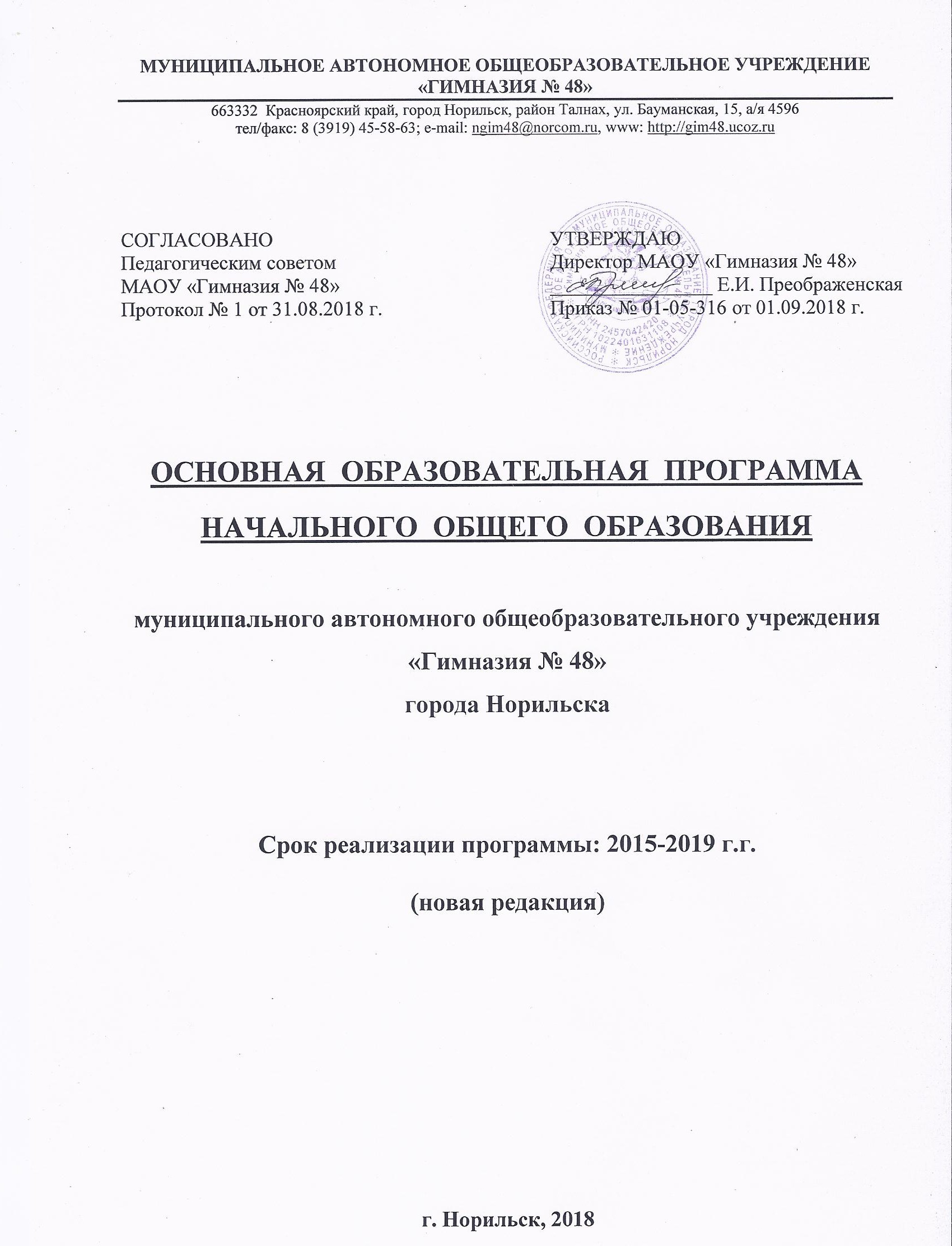 1. ЦЕЛЕВОЙ РАЗДЕЛ ПОЯСНИТЕЛЬНАЯ ЗАПИСКА Основная образовательная программа начального общего образования (далее - ООП НОО) муниципального автономного общеобразовательного учреждения «Гимназии № 48» (далее - МАОУ «Гимназия № 48») города Норильска разработана в соответствии с:Законом от 29.12.2012г. № 273-ФЗ «Об образовании в Российской Федерации»;Приказом Минобрнауки от 06.10.2009г. № 373 «Об утверждении и введении в действие федерального государственного образовательного стандарта начального общего образования»;Приказом Минобрнауки РФ от 26.11.2010г. № 1241 «О внесении изменений в федеральный образовательный стандарт начального общего образования, утвержденный Приказом Министерства образования и науки РФ от 6 октября 2009г. № 373»;Приказом Минобрнауки РФ от 22.09.2011г. № 2357 «О внесении изменений в федеральный образовательный стандарт начального общего образования, утвержденный Приказом Министерства образования и науки РФ от 6 октября 2009г. № 373»;Приказом Минобрнауки РФ от 18.12.2012г. № 1060 «О внесении изменений в федеральный образовательный стандарт начального общего образования, утвержденный Приказом Министерства образования и науки РФ от 6 октября 2009г. № 373»;Приказом Минобрнауки РФ от 31.03.2014 №  253 «Об утверждении федерального перечня учебников, рекомендованных к использованию при реализации имеющих государственную аккредитацию образовательных программ начального общего, основного общего, среднего общего образования»;Приказом Минобрнауки РФ от 14.12.2009 № 729 «Об утверждении перечня организаций, осуществляющих издание учебных пособий, которые допускаются к использованию в образовательном процессе в имеющих государственную аккредитацию и реализующих образовательные программы общего образования образовательных учреждениях» (в ред. Приказов Минобрнауки РФ от 13.01.2011 N 2, от 16.01.2012 N 16);Приказом Минобрнауки РФ от 19.1.2012 № 1067 «Об утверждении федеральных перечней учебников, рекомендованных (допущенных) к использованию в образовательном процессе в образовательных учреждениях, реализующих программы общего образования и имеющих государственную аккредитацию, на 2013-2014 учебный год (с изменениями от 10.07.2013);Приказом Минобрнауки РФ от 30.08.2013 № 1015 «Об утверждении Порядка организации и осуществления образовательной деятельности по основным общеобразовательным программам – образовательным программам начального общего, основного общего и среднего общего образования;Постановлением главного государственного санитарного врача РФ от 29.12.2010 №189 об утверждении СанПиН 2.4.2.2821-10 «Санитарно-эпидемиологические требования к условиям и организации обучения в общеобразовательном учреждении»;Уставом МАОУ «Гимназия № 48», Положениями и локальными актами, регулирующими образовательную деятельность. Содержание ООП НОО МАОУ «Гимназия № 48»  сформировано с учётом социокультурных особенностей и потребностей региона. МАОУ «Гимназия № 48», созданная в 1997 году и являющееся единственной инновационной образовательной организацией в районе Талнах города Норильск, по своей организационно-правовой форме осуществляет целенаправленное формирование общей культуры личности обучающихся на основе усвоения обязательного минимума содержания образовательных программ, обеспечивает дополнительную подготовку по предметам профильной направленности.Учет исторически сложившегося места МАОУ «Гимназия № 48» в образовательном пространстве микрорайона города, особенностей внешней образовательной среды, возможностей гимназии и запросов родителей (законных представителей) определил основное предназначение образовательной организации.ООП НОО МАОУ «Гимназия № 48» адресована всем участникам образовательных отношений:обучающимся и родителям (законным представителям) для информирования о целях, содержании, организации и предполагаемых результатах деятельности МАОУ «Гимназия № 48» по достижению обучающимся образовательных результатов; для определения сферы ответственности за достижение результатов образовательной деятельности МАОУ «Гимназия № 48», родителей (законных представителей) и обучающихся и возможности их взаимодействия;педагогам для углубления понимания смыслов образования и  в качестве ориентиров в практической деятельности;администрации МАОУ «Гимназия № 48» для координации деятельности педагогического коллектива по выполнению требований к результатам и условиям освоения обучающимися ООП НОО; учредителю для повышения объективности оценивания образовательных результатов МАОУ «Гимназия № 48»; для принятия управленческих решений на основе мониторинга эффективности процесса, качества, условий и результатов образовательной деятельности.В основу разработки ООП НОО МАОУ «Гимназия № 48» положена идея общественного договора. Она реализуется через работу Управляющего Совета МАОУ «Гимназия № 48». Особое внимание в ООП НОО уделяется овладению содержанием учебных предметов гуманитарного цикла, обеспечивающих межличностное общение и учебно-познавательную деятельность.ООП НОО МАОУ «Гимназия № 48» представляет собой систему взаимосвязанных основных программ и программ внеурочной деятельности, каждая из которых является самостоятельным звеном, обеспечивающим определенные направления деятельности. Единство этих программ образует завершенную систему обеспечения жизнедеятельности, функционирования и развития МАОУ «Гимназия № 48» на начальном уровне образования и направлены на достижение планируемого результата.Целью реализации ООП НОО МАОУ «Гимназия № 48» является обеспечение планируемых результатов по достижению выпускником начальной школы целевых установок, знаний, умений, навыков и компетенций, определяемых личностными, семейными, общественными, государственными потребностями и возможностями ребёнка младшего школьного возраста, индивидуальными особенностями его развития и состояния здоровья.Достижение поставленной цели при разработке и реализации ООП НОО  МАОУ «Гимназия № 48» предусматривает решение следующих основных задач:формирование общей культуры, духовно-нравственное, гражданское, социальное, личностное и интеллектуальное развитие, развитие творческих способностей, сохранение и укрепление здоровья;обеспечение планируемых результатов по освоению выпускником целевых установок, приобретению знаний, умений, навыков, компетенций и компетентностей, определяемых личностными, семейными, общественными, государственными потребностями и возможностями обучающегося младшего школьного возраста, индивидуальными особенностями его развития и состояния здоровья;становление и развитие личности в её индивидуальности, самобытности, уникальности и неповторимости;обеспечение преемственности начального общего и основного общего образования;достижение планируемых результатов ООП НОО всеми обучающимися, в том числе детьми с ограниченными возможностями здоровья;обеспечение доступности получения качественного начального общего образования;выявление и развитие способностей обучающихся, в том числе одарённых детей, через систему клубов, секций, студий и кружков, организацию общественно полезной деятельности;организация интеллектуальных и творческих соревнований, научно-технического творчества и проектно-исследовательской деятельности;участие обучающихся, их родителей (законных представителей), педагогических работников и общественности в проектировании и развитии внутришкольной социальной среды;использование в учебной деятельности современных образовательных технологий деятельностного типа;предоставление обучающимся возможности для эффективной самостоятельной работы;включение обучающихся в процессы познания и преобразования внешкольной социальной среды города Норильска.МАОУ «Гимназия № 48» берет на себя следующие обязательства: через ООП НОО определять содержание и организацию образовательной деятельности на уровне начального общего образования и направлять на формирование общей культуры, духовно-нравственное, социальное, личностное и интеллектуальное развитие обучающихся, создание основы для самостоятельной реализации учебной деятельности, обеспечивающей социальную успешность, развитие творческих способностей, саморазвитие и самосовершенствование, сохранение и укрепление здоровья обучающихся.К числу планируемых результатов освоения ООП НОО отнесены:• личностные результаты  готовность и способность обучающихся к саморазвитию, сформированность мотивации к учению и познанию, ценностно-смысловые установки выпускников начальной школы, отражающие их индивидуально-личностные позиции, социальные компетентности, личностные качества; сформированность основ российской, гражданской идентичности;• метапредметные результаты  освоенные обучающимися универсальные учебные действия (познавательные, регулятивные и коммуникативные);• предметные результаты  освоенный обучающимися в ходе изучения учебных предметов опыт специфической для каждой предметной области деятельности по получению нового знания, его преобразованию и применению, а также система основополагающих элементов научного знания, лежащая в основе современной научной картины мира.В основе реализации ООП НОО МАОУ «Гимназия № 48» лежит системно-деятельностный подход, который предполагает: • воспитание и развитие качеств личности, отвечающих требованиям информационного общества, задачам построения российского гражданского общества на основе принципов толерантности, диалога культур и уважения его многонационального, полилингвального, поликультурного и поликонфессионального состава;• переход к стратегии социального проектирования и конструирования на основе разработки содержания и технологий образования, определяющих пути и способы достижения социально желаемого уровня (результата) личностного и познавательного развития обучающихся;• ориентацию на достижение цели и основного результата образования - развитие личности обучающегося на основе освоения универсальных учебных действий, познания и освоения мира;• признание решающей роли содержания образования, способов организации образовательной деятельности и учебного сотрудничества в достижении целей личностного и социального развития обучающихся;• учёт индивидуальных возрастных, психологических и физиологических особенностей обучающихся, роли и значения видов деятельности и форм общения при определении образовательно-воспитательных целей и путей их достижения;• обеспечение преемственности дошкольного, начального общего, основного общего, среднего общего и профессионального образования;• разнообразие индивидуальных образовательных траекторий и индивидуального развития каждого обучающегося (включая одарённых детей и детей с ограниченными возможностями здоровья), обеспечивающих рост творческого потенциала, познавательных мотивов, обогащение форм учебного сотрудничества и расширение зоны ближайшего развития.ООП НОО МАОУ «Гимназия № 48» опирается на развивающую модель, представленную в виде системы психолого-педагогических принципов (А.А. Леонтьев), которая раскрывает основные подходы, представляющие собой целостную информационно-образовательную среду для начальной школы, сконструированную на основе единых методологических, дидактических и методических принципов, адекватных требованиям Федерального государственного образовательного стандарта к результатам освоения ООП НОО: а) Личностно-ориентированные принципы (принцип адаптивности, принцип развития, принцип психологической комфортности). б) Культурно-ориентированные принципы (принцип образа мира,  принцип целостности содержания образования, принцип систематичности, принцип смыслового отношения к миру, принцип ориентировочной функции знаний, принцип овладения культурой). в) Деятельностно-ориентированные принципы (принцип обучения деятельности, принцип управляемого перехода от деятельности в учебной ситуации к деятельности в жизненной ситуации, принцип управляемого перехода от совместной учебно-познавательной деятельности к самостоятельной деятельности ученика, принцип опоры на предшествующее (спонтанное) развитие, креативный принцип).ООП НОО МАОУ «Гимназия № 48»  сформирована с учётом особенностей первого уровня общего образования как фундамента всего последующего обучения. Начальная школа  особый этап в жизни ребёнка, связанный:• с изменением при поступлении в школу ведущей деятельности ребёнка  с переходом к учебной деятельности (при сохранении значимости игровой), имеющей общественный характер и являющейся социальной по содержанию;• с освоением новой социальной позиции, расширением сферы взаимодействия ребёнка с окружающим миром, развитием потребностей в общении, познании, социальном признании и самовыражении;• с принятием и освоением ребёнком новой социальной роли ученика, выражающейся в формировании внутренней позиции школьника, определяющей новый образ школьной жизни и перспективы личностного и познавательного развития;• с формированием у школьника основ умения учиться и способности к организации своей деятельности: принимать, сохранять цели и следовать им в учебной деятельности; планировать свою деятельность, осуществлять её контроль и оценку; взаимодействовать с учителем и сверстниками в учебной деятельности;• с изменением при этом самооценки ребёнка, которая приобретает черты адекватности и рефлективности;• с моральным развитием, которое существенным образом связано с характером сотрудничества со взрослыми и сверстниками, общением и межличностными отношениями дружбы, становлением основ гражданской идентичности и мировоззрения. Учтены также характерные особенности младшего школьного возраста (от 6,5 до 11 лет):• центральные психологические новообразования, формируемые на данной ступени образования: словесно-логическое мышление, произвольная смысловая память, произвольное внимание, письменная речь, анализ, рефлексия содержания, оснований и способов действий, планирование и умение действовать во внутреннем плане, знаково-символическое мышление, осуществляемое как моделирование существенных связей и отношений объектов; • развитие целенаправленной и мотивированной активности обучающегося, направленной на овладение учебной деятельностью, основой которой выступает формирование устойчивой системы учебно-познавательных и социальных мотивов и личностного смысла учения.При определении стратегических характеристик основной образовательной программы начального общего образования гимназии учтены существующая разница в темпах и направлениях развития детей, индивидуальные различия в их познавательной деятельности, восприятии, внимании, памяти, мышлении, речи, моторике и т.д., связанные с возрастными, психологическими и физиологическими индивидуальными особенностями детей младшего школьного возраста.Успешность и своевременность формирования указанных новообразований познавательной сферы, качеств и свойств личности связывается с активной позицией учителя, а также с адекватностью построения образовательного процесса и выбора условий и методик обучения на уровне начального общего образования.Работа начальных классов гимназии направлена на выстраивание единого образовательного пространства на этапе дошкольного и  начального уровней образования на основе реализации обновленного содержания образования. В МАОУ «Гимназия № 48»  организованы и успешно функционируют адаптационные группы для будущих первоклассников школы «Всезнайка».ООП НОО МАОУ «Гимназия № 48» содержит следующие разделы:целевой раздел: пояснительную записку;  планируемые результаты освоения обучающимися ООП НОО МАОУ «Гимназия № 48»; систему оценки достижения планируемых результатов ООП НОО МАОУ «Гимназия № 48»;содержательный раздел: программу формирования универсальных учебных действий у обучающихся на уровне начального общего образования; программы отдельных учебных предметов (см. электронное приложение: Папка №1. Рабочие программы учебных предметов), внеурочной деятельности (см. электронное приложение: Папка № 2. Рабочие программы внеурочной деятельности); программу духовно-нравственного развития и воспитания обучающихся; программу формирования культуры здорового и безопасного образа жизни; программу коррекционной работы;организационный раздел: учебный план; календарный учебный график, внеурочную деятельность; систему условий реализации ООП НОО МАОУ «Гимназия № 48».Средствами разных учебных предметов, внеучебной деятельности предусматривается воспитание уважительного отношения к своему Отечеству, своей малой Родине, своему народу, его языку, духовным, природным и культурным ценностям, уважительное отношение ко всем народам России, к их национальным культурам, самобытным обычаям и традициям, к государственным символам Российской Федерации. Программа духовно-нравственного развития и патриотического воспитания на уровне начального общего образования дополнена подпрограммами, которые реализуются за счет развивающих занятий группы продленного дня и во время внеурочной деятельности:программа по краеведению для младших школьников «Народная культура»;программа курса «Зеленая планета». Важнейшей частью ООП НОО МАОУ «Гимназия № 48» является учебный план, в котором отражаются и конкретизируются основные показатели учебного плана:состав учебных предметов;недельное распределение учебного времени, отводимого на освоение содержания образования по классам, учебным предметам;максимально допустимая недельная нагрузка обучающихся;направления внеурочной деятельности, формы её организации, а также привлекаемые для её реализации ресурсы (услуги организации дополнительного образования, культуры, спорта, специализированных лагерей, тематических лагерных смен, летних школ).Учебная нагрузка и режим занятий, каникулярное время обучающихся определены в соответствии с действующими санитарными нормами и правилами и также регламентируются учебным планом «Гимназия № 48».В разделе «Программа формирования универсальных учебных действий у обучающихся на уровне НОО» содержится характеристика разных видов универсальных учебных действий: личностных, регулятивных, познавательных, коммуникативных. Приводятся конкретные примеры вклада каждого учебного предмета в развитие УУД. Выделяются различия между предметными и метапредметными универсальными действиями. Раскрывается содержание универсальных учебных действий разного вида (личностных, регулятивных, познавательных, коммуникативных), а также метапредметных УУД, которыми должен овладеть ребенок, закончивший обучение в начальной школе. Планируемые результаты по достижению выпускником начальных классов гимназии отражены в портрете выпускника начальной школы МАОУ «Гимназия № 48» и формируются посредством программ отдельных учебных предметов (см. электронное приложение: Папка №1. Рабочие программы учебных предметов), разработанных на основе авторских  учебно-методических комплектов: «Начальная школа 21 века» (научный руководитель Н.Ф. Виноградова;  Москва, ВЕНТАНА-ГРАФ); «Перспективная начальная школа» (научный руководитель Н.А. Чуракова) (Н.Г. Агаркова, Н.А. Чуракова, О.Н. Федотова; Москва, «Академкнига»); «Перспектива» (Л.Ф. Климанова, Г.В. Дорофеев, А.А. Плешаков; Москва, «Просвещение»); «Гармония» (М.С. Соловейчик, О.В. Кубасова, Н.Б. Истомина; Смоленск, «Ассоциация XXI век»).Учебно-методические комплекты представляют собой целостную информационно-образовательную среду для начальной школы, сконструированную на основе единых идеологических, дидактических и методических принципов, адекватных требованиям ФГОС к результатам освоения основной образовательной программы начального общего образования.Предметные линии всех УМК основываются на совокупности нескольких технологий, эффективное использование которых позволяет педагогу в полном объеме реализовать деятельностный подход в работе с учащимися. Это:проблемно-диалогическая технология;технология формирования типа правильной читательской деятельности (продуктивного чтения);технология оценивания учебных успехов;проектная технология. Учебники и методические пособия, основанные на этих технологиях, снабжены подробными методическими рекомендациями, позволяющими педагогу осознанно строить деятельность на уроке в соответствии с обозначенным принципом. Программа формирования экологической культуры, здорового и безопасного образа жизни осуществляется через программы, реализуемые во время внеурочной деятельности:курс для обучающихся «ОБЖ-калейдоскоп «Спасайкин»;«Здоровейка»;«Зелёная планета»;курс-тренинг «В школу с улыбкой» (см. электронное приложение: Папка №1. Рабочие программы внеурочной деятельности).Условия для обучения детей с ограниченными возможностями формулируются в разделе «Коррекционная программа»: очные, очно-заочные (организация дистанционного обучения; индивидуальные образовательные маршруты). В МАОУ «Гимназия № 48»  работает социально-педагогическая служба, которая занимается вопросами профилактики правонарушений среди младших школьников, правовым просвещением, адаптацией обучающихся, находящихся в трудной жизненной ситуации и социально опасном положении. Формы, средства и методы обучения, а также система оценок, формы, порядок и периодичность их промежуточной аттестации определяются пакетом диагностических и контрольно-измерительных материалов, предлагаемых к реализуемым УМК и «Положением  о  формах, периодичности и порядке текущего контроля  успеваемости и промежуточной аттестации обучающихся  МАОУ  «Гимназия № 48», и соответствуют требованиям закона «Об образовании в Российской Федерации», стандарта и положениям концепции духовно-нравственного развития и воспитания личности гражданина России.Первые классы комплектуются на основании Положения «Порядок приема граждан на обучение по образовательным программам начального общего, основного общего и среднего общего образования в муниципальное автономное общеобразовательное учреждение  «Гимназия № 48».Учителя кафедры начальных классов (6 педагогов с высшей категорией, 4 педагога с I категорией; 1 педагог – нет аттестации); 10 педагогов с высшим образованием и 1 педагог – со средним специальным образованием) – это сложившийся стабильный коллектив, внедряющий в образовательную деятельность современные педагогические технологии: игровая технология, технология личностно-ориентированного образования, обучение на интегративной основе, технологии развивающего обучения. Особое внимание уделяется совершенствованию ИКТ-технологии и здоровьесберегающих технологий, применению валеологических требований к урокам на современном этапе преобразований, совершенствованию форм и методов разноуровневого обучения на уроках, через внеклассную работу, усиление практической направленности образования младших школьников. Проанализировав социальный запрос родителей (законных представителей), в МАОУ «Гимназия № 48» для обучающихся начальной школы организованы группы продленного дня. Дети, посещающие ГПД, обеспечиваются трехразовым горячим питанием в столовой; предусмотрены прогулки и подвижные игры на воздухе. Во вторую половину дня с детьми проводятся развивающие занятия по различным направлениям. Содержание внеурочной деятельности МАОУ «Гимназия № 48» направлено на формирование у детей мотивации к занятиям творческой деятельностью в интересующей образовательной, социальной или досуговой области через организацию работы клубов, творческих объединений, спортивных секций под руководством наших педагогов: «Зелёная планета», «Народная культура», «Мир деятельности», «Учусь создавать проекты», ОБЖ-калейдоскоп «Спасайкин», «В школу с улыбкой», «Умники и умницы»,  «Интеллектика», «Риторика», «Олимпиадный сундучок», «Чудетсво», «Ступеньки к мастерству», «Дебют» (шахматный всеобуч) и т.д. (см. электронное приложение: Папка № 2. Рабочие программы внеурочной деятельности).Осуществляется внеурочная деятельность и за счет взаимодействия с МБОУ ДОД «ДЮСШ», МБОУ ДОД «ЦВР (Талнах)», МБОУ ДОД «ДЮСШ-4»,  МБОУ ДОД «Станция детского и юношеского туризма и экскурсий» («Креатив», «Радуга», «Мичикисо», «Дебют»).Внеурочная деятельность организуется в различных формах: экскурсии, секции, круглые столы, конференции, диспуты, школьные научные общества, олимпиады, соревнования, поисковые и научные исследования, творческие лаборатории, общественно полезные практики и т.д.Один из способов активизировать познавательную деятельность социально активных и одаренных обучающихся – организация проектной и научно-исследовательской деятельности. Такие виды деятельности развивают самостоятельность, инициативу, творчество школьников, пробуждают интерес к учению, снимает напряжение, помогают формировать навыки учебной работы, которые в свою очередь, определяют успешность в обучении. Для формирования и развития творческого и интеллектуального потенциала наших обучающихся, в рамках осуществления проектной деятельности, реализуется гимназическая целевая программа «Интеллект», предусматривающая деятельность малого научного общества учащихся «Квантики» (1-4 классы). Для сопровождения развития одаренных детей разработана и апробирована система «Портфель достижений обучающихся начальных классов».Ежегодно обучающиеся начальной школы принимают участие в интеллектуальных конкурсах различного уровня и вида. Каждый ученик начальных классов имеет возможность  оценить свои знания и возможности в международных конкурсах и играх  «Кенгуру», «Русский медвежонок», «Человек и Природа», «Золотое руно», принять участие в дистанционных конкурсах и викторинах и др.В процессе реализации ООП НОО МАОУ «Гимназия № 48»  осуществляется медицинское обслуживание обучающихся. В МАОУ «Гимназия № 48»  оборудован медицинский кабинет (приемная и процедурный кабинет), стоматологический кабинет, оснащенные современным оборудованием. Обучающиеся ежегодно проходят медицинский осмотр. В программе учтены:личностный и профессиональный потенциал родителей (законных представителей);традиции МАОУ «Гимназия № 48»   по воспитательной и внеклассной работе;запросы учащихся и родителей (законных представителей);профессиональный уровень педагогов.Для реализации ООП НОО в МАОУ «Гимназия № 48»  созданы материально-технические условия: учебные классы начальной школы, оснащенные мультимедийными комплексами, аудиомагнитофонами, в каждом кабинете имеются различные функциональные зоны (информационная, игровая, учебная, зона отдыха); имеются 2 спортивных зала, кабинет хореографии; гимназический информационно-ресурсный центр; библиотека и классные «уголки чтения»; 2 компьютерных класса с возможностью бесплатного доступа в Интернет; актовый зал, оснащенный современным звуковым, световым и проекционным оборудованием.Для полноценной организации информирования родительской общественности о реализации ООП НОО МАОУ «Гимназия № 48»  осуществляется ознакомление обучающихся и их родителей (законных представителей) как участников образовательных отношений: с Уставом гимназии и другими документами, регламентирующими осуществление образовательной деятельности;с их правами и обязанностями в части формирования и реализации ООП НОО МАОУ «Гимназия № 48», установленными законодательством Российской Федерации и Уставом МАОУ «Гимназия № 48».С законными представителями обучающихся заключается договор на оказание образовательных услуг в рамках ФГОС.Познакомиться с ООП НОО МАОУ «Гимназия № 48», нормативно-правовой документацией родители (законные представители) обучающихся могут на сайте МАОУ «Гимназия № 48» – http://gim48.ucoz.ru./ ПЛАНИРУЕМЫЕ РЕЗУЛЬТАТЫ ОСВОЕНИЯ ООП НОО МАОУ «Гимназии № 48»  Программа «Планируемые результаты освоения ООП НОО» МАОУ «Гимназия № 48» разработана на основе примерной основной образовательной программы в соответствии с требованиями Федерального государственного образовательного стандарта начального общего образования и Образовательных программ «Начальная школа 21 века», «Перспектива», «Гармония», «Перспективная начальная школа».Планируемые результаты освоения ООП НОО – один из важнейших механизмов реализации требований Федерального государственного образовательного стандарта начального общего образования к результатам обучающихся, освоивших основную образовательную программу. Они представляют собой систему обобщённых личностно-ориентированных целей образования, которые уточняют и конкретизируют все составляющие планируемых результатов, подлежащих формированию и оценке.Планируемые результаты:обеспечивают связь между требованиями Федерального государственного образовательного стандарта начального общего образования, образовательной деятельностью и системой оценки результатов освоения ООП НОО с учётом ведущих целевых установок освоения, возрастной специфики обучающихся и требований, предъявляемых системой оценки; являются содержательной и критериальной основой для разработки программ учебных предметов, курсов, учебно-методической литературы, а также для системы оценки качества освоения обучающимися ООП НОО МАОУ «Гимназия № 48».	В Образовательных системах, реализуемых в МАОУ «Гимназия № 48» («Начальная школа 21 века», «Перспектива», «Гармония», «Перспективная начальная школа») накоплен опыт формирования универсальных учебных действий, в качестве основного способа достижения основной цели образования – выращивания функционально грамотной личности – рассматривается формирование и развитие обще-учебных умений. 	Система планируемых результатов даёт представление, какими действиями овладеют обучающиеся в ходе образовательной деятельности. Структура планируемых результатов строится с учётом необходимости:определения возможностей овладения обучающимися учебными действиями на уровне, соответствующем зоне ближайшего развития, в отношении знаний, расширяющих и углубляющих систему опорных знаний, а также знаний и умений, являющихся подготовительными для данного предмета;способы достижения результатов;выделения основных направлений оценочной деятельности – оценки результатов деятельности систем образования различного уровня, педагогов, обучающихся.С этой целью в структуре планируемых результатов по каждой учебной программе (предметной, междисциплинарной) выделяются следующие уровни описания:Цели-ориентиры (целевые установки) дают ответ на вопрос о смысле изучения данного предмета, его вкладе в развитие личности обучающегося и его способностей; отражает общие цели образования: формирование ценностных и мировоззренческих установок, развитие интереса, формирование определённых познавательных потребностей обучающихся. Целевые установки представлены в общецелевом блоке, предваряющем планируемые результаты по отдельным разделам учебной программы.Цели, характеризующие систему учебных действий в отношении опорного учебного материала, приводятся в блоках «Выпускник научится» к каждому разделу учебной программы.  В них отражен уровень освоения опорного учебного материала, который ожидается от выпускников. В эту группу включается система знаний и учебных действий принципиально необходимая для успешного обучения в начальной школе и может быть освоена подавляющим большинством детей.Достижение планируемых результатов этой группы выносится на итоговую оценку, которая может осуществляться как в ходе освоения данной программы (с помощью накопительной оценки, или портфеля достижений), так и по итогам её освоения (с помощью итоговой работы). Успешное выполнение обучающимися заданий базового уровня служит единственным основанием для положительного решения вопроса о возможности перехода на следующий уровень обучения.Цели, характеризующие систему учебных действий в отношении знаний, умений, навыков, расширяющих и углубляющих опорную систему или выступающих как пропедевтика для дальнейшего изучения данного предмета, приводятся в блоке «Выпускник получит возможность научиться».Уровень достижений, соответствующий планируемым результатам этой группы, могут продемонстрировать только отдельные обучающиеся, имеющие более высокий уровень мотивации и способностей. В повседневной практике обучения эта группа целей не отрабатывается со всеми без исключения обучающимися в силу повышенной сложности учебных действий. Частично задания, ориентированные на оценку достижения этой группы планируемых результатов, могут включаться в материалы итогового контроля.При этом невыполнение обучающимися заданий, с помощью которых ведётся оценка достижения планируемых результатов этой группы, не является препятствием для перехода на следующий уровень обучения. Основными требования к основным предметным результатам можно назвать:выполнение итоговых предметных тестов на уровне выше среднего по городу;грамотная письменная речь выше среднего уровня; умение строить высказывания в определённом стиле, в соответствии с изученными орфографическими и пунктуационными нормами; владение навыками устного счёта со скоростью выше среднего уровня; знание правил поиска неизвестного компонента в уравнениях и умение применять эти правила; умение самостоятельно выстраивать линию времени по историческим темам; умение работать с различными картами.Требованиями к основным и метапредметным результатам:универсальные учебные умения: самостоятельно работать со справочной и дополнительной литературой; находить межпредметные связи; связно, осмысленно и творчески пересказывать содержание изученного материала; осмысленно ставить перед собой учебные цели и задачи и достигать их; самостоятельно организовывать свою работу на уроке; самостоятельно выполнять действия по алгоритму; овладение первичными навыками работы на компьютере; умение формулировать разноуровневые вопросы; графически оформлять изучаемый материал; составлять свой текст на основе изученного материала; аргументировать свою точку зрения на основе изученного материала; грамотно оформлять задания в тетради; выражать свои мысли устно и письменно.уровень развития познавательных процессов: наблюдательность; осмысленное запоминание прочитанного или прослушанного текста; скорость освоения нового материала выше среднего норматива по району; умение самостоятельно устанавливать причинно-следственные связи, самостоятельно выделять в изучаемом материале существенные характеристики; развитое произвольное внимание.Требования к результатам личностного развития:мотивационные характеристики, общая культура: мотивация к обучению, осмысленное отношение к учебному процессу; начитанность на уровне выше среднего по району; устойчивый интерес к истории изучаемых предметов;коммуникативные характеристики: речевая культура, коммуникативные качества (умение вести диалог, устанавливать контакт, слушать и принимать точку зрения собеседника, грамотно отстаивать свою точку зрения); умение дружить, умение и желание помогать одноклассникам и другим людям; умение общаться и работать в коллективе; умение свободно общаться со старшими школьниками и учителями, находить с ними общий язык;волевые и деятельностные характеристики: ответственность при выполнении самостоятельных заданий; прилежание, аккуратность, исполнительность, трудолюбие; целеустремлённость, проявление инициативы; саморегуляция; волевые качества при столкновении с трудным материалом, старательность; умение самостоятельно планировать и организовывать своё время; умение самостоятельно принимать решения в учебной деятельности;индивидуальное развитие: умение осознавать свои индивидуальные способности для дальнейшего их развития.Таким образом, у выпускника начальных классов гимназии должны быть сформированы следующие основные компоненты учебной деятельности: достаточно высокий уровень овладения учебными навыками и действиями; соответствующее возрастным нормам развитие познавательной сферы; достаточно развитое мышление и нормальный уровень интеллектуального развития, нормальный или высокий уровень учебной мотивации, сформированные учебно-познавательные мотивы; сформированный контроль и самоконтроль; положительная самооценка.ЦЕЛЕВЫЕ УСТАНОВКИ ТРЕБОВАНИЙ К ПЛАНИРУЕМЫМ РЕЗУЛЬТАТАМ В СООТВЕТСТВИИ С ФГОСЛичностные результатыФормирование основ российской гражданской идентичности, чувства гордости за свою Родину, российский народ и историю России, осознание своей этнической  и национальной принадлежности; формирование ценностей многонационального российского общества.Становление гуманистических и демократических ценностных ориентаций.Формирование целостного взгляда на мир в его органичном единстве и разнообразии природы, народов, культур и религий.Формирование уважения к иному мнению, истории и культуре других народов.Принятие и освоение социальной роли ученика, развитие мотивов учебной деятельности и формирование личностного смысла учения.Формирование эстетических потребностей, ценностей и чувств.Развитие навыков сотрудничества со взрослыми и сверстниками в разных социальных ситуациях.Формирование установки на безопасный, здоровый образ жизни, наличие мотивации к творческому труду, работе на результат.Метапредметные результатыОвладение способностью принимать и сохранять цели и задачи учебной деятельности, поиск средств её осуществления.Освоение способов решения проблем творческого и поискового характера.Формирование умения планировать, контролировать и оценивать учебные действия в соответствии с поставленной задачей.Формирование умения понимать причины успеха/неуспеха в учебной деятельности.Освоение начальных форм познавательной и личностной рефлексии  Активное использование речевых средств для решения коммуникативных и познавательных задач.Овладение логическими действиями сравнения, анализа, синтеза, обобщения, классификации по родовым признакам.Готовность слушать и вести диалог; признавать возможность существования различных точек зрения.Чтение и работа с текстом Формирование навыков работы с содержащейся в текстах информацией в процессе чтения соответствующих возрасту литературных, учебных, научно-познавательных текстов, инструкций. Овладение навыком осознанного аналитического чтения с целью удовлетворения познавательного интереса, освоения и использования информации. Освоение элементарных навыков чтения информации, представленной в наглядно-символической форме, а также содержащей рисунки, таблицы, диаграммы, схемы.Развитие читательских действий, включающих самостоятельный поиск информации, выделение нужной для решения практической или учебной задачи информации, систематизацию, сопоставление, анализ, обобщение, интерпретацию и преобразование. ИКТ-компетенцииФормирование первоначальных элементов ИКТ-компетентности учащихся, включая ознакомление с правилами жизни людей в мире информации: избирательность в потреблении информации, уважение к личной информации другого человека, к процессу познания учения, к состоянию неполного знания и другим аспектам.Активное использование средств информационно-коммуникационных технологий (ИКТ) для решения коммуникативных и познавательных задач.Целевые установки требований к предметным результатам Русский язык (см. электронное приложение: Папка № 1. Рабочие программы учебных предметов) Формирование первоначальных представлений о языке. Понимание обучающимся того, что язык представляет собой явление культуры. Овладение первоначальными представлениями о нормах русского языка и правилах речевого этикета. Овладение действиями с языковыми единицами.Литературное чтение (см. электронное приложение: Папка № 1. Рабочие программы учебных предметов) Понимание литературы как явления национальной и мировой культуры. Осознание значимости чтения для личного развития; формирование этических представлений. Понимание цели чтения, использование разных видов чтения. Достижение необходимого для продолжения образования уровня читательской компетентности, общего речевого развития.Иностранный язык (см. электронное приложение: Папка № 1. Рабочие программы учебных предметов) Приобретение начальных навыков общения в устной и письменной форме с носителями иностранного языка. Освоение начальных лингвистических представлений, необходимых для овладения на элементарном уровне устной и письменной речью. Сформированность толерантности к носителям другого языка.Математика (см. электронное приложение: Папка № 1. Рабочие программы учебных предметов) Использование начальных математических знаний для описания и объяснения окружающих предметов. Овладение основами логического и алгоритмического мышления, пространственного воображения. Приобретение начального опыта применения математических знаний. Умение выполнять устно и письменно арифметические действия, исследовать, распознавать и изображать геометрические фигуры.Окружающий мир (см. электронное приложение: Папка № 1. Рабочие программы учебных предметов) Понимание особой роли России в мировой истории, воспитание чувства гордости за национальные свершения, открытия, победы. Сформированность уважительного отношения к своей стране,  родному краю, своей семье, истории, культуре страны. Осознание целостности окружающего мира, освоение основ экологической грамотности, элементарных правил поведения. Освоение доступных способов изучения природы и общества. Развитие навыков устанавливать и выявлять причинно-следственные связи.Основы религиозных культур и светской этики (см. электронное приложение: Папка № 1. Рабочие программы учебных предметов) Формирование первоначальных представлений о светской этике, об отечественных традиционных религиях.Изобразительное искусство (см. электронное приложение: Папка № 1. Рабочие программы учебных предметов) Сформированность первоначальных представлений о роли искусства в жизни человека. Овладение практическими умениями и навыками в восприятии, анализе и оценке произведений искусства. Овладение элементарными практическими умениями и навыками в различных видах художественной деятельности.Музыка (см. электронное приложение: Папка № 1. Рабочие программы учебных предметов) Сформированность представлений о роли музыки. Сформированность основ музыкальной культуры деятельности. Умение воспринимать музыку и выражать своё отношение к музыкальному произведению. Использование музыкальных образов при создании музыкальных композиций.Технология (см. электронное приложение: Папка № 1. Рабочие программы учебных предметов) Получение первоначальных представлений о значении труда в жизни человека. Усвоение первоначальных представлений о материальной культуре. Приобретение навыков самообслуживания; овладение технологическими приёмами ручной обработки материалов, усвоение правил техники безопасности. Использование приобретённых знаний и умений для творческого решения несложных конструкторских задач.Физическая культура (см. электронное приложение: Папка № 1. Рабочие программы учебных предметов) Формирование первоначальных представлений о значении физической культуры. Овладение умениями организовывать здоровьесберегающую жизнедеятельность. Формирование навыка систематического наблюдения за своим физическим состоянием.Подготовка к выполнению нормативов Всероссийского физкультурно-спортивного комплекса «Готов к труду и обороне» (ГТО). СИСТЕМА ОЦЕНКИ ДОСТИЖЕНИЙ  ПЛАНИРУЕМЫХ РЕЗУЛЬТАТОВ ОСВОЕНИЯ ООП НОО  МАОУ «ГИМНАЗИЯ № 48»1. Основные положения	Система оценки достижения планируемых результатов освоения ООП НОО МАОУ «Гимназия № 48» представляет собой один из инструментов реализации требований ФГОС к результатам освоения образовательной программы и выступает как неотъемлемая часть обеспечения качества образования.Система оценки достижения планируемых результатов освоения ООП НОО МАОУ «Гимназия № 48» (далее – система оценки) должна:закреплять основные направления и цели оценочной деятельности, описание объекта и содержание оценки, критерии, процедуры и состав инструментария оценивания, формы представления результатов, условия и границы применения системы оценки;ориентировать образовательную деятельность на духовно-нравственное развитие и воспитание обучающихся, достижение планируемых результатов освоения содержания учебных предметов НОО и формирование универсальных учебных действий;обеспечивать комплексный подход к оценке результатов освоения основной образовательной программы, позволяющий вести оценку предметных, метапредметных и личностных результатов начального общего образования;предусматривать оценку достижений обучающихся (итоговая оценка обучающихся, освоивших основную образовательную программу) и оценку эффективности деятельности образовательной организации;позволять осуществлять оценку динамики учебных достижений обучающихся.	В соответствии с Федеральным государственным образовательным стандартом основным объектом системы оценки МАОУ «Гимназия № 48», её содержательной и критериальной базой выступают планируемые результаты освоения обучающимися ООП НОО МАОУ «Гимназия № 48», составляющие содержание блока «Выпускник научится» для каждой программы, предмета, курса.Основными функциями системы оценки, для  поддержания единства системы образования и обеспечения преемственности в системе непрерывного образования, являются ориентация образовательной деятельности на достижение планируемых результатов освоения ООП НОО МАОУ «Гимназия № 48» и обеспечение эффективной обратной связи, позволяющей осуществлять управление образовательной деятельностью.Система оценки достижения планируемых результатов освоения ООП НОО МАОУ «Гимназия № 48» предполагает комплексный подход к оценке результатов образования, позволяющий вести оценку достижения обучающимися всех трёх групп результатов образования: личностных, метапредметных и предметных.В соответствии с концепцией Федеральных государственных образовательных стандартов достижения планируемых результатов включают в себя:предметные результаты – знания и умения, опыт творческой деятельности;метапредметные результаты – способы деятельности, освоенные на базе одного или нескольких предметов, применимые как в рамках образовательного процесса, так и для решения разных жизненных ситуаций;личностные результаты – система ценностных отношений, интересов, мотивации обучающихся.	В соответствии с требованиями Федеральных государственных образовательных стандартов предоставление и использование персонифицированной информации возможно только в рамках процедур итоговой оценки обучающихся. Во всех иных процедурах допустимо предоставление и использование исключительно неперсонифицированной (анонимной) информации о достигаемых обучающимися образовательных результатах.Интерпретация результатов оценки ведётся на основе контекстной информации об условиях и особенностях деятельности субъектов образовательной деятельности. В частности, итоговая оценка обучающихся определяется с учётом их стартового уровня и динамики образовательных достижений.Система оценки предусматривает уровневый подход к представлению планируемых результатов и инструментарию для оценки их достижения. Согласно этому подходу за точку отсчёта принимается не «идеальный образец», отсчитывая от которого «методом вычитания» и фиксируя допущенные ошибки и недочёты, а оценка индивидуальных образовательных достижений  «методом сложения», при котором фиксируется достижение опорного уровня и его превышение. Это позволяет поощрять продвижения обучающихся, выстраивать индивидуальные траектории движения с учётом зоны ближайшего развития.Поэтому в текущей оценочной деятельности целесообразно соотносить результаты, продемонстрированные учеником, с оценками типа:- «зачёт/незачёт» («удовлетворительно/неудовлетворительно»), т. е. оценкой, свидетельствующей об освоении опорной системы знаний и правильном выполнении учебных действий в рамках диапазона (круга) заданных задач, построенных на опорном учебном материале;- «хорошо», «отлично»  оценками, свидетельствующими об усвоении опорной системы знаний на уровне осознанного произвольного овладения учебными действиями, а также о кругозоре, широте (или избирательности) интересов.Не исключается использование традиционной системы отметок по 5-балльной шкале, однако требует уточнения и переосмысления их наполнения. В частности, достижение опорного уровня в этой системе оценки интерпретируется как безусловный учебный успех ребёнка, как исполнение им требований Федеральных государственных образовательных стандартов и соотносится с оценкой «удовлетворительно» («зачёт»).В процессе оценки используются разнообразные методы и формы, взаимно дополняющие друг друга: стандартизированные письменные и устные работы, проекты, практические работы, творческие работы, самоанализ и самооценка, наблюдения и др.Планируемые результаты освоения ООП НОО МАОУ «Гимназия № 48» и показатели их достижения выпускниками начальной школы приведены в разделе «Планируемые результаты», а также в рабочих программах по предметам и могут быть использованы педагогами для составления рабочих программ. Основным критерием достижения выпускниками начальных классов планируемых результатов является успешное прохождение испытаний в рамках итогового внешнего и внутреннего оценивания. При установлении критериев успешности в освоении ООП рассматривается достижение обучающимися планируемых результатов для трех групп результатов: предметных, метапредметных и личностных.2. Особенности оценки личностных, метапредметных и предметных результатовОценка личностных результатов представляет собой оценку достижения обучающимися планируемых результатов в их личностном развитии, представленных в разделе «Личностные универсальные учебные действия» междисциплинарной программы формирования универсальных учебных действий у обучающихся на уровне начального общего образования.Достижение личностных результатов обеспечивается в ходе реализации всех компонентов образовательного процесса  учебных предметов, представленных в ООП НОО МАОУ «Гимназия № 48», включая внеурочную деятельность, реализуемую семьёй и гимназией.Основным объектом оценки личностных результатов служит сформированность универсальных учебных действий, включаемых в следующие три основных блока:• самоопределение  сформированность внутренней позиции обучающегося  принятие и освоение новой социальной роли обучающегося; становление основ российской гражданской идентичности личности как чувства гордости за свою Родину, народ, историю и осознание своей этнической принадлежности; развитие самоуважения и способности адекватно оценивать себя и свои достижения, видеть сильные и слабые стороны своей личности;• смыслоообразование  поиск и установление личностного смысла (т. е. «значения для себя») учения обучающимися на основе устойчивой системы учебно-познавательных и социальных мотивов; понимания границ того, «что я знаю», и того, «что я не знаю», «незнания» и стремления к преодолению этого разрыва;• морально-этическая ориентация  знание основных моральных норм и ориентация на их выполнение на основе понимания их социальной необходимости; способность к моральной децентрации — учёту позиций, мотивов и интересов участников моральной дилеммы при её разрешении; развитие этических чувств — стыда, вины, совести как регуляторов морального поведения.Основное содержание оценки личностных результатов на уровне начального общего образования строится вокруг оценки:• сформированности внутренней позиции обучающегося, которая находит отражение в эмоционально-положительном отношении обучающегося к образовательной организации, ориентации на содержательные моменты образовательной деятельности  уроки, познание нового, овладение умениями и новыми компетенциями, характер учебного сотрудничества с учителем и одноклассниками  и ориентации на образец поведения «хорошего ученика» как пример для подражания;• сформированности основ гражданской идентичности  чувства гордости за свою Родину, знания знаменательных для Отечества исторических событий; любви к своему краю, осознания своей национальности, уважения культуры и традиций народов России и мира; развития доверия и способности к пониманию и сопереживанию чувствам других людей;• сформированности самооценки, включая осознание своих возможностей в учении, способности адекватно судить о причинах своего успеха/неуспеха в учении; умения видеть свои достоинства и недостатки, уважать себя и верить в успех;• сформированности мотивации учебной деятельности, включая социальные, учебно-познавательные и внешние мотивы, любознательность и интерес к новому содержанию и способам решения проблем, приобретению новых знаний и умений, мотивации достижения результата, стремления к совершенствованию своих способностей;• знания моральных норм и сформированности морально-этических суждений, способности к решению моральных проблем на основе децентрации (координации различных точек зрения на решение моральной дилеммы); способности к оценке своих поступков и действий других людей с точки зрения соблюдения/нарушения моральной нормы. Личностные результаты выпускников на уровне начального общего образования в полном соответствии с требованиями Федерального государственного образовательного стандарта  не подлежат итоговой оценке.Оценка личностных результатов учебной деятельности осуществляется в ходе внешних неперсонифицированных мониторинговых исследований, результаты которых являются основанием для принятия управленческих решений при проектировании и реализации региональных программ развития, программ поддержки образовательной деятельности, иных программ. К их осуществлению должны быть привлечены специалисты, не работающие в данной образовательной организации и обладающие необходимой компетентностью в сфере диагностики развития личности в детском и подростковом возрасте.В ходе текущей оценки возможна ограниченная оценка сформированности отдельных личностных результатов, полностью отвечающая этическим принципам охраны и защиты интересов ребёнка и конфиденциальности, в форме, не представляющей угрозы личности, психологической безопасности и эмоциональному статусу обучающегося. Такая оценка направлена на решение задачи оптимизации личностного развития обучающихся и включает три основных компонента:• характеристику достижений и положительных качеств обучающегося;• определение приоритетных задач и направлений личностного развития с учётом как достижений, так и психологических проблем развития ребёнка;• систему психолого-педагогических рекомендаций, призванных обеспечить успешную реализацию задач начального общего образования.Другой формой оценки личностных результатов может быть оценка индивидуального прогресса личностного развития обучающихся, которым необходима специальная поддержка. Эта задача может быть решена в процессе систематического наблюдения за ходом психического развития ребёнка на основе представлений о нормативном содержании и возрастной периодизации развития  в форме возрастно-психологического консультирования. Такая оценка осуществляется по запросу родителей (законных представителей) обучающихся или педагогов (или администрации МАОУ «Гимназия № 48») при согласии родителей (законных представителей) и проводится психологом, имеющим специальную профессиональную подготовку в области возрастной психологии.Оценка метапредметных результатов представляет собой оценку достижения планируемых результатов освоения ООП НОО МАОУ «Гимназия № 48», представленных в разделах «Регулятивные учебные действия», «Коммуникативные учебные действия», «Познавательные учебные действия» междисциплинарной программы формирования универсальных учебных действий у обучающихся на уровне начального общего образования, а также планируемых результатов, представленных во всех разделах междисциплинарной программы «Чтение. Работа с текстом».Достижение метапредметных результатов обеспечивается за счёт основных компонентов образовательного процесса  учебных предметов, представленных в обязательной части учебного плана. Основным объектом оценки метапредметных результатов служит сформированность у обучающегося регулятивных, коммуникативных и познавательных универсальных действий, т. е. таких умственных действий обучающихся, которые направлены на анализ своей познавательной деятельности и управление ею. К ним относятся:• способность обучающегося принимать и сохранять учебную цель и задачи; самостоятельно преобразовывать практическую задачу в познавательную; умение планировать собственную деятельность в соответствии с поставленной задачей и условиями её реализации и искать средства её осуществления; умение контролировать и оценивать свои действия, вносить коррективы в их выполнение на основе оценки и учёта характера ошибок, проявлять инициативу и самостоятельность в обучении;• умение осуществлять информационный поиск, сбор и выделение существенной информации из различных информационных источников;• умение использовать знаково-символические средства для создания моделей изучаемых объектов и процессов, схем решения учебно-познавательных и практических задач;• способность к осуществлению логических операций сравнения, анализа, обобщения, классификации по родовидовым признакам, установлению аналогий, отнесению к известным понятиям;• умение сотрудничать с педагогом и сверстниками при решении учебных проблем, принимать на себя ответственность за результаты своих действий.Основное содержание оценки метапредметных результатов на уровне начального общего образования строится вокруг умения учиться, т. е. той совокупности способов действий, которая, собственно, и обеспечивает способность обучающихся к самостоятельному усвоению новых знаний и умений, включая организацию этого процесса.Оценка предметных результатов представляет собой оценку достижения обучающимся планируемых результатов по отдельным предметам.Достижение этих результатов обеспечивается за счёт основных компонентов учебной деятельности  учебных предметов, представленных в обязательной части учебного плана. Предметные результаты содержат в себе, во-первых, систему основополагающих элементов научного знания, которая выражается через учебный материал различных курсов (система предметных знаний), и, во-вторых, систему формируемых действий (система предметных действий), которые преломляются через специфику предмета и направлены на применение знаний, их преобразование и получение нового знания.Система предметных знаний  важнейшая составляющая предметных результатов. В ней можно выделить опорные знания (знания, усвоение которых принципиально необходимо для текущего и последующего успешного обучения) и знания, дополняющие, расширяющие или углубляющие опорную систему знаний, а также служащие пропедевтикой для последующего изучения курсов.На начальном уровне обучения особое значение для продолжения образования имеет усвоение обучающимися опорной системы знаний по русскому языку и математике. 	При оценке предметных результатов основную ценность представляет не освоение системы опорных знаний и способность воспроизводить их в стандартных учебных ситуациях, а способность использовать эти знания при решении учебно-познавательных и учебно-практических задач. Иными словами, объектом оценки предметных результатов являются действия, выполняемые обучающимися с предметным содержанием.Действия с предметным содержанием (или предметные действия)  вторая важная составляющая предметных результатов. В основе многих предметных действий лежат те же универсальные учебные действия, прежде всего познавательные: использование знаково-символических средств; моделирование; сравнение, группировка и классификация объектов; действия анализа, синтеза и обобщения; установление связей (в том числе причинно-следственных) и аналогий; поиск, преобразование, представление и интерпретация информации, рассуждения и т.д.	Поэтому объектом оценки предметных результатов служит в полном соответствии с требованиями федеральных государственных образовательных стандартов способность обучающихся решать учебно-познавательные и учебно-практические задачи с использованием средств, релевантных содержанию учебных предметов, в том числе на основе метапредметных действий.Оценка предметных результатов проводится как в ходе неперсонифицированных процедур с целью оценки эффективности деятельности системы образования и образовательной организации, так и в ходе персонифицированных процедур с целью итоговой оценки результатов учебной деятельности обучающихся на уровне начального общего образования.3. Виды и методы контрольно-оценочной деятельности обучающихся и педагоговВ педагогической деятельности МАОУ «Гимназия № 48»  принято различать три уровня результатов образования. Первый уровень – планируемый, тот который заложен в Федеральном государственном образовательном стандарте и реализован в УМК «Начальная школа 21 века», «Перспектива», «Гармония», «Перспективной начальной школе». Второй уровень – реализуемый – характеризует те результаты, к которым стремиться конкретный педагог в конкретном классе,  в зависимости  от своих личностных установок, отношения к предмету, профессиональной квалификации. В процессе измерений появляется третий уровень – достигнутый, уровень реальных достижений обучающихся.Федеральный государственный образовательный стандарт гарантирует возможность для достижения каждым обучающимся планируемых результатов образования при выполнении условий организации учебной деятельности.Система оценки освоения ООП НОО МАОУ «Гимназия № 48» создана с целью получения объективной информации об уровне и качестве освоения ООП НОО  обучающимися МАОУ «Гимназия № 48».Требования к результатам освоения ООП НОО МАОУ «Гимназия № 48» являются:основой для итоговой оценки образовательных результатов обучающихся, завершивших начальный уровень обучения, для разработки процедур и формата итоговой оценки;основой для аттестации учителей начальной школы;основой для аттестации МАОУ «Гимназия № 48»;критериальной базой оценки состояния и тенденций развития системы НОО на муниципальном, региональном и федеральном уровнях.	В качестве объекта оценивания выступают образовательных достижений обучающихся МАОУ «Гимназия № 48», определенные в требованиях к освоению ООП, которые формулируются в Федеральных государственных образовательных стандартах.	Модель  системы оценки достижений планируемых результатов ООП НОО МАОУ «Гимназия № 48» нацелена на оценку результатов их освоения. Ее основными компонентами являются:объекты и содержания оценки;процедуры, инструментарий и критерии оценки;методы и средства оценки;основные группы пользователей;цели использования результатов.	В системе оценивания в начальных классах МАОУ «Гимназия № 48» применяются:внутренняя оценка – выставляется педагогом;внешняя оценка – проводится в форме неперсонифицированных процедур: мониторинговых исследований, Всероссийские проверочные работы и др., результаты которых не влияют на оценку детей, участвующих в этих процедурах;субъективные или экспертные – наблюдения, самооценка и самоанализ, др.;объективные методы оценивания – основанные на анализе письменных ответов и работ обучающихся, в том числе – стандартизированные процедуры или оценки, основанные на результатах стандартизированных письменных работ или тестов;оценивание достигаемых результатов, оценивание процесса их формирования и оценивание осознанности каждым обучающимся особенностей развития его собственного процесса обучения;разнообразные формы оценивания, выбор которых определяется этапом обучения, общими и специальными целями обучения, текущими учебными задачами, целью изучения информации: безотметочное обучение в 1-х классах, зачет/незачет и др.;интегральная оценка – портфолио, выставки, презентации и дифференцированная оценка отдельных аспектов обучения;самоанализ и самооценка обучающихся.	Источником информации для оценивания достижений обучающихся, процесса их формирования и меры осознанности каждым обучающимся особенностей развития его собственного процесса обучения, а также для оценивания хода обучения служат:работы обучающихся, выполняющиеся в ходе обучения: домашние задания, мини-проекты, презентации, формализованные письменные задания – тексты, отчеты о наблюдениях и экспериментах, словарики, памятки, дневники, собранные массивы данных, подборки информационных материалов, поздравительные открытки, разнообразные инициативные творческие работы – иллюстрированные сочинения, плакаты, постеры, поделки;индивидуальная и совместная деятельность обучающихся в ходе выполнения работ;статистические данные, основанные на ясно выраженных показателях и/или дескрипторах и получаемые в ходе целенаправленных наблюдений или мини-исследований;результаты тестирования – результаты устных и письменных проверочных работ;	В качестве оценивания в начальной школе используют следующие три вида методов: стартовая диагностика, текущее оценивание и итоговый контроль.	Стартовая диагностика в 1-х классах основывается на результатах мониторинга общей готовности первоклассников к обучению в МАОУ «Гимназия № 48» и результатах оценки их готовности к изучению данного курса. Данные фиксируются в Листах наблюдений и хранятся у классного руководителя.	С целью проведения текущего оценивания используются следующие методы оценивания: наблюдение, оценка выполнения деятельности, которая основана на выборе ответа, или кратком свободном ответе, портфолио – подборка детских работ, демонстрирующая нарастающие успешность, объем и глубину знаний, достижение более высоких уровней рассуждений, творчества, рефлексии, самоанализ – для ситуаций, требующих от обучающихся строгого самоконтроля и саморегуляции.	Для использования перечисленных выше методов оценивания рекомендуются следующие инструменты: критериальные описания, эталоны, памятки, линейки достижений. Проверочные работы по предметам составлены с приложением данных контрольно-измерительных материалов.В процессе оценивания используются разнообразные методы и формы, взаимно дополняющие друг друга (стандартизированные письменные и устные работы, проекты, практические работы, творческие работы, самоанализ и самооценка, наблюдения и др.). «Инструменты»  оценки качества:трехуровневые  задачи – оценка  уровней овладения  учащимися основных предметных способов  действий (средств); проектные задачи  оценка формирования ключевых компетентностей и социального опыта;диагностические задачи – оценка операционального состава действия и его коррекция;анкетирование  установление контекстных факторов, влияющих на качество образования;проверочные  работы (задачи) по линиям  оценка формирования контрольно-оценочной деятельности, планирования учебной  деятельности  ребенка.Педагогические приемы формирования действий контроля и оценки у младших школьников:волшебные линеечки   изобретение оценочных шкал самими школьниками;прогностическая оценка  оценка своих возможностей для решения задачи;задания-ловушки  рефлексия освоенного способа;составление заданий с ловушками  определение или видение возможных ошибкоопасных мест;составление задачи, подобной данной;классификация задач по способу их решения  выделение общего способа действия;обнаружение ошибки;создание помощника; обоснованный  отказ от выполнения заданий  умение обнаружить границу своих знаний;орфографические софизмы  умение обнаружить и опровергнуть псевдологичное рассуждение при решении задач.  Для сохранения результатов учебной и внеучебной деятельности обучающихся используются:общеклассные справочники, сборники правил по каждой предметной линии, плакаты -  как форма сохранения результатов учебной деятельности класса;презентации (в виде распечатанных материалов)  как форма сохранения результатов пробно-поисковой работы группы.Для сохранения результатов практических работ обучающихся используются:творческие работы (графические, живописные, литературные, научные описания собственных наблюдений и экспериментов) как в форме портфолио (накопительных папок), так и в форме выставок, научных журналов, литературных сборников (возможны как цифровые, так и печатные формы);презентация, фиксация результатов преобразования модели (схема, чертеж и др. знаковые формы, полученные ребенком в ходе индивидуального решения задачи (в виде цифрового объекта или распечатки); выполненные работы в компьютерных средах, таблицы и графики, отражающие состояние навыков ребенка  соревнование с самим собой (в виде цифрового объекта или распечатки).4. Итоговое оценивание	Итоговое оценивание происходит в конце обучения и может проводиться в форме накопительной оценки (синтеза имеющейся информации), а также в формах сбора данных (итоговые тесты) или демонстрации примеров применения полученных знаний и освоенных способов деятельности; возможна также любая комбинация этих форм.Итоговая оценка ограничивается контролем успешности освоения действий, выполняемых обучающимися с предметным содержанием, отражающим опорную систему знаний данного учебного курса (содержание заданий для итоговой оценки достижения предметных результатов курса строится вокруг изучаемого опорного учебного материала, представленного в разделе «Выпускник научится».)Оценка достижения этих предметных результатов ведётся как в ходе текущего и промежуточного оценивания, так и в ходе выполнения итоговых проверочных работ. Результаты накопленной оценки, полученной в ходе текущего и промежуточного оценивания, фиксируются в форме портфеля достижений и учитываются при определении итоговой оценки.На персонифицированную итоговую оценку на уровне начального общего образования выносятся только предметные и метапредметные результаты, описанные в разделе «Выпускник научится» планируемых результатов начального образования.Предметом итоговой оценки является способность обучающихся решать учебно-познавательные и учебно-практические задачи, построенные на материале опорной системы знаний с использованием средств, релевантных содержанию учебных предметов, в том числе на основе метапредметных действий.Итоговое оценивание происходит в конце обучения в начальной школе и может проводиться в форме накопительной оценки, получаемой как обобщенный результат выставленных ранее оценок, а также в ходе целенаправленного сбора данных или практической демонстрации применения полученных знаний  освоенных способов действий.Итоговая демонстрация общей подготовки выпускника формируется на основе накопленной оценки, зафиксированной в портфеле достижений, по всем учебным предметам и оценок за выполнение, как минимум, трёх четырёх итоговых работ по русскому языку, английскому языку, математике и комплексной работы на межпредметной основе.Комплексная письменная работа позволяет выявить и оценить как уровень сформированности важнейших предметных аспектов обучения, так и компетентность ребенка в решении разнообразных проблем. Итоговые комплексные работы строятся на основе несплошного (с иллюстрациями) текста, к которому дается ряд заданий по русскому языку и чтению, математике, окружающему миру.Задачи комплексной работы – установить уровень овладения ключевыми умениями (сформированность навыков чтения, умение работать с текстом, понимать и выполнять инструкции), позволяющими успешно продвигаться в освоении учебного материала на следующем этапе обучения. Итоговая комплексная работа состоит из двух частей – основной и дополнительной. Задания основной части направлены на оценку сформированности таких способов действий и понятий, которые служат опорой в дальнейшем обучении. Содержание и уровень сложности заданий основной части соотносятся с таким показателем достижения планируемых результатов обучения, как «обучающиеся могут выполнить самостоятельно и уверенно». Выполнение заданий основной части обязательно для всех обучающихся, а полученные результаты можно рассматривать как показатель успешности достижения учеником базового уровня требований. В отличие от заданий основной части  задания дополнительной части имеют более высокую сложность, поэтому их выполнение для обучающегося необязательно – они выполняются только на добровольной основе. Соответственно и негативные результаты по заданиям дополнительной части  интерпретации не подлежат. Успешное выполнение этих заданий может рассматриваться как показатель достижения учеником  повышенного уровня требований и служит поводом исключительно для дополнительного поощрения ребенка. На основании оценок по каждому предмету и по программе формирования универсальных учебных действий делаются следующие выводы о достижении планируемых результатов.1. Выпускник овладел опорной системой знаний и учебными действиями, необходимыми для продолжения образования на следующем уровне, и способен использовать их для решения простых учебно-познавательных и учебно-практических задач средствами данного предмета. Такой вывод делается, если в материалах накопительной системы оценки зафиксировано достижение планируемых результатов по всем основным разделам учебной программы как минимум с оценкой «зачтено» (или «удовлетворительно»), а результаты выполнения итоговых работ свидетельствуют о правильном выполнении не менее 50 % заданий базового уровня. 2. Выпускник овладел опорной системой знаний, необходимой для продолжения образования на следующем уровне, на уровне осознанного произвольного овладения учебными действиями. Такой вывод делается, если в материалах накопительной системы оценки зафиксировано достижение планируемых результатов по всем основным разделам учебной программы, причем не менее чем по половине разделов выставлена оценка «хорошо» или «отлично», а результаты выполнения итоговых работ свидетельствуют о правильном выполнении не менее 65 % заданий базового уровня и получении не менее 50 % от максимального балла за выполнение заданий повышенного уровня. 3. Выпускник не овладел опорной системой знаний и учебными действиями, необходимыми для продолжения образования на следующем уровне. Такой вывод делается, если в материалах накопительной системы оценки не зафиксировано достижение планируемых результатов по всем основным разделам учебной программы, а результаты выполнения итоговых работ свидетельствуют о правильном выполнении менее 50 % заданий базового уровня. Решение об успешном освоении программы начального образования и переводе выпускника на следующий уровень общего образования принимается педагогическим советом на основе сделанных выводов о достижении планируемых результатов освоения ООП НОО. В случае, если полученные ребенком итоговые оценки не позволяют сделать однозначного вывода о достижении планируемых результатов, решение о переводе выпускника на следующий уровень общего образования принимается педагогическим советом с учетом динамики образовательных достижений выпускника и контекстной информации об условиях и особенностях обучения данного выпускника в рамках регламентированных процедур, устанавливаемых Министерством образования и науки Российской Федерации. Решение педагогического совета о переводе выпускника принимается одновременно с рассмотрением и утверждением характеристики выпускника начальной школы, в которой: отмечаются образовательные достижения и положительные качества выпускника; определяются приоритетные задачи и направления личностного развития с учетом как достижений, так и психологических проблем развития ребенка; даются психолого-педагогические рекомендации, призванные обеспечить успешную реализацию намеченных задач на следующем уровне обучения.Все выводы и оценки, включаемые в характеристику, должны быть подтверждены материалами портфолио и другими объективными показателями. Оценка результатов деятельности федеральной, региональных и муниципальных систем образования проводится на основе мониторинга образовательных достижений выпускников с учетом условий деятельности образовательных систем. 	Успешность освоения ООП НОО МАОУ «Гимназия № 48», в зависимости от целей, с которыми проводятся оценочные процедуры, свидетельствует об: - успешности выпускника в освоении планируемых результатов начального общего образования – определяется в ходе итоговой аттестации выпускника начальной школы, по результатам которой принимается решение о его готовности к продолжению образования в основной школе и переводе в основную школу;	- успешности выпускников класса в освоении планируемых результатов ООП  определяется в ходе итоговой аттестации выпускников класса, по результатам  которой принимается решение об аттестации педагога; который ведет данный класс; 	- успешности выпускников классов начальной школы в освоении планируемых результатов ООП НОО – определяется в ходе итоговой аттестации выпускников всех классов начального уровня, по результатам которой принимается решение об аттестации гимназии.	Итоговая аттестация обучающихся включается в себя:проведение контрольных испытаний в форме проверочных работ, экзаменов, тестов или в иной форме;представления выпускниками начальных классов портфолио – пакета свидетельств об их достижениях в каких-либо видах социально значимой деятельности.5. Портфель достижений как инструмент оценки динамики индивидуальных образовательных достиженийВ состав портфолио младшего школьника для характеристики сторон, связанных с его учебной деятельностью, должны входить:Подборка детских работ, которая демонстрирует нарастающие успешность, объем и глубину знаний, достижение более высоких уровней рассуждений, творчества, рефлексии: выборка работ из «Папки письменных работ» по русскому языку; Дневник читателя; выборка работ по проведенным ребенком в ходе обучения мини-исследованиям и выполненным проектам по всем предметам;Систематизированные материалы текущей оценки – отдельные листы наблюдений, оценочные листы, материалы видео- и аудио- записей процессов выполнения отдельных видов работ, результаты стартовой диагностики и результаты тематического тестирования, выборочные материалы самоанализа и самооценки обучающихся;Материалы итогового тестирования и/или результаты выполнения итоговых комплексных работ, если последние проводились;Иные документы, характеризующие ребенка с точки зрения его внеурочной и досуговой деятельности.Показатель динамики образовательных достижений – один из основных показателей в оценке образовательных достижений. На основе выявления характера динамики образовательных достижений обучающихся можно оценивать эффективность учебной деятельности, эффективность работы учителя или образовательной организации, эффективность системы образования в целом. Оценка динамики образовательных достижений, как правило, имеет две составляющие: педагогическую, понимаемую как оценку динамики степени и уровня овладения действиями с предметным содержанием, и психологическую, связанную с оценкой индивидуального прогресса в развитии ребёнка.Одним из наиболее адекватных инструментов для оценки динамики образовательных достижений служит портфель достижений ученика. Портфель достижений – это не только современная эффективная форма оценивания, но и действенное средство для решения ряда важных педагогических задач, позволяющее:поддерживать высокую учебную мотивацию обучающихся;поощрять их активность и самостоятельность, расширять возможности обучения и самообучения;развивать навыки рефлексивной и оценочной (в том числе самооценочной) деятельности обучающихся;формировать умение учиться – ставить цели, планировать и организовывать собственную учебную деятельность.Портфель достижений представляет собой специально организованную подборку работ, которые демонстрируют усилия, прогресс и достижения обучающегося в различных областях. В состав портфеля достижений могут включаться результаты, достигнутые учеником не только в ходе учебной деятельности, но и в иных формах активности: творческой, социальной, коммуникативной, физкультурно-оздоровительной, трудовой деятельности, протекающей как в рамках повседневной школьной практики, так и за её пределами.В портфель достижений учеников начальной школы, который используется для оценки достижения планируемых результатов начального общего образования, включаются следующие материалы.1. Выборки детских работ – формальных и творческих, выполненных в ходе обязательных учебных занятий по всем изучаемым предметам, а также в ходе посещаемых обучающимися внеурочных занятий, реализуемых в рамках ООП НОО МАОУ «Гимназия № 48».Обязательной составляющей портфеля достижений являются материалы стартовой диагностики, промежуточных и итоговых стандартизированных работ по отдельным предметам.Остальные работы должны быть подобраны так, чтобы их совокупность демонстрировала нарастающие успешность, объём и глубину знаний, достижение более высоких уровней формируемых учебных действий. Примерами такого рода работ могут быть:по русскому языку и литературному чтению, иностранному языку –  диктанты и изложения, сочинения на заданную тему, сочинения на произвольную тему, аудиозаписи монологических и диалогических высказываний, «дневники читателя», иллюстрированные «авторские» работы детей, материалы их самоанализа и рефлексии и т.п.;по математике – математические диктанты, оформленные результаты мини-исследований, записи решения учебно-познавательных и учебно-практических задач, математические модели, аудиозаписи устных ответов, материалы самоанализа и рефлексии и т.п.;по окружающему миру – дневники наблюдений, оформленные результаты мини-исследований и мини-проектов, интервью, аудиозаписи устных ответов, творческие работы, материалы самоанализа и рефлексии и т.п.;по предметам эстетического цикла – аудиозаписи, фото- и видеоизображения примеров исполнительской деятельности, иллюстрации к музыкальным произведениям, иллюстрации на заданную тему, продукты собственного творчества, аудиозаписи монологических высказываний-описаний, материалы самоанализа и рефлексии и т. п.;по технологии – фото- и видеоизображения продуктов исполнительской деятельности, аудиозаписи монологических высказываний-описаний, продукты собственного творчества, материалы самоанализа и рефлексии и т.п.;по физкультуре – видеоизображения примеров исполнительской деятельности, дневники наблюдений и самоконтроля, самостоятельно составленные расписания и режим дня, комплексы физических упражнений, материалы самоанализа и рефлексии и т. п.2. Систематизированные материалы наблюдений (оценочные листы, материалы и листы наблюдений и т.п.) за процессом овладения универсальными учебными действиями, которые ведут учителя начальных классов (выступающие и в роли учителя-предметника, и в роли классного руководителя), иные учителя-предметники, школьный психолог, заместитель директора по воспитательной работе и другие непосредственные участники образовательных отношений.3. Материалы, характеризующие достижения обучающихся в рамках внеурочной  (школьной и внешкольной) и досуговой деятельности, например, результаты участия в олимпиадах, конкурсах, смотрах, выставках, концертах, спортивных мероприятиях, поделки и др. Основное требование, предъявляемое к этим материалам, – отражение в них степени достижения планируемых результатов освоения ООП НОО МАОУ «Гимназия № 48».Анализ, интерпретация и оценка отдельных составляющих и портфеля достижений в целом ведутся с позиций достижения планируемых результатов с учётом основных результатов начального общего образования, закреплённых в Федеральных государственных образовательных стандартах.По результатам оценки, которая формируется на основе материалов портфеля достижений, делаются выводы о:1) сформированности у обучающегося универсальных и предметных способов действий, а также опорной системы знаний, обеспечивающих ему возможность продолжения образования на следующем уровне;2) сформированности основ умения учиться, понимаемой как способности к самоорганизации с целью постановки и решения учебно-познавательных и учебно-практических задач;3) индивидуальном прогрессе в основных сферах развития личности –  мотивационно-смысловой, познавательной, эмоциональной, волевой и саморегуляции.Процедура оценивания личностных результатов МАОУ «Гимназия № 48»Процедура оценивания метапредметных результатов МАОУ «Гимназия № 48»Процедура оценивания предметных результатов МАОУ «Гимназия № 48»Методы контроля и оценки знаний и учебных достижений обучающихся МАОУ «Гимназия № 48»Виды и формы контрольно-оценочных действий обучающихся и педагогов МАОУ «Гимназия № 48»Содержательный контроль и оценка предметных компетентностей (грамотности) обучающихся предусматривает выявление индивидуальной динамики качества усвоения предмета ребенком и не допускает сравнения его с другими детьми.СОДЕРЖАТЕЛЬНЫЙ  РАЗДЕЛ ПРОГРАММА ФОРМИРОВАНИЯ УНИВЕРСАЛЬНЫХ УЧЕБНЫХ ДЕЙСТВИЙУ ОБУЧАЮЩИХСЯ НА УРОВНЕ НОО МАОУ «Гимназия № 48»Пояснительная записка	Программа формирования универсальных учебных действий составлена для обучающихся начального уровня МАОУ «Гимназия № 48» города Норильска на основе требований Федерального государственного образовательного стандарта к структуре и содержанию программы формирования универсальных учебных действий (дальше - УУД). 	Цель программы: обеспечить регулирование различных аспектов освоения метапредметных умений, т.е. способов деятельности, применимых в рамках, как образовательной деятельности, так и при решении проблем в реальных жизненных ситуациях; обеспечение системного подхода к личностному развитию и формированию универсальных учебных действий в рамках Образовательных систем «Начальная школа 21 века», «Перспектива», «Гармония», «Перспективная начальная школа». 	Задачи программы: 1) определить ценностные ориентиры содержания образования на уровне начального общего образования;2) показать связь личностных результатов и универсальных учебных действий с содержанием учебных предметов, используемых технологий и форм работы;3) определить  перечень личностных и метапредметных результатов образования;4) охарактеризовать систему типовых заданий  для формирования личностных результатов и универсальных учебных действий; 5) предложить систему типовых задач  для оценки сформированности универсальных учебных действий.Программа формирования УУД конкретизирует соответствующий раздел Фундаментального ядра содержания и содержит:1. Понятие и характеристику УУД;2. Описание ценностных ориентиров содержания образования на уровне начального общего образования; 3. Связь УУД с содержанием учебных предметов начального общего образования;4. Типовые задачи формирования личностных, регулятивных, познавательных, коммуникативных УУД;5. Показатели сформированности УУД при переходе от дошкольного к начальному общему образованию; 6. Планируемые результаты сформированности УУД;7. Педагогический инструментарий для формирования УУД;8. Мониторинг сформированности личностных результатов и УУД;9. Приложения:	- приложение 1 «Достижение личностных и метапредметных результатов в процессе освоения предметного содержания»;	- приложение 2 «Лист сформированности УУД»;	- приложение 3 «Типовые диагностические задачи для определения уровня развития  универсальных учебных действий»;	- приложение 4 «Характеристика УУД, как результатов образовательного процесса на разных этапах обучения в начальной школе и типовые задания для их формирования».Данная программа является основой внутришкольного контроля качества деятельности по формированию УУД, может быть использована при разработке рабочих программ отдельных учебных предметов. 1. Понятие и характеристика универсальных учебных действий	Универсальные учебные действия  это совокупность способов действия обучающегося (а также связанных с ними навыков учебной работы), обеспечивающих самостоятельное усвоение новых знаний, формирование умений, включая организацию этого процесса. 	Функции универсальных учебных действий:	- обеспечение возможностей обучающегося самостоятельно осуществлять деятельность учения, ставить учебные цели, искать и использовать необходимые средства и способы их достижения, контролировать и оценивать процесс и результаты деятельности; 	- создание условий для гармоничного развития личности и её самореализации на основе готовности к непрерывному образованию; 	- обеспечение успешного усвоения знаний, формирования умений, навыков и компетентностей в любой предметной области.	Универсальный характер учебных действий проявляется в том, что они носят надпредметный, метапредметный характер; обеспечивают целостность общекультурного, личностного и познавательного развития и саморазвития личности; обеспечивают преемственность всех уровней образования; лежат в основе организации и регуляции любой деятельности обучающегося независимо от ее специально-предметного содержания. УУД обеспечивают этапы усвоения учебного содержания и формирования психологических способностей обучающегося.    	В составе основных видов УУД, соответствующих ключевым целям общего образования можно выделить четыре блока:1. Личностные универсальные учебные действия (обеспечивают ценностно-смысловую ориентацию учащихся);2. Регулятивные универсальные учебные действия (обеспечивают организацию учебной деятельности учащихся, к  ним относятся: целеполагание, планирование, контроль, коррекция, оценка, саморегуляция);3. Познавательные универсальные учебные действия (включают общеучебные, логические, а также постановку и решение проблемы);4. Коммуникативные универсальные учебные действия (обеспечивают социальную компетентность и учет позиций других людей, партнёров по общению или деятельности; умение слушать и вступать в диалог; обеспечивают участие в коллективном обсуждении проблем; позволяют строить продуктивное взаимодействие и сотрудничество со сверстниками и взрослыми).Ценностные ориентиры содержания образования на уровне начального общего образованияРезультаты освоения ООП НОО МАОУ «Гимназия № 48» содержат описание целевых установок, знаний, умений, навыков и компетенций обучающегося, освоившего ООП НОО, определяемых личностными, семейными, общественными, государственными потребностями и возможностями обучающегося, индивидуальными особенностями его развития и состояния здоровья. Ценностные ориентиры начального образования конкретизируют личностный, социальный и государственный заказ системе образования, выраженный в Требованиях к результатам освоения ООП НОО, и отражают следующие целевые установки системы начального общего образования:1. Формирование основ гражданской идентичности личности на базе:	- чувства сопричастности и гордости за свою Родину, народ и историю, осознание ответственности человека за благосостояние общества;	- восприятие мира как единого и целостного при разнообразии культур, национальностей, религий; отказа от деления на «своих» и «чужих»; уважения к истории и культуре каждого народа;2. Формирование психологических условий развития общения, сотрудничества на основе:	- доброжелательности, доверия и внимания к людям, готовности к сотрудничеству и дружбе, оказанию помощи тем, кто в ней нуждается;	- уважения к окружающим – умение слушать и слышать партнера, признавать право каждого на собственное мнение и принимать решения с учетом позиций всех участников образовательных отношений;3. Развитие ценностно-смысловой сферы личности на основе общечеловеческих принципов нравственности и гуманизма:	- принятия и уважения ценностей семьи и общества, гимназии, коллектива и стремления следовать им;	- ориентации в нравственном содержании и смысле как собственных поступков, так и поступков окружающих людей, развития этических чувств (стыда, вины, совести) как регуляторов морального поведения;	- формирования чувства прекрасного и эстетических чувств, благодаря знакомству с мировой и отечественной художественной культурой.4. Развитие умения учиться как первого шага к самообразованию и самовоспитанию:	- развитие широких познавательных интересов, инициативы и любознательности, мотивов познания и творчества;	- формирование умения учиться и способности к организации своей учебной деятельности (планированию, контролю, оценке).5. Развитие самостоятельности, инициативы и ответственности личности как условия ее самоактуализации:	- формирование самоуважения и эмоционально-положительного отношения к себе, готовности открыто выражать и отстаивать свою позицию, критичности к своим поступкам и умения адекватно их оценивать;	- развитие готовности к самостоятельным поступкам и действиям, ответственности за их результаты;	- формирование целеустремленности и настойчивости в достижении целей, готовности к преодолению трудностей и жизненного оптимизма;	- формирование умения противостоять действиям и влияниям, представляющим угрозу жизни, здоровью, безопасности личности и общества в пределах своих возможностей.	Реализация ценностных ориентиров общего образования в единстве процессов обучения и воспитания, познавательного и личностного развития обучающихся на основе формирования общих учебных умений, обобщенных способов действия обеспечивает высокую эффективность решения жизненных задач и возможность саморазвития обучающихся.Виды универсальных учебных действийВ составе основных видов универсальных учебных действий, соответствующих ключевым целям общего образования, можно выделить четыре блока: личностный, регулятивный (включающий также действия саморегуляции), познавательный и коммуникативный.Личностные универсальные учебные действия обеспечивают ценностно-смысловую ориентацию обучающихся (умение соотносить поступки и события с принятыми этическими принципами, знание моральных норм и умение выделить нравственный аспект поведения) и ориентацию в социальных ролях и межличностных отношениях. Применительно к учебной деятельности следует выделить три вида личностных действий:• личностное, профессиональное, жизненное самоопределение;• смыслообразование, т. е. установление обучающимися связи между целью учебной деятельности и её мотивом, другими словами, между результатом учения и тем, что побуждает к деятельности, ради чего она осуществляется. Ученик должен уметь отвечать на вопрос: какое значение и какой смысл имеет для меня учение?;• нравственно-этическая ориентация, в том числе и оценивание усваиваемого содержания (исходя из социальных и личностных ценностей), обеспечивающее личностный моральный выбор.Регулятивные универсальные учебные действия обеспечивают обучающимся организацию своей учебной деятельности. К ним относятся:• целеполагание как постановка учебной задачи на основе соотнесения того, что уже известно и усвоено обучающимися, и того, что ещё неизвестно;• планирование  определение последовательности промежуточных целей с учётом конечного результата; составление плана и последовательности действий;• прогнозирование  предвосхищение результата и уровня усвоения знаний, его временных характеристик;• контроль в форме сличения способа действия и его результата с заданным эталоном с целью обнаружения отклонений и отличий от эталона;• коррекция  внесение необходимых дополнений и коррективов в план и способ действия в случае расхождения эталона, реального действия и его результата с учётом оценки этого результата самим обучающимся, учителем, товарищами;• оценка  выделение и осознание учеником того, что уже усвоено, и что ещё нужно усвоить, осознание качества и уровня усвоения; оценка результатов работы;• саморегуляция как способность к мобилизации сил и энергии, к волевому усилию (к выбору в ситуации мотивационного конфликта) и преодолению препятствий.Познавательные универсальные учебные действия включают: общеучебные, логические учебные действия, а также постановку и решение проблемы.Общеучебные универсальные действия:• самостоятельное выделение и формулирование познавательной цели;• поиск и выделение необходимой информации, в том числе решение рабочих задач с использованием общедоступных в начальной школе инструментов ИКТ и источников информации;• структурирование знаний;• осознанное и произвольное построение речевого высказывания в устной и письменной форме;• выбор наиболее эффективных способов решения задач в зависимости от конкретных условий;• рефлексия способов и условий действия, контроль и оценка процесса и результатов деятельности;• смысловое чтение как осмысление цели чтения и выбор вида чтения в зависимости от цели; извлечение необходимой информации из прослушанных текстов различных жанров; определение основной и второстепенной информации; свободная ориентация и восприятие текстов художественного, научного, публицистического и официально-делового стилей; понимание и адекватная оценка языка средств массовой информации;• постановка и формулирование проблемы, самостоятельное создание алгоритмов деятельности при решении проблем творческого и поискового характера.Особую группу общеучебных универсальных действий составляют знаково-символические действия:• моделирование  преобразование объекта из чувственной формы в модель, где выделены существенные характеристики объекта (пространственно-графическая или знаково-символическая);• преобразование модели с целью выявления общих законов, определяющих данную предметную область.Логические универсальные действия:• анализ объектов с целью выделения признаков (существенных, несущественных);• синтез  составление целого из частей, в том числе самостоятельное достраивание с восполнением недостающих компонентов;• выбор оснований и критериев для сравнения, сериации, классификации объектов;• подведение под понятие, выведение следствий;• установление причинно-следственных связей, представление цепочек объектов и явлений;• построение логической цепочки рассуждений, анализ истинности утверждений;• доказательство;• выдвижение гипотез и их обоснование.Постановка и решение проблемы:формулирование проблемы;самостоятельное создание способов решения проблем творческого и поискового характера.Коммуникативные универсальные учебные действия обеспечивают социальную компетентность и учёт позиции других людей, партнёров по общению или деятельности; умение слушать и вступать в диалог; участвовать в коллективном обсуждении проблем; способность интегрироваться в группу сверстников и строить продуктивное взаимодействие и сотрудничество со сверстниками и взрослыми.К коммуникативным действиям относятся:• планирование учебного сотрудничества с учителем и сверстниками  определение цели, функций участников, способов взаимодействия;• постановка вопросов  инициативное сотрудничество в поиске и сборе информации;• разрешение конфликтов  выявление, идентификация проблемы, поиск и оценка альтернативных способов разрешения конфликта, принятие решения и его реализация;• управление поведением партнёра  контроль, коррекция, оценка его действий;• умение с достаточной полнотой и точностью выражать свои мысли в соответствии с задачами и условиями коммуникации; владение монологической и диалогической формами речи в соответствии с грамматическими и синтаксическими нормами родного языка, современных средств коммуникации.Развитие системы универсальных учебных действий в составе личностных, регулятивных, познавательных и коммуникативных действий, определяющих развитие психологических способностей личности, осуществляется в рамках нормативно-возрастного развития личностной и познавательной сфер ребёнка. Процесс обучения задаёт содержание и характеристики учебной деятельности ребёнка и тем самым определяет зону ближайшего развития указанных универсальных учебных действий (их уровень развития, соответствующий «высокой норме») и их свойства.Универсальные учебные действия представляют собой целостную систему, в которой происхождение и развитие каждого вида учебного действия определяются его отношениями с другими видами учебных действий и общей логикой возрастного развития. Так:• из общения и сорегуляции развивается способность ребёнка регулировать свою деятельность;• из оценок окружающих и в первую очередь оценок близкого взрослого формируется представление о себе и своих возможностях, появляется самопринятие и самоуважение, т. е. самооценка и Я-концепция как результат самоопределения;• из ситуативно-познавательного и внеситуативно-познавательного общения формируются познавательные действия ребёнка.Содержание и способы общения и коммуникации обусловливают развитие способности ребёнка к регуляции поведения и деятельности, познанию мира, определяют образ «Я» как систему представлений о себе, отношения к себе. Именно поэтому особое внимание в программе развития универсальных учебных действий уделяется становлению коммуникативных универсальных учебных действий.По мере становления личностных действий ребёнка (смыслообразование и самоопределение, нравственно-этическая ориентация) функционирование и развитие универсальных учебных действий (коммуникативных, познавательных и регулятивных) претерпевают значительные изменения. Регуляция общения, кооперации и сотрудничества проектирует определённые достижения и результаты ребёнка, что вторично приводит к изменению характера его общения и Я-концепции.Познавательные действия также являются существенным ресурсом достижения успеха и оказывают влияние как на эффективность самой деятельности и коммуникации, так и на самооценку, смыслообразование и самоопределение обучающегося.4. Связь УУД с содержанием учебных предметов начального общего образованияФормирование универсальных учебных действий: личностных, познавательных, регулятивных и коммуникативных  в образовательной деятельности осуществляется в контексте усвоения разных учебных предметов. Требования к формированию УУД находят отражение в планируемых результатах освоения программ УМК «Гармония», «Перспективная начальная школа», «Начальная школа 21 века», «Перспектива» в учебных предметах: «Русский язык», «Литературное чтение», «Математика», «Окружающий мир», «Технология»  в отношении ценностно-смыслового, личностного, познавательного и коммуникативного развития обучающихся (см. электронное приложение: Папка № 1. Рабочие программы учебных предметов). Каждый учебный предмет в зависимости от предметного содержания и способов организации учебной деятельности учащихся раскрывает определенные  возможности для формирования УУД. В результате изучения всех предметов в начальной школе выпускники приобретут первичные навыки работы с информацией. Они смогут осуществлять поиск информации, выделять и фиксировать нужную информацию, систематизировать, сопоставлять, анализировать и обобщать информацию, интерпретировать и преобразовывать ее. Формируемые на уроках УУД закрепляются ребенком во внеурочной и внешкольной деятельности, в личном опыте и становятся личным достижением, используемым в повседневной жизни, индивидуальной творческой деятельности.Связь УУД с содержанием учебных предметов  определяется   следующими утверждениями:УУД представляют собой целостную систему, в которой можно выделить  взаимосвязанные и взаимообуславливающие  виды действий.Формирование УУД является целенаправленным, системным процессом, который реализуется через все предметные области  и внеурочную деятельность.Заданные стандартом УУД определяют акценты в отборе содержания, планировании  и организации  образовательного процесса с учетом возрастно-психологических особенностей обучающихся.Формы работы по освоению конкретных УУД каждого вида указывается в тематическом планировании (наблюдение, анкетирование, индивидуальная и групповая работы).  Способы учета уровня сформированности УУД отражается в требованиях к результатам освоения УП по каждому предмету, на основании которых заполняются  диагностические карты».  Педагогическое сопровождение этого процесса  осуществляется с помощью Универсального интегрированного Портфолио (раздел «Система оценки достижений планируемых результатов образования»),  который является  процессуальным способом оценки достижений обучающихся в развитии УУД.Результаты усвоения УУД формулируются для каждого класса и являются ориентиром при организации мониторинга их достижения.5. Типовые задачи формирования личностных, регулятивных, познавательных, коммуникативных УУД Типовые задачи формирования универсальных учебных действий на основе УМК «Начальная школа 21 века», «Перспектива», «Гармония», «Перспективная начальная школа» конструируются на основании следующих общих подходов: 1.	Структура задачи. Любая задача, предназначенная для развития и (или) оценки уровня сформированности УУД предполагает осуществление субъектом следующих навыков: ознакомление, понимание, применение, анализ, синтез, оценка.2.	В общем виде задача состоит из информационного блока и серии вопросов (практических заданий) к нему. 3.	Требования к задачам. Для того чтобы задачи, предназначенные для оценки тех или иных УУД, были объективными, они должны быть:- составлены в соответствии с требованиями, предъявляемыми к тестовым заданиям в целом;- сформулированы на языке, доступном пониманию ученика, претендующего на освоение обладание соответствующих УУД;- избыточными с точки зрения выраженности в них «зоны ближайшего развития»;- многоуровневыми, т.е. предполагающими возможность оценить: общий подход к решению; выбор необходимой стратегии;- «модульными», т.е. предусматривающими возможность, сохраняя общую конструкцию задачи, менять некоторые из её условий.Критериями оценки сформированности УУД у учащихся выступают:соответствие возрастно-психологическим нормативным требованиям;соответствие свойств УУД заранее заданным требованиям.На уровне предшкольного образования предпосылки для формирования УУД определяются прежде всего личностной готовностью ребенка к обучению в гимназии. Исследования личностной готовности обучающегося проводятся педагогом-психологом, учителем начальных классов по разработанному графику, с использованием психологических методик.Типовые задачи формирования личностных, регулятивных, познавательных, коммуникативных УУДТипы задач соответствуют личностным и метапредметным результатам освоения ООП НОО, а виды задач связаны с показателями (характеристиками) планируемых результатов – приложение 4 – «Характеристика УУД, как результатов образовательной деятельности на разных этапах обучения в начальной школе и типовые задания для их формирования».График диагностики формирования УУД представлен в таблице «Типовые диагностические задачи для определения уровня развития  универсальных учебных действий» и составлен на основе методических рекомендаций Асмолова А.Г.6.  Показатели сформированности УУД при переходе от дошкольного к начальному общему образованию	Проблема организации преемственности обучения затрагивает все уровни образовательной системы, а именно: переходы из дошкольной образовательной организации  в образовательную организацию, реализующую ООП НОО и далее основную образовательную программу основного общего образования. 	На уровне предшкольного образования личностный компонент УУД самоопределения, смыслообразования и нравственно-этического оценивания определяется, прежде всего, личностной готовностью ребенка к обучению  степенью сформированности внутренней позиции гимназиста.	Критерии сформированности внутренней позиции будущего гимназиста:	- положительное отношение к гимназии, чувство необходимости учения, т.е. в ситуации необязательного посещения гимназии продолжает стремиться к занятиям специфически школьного содержания;	- проявление особого интереса к новому, собственно гимназическому содержанию занятий, что проявляется, во-первых, в предпочтении уроков «школьного» типа урокам «дошкольного» типа; во-вторых, в наличии адекватного содержательного представления о  подготовке к учению в гимназии;	- предпочтение классных коллективных занятий индивидуальным занятиям дома, положительное отношение к дисциплине, направленной на поддержание общепринятых норм поведения в гимназии; 	- предпочтение социального способа оценки своих знаний – отметкам дошкольного способа поощрения: сладости, подарки (Д.Б. Эльконин, А.Л. Венгер, 1988). 	Организация преемственности осуществляется при переходе от дошкольного образования к начальному образованию, от начального образования к основному образованию. На каждом уровне образовательной деятельности проводится диагностика (физическая, психологическая, педагогическая)  готовности обучающихся к обучению на следующем уровне.  Стартовая диагностика определяет  основные проблемы, характерные для большинства обучающихся,  и в соответствии с особенностями  уровня обучения  на определенный период выстраивается система работы по преемственности.Преемственность формирования УУД по уровням общего образования обеспечивается за счет:- принятия в педагогическом коллективе общих ценностных оснований образования,  в частности - ориентация на ключевой стратегический приоритет непрерывного образования – формирование умения учиться.- четкого представления педагогов о планируемых результатах обучения на каждом уровне;- целенаправленной деятельности по реализации условий, обеспечивающих развитие УУД  в образовательной деятельности (коммуникативные, речевые, регулятивные, общепознавательные, логические и др.).Основанием преемственности разных уровней образовательной системы  становится  ориентация на ключевой стратегический приоритет непрерывного образования – формирование умения учиться.7. Планируемые результаты сформированности УУДОжидаемым результатом данной программы являются сформированные УУД, соответствующие данному уровню, которые определяются требованиями Федерального государственного образовательного стандарта и  общим представлением о современном выпускнике начальной школы.  Этот человек: умеет учиться, способен организовать свою деятельность, умеет пользоваться информационными источниками; обладает основами коммуникативной культуры (умеет слушать и слышать партнера, высказывать свое мнение);любит свой город, край, свою Родину;любознательный,  честный, внимательный, толерантный, активно и заинтересованно познающий мир;уважает и принимает  ценности семьи и общества, готовый самостоятельно действовать и отвечать за свои поступки перед семьей и школой;знает и соблюдает правила здорового и безопасного образа жизни для себя и окружающих.В таблице представлены основные результаты развития УУД и их значение для успешности обучения в начальной школе. Основные УУД необходимого и повышенного уровня, которые будут достигать обучающиеся  на уроках и во внеурочной деятельности, типовые задания для их формирования указаны в «Характеристике УУД, как результатов образовательной деятельности на разных этапах обучения в начальной школе и типовые задания для их формирования».8. Педагогический инструментарий для формирования УУД Развитие всех четырех блоков УУД осуществляется во время учебной и внеурочной деятельности с применением различных педагогических технологий. Образовательные технологии  деятельностного типа позволяют формировать личностные и метапредметные результаты.Проблемно-диалогическая технология  даёт развернутый ответ на вопрос, как научить учеников ставить  и решать проблемы. В соответствии с данной технологией  на уроке введения нового материала должны быть проработаны два звена: постановка учебной проблемы и поиск её решения. Постановка проблемы – это этап формулирования темы урока или вопроса для исследования. Поиск решения – этап формулирования нового знания. Постановку проблемы и поиск решения ученики осуществляют в ходе специально выстроенного учителем диалога. Эта технология прежде всего формирует регулятивные  универсальные учебные действия, обеспечивая выращивание умения решать проблемы. Наряду с этим происходит формирование и других универсальных учебных действий:  за счёт использования диалога – коммуникативных, необходимости извлекать информацию, делать логические выводы и т.п. – познавательных. Технология оценивания образовательных достижений (учебных успехов) направлена на развитие контрольно-оценочной самостоятельности  учеников за счёт изменения традиционной системы  оценивания. У обучающихся развиваются умения самостоятельно оценивать результат своих действий, контролировать себя, находить и исправлять собственные ошибки; мотивация  на успех.  Избавление учеников от страха перед школьным контролем и оцениванием путём создания комфортной обстановки позволяет сберечь их психическое здоровье.Данная технология направлена  прежде всего на формирование регулятивных  универсальных учебных действий, так как обеспечивает развитие  умения определять, достигнут ли результат деятельности. Наряду с этим происходит формирование и коммуникативных универсальных учебных действий:  за счёт обучения аргументировано отстаивать свою точку зрения, логически обосновывать свои выводы. Воспитание толерантного отношения к иным решениям приводит к  личностному развитию ученика.Технология оценивания реализована в предметных УМК (тетради для проверочных и контрольных работ), в «Дневнике школьника», в тетрадях по диагностике метапредметных результатов.Технология формирования типа правильной читательской деятельности (технология продуктивного чтения) обеспечивает понимание текста за счёт овладения приемами его освоения на этапах до чтения, во время чтения и после чтения. Эта технология направлена на формирование коммуникативных  универсальных учебных действий, обеспечивая умение истолковывать прочитанное и формулировать свою позицию, адекватно понимать собеседника (автора), умение осознанно читать вслух и про себя тексты учебников; познавательных универсальных учебных действий, например, – умения извлекать информацию из текста.   Реализация этой технологии обеспечена методическим аппаратом  учебников и тетрадей по литературному чтению  и другим предметам. В рамках УМК, реализуемых в МАОУ «Гимназия № 48» на занятиях по многим предметам в методических рекомендациях предлагается работа в малых группах, парах и другие формы групповой работы. Это связано с её важностью в качестве основы для формирования коммуникативных  универсальных учебных действий и прежде всего   умения донести свою позицию до других, понять другие позиции, договариваться с людьми и уважительно относиться к позиции другого. Работа над проектами гармонично дополняет классно-урочную деятельность и позволяет работать над получением личностных и метапредметных результатов образования в более комфортных для этого условиях, не ограниченных временными рамками отдельных уроков.Основные отличия проектной деятельности от других видов деятельности – это:– направленность на достижение конкретных целей; – координированное выполнение взаимосвязанных действий;– ограниченная протяжённость во времени с определённым началом и концом;– в определённой степени неповторимость и уникальность.Нацеленность проектов на оригинальный конечный результат в ограниченное время создает предпосылки и условия, прежде всего,  для достижения регулятивных метапредметных  результатов:– определение целей деятельности, составление плана действий по достижению результата творческого характера,– работа по составленному плану с сопоставлением получающегося результата с исходным замыслом,– понимание причин возникающих затруднений и поиск способов выхода из ситуации.В подходе к работе над проектами в начальной школе, в качестве обязательного этапа, предваряющего работу над изделиями, мероприятиями, исследованиями и решением проблем, проводится сбор информации по одному из направлений общей темы в соответствии с интересами обучающегося и по его выбору. Это позволяет осваивать познавательные универсальные учебные действия:– предполагать, какая информация нужна,– отбирать необходимые словари, энциклопедии, справочники, электронные диски,– сопоставлять  и отбирать информацию, полученную из  различных источников (словари, энциклопедии, справочники, электронные диски, сеть Интернет).Совместная творческая деятельность обучающихся при работе над проектами в группе и необходимый завершающий этап работы над любым проектом – презентация (защита) проекта – способствуют формированию метапредметных коммуникативных умений:– организовывать взаимодействие в группе (распределять роли, договариваться друг с другом и т.д.),– предвидеть (прогнозировать) последствия коллективных решений,– оформлять свои мысли в устной и письменной речи с учётом своих учебных и жизненных речевых ситуаций, в том числе с применением средств ИКТ,– при необходимости отстаивать свою точку зрения, аргументируя ее, учиться подтверждать аргументы фактами. Личностные результаты при работе над проектами могут быть получены при выборе тематики проектов. Например, выбор темы проектов, связанной с историей и культурой своей страны, позволяет формировать самоопределение учащихся как граждан России, испытывать чувство гордости за свой народ, свою Родину.Использование в образовательной деятельности жизненных задач, предлагающих ученикам решение проблем или выполнение задач в чьей-либо профессиональной или социальной роли в предлагаемой описываемой ситуации, реализует принцип управляемого перехода от деятельности в учебной ситуации к  деятельности в жизненной ситуации. Жизненные задачи носят компетентностный характер и нацелены на применение предметных, метапредметных и межпредметных умений для получения желаемого результата. Традиционный для такого рода задач дефицит одной информации и её общая избыточность способствуют формированию познавательных универсальных учебных действий. Умения поставить цель при решении жизненных задач, составить план действий, получить результат, действуя по плану, и сравнить его с замыслом – входят в перечень регулятивных учебных действий. Часто жизненная задача может включать в качестве задания выполнение проекта. При работе над жизненными задачами такого рода создаются предпосылки для освоения универсальных учебных действий, характерных для работы над проектами. 9. Мониторинг сформированности личностных результатов и универсальных учебных действийФедеральный государственный образовательный стандарт НОО предписывает, что «предметом итоговой оценки освоения обучающимися основной образовательной программы начального общего образования должно быть достижение предметных и метапредметных результатов освоения основной образовательной программы начального общего образования, необходимых для продолжения образования…»  К результатам индивидуальных достижений обучающихся, не подлежащим итоговой оценке качества освоения основной образовательной программы начального общего образования, относятся: ценностные ориентации обучающегося; индивидуальные личностные характеристики, в том числе патриотизм, толерантность, гуманизм. Обобщённая оценка этих и других личностных результатов учебной деятельности обучающихся может осуществляться в ходе различных мониторинговых исследований».Для осуществления такого мониторинга на этапе предварительной диагностики применяются специальные интегрированные  проверочные работы по проверке личностных и метапредметных результатов (УУД) для 1-4 классов, разработанные в рамках УМК «Начальная школа 21 века», «Перспектива», «Гармония», «Перспективная начальная школа». Эти задания позволяют контролировать общеучебные умения, то есть  умения  использовать знания за пределами предметов, на которых они получены. В соответствии с Федеральным государственным образовательным стандартом результаты личностного развития не оцениваются применительно к каждому школьнику, а могут оцениваться лишь по отношению к образовательному учреждению. Поэтому в качестве основы для такой оценки используются новые формы исследования: наблюдение по заданным параметрам и фиксация проявляемых учениками действий и качеств. Достижение личностных и метапредметных результатов в процессе освоения предметного содержанияЛист сформированности УУД1 класс. Познавательные УУД2 класс. Познавательные УУД3-4 класс. Познавательные УУД1-2-й классы. Коммуникативные УУДХарактеристика УУД, как результатов образовательной деятельности  на разных этапах обучения в начальной школе и типовые задания для их формированияЛичностные УУДРегулятивные УУДПознавательные УУДКоммуникативные УУД ПРОГРАММА ДУХОВНО-НРАВСТВЕННОГО РАЗВИТИЯ И ВОСПИТАНИЯ ОБУЧАЮЩИХСЯ НА УРОВНЕ НОО МАОУ «ГИМНАЗИЯ № 48»Пояснительная записка	В современной действительности, как и во все времена, человек является главной движущей силой общественного развития. Гармонизация взаимоотношений личности и общества, формирование таких качеств как умение строить отношения с другими людьми, способность к постоянному самостоятельному поиску новых знаний, принятию решений, готовность нести ответственность за свой выбор, становятся главнейшей педагогической задачей. В современном обществе качество образования конкретного человека во многом зависит не от объёма фактических знаний, а от способности мобилизовать в конкретной ситуации полученные знания и опыт, становится важным формирование специфического типа личности, включающего сочетание следующих черт:1) независимость от традиционных авторитетов;2) внимание к общественным проблемам;3) способность приобретать новый опыт;4) вера в науку и разум;5) устремленность к будущему;6) высокий уровень образовательных, культурных и профессиональных притязаний.	Успешное освоение социальных ролей невозможно без наличия комплекса социально значимых умений, которые не формируются автоматически в процессе обучения. В подобной ситуации актуальным вопросом становится поиск социальных ориентиров личности в духовно-нравственном развитии, необходима целенаправленная работа педагогов, включающая выбор путей и способов, культурно и духовно обогащающих личность, программа развития личности с учётом культурно-исторических, этнических, социально-экономических, демографических особенностей региона, запросов семей и других субъектов образовательного процесса.	Нормативно правовой и методологической основой программы духовно нравственного развития и воспитания обучающихся на уровне начального общего образования МАОУ «Гимназия № 48» г. Норильска являются Закон Российской Федерации «Об образовании в Российской Федерации», Федеральный государственный образовательный стандарт, Концепция духовно нравственного развития и воспитания личности гражданина России. 	МАОУ «Гимназия № 48» – образовательная организация, осуществляющая обучение и воспитание в интересах личности, общества, государства, обеспечивающее охрану здоровья и создание благоприятных условий для разностороннего развития обучающихся, в том числе возможности удовлетворения их потребности в самообразовании и получении дополнительного образования.	Программа духовно-нравственного развития и воспитания обучающихся на уровне начального общего образования – объект проектирования педагогического коллектива, администрации и родительской общественности гимназии. Программа духовно-нравственного развития и воспитания обучающихся является ориентиром для формирования всех разделов ООП НОО.	В соответствии с возрастными особенностями младших школьников, с основными направлениями образовательных систем, реализуемых в гимназии, начальный этап развивающего образования в МАОУ «Гимназия № 48» соответствует 1-4 классам общего образования, с преобладающими видами деятельности младших школьников:совместно-распределенная деятельность (коллективная дискуссия, групповая работа);игровая деятельность (высшие виды игры – игра-драматизация, режиссёрская игра, игра с правилами);творческая деятельность (художественное творчество, конструирование, социально значимое проектирование и др.);трудовая деятельность (самообслуживание, участие в общественно-полезном труде, в социально значимых трудовых акциях);спортивная деятельность (освоение основ физической культуры, знакомство с различными видами спорта, опыт участия в спортивных соревнованиях).Конкретные виды деятельности младших школьников, которые реализуются в МАОУ «Гимназия № 48», определяются педагогами гимназии совместно с заинтересованными участниками образовательных отношений.Цель и задачи духовно-нравственного развития и воспитания обучающихся на уровне начального общего образования	Целью программы духовно-нравственного развития и воспитания обучающихся на уровне начального общего образования является воспитание, педагогическая поддержка становления и развития высоконравственного, ответственного, инициативного и компетентного гражданина России.	СТРАТЕГИЧЕСКИМИ ЗАДАЧАМИ ЯВЛЯЮТСЯВ области формирования личностной культуры:формирование способности к духовному развитию, реализации творческого потенциала в учебно-игровой, предметно-продуктивной, социально ориентированной деятельности на основе нравственных установок и моральных норм, непрерывного образования, самовоспитания и универсальной духовно-нравственной компетенции – «становиться лучше»;формирование основ морали – осознанной обучающимся необходимости определённого поведения, обусловленного принятыми в обществе представлениями о добре и зле, должном и недопустимом, укрепление у обучающегося позитивной нравственной самооценки, самоуважения и жизненного оптимизма;принятие обучающимся базовых национальных ценностей, национальных и этнических духовных традиций;формирование эстетических потребностей, ценностей и чувств;формирование способности к самостоятельным поступкам и действиям, совершаемым на основе морального выбора, к принятию ответственности за их результаты;развитие трудолюбия, способности к преодолению трудностей, целеустремлённости и настойчивости в достижении результата;осознание обучающимся ценности человеческой жизни, формирование умения противостоять в пределах своих возможностей действиям и влияниям, представляющим угрозу для жизни, физического и нравственного здоровья, духовной безопасности личности.В области формирования социальной культуры:формирование основ российской гражданской идентичности;воспитание ценностного отношения к своему национальному языку и культуре;формирование интереса к истории и культуре, традициям  кубанского казачества;развитие навыков организации и осуществления сотрудничества с педагогами, сверстниками, родителями, старшими детьми в решении общих проблем;развитие доброжелательности и эмоциональной отзывчивости, понимания и сопереживания другим людям;становление гуманистических и демократических ценностных ориентаций;формирование терпимости  и основ культуры межэтнического общения, уважения к языку, культурным, религиозным традициям, истории и образу жизни представителей народов России.В области формирования семейной культуры:формирование отношения к семье как основе общества;формирование у обучающегося уважительного отношения к родителям, осознанного, заботливого отношения к старшим и младшим;формирование представления о семейных ценностях, гендерных семейных ролях и уважения к ним;знакомство обучающегося с культурно-историческими и этническими традициями семьи.Ценностные установки и принципы духовно-нравственного развития и воспитания обучающихся	Содержанием духовно-нравственного развития и воспитания являются ценности, хранимые в культурных, этнических, семейных и других социокультурных традициях и передаваемые от поколения к поколению через традиционные источники:патриотизм – любовь к Родине, своему краю, своему народу, служение Отечеству; социальная солидарность – свобода личная и национальная; уважение и доверие к людям, институтам государства и гражданского общества; справедливость, равноправие, милосердие, честь, достоинство;гражданственность – долг перед Отечеством, правовое государство, гражданское общество, закон и правопорядок,поликультурный мир, свобода совести и вероисповедания, забота о благосостоянии общества;семья – любовь и верность, забота, помощь и поддержка, равноправие, здоровье, достаток, уважение к родителям, забота о старших и младших, забота о продолжении рода;личность – саморазвитие и совершенствование, смысл жизни, внутренняя гармония, самоприятие и самоуважение, достоинство, любовь к жизни и человечеству, мудрость, способность к личностному и нравственному выбору;труд и творчество – уважение к труду, творчество и созидание, целеустремлённость и настойчивость, трудолюбие;наука – ценность знания, стремление к познанию и истине, научная картина мира;традиционные религии – представления о вере, духовности, религиозной жизни человека, ценности религиозного мировоззрения, толерантности, формируемые на основе межконфессионального диалога;искусство и литература – красота, гармония, духовный мир человека, нравственный выбор, смысл жизни, эстетическое развитие;природа – эволюция, родная земля, заповедная природа, планета Земля, экологическое сознание;человечество – мир во всём мире, многообразие и уважение культур и народов, прогресс человечества, международное сотрудничество.Воспитание – целенаправленное влияние на поведение и деятельность человека, является составной частью целостного процесса развития личности – социального, эмоционального, интеллектуального, физического, нравственного, духовного.Совершенно очевидно, что развитие каждого человека определяется специфической группой факторов (или доминированием одного из них). Для одних людей такими факторами являются особенности характера, для других – ближайшее социальное окружение, для третьих – результаты семейного воспитания, для четвертых – результаты регулярных занятий спортом, для пятых – природное трудолюбие. Но из всей совокупности личностных качеств главнейшими выступают: вера в собственные силы, трудолюбие, духовность.	В основе программы духовно-нравственного развития и воспитания обучающихся на уровне начального общего образования лежат следующие принципы:	Принцип ориентации на идеал. Воспитание всегда ориентировано на определённый идеал, который являет собой высшую цель стремлений, деятельности воспитания и самовоспитания, духовно-нравственного развития личности. Воспитательный идеал поддерживает внутреннее (смысловое, содержательное, процессуальное) единство уклада школьной жизни, обеспечивает возможность согласования деятельности различных субъектов воспитания и социализации. 	Аксиологический принцип. Ценности определяют основное содержание духовно-нравственного развития и воспитания личности младшего школьника. Их отбор среди огромного количества ценностей (общечеловеческих, этнических, общественных, корпоративных) происходит на основе национального воспитательного идеала, который, в свою очередь, раскрывается в этой системе ценностей.	Принцип следования нравственному примеру. Следование примеру – ведущий метод нравственного воспитания. Пример – это возможная модель выстраивания отношений ребёнка с другими людьми и с самим собой, образец ценностного выбора, совершённого значимым другим. Содержание учебного процесса, внеучебной и внешкольной деятельности должно быть наполнено примерами нравственного поведения. Пример как метод воспитания позволяет расширить нравственный опыт ребёнка, побудить его к внутреннему диалогу, пробудить в нём нравственную рефлексию, обеспечить возможность выбора при построении собственной системы ценностных отношений, продемонстрировать ребёнку реальную возможность следования идеалу в жизни. Особое значение для духовно-нравственного развития обучающегося имеет пример учителя.	Принцип идентификации (персонификации). Идентификация – устойчивое отождествление себя со значимым другим, стремление быть похожим на него. В младшем школьном возрасте преобладает образно-эмоциональное восприятие действительности, развиты механизмы подражания, эмпатии, способность к идентификации. В этом возрасте выражена ориентация на персонифицированные идеалы – яркие, эмоционально-привлекательные образы людей (а также природных явлений, живых и неживых существ в образе человека), неразрывно связанные с той ситуацией, в которой они себя проявили. Персонифицированные идеалы являются действенными средствами нравственного воспитания ребёнка.	Принцип диалогического общения. В формировании ценностных отношений большую роль играет диалогическое общение младшего школьника со сверстниками, родителями (законными представителями), учителем и другими значимыми взрослыми. Наличие значимого другого в воспитательной деятельности  делает возможным его организацию на диалогической основе. Диалог исходит из признания и безусловного уважения права воспитанника свободно выбирать и сознательно присваивать ту ценность, которую он полагает как истинную. Диалог не допускает сведения нравственного воспитания к морализаторству и монологической проповеди, но предусматривает его организацию средствами равноправного межсубъектного диалога. Выработка личностью собственной системы ценностей, поиск смысла жизни невозможны вне диалогического общения ребёнка со значимым другим. Содержанием этого педагогически организованного общения должно быть совместное освоение базовых национальных ценностей.	Принцип полисубъектности воспитания. В современных условиях процесс развития и воспитания личности имеет полисубъектный, многомерно-деятельностный характер. Младший школьник включён в различные виды социальной, информационной, коммуникативной активности, в содержании которых присутствуют разные, нередко противоречивые ценности и мировоззренческие установки. Уклад школьной жизни предусматривает, что деятельность различных субъектов духовно-нравственного развития и воспитания при ведущей роли образовательного учреждения должна быть по возможности согласована. 	Принцип системно-деятельностной организации воспитания. Воспитание, направленное на духовно-нравственное развитие обучающихся и поддерживаемое укладом школьной жизни, включает в себя организацию учебной, внеучебной, внешкольной, в том числе общественно полезной, деятельности младших школьников. Интеграция содержания различных видов деятельности обучающихся в рамках программы их духовно-нравственного развития и воспитания осуществляется на основе базовых национальных ценностей. Каждая из базовых ценностей, педагогически определяемая как вопрос, превращается в воспитательную задачу. Что есть Отечество, семья, милосердие, закон, честь и др.?  Понимание – это ответ на вопрос. Оно достигается через вопрошание общественного значения ценностей и открытие их личностного смысла. 	Для решения воспитательных задач, обучающиеся вместе с педагогами, родителями (законными представителями), иными субъектами культурной, гражданской жизни обращаются к содержанию:общеобразовательных дисциплин;произведений искусства;периодической литературы, публикаций, радио и телепередач, отражающих современную жизнь;духовной культуры и фольклора народов России;истории, традиций и современной жизни своей Родины, своего края, своей семьи;жизненного опыта своих родителей (законных представителей) и прародителей;общественно полезной и личностно значимой деятельности в рамках педагогически организованных социальных и культурных практик;других источников информации и научного знания.Содержание духовно-нравственного развития и воспитания обучающихся на уровне начального общего образования Основные направления и ценностные основы духовно-нравственного развития и воспитания обучающихся на уровне начального общего образованияРеализация основных направлений и ценностных основ духовно-нравственного развития и воспитания на уровне начального общего образования основной образовательной программы начального общего образования осуществляется по следующим направлениям:	Понимание современных условий и особенностей развития и социализации обучающихся на уровне начального общего образования позволяет конкретизировать содержание общих задач по каждому из основных направлений их духовно-нравственного развития и воспитания.	Воспитание гражданственности, патриотизма, уважения к правам, свободам и обязанностям человека:элементарные представления о политическом устройстве Российского государства, его институтах, их роли в жизни общества, о его важнейших законах;представления о символах государства - Флаге, Гербе России, о флаге и гербе субъекта Российской Федерации, в котором находится образовательная организация;элементарные представления об институтах гражданского общества, о возможностях участия граждан в общественном управлении;элементарные представления о правах и обязанностях гражданина России;интерес к общественным явлениям, понимание активной роли человека в обществе;уважительное отношение к русскому языку как государственному, языку межнационального общения;ценностное отношение к истории, культуре и традициям кубанского казачества;начальные представления о народах России, об их общей исторической судьбе, о единстве народов нашей страны;элементарные представления о национальных героях и важнейших событиях истории России и её народов;интерес к государственным праздникам и важнейшим событиям в жизни России, Норильска, Красноярского края;стремление активно участвовать в делах класса, школы, семьи; любовь к гимназии;уважение к защитникам Родины; умение отвечать за свои поступки;негативное отношение к нарушениям порядка в классе, дома, на улице, к невыполнению человеком своих обязанностей.	Воспитание нравственных чувств и этического сознания:первоначальные представления о базовых национальных российских ценностях;различение хороших и плохих поступков;представления о правилах поведения в школе, дома, на улице, в общественных местах, на природе;элементарные представления о религиозной картине мира, роли традиционных религий в развитии Российского государства, в истории и культуре нашей страны;уважительное отношение к родителям, старшим, доброжелательное отношение к сверстникам и младшим;установление дружеских взаимоотношений в коллективе, основанных на взаимопомощи и взаимной поддержке;бережное, гуманное отношение ко всему живому;знание правил вежливого поведения, культуры речи, умение пользоваться «волшебными» словами, быть опрятным, чистым, аккуратным;стремление избегать плохих поступков, не капризничать, не быть упрямым; умение признаться в плохом поступке и анализировать его;представления о возможном негативном влиянии на морально-психологическое состояние человека компьютерных игр, кино, телевизионных передач, рекламы;отрицательное отношение к аморальным поступкам, грубости, оскорбительным словам и действиям, в том числе в содержании художественных фильмов и телевизионных передач.	Воспитание трудолюбия, творческого отношения к учению, труду, жизни:первоначальные представления о нравственных основах учёбы, ведущей роли образования, труда и значении творчества в жизни человека и общества;уважение к труду и творчеству старших и сверстников;элементарные представления об основных профессиях;ценностное отношение к учёбе как виду творческой деятельности;элементарные представления о роли знаний, науки, современного производства в жизни человека и общества;первоначальные навыки коллективной работы, в том числе при разработке и реализации учебных и учебно-трудовых проектов;умение проявлять дисциплинированность, последовательность и настойчивость в выполнении учебных и учебно-трудовых заданий;умение соблюдать порядок на рабочем месте;бережное отношение к результатам своего труда, труда других людей, к школьному имуществу, учебникам, личным вещам;отрицательное отношение к лени и небрежности в труде и учёбе, небережливому отношению к результатам труда людей.	Формирование ценностного отношения к здоровью и здоровому образу жизни:ценностное отношение к своему здоровью, здоровью родителей (законных представителей), членов своей семьи, педагогов, сверстников;элементарные представления о единстве и взаимовлиянии различных видов здоровья человека: физического, нравственного (душевного), социально-психологического (здоровья семьи и школьного коллектива);элементарные представления о влиянии нравственности человека на состояние его здоровья и здоровья окружающих его людей;понимание важности физической культуры и спорта для здоровья человека, его образования, труда и творчества;знание и выполнение санитарно-гигиенических правил, соблюдение здоровьесберегающего режима дня;интерес к прогулкам на природе, подвижным играм, участию в спортивных соревнованиях;первоначальные представления об оздоровительном влиянии природы на человека;первоначальные представления о возможном негативном влиянии компьютерных игр, телевидения, рекламы на здоровье человека;отрицательное отношение к невыполнению правил личной гигиены и санитарии, уклонению от занятий физкультурой.	Воспитание ценностного отношения к природе, окружающей среде (экологическое воспитание):развитие интереса к природе, природным явлениям и формам жизни, понимание активной роли человека в природе;ценностное отношение к природе и всем формам жизни;элементарный опыт природоохранительной деятельности;бережное отношение к растениям и животным.	Воспитание ценностного отношения к прекрасному, формирование представлений об эстетических идеалах и ценностях (эстетическое воспитание):представления о душевной и физической красоте человека;формирование эстетических идеалов, чувства прекрасного; умение видеть красоту природы, труда и творчества;интерес к чтению, произведениям искусства, детским спектаклям, концертам, выставкам, музыке;интерес к занятиям художественным творчеством;стремление к опрятному внешнему виду;отрицательное отношение к некрасивым поступкам и неряшливости.Примерные виды деятельности и формы занятий с обучающимися на уровне начального общего образованияСовместная деятельность МАОУ «Гимназия № 48», семьи и общественности по духовно-нравственному развитию и воспитанию обучающихсяДуховно-нравственное развитие и воспитание обучающихся на уровне начального общего образования осуществляются не только образовательной организацией, но и семьей, организациями дополнительного образования. Взаимодействие школы и семьи имеет решающее значение для организации нравственного уклада жизни младшего школьника. В формировании такого уклада свои традиционные позиции сохраняют организации дополнительного образования, культуры и спорта. Таким образом, важным условием эффективной реализации задач духовно-нравственного развития и воспитания обучающихся является эффективность педагогического взаимодействия различных социальных субъектов, при ведущей роли педагогического коллектива МАОУ «Гимназия № 48». Повышение педагогической культуры родителей (законных представителей)Педагогическая культура родителей (законных представителей) обучающихся – один из самых действенных факторов духовно-нравственного развития и воспитания младших школьников, поскольку уклад семейной жизни представляет собой один из важнейших компонентов, формирующих нравственный уклада жизни обучающегося. Повышение педагогической культуры родителей (законных представителей) рассматривается как одно из важнейших направлений реализации программы духовно-нравственного развития и воспитания обучающихся на уровне начального общего образования.Необходимо восстановление с учетом современных реалий позитивных традиций содержательного педагогического взаимодействия семьи и гимназии, систематического повышения педагогической культуры родителей (законных представителей), накопленных в нашей стране в советский период ее истории. Система работы МАОУ «Гимназия № 48» по повышению педагогической культуры родителей (законных представителей) в обеспечении духовно-нравственного развития и воспитания младших школьников основана на следующих принципах:совместная педагогическая деятельность семьи и гимназии, в том числе в определении основных направлений, ценностей и приоритетов деятельности школы по духовно-нравственному развитию и воспитанию младших школьников, в разработке содержания и реализации программ духовно-нравственного развития и воспитания обучающихся, оценке эффективности этих программ;сочетание педагогического просвещения с педагогическим самообразованием родителей (законных представителей);педагогическое внимание, уважение и требовательность к родителям (законным представителям);поддержка и индивидуальное сопровождение становления и развития педагогической культуры каждого из родителей (законных представителей);содействие родителям (законным представителям) в решении индивидуальных проблем воспитания детей;опора на положительный опыт семейного воспитания.Знания, получаемые родителями, должны быть востребованы в реальных педагогических ситуациях, должны открыть родителям (законным представителям) возможности активного, квалифицированного, ответственного, свободного участия в воспитательных программах и мероприятиях. Содержание программ повышения квалификации родителей (законных представителей) отражают содержание основных направлений духовно-нравственного развития и воспитания учащихся начальной школы. Сроки и формы проведения мероприятий в рамках повышения педагогической культуры родителей (законных представителей) согласованы с планами воспитательной работы МАОУ «Гимназия № 48». В системе повышения педагогической культуры родителей (законных представителей) могут быть использованы различные формы работы, в том числе: родительское собрание, родительская конференция, организационно-деятельностная и психологическая игра, собрание-диспут, родительский лекторий, семейная гостиная, встреча за круглым столом, вечер вопросов и ответов, семинар, педагогический практикум, тренинг для родителей (законных представителей) и др.Взаимодействие МАОУ «Гимназия № 48»  с традиционными религиозными, общественными организациями и объединениямиПри разработке и осуществлении программы духовно-нравственного развития и воспитания обучающихся начальной школы МАОУ «Гимназия № 48» может взаимодействовать, в том числе на системной основе, с традиционными религиозными организациями, общественными организациями и объединениями гражданско-патриотической, культурной, экологической и иной направленности, детско-юношескими и молодежными движениями, организациями, объединениями, разделяющими в своей деятельности базовые национальные ценности и готовыми содействовать достижению национального педагогического идеала. При этом могут быть использованы различные формы взаимодействия: участие представителей традиционных религиозных и общественных организаций и объединений с согласия обучающихся и их родителей (законных представителей) в проведении отдельных мероприятий в рамках реализации направлений программы духовно-нравственного развития и воспитания обучающихся на уровне начального общего образования;реализация педагогической работы указанных организаций и объединений с обучающимися в рамках отдельных программ, согласованных с программой духовно-нравственного развития и воспитания обучающихся на уровне начального общего образования и одобренных педагогическим советом МАОУ «Гимназия № 48» и родительским комитетом начальной школы;проведение совместных мероприятий по направлениям духовно-нравственного развития и воспитания младших школьников;привлечение квалифицированных представителей традиционных религиозных и общественных организаций и объединений к разработке программ духовно-нравственного развития и воспитания обучающихся. 	Взаимодействие МАОУ «Гимназия № 48» с традиционными религиозными, общественными организациями и объединениями осуществляется в сфере реализации основных задач комплексного учебного курса «Основы религиозных культур и светской этики»:знакомство обучающихся с основами религиозных культур и светской этики;развитие представлений младшего подростка о значении нравственных норм и ценностей для достойной жизни личности, семьи, общества;обобщение знаний, понятий и представлений о духовной культуре и морали, полученных обучающимися в начальной школе, и формирование у них ценностно-смысловых мировоззренческих основ, обеспечивающих целостное восприятие отечественной истории и культуры при изучении гуманитарных предметов на ступени основной школы;развитие способностей младших школьников к общению в полиэтничной и многоконфессиональной среде на основе взаимного уважения и диалога во имя общественного мира и согласия.Учебный курс создаёт начальные условия для освоения обучающимися российской культуры как целостного, самобытного феномена мировой культуры; понимания религиозного, культурного многообразия и исторического, национально-государственного, духовного единства российской жизни.Освоение школьниками учебного содержания каждого из модулей, входящих в учебный курс, должно обеспечить:понимание значения нравственности, морально ответственного поведения в жизни человека и общества;формирование первоначальных представлений об основах религиозных культур и светской этики;формирование уважительного отношения к разным духовным и светским традициям;знакомство с ценностями: Отечество, нравственность, долг, милосердие, миролюбие, и их понимание как основы традиционной культуры многонационального народа России;укрепление средствами образования преемственности поколений на основе сохранения и развития культурных и духовных ценностей.Взаимодействие гимназии с организациями  дополнительного образования детейОсновная цель совместной деятельности – эффективность взаимодействия по формированию духовно-нравственных качеств младших школьников. Основными формами взаимодействия являются:участие представителей внешкольных организаций в творческих мероприятиях по духовно-нравственному развитию и воспитанию обучающихся;реализация совместных программ деятельности;помощь и участие родительской общественности в организации мероприятий по духовно-нравственному развитию и воспитанию обучающихся.	Общие задачи духовно-нравственного развития и воспитания обучающихся на уровне начального общего образования классифицированы по направлениям, каждое из которых, будучи тесно связанным с другими, раскрывает одну из существенных сторон духовно-нравственного развития личности гражданина России.Каждое из направлений духовно-нравственного развития и воспитания обучающихся основано на определённой системе базовых национальных ценностей и должно обеспечивать усвоение их обучающимися.	Организация духовно-нравственного развития и воспитания обучающихся осуществляется по следующим направлениям:Воспитание гражданственности, патриотизма, уважения к правам, свободам и обязанностям человека. Направление «Я – гражданин».Ценности: любовь к России, своему народу, своему краю; служение Отечеству; правовое государство; гражданское общество; закон и правопорядок; поликультурный мир; свобода личная и национальная; доверие к людям, институтам государства и гражданского общества.Воспитание нравственных чувств и этического сознания. Направление «Я – личность».Ценности: нравственный выбор; жизнь и смысл жизни; справедливость; милосердие; честь; достоинство; уважение к родителям; уважение достоинства человека, равноправие, ответственность и чувство долга; забота и помощь, мораль, честность, щедрость, забота о старших и младших; свобода совести и вероисповедания; толерантность, представление о вере, духовной культуре и светской этике.Воспитание ценностного отношения к природе, окружающей среде. Направление «Я и природа».Ценности: родная земля; заповедная природа; планета Земля; экологическое сознание.Воспитание ценностного отношения к прекрасному, формирование представлений об эстетических идеалах и ценностях. Направление «Родники прекрасного».Ценности: красота; гармония; духовный мир человека; эстетическое развитие, самовыражение в творчестве и искусстве. Все направления духовно-нравственного развития и воспитания важны, дополняют друг друга и обеспечивают развитие личности на основе отечественных духовных, нравственных и культурных традиций. Содержание основных направлений духовно-нравственного развития и воспитания1. НАПРАВЛЕНИЕ «Я – ГРАЖДАНИН»Целью деятельности классного руководителя в направлении «Я – гражданин» является:пробудить интерес к прошлому своего народа;познакомить с национальной культурой;приобщить детей к духовно-нравственным ценностям своего народа, восстановить утраченные связи современного человека с исторической памятью;формирование у обучающихся соответствующих знаний о праве, правовых нормах как регуляторах поведения человека в обществе и отношений между личностью и государством, требующих самостоятельного осознанного выбора поведения и ответственности за него.Содержание направления включает: получение первоначальных представлений о Конституции Российской Федерации, ознакомление с государственной символикой - Гербом, Флагом Российской Федерации, гербом и флагом Красноярского края (на плакатах, картинах, в процессе бесед, чтения книг);ознакомление с героическими страницами истории России, жизнью замечательных людей, явивших примеры гражданского служения, исполнения патриотического долга, с обязанностями гражданина (в процессе бесед, экскурсий, просмотра кинофильмов, путешествий по историческим и памятным местам, сюжетно-ролевых игр гражданского и историко-патриотического содержания);ознакомление с историей и культурой родного края, народным творчеством, этнокультурными традициями, фольклором, особенностями быта народов России (в процессе бесед, сюжетно-ролевых игр, просмотра кинофильмов, творческих конкурсов, фестивалей, праздников, экскурсий, путешествий, туристско-краеведческих экспедиций);знакомство с важнейшими событиями в истории нашей страны, содержанием и значением государственных праздников (в процессе бесед, проведения классных часов, просмотра учебных фильмов, участия в подготовке и проведении мероприятий, посвящённых государственным праздникам);знакомство с деятельностью общественных организаций патриотической и гражданской направленности, детско-юношеских движений, организаций, сообществ, с правами гражданина (в процессе посильного участия в социальных проектах и мероприятиях, проводимых детско-юношескими организациями);участие в просмотре учебных фильмов, отрывков из художественных фильмов, проведении бесед о подвигах Российской армии, защитниках Отечества, подготовке и проведении игр военно-патриотического содержания, конкурсов и спортивных соревнований, сюжетно-ролевых игр на местности, встреч с ветеранами и военнослужащими;получение первоначального опыта межкультурной коммуникации с детьми и взрослыми – представителями разных народов России, знакомство с особенностями их культур и образа жизни (в процессе бесед, народных игр, организации и проведения национально-культурных праздников);участие во встречах и беседах с выпускниками своей школы, ознакомление с биографиями выпускников, явивших собой достойные примеры гражданственности и патриотизма.Задачи классного руководителя в направлении «Я –  гражданин»:обучение решению задач, связанных с нормами права и проблемами морального саморазвития;формирование у учащихся правовой культуры, свободного  и ответственного самоопределения в сфере правовых отношений с обществом;формирование гуманистического мировоззрения, способного к осознанию своих прав и прав других людей, способности к саморазвитию.Основные моменты деятельности классного руководителя в направлении «Я - гражданин»:знакомство с законами и правовыми нормами государства и формирование ответственного отношения учащихся к законам и правовым нормам;сотрудничество с правовыми организациями в целях правового просвещения учащихся;организация и проведение внеклассных мероприятий, направленных на формирование умений и навыков правового поведения;формирование умений руководствоваться мотивами долга, совести, справедливости в ситуациях нравственно-правового выбора.Основные понятия направления «Я – гражданин»Право, закон, права и обязанности, правонарушение, преступление, ответственность, долг, честь, достоинство, личность, правовые нормы, совесть, справедливость.Формы работы классного руководителя в направлении «Я – гражданин».Тематические классные часы.Встречи с представителями правовых структур, органов правопорядка.Конкурсы, викторины по правовой тематике.Праздники, читательские конференции по праву.	Гражданско-правовое направление  «Я – гражданин» позволяет младшему школьнику овладеть практическими знаниями о правах и обязанностях гражданина, об устройстве государства, символах РФ, области и своего города, о способах защиты своих прав, предусмотренных законом, о государственных органах, призванных защищать права ребёнка и др.	Программа курса «Я – гражданин» является пропедевтической для обучения обучающихся демократическим ценностям и правам человека в основной и средней школе, она строится на основе компетентностного подхода к образованию школьников и условно-концентрического принципа, составлена с учётом возрастных особенностей младших школьников.Цель программы – способность школьников адекватно проявлять внутреннюю и внешнюю правовую культуру, основные нравственные качества (справедливость, уважение, сострадание, доброжелательность, чувство собственного достоинства, патриотизм) в соответствии с жизненными ситуациями.  Основные задачи:Формировать знания о нравственной и правовой культуре, используя возможности самого ребёнка.Формировать умения применять знания о правовой культуре в учебных и        жизненных ситуациях.Способствовать социальной адаптации ребёнка, его правильному отношению к миру, окружающим людям и самому себе.Основные понятия курсаКонституция, закон, право, правительство, президент, гражданин, федерация, государственные праздники, Государственная дума, независимость, обязанность, государство, Россия, Родина, Отечество, малая Родина, флаг, герб, гимн, столица, поколение, старина, уважение, дружба, взаимопомощь, добро, зло, защита, жадность.Примерное содержание внеклассных мероприятий1 класс (9 часов)2 класс (9 часов)3 класс (9 часов)4 класс (9 часов)Перечень наглядных средств обучения:Демонстрационные таблицы «Герб, флаг, гимн Российской Федерации».Демонстрационные таблицы «Герб, флаг, гимн области, города».Буклет «Герб, флаг, гимн Российской Федерации».Портрет президента В.В. Путина.«Государственная символика РФ» – компакт-диск.«История России ХХ век» – компакт-диск.Географические карты РФ, области, города.2. НАПРАВЛЕНИЕ «Я – ЛИЧНОСТЬ»Целью деятельности классного руководителя в направлении «Я – личность» является передача учащимся знаний, умений и навыков социального общения людей (как позитивного, так и негативного), опыта поколений.Содержание направления включает: первоначальные представления о базовых национальных российских ценностях;различение хороших и плохих поступков;представления о правилах поведения в образовательной организации, дома, на улице, в населённом пункте, в общественных местах, на природе;элементарные представления о религиозной картине мира, роли традиционных религий в развитии Российского государства, в истории и культуре нашей страны;уважительное отношение к родителям, старшим, доброжелательное отношение к сверстникам и младшим;установление дружеских взаимоотношений в коллективе, основанных на взаимопомощи и взаимной поддержке;бережное, гуманное отношение ко всему живому;знание правил этики, культуры речи;стремление избегать плохих поступков, не капризничать, не быть упрямым; умение признаться в плохом поступке и проанализировать его;представления о возможном негативном влиянии на морально-психологическое состояние человека компьютерных игр, кино, телевизионных передач, рекламы;отрицательное отношение к аморальным поступкам, грубости, оскорбительным словам и действиям, в том числе в содержании художественных фильмов и телевизионных передач.Задачи классного руководителя в направлении «Я – личность»:знакомить учащихся с традициями и обычаями общения различных поколения;формировать у учащихся культуру общения в системе «учитель-ученик», «ученик-ученик», «взрослый-ребенок»;создавать в детском коллективе одинаковые условия для общения всех учащихся класса;учить учащихся приемам преодоления проблем в общении.Основные моменты деятельности классного руководителя в направлении «Я – личность»:изучение способности к общению каждого ученика в детском коллективе;на материале диагностики определение проблем в общении обучающихся и организация коррекционной работы;изучение исторического опыта организации общения людей в человеческих сообществах, их роли и значения для последующих поколений;обучение  обучающихся конструированию и моделированию в сфере общения;обучение проявлению эмпатии, создание положительных ситуаций общения, формирование умений общаться, проявляя эмпатию и положительные эмоции;организация просвещения и консультирования родителей (законных представителей) по проблеме общения;изучение положения отдельных обучающихся и всего класса в целом в детском коллективе; обучение родителей (законных представителей) активным формам общения с детьми с использованием таких форм взаимодействия, как тренинги, дискуссии, часы общения.Основные понятия направления «Я – личность»Эмоции и чувства, рефлексия, эмпатия, сочувствие, сопереживание, умение управлять собой, лидерство, изолированность, одиночество, детский госпитализм.Форма работы классного руководителя в направлении «Я - личность»:социометрия;интерактивные игры, тематические классные часы;праздники, конкурсы, ролевые игры.	Направление «Я – личность» позволяет познакомить учащихся с правилами хорошего тона, с некоторыми обычаями  народа, с искусством изящного общения.	Программа курса «Я – личность» обеспечивает развитие коммуникативных способностей у младших школьников, формирует умение свободно общаться в типовых ситуациях повседневности. Основа культуры общения – соблюдение норм речевого этикета.Цель программы – формирование основ поведения в обществе в тесной взаимосвязи с этическими нормами, в основе которых лежат нравственные принципы: доброта, деликатность, внимание к окружающим.Основные задачи:Развитие эмоциональной регуляции поведения.Повышение уверенности в своих силах.Формирование коммуникативных навыков.Развитие умения жить в коллективе.Формирование позитивной моральной позиции.Основные понятия курсаЭтика, культура поведения, внешний вид, вежливость, привычка, хороший и плохой поступок, диалог, общение, уважение, семейные ценности, социальная роль, личность, индивидуальность, коллектив, нормы поведения.Примерное содержание внеклассных мероприятий1 класс (9 часов)2 класс (9 часов)3 класс (9 часов)4 класс (9 часов)3. НАПРАВЛЕНИЕ «Я И ПРИРОДА»Целью деятельности классного руководителя в направлении «Я и природа» является формирование ответственности за сохранение естественного природного окружения, ответственности за своё здоровье и здоровье других людей, активной и созидательной деятельности по изучению и охране окружающей среды.Содержание направления включает: развитие интереса к природе, природным явлениям и формам жизни, понимание активной роли человека в природе;ценностное отношение к природе и всем формам жизни;элементарный опыт природоохранительной деятельности;бережное отношение к растениям и животным.Задачи классного руководителя в направлении «Я и природа»:приобщение  детей к традициям бережного, благоговейного отношения к природе, к природным богатствам, к здоровью древних жителей нашей Родины, к грамотному и разумному природоиспользованию;формирование нормативного аспекта содержания экологического образования, привычки экологически грамотного, культурного поведения в природном и социальном окружении;обогащение отношения детей к окружающему миру, повышение любознательности, формирование эстетической  отзывчивости, сочувствия и сопереживания. Основные моменты деятельности классного руководителя в направлении «Я и природа»:формирование начал экологической культуры, осознанно-правильного отношения к явлениям, объектам живой и неживой природы;закладывание  первоначального понимания некоторых аспектов взаимодействия человека с природой: человек, как живое существо, нуждающееся в определенных жизненно необходимых условиях; человек, как природопользователь, потребляющий природу и по мере возможности восстанавливающий ее богатства;учение основам  общения с братьями меньшими; чтение стихов, рассказов, разгадывание загадок.знакомство с трудовой деятельностью людей и ее значением в жизни человека и общества, а также с элементарными правилами безопасной работы.Основные понятия направления «Я и природа»Система экологических знаний (естественно-научных, ценностно-нормативных, практических), экологическое мышление, культура чувств (сочувствие, сопереживание), культура экологически образованного поведения характеризующегося степенью превращения экологических знаний, мышления и культуры чувств в повседневную норму поступка. Форма работы классного руководителя в направлении «Я и природа»:Классные часы, беседы, час общения;Ролевые игры;Диспуты;Урок творчества. КТДКонкурсы, КВНВикториныЭкскурсииАкции, проекты	Направление «Я и природа» позволяет учащимся накапливать опыт отношений с окружающим миром, тем самым ребенок развивается как личность – духовно, интеллектуально, нравственно.	Программа курса «Я и природа» позволяет формировать ответственность за сохранение естественного природного окружения, ответственность за своё здоровье и здоровье других людей, активную и созидательную деятельность по изучению и охране окружающей среды.Цель программы –  формирование осознанного правильного отношения к объектам природы, находящимся рядом (формирование экологической культуры).Основные задачи:Формировать культуру поведения в природе.Воспитывать бережное отношение к окружающей среде, необходимость рационально относиться к компонентам неживой природы.Прививать любовь к природе, желание о ней заботиться.Обогащать представления об окружающем мире.Основные понятия курса:  экология, правила поведения в природе, живая и неживая природа, комнатные растения, охрана окружающей среды, заповедники, природоохранная деятельность, научная и исследовательская деятельность, эксперимент.Примерное содержание внеклассных мероприятий.1 класс (9 часов)2 класс (9 часов)3 класс (9 часов)4 класс (9 часов)НАПРАВЛЕНИЕ «РОДНИКИ  ПРЕКРАСНОГО»Целью деятельности классного руководителя в направлении «Родники прекрасного» является формирование эстетического вкуса у детей, стремления и умения строить свою жизнь по законам красоты.Содержание направления включает: получение элементарных представлений об эстетических идеалах и художественных ценностях культуры России, культур народов России (посредством встреч с представителями творческих профессий, экскурсий на художественные производства, к памятникам зодчества и на объекты современной архитектуры, ландшафтного дизайна и парковых ансамблей, знакомства с лучшими произведениями искусства в музеях, на выставках, по репродукциям, учебным фильмам);ознакомление с эстетическими идеалами, традициями художественной культуры родного края, с фольклором и народными художественными промыслами (в системе экскурсионно-краеведческой деятельности, внеклассных мероприятий, включая шефство над памятниками культуры вблизи образовательного учреждения, посещение конкурсов и фестивалей исполнителей народной музыки, художественных мастерских, театрализованных народных ярмарок, фестивалей народного творчества, тематических выставок);обучение видеть прекрасное в окружающем мире, природе родного края, в том, что окружает обучающихся в пространстве образовательного учреждения и дома, сельском и городском ландшафте, в природе в разное время суток и года, в различную погоду; разучивание стихотворений, знакомство с картинами, участие в просмотре учебных фильмов, фрагментов художественных фильмов о природе, городских и сельских ландшафтах; обучение понимать красоту окружающего мира через художественные образы;обучение видеть прекрасное в поведении и труде людей, знакомство с местными мастерами прикладного искусства, наблюдение за их работой (участие в беседах «Красивые и некрасивые поступки», «Чем красивы люди вокруг нас», в беседах о прочитанных книгах, художественных фильмах, телевизионных передачах, компьютерных играх; обучение различать добро и зло, отличать красивое от безобразного, плохое от хорошего, созидательное от разрушительного);получение первоначального опыта самореализации в различных видах творческой деятельности, умения выражать себя в доступных видах и формах художественного творчества (на уроках художественного труда и в системе учреждений дополнительного образования);участие вместе с родителями (законными представителями) в проведении выставок семейного художественного творчества, музыкальных вечеров, в экскурсионно-краеведческой деятельности, реализации культурно-досуговых программ, включая посещение объектов художественной культуры с последующим представлением в образовательном учреждении своих впечатлений и созданных по мотивам экскурсий творческих работ;получение элементарных представлений о стиле одежды как способе выражения внутреннего, душевного состояния человека;участие в художественном оформлении помещений.Задачи классного руководителя в направлении «Родники прекрасного»:формировать представления о душевной и физической красоте человека;формирование эстетических идеалов, чувства прекрасного; умение видеть красоту природы, труда и творчества;развитие интереса к чтению, произведениям искусства, детским спектаклям, концертам, выставкам, музыке;формирование интереса к занятиям художественным творчеством;формирование стремления к опрятному внешнему виду;развитие отрицательного отношения к некрасивым поступкам и неряшливости.Основные моменты деятельности классного руководителя в направлении «Родники прекрасного»:знакомство с различными видами искусства, известными людьми; формирование навыков создавать красивое, овладевая различными средствами, пробуя свои силы в многообразных формах творческой эстетической деятельности;содружество с учреждениями дополнительного образования и культуры; участие в различных творческих праздниках, конкурсах (юных поэтов, художников, музыкантов, путешествие в мир народного творчества выставки-вернисажи, культпоходы, конкурс инсценированной сказки и т.д.);формирование  и расширение эстетических представлений учащихся, полученных в семье, в детском саду о красивом и безобразном в жизни, природе и искусстве;развитие общей эмоциональной культуры и эстетической восприимчивости  у учащихся.Основные понятия направления «Родники прекрасного»: эстетического сознания, эстетическое восприятие, эстетический идеал, эстетический вкус.Форма работы классного руководителя в направлении «Родники прекрасного»:классные часы, беседы, час общения;ролевые игры;коллективный поход в музеи, картинную галерею; индивидуальный и коллективный  просмотр учебных материалов с последующим его обсуждением; конкурсы, викторины; организация выставок, фестивалей; инсценирование, театрализация.Примерное содержание внеклассных мероприятий1 класс (9 часов)2 класс (9 часов)3 класс (9 часов)4 класс (9 часов)Планируемые результаты духовно-нравственного развития и воспитания обучающихся на уровне начального общего образования	Результатом реализации программы духовно-нравственного развития и воспитания обучающихся должно стать:приобретение обучающимися социальных знаний;получение обучающимися опыта переживания и позитивного отношения к базовым ценностям общества;получение обучающимися опыта самостоятельного общественного действия;воспитание гражданственности, патриотизма, уважения к правам, свободам и обязанностям человека;воспитание нравственных чувств и этического сознания;воспитания трудолюбия, творческого отношения к труду, учению, жизни;формирование ценного отношения к природе и окружающей среде;формирование ценностного отношения к здоровью и здоровому образу жизни;воспитание ценностного отношения к прекрасному, формирование представлений об эстетических идеалах и ценностям.  ПРОГРАММА ФОРМИРОВАНИЯ ЭКОЛОГИЧЕСКОЙ КУЛЬТУРЫ, ЗДОРОВОГО И БЕЗОПАСНОГО ОБРАЗА ЖИЗНИ НА УРОВНЕ НОО МАОУ «Гимназия № 48»ПОЯСНИТЕЛЬНАЯ ЗАПИСКАСовременное состояние общества, высочайшие темпы его изменений предъявляют всё более высокие требования к здоровью обучающихся. Сохранение и укрепление здоровья всех участников образовательного процесса – одно из приоритетных направлений деятельности гимназии.Программа формирования экологической культуры, здорового и безопасного образа жизни (далее - Программа) разработана в соответствии с требованиями Федеральных государственных образовательных стандартов начального общего образования (далее – ФГОС НОО), утверждённого приказом Министерства образования и науки Российской Федерации № 373 от 06.10.2009г., является одним из разделов основной образовательной программы начального общего образования (далее – ООП НОО) муниципального автономного образовательного учреждения «Гимназия № 48» (далее – МАОУ «Гимназия № 48»).  Программа – это комплексная программа формирования знаний, установок, личностных ориентиров и норм поведения, обеспечивающих сохранение и укрепление физического и психического здоровья как одного из ценностных составляющих, способствующих познавательному и эмоциональному развитию ребенка, достижению планируемых результатов освоения ООП НОО МАОУ «Гимназия № 48».	Нормативно-правовой и документальной основой программы формирования культуры здорового и безопасного образа жизни обучающихся на уровне начального общего образования являются:	- Закон Российской Федерации «Об образовании в Российской Федерации»;	- Федеральный государственный образовательный стандарт начального общего образования;	- СанПиН 2.4.2.2821-10 «Санитарно-эпидемиологические требования к условиям и организации обучения в общеобразовательных учреждениях» (Постановление Главного государственного санитарного врача Российской Федерации от 29 декабря . № 189);	- Рекомендации по организации обучения в первом классе четырехлетней начальной школы (Письмо МО РФ № 408/13-13 от 20.04.2001);	- Об организации обучения в первом классе четырехлетней начальной школы (Письмо МО РФ № 202/11-13 от 25.09.2000);	- О недопустимости перегрузок обучающихся в начальной школе (Письмо МО РФ № 220/11-13 от 20.02.1999);	- Рекомендации по использованию компьютеров в начальной школе (Письмо МО РФ и НИИ гигиены и охраны здоровья детей и подростков РАМ № 199/13 от 28.03.2002);	- Гигиенические требования к условиям реализации  ООП НОО;	- Концепции УМК «Начальная школа 21 века», «Перспектива», «Гармония», «Перспективная начальная школа».	Начальный уровень образования есть составная часть всей образовательной цепи и первоначальное в ней звено. Поэтому, с одной стороны, она берет на себя ответственность заложить основы для успешного осуществления целей и задач единой образовательной деятельности на последующих уровнях, с другой же - способствовать становлению, развитию, воспитанию в ребенке благородного человека путем раскрытия его личных качеств.Особенность отношения обучающихся младшего школьного возраста к своему здоровью, существенно отличающаяся от таковой у взрослых, связана с отсутствием у детей опыта «нездоровья» (за исключением детей с серьёзными хроническими заболеваниями) и восприятием ребёнком состояния болезни главным образом как ограничения свободы (необходимость лежать в постели, болезненные уколы), неспособностью прогнозировать последствия своего отношения к здоровью, что обусловливает, в свою очередь, невосприятие ребёнком деятельности, связанной с укреплением здоровья и профилактикой его нарушений, как актуальной и значимой (ребёнок всегда стремится к удовлетворению своих актуальных потребностей, он не знает, что такое будущее, и поэтому ни за что не пожертвует настоящим ради будущего и будет сопротивляться невозможности осуществления своих желаний). Наиболее эффективным путём формирования культуры здорового и безопасного образа жизни является направляемая и организуемая взрослыми (учителем, воспитателем, психологом, родителями)  работа, способствующая активной и успешной социализации ребёнка в образовательном учреждении, развивающая способность понимать своё состояние, знать способы и варианты рациональной организации режима дня и двигательной активности, питания, правил личной гигиены.Программа сформирована с учётом факторов, оказывающих существенное влияние на состояние здоровья детей:неблагоприятные социальные, экологические и экономические условия;факторы риска, имеющие место в образовательных учреждениях, которые приводят к дальнейшему ухудшению здоровья детей и подростков от первого к последнему году обучения;стрессовые ситуации в семье, гимназии;недостатки в распределении учебной нагрузки, физической активности, дозировки домашнего задания;чувствительность к воздействиям при одновременной к ним инертности по своей природе, обусловливающей временной разрыв между воздействием и результатом, который может быть значительным, достигая нескольких лет, и тем самым между начальным и существенным проявлением неблагополучных популяционных сдвигов в здоровье детей и подростков; недостатки в организации досуговой деятельности обучающихся во внеурочное время;отсутствие в штатном расписании учреждения должности медицинского работника;активно формируемые в младшем школьном возрасте комплексы знаний, установок, правил поведения, привычек;Цели и задачи программыОсновная цель настоящей программы  сохранение и укрепление физического, психологического и социального здоровья обучающихся младшего школьного возраста как одной из ценностных составляющих, способствующих познавательному и эмоциональному развитию ребёнка, достижению планируемых результатов ООП НОО.Задачи программы:• сформировать представления об основах экологической культуры на примере экологически сообразного поведения в быту и природе, безопасного для человека и окружающей среды;• сформировать представление о позитивных и негативных факторах, влияющих на здоровье, в том числе о влиянии на здоровье позитивных и негативных эмоций, получаемых от общения с компьютером, просмотра телепередач, участия в азартных играх;• дать представление с учётом принципа информационной безопасности о негативных факторах риска для здоровья детей (сниженная двигательная активность, инфекционные заболевания, переутомление и т. п.), о существовании и причинах возникновения зависимостей от табака, алкоголя, наркотиков и других психоактивных веществ, об их пагубном влиянии на здоровье;• сформировать познавательный интерес и бережное отношение к природе;• научить гимназистов выполнять правила личной гигиены и развить готовность на их основе самостоятельно поддерживать своё здоровье;• сформировать представление о правильном (здоровом) питании, его режиме, структуре, полезных продуктах;• сформировать представление о рациональной организации режима дня, учёбы и отдыха, двигательной активности, научить ребёнка составлять, анализировать и контролировать свой режим дня;• обучить безопасному поведению в окружающей среде и элементарным навыкам поведения в экстремальных ситуациях;• сформировать навыки позитивного общения;• научить осознанному выбору поступков, стиля поведения, позволяющих сохранять и укреплять здоровье;• сформировать потребность ребёнка безбоязненно обращаться к врачу по любым вопросам состояния здоровья, в том числе связанным с особенностями роста и развития.Программа опирается на следующие принципы:Принцип учета индивидуальных возможностей и способностей школьников предусматривает поддержку всех учащихся с использованием разного по трудности и объему предметного содержания, а соответственно, помощи и взаимопомощи при усвоении программного материала каждым учеником. Это открывает широкие возможности для вариативности образования, реализации индивидуальных образовательных программ, адекватных развитию ре6енка.Учет  возрастных особенностей обучающихся. Создание образовательной среды, обеспечивающей снятие всех стрессобразующих факторов учебно-воспитательного процесса. Атмосфера доброжелательности, вера в силы ребенка, создание для каждого ситуации успеха необходимы не только для познавательного развития детей, но и для их нормального психофизиологического состояния.Обеспечение мотивации образовательной деятельности. Ребенок — субъект образования и обучающего общения, он должен быть эмоционально вовлечен в процесс социализации, что обеспечивает естественное повышение работоспособности и эффективности работы мозга не в ущерб здоровью.Построение учебно-воспитательной деятельности в соответствии с закономерностями становления психических функций. Прежде всего, имеется в виду переход от совместных действий к самостоятельным, от действия по материализованной программе к речевому и умственному выполнению действий, переход от поэтапных действий к автоматизированным.Рациональная организация двигательной активности. Сочетание методик оздоровления и воспитания позволяет добиться быстрой и стойкой адаптации ребенка к условиям гимназии.Обеспечение адекватного восстановления сил. Смена видов деятельности, регулярное чередование периодов напряженной активной работы и расслабления, произвольной и эмоциональной активации необходимы для предотвращения переутомления детей.Наиболее эффективным путём формирования осознания ценности здоровья и здорового образа жизни является направляемая и организуемая взрослыми (учителем, воспитателем, психологом, взрослыми в семье) самостоятельная работа, способствующая активной и успешной социализации ребёнка, развивающая способность понимать своё состояние, знать способы и варианты рациональной организации режима дня и двигательной активности, питания, правил личной гигиены. Не менее важно для сохранения здоровья развивать у детей способность рассматривать себя и своё состояние со стороны, понимать свои чувства и причины их возникновения. Самонаблюдение и самоанализ формируют желание самосовершенствоваться, позволяют ребёнку видеть и развивать свои личностные возможности, повышать свой интеллектуальный потенциал.  Необходимо формировать у ребёнка нравственное отношение к своему здоровью, которое выражается в желании и потребности быть здоровым, вести здоровый образ жизни. Чтобы мотивировать его на здравоохранительное поведение, необходимо заинтересовать, создать положительные эмоции при освоении знаний, дать почувствовать удовольствие от методов оздоровления, использовать положительные примеры из окружающего мира, личный пример родителей (законных представителей).Проблема организации помощи ребенку в сохранении, укреплении и формировании здоровья весьма актуальна. Решить проблему здоровья в рамках учебно-воспитательной деятельности  может созданная система физкультурно-оздоровительной деятельности гимназии и переход в режим работы «Гимназия – остров здорового образа жизни».Актуальность программы по созданию системы физкультурно-оздоровительной деятельности в МАОУ «Гимназия № 48» заключается, прежде всего, в том, что она ориентирована на решение таких значимых проблем, устранение которых в сумме может дать максимально возможный положительный эффект оздоровления обучающихся.Ожидаемые результаты реализации программы: сохранение здоровья в течение всего времени обучения, привитие навыков здорового образа жизни. Результаты оцениваются в рамках мониторинговых процедур, предусматривающих выявление: динамики сезонных заболеваний, динамики школьного травматизма,  утомляемости учащихся и т.п.  Развиваемые у обучающихся в образовательной деятельности компетенции в области здоровьсбережения выявляются в процессе урочной и внеурочной работы. На уроках в процессе обсуждения вопросов, связанных с охраной и укреплением здоровья. Во внеурочной деятельности в процессе реализации программ внеурочной деятельности оздоровительной направленности.Направления и содержание здоровьесберегающей деятельности МАОУ «Гимназия № 48»Мероприятия по совершенствованию нормативно-правовых условий, информационно- методического обеспечения  в целях  сохранения и развития здоровья обучающихся	Работа по формированию экологической культуры, здорового и безопасного образа жизни состоит из следующих модулей:Модуль «Здоровьесозидающего образовательного пространства»Модуль «Физическое здоровье»Модуль «Организация питания школьников»Работа по формированию культуры здорового и безопасного образа жизни проводится и во внеурочное время по следующим направлениям: духовно-нравственное, общеинтеллектуальное, спортивно-оздоровительное, общекультурное, социальное. Спортивно-оздоровительная работаЦель - пропаганда здорового образа жизни и  внедрение физической культуры в жизнь каждого ученика.Задачи: 1. Пропагандировать здоровый образ жизни среди обучающихся. 2. Улучшение спортивно-оздоровительной работы с обучающимися во внеурочное время. 3. Отвлечение учащихся от негативных явлений современной жизни. 4. Выявление талантливых юных спортсменов. 5. Организация систематической физкультурно-соревновательной активности детей.6.  Развитие материальной базы и создание условий для занятий физической культурой и спортом. Ожидаемые результаты: знание о  ценности своего здоровья и здоровья других людей для самореализации каждой личности, и  о том вреде, который можно нанести здоровью различными действиями;знание о взаимозависимости здоровья физического и нравственного, здоровья человека и среды, его окружающей;знание о важности спорта и физкультуры для сохранения и укрепления здоровья; знание о положительном влиянии незагрязнённой природы на здоровье; знание о возможном вреде для здоровья компьютерных игр, телевидения, рекламы и т.п.;отрицательная оценка неподвижного образа жизни, нарушения гигиены;понимание влияния слова на физическое состояние, настроение человека;соблюдение правил гигиены и здорового режима дня;подвижный образ жизни (прогулки, подвижные игры, соревнования, занятие спортом и т.п.).1 блок – спортивно-оздоровительная деятельность на уроках физической культуры.Он включает в себя урочные формы физической подготовки обучающихся. Содержание программыГлавной формой физического воспитания гимназистов является урок. Интересный по содержанию, глубоко продуманный, проведенный эмоционально, с подъемом, урок оставляет глубокий след в сознании детей, оказывает большое влияние на их физическое, эмоциональное   развитие.Уроки физической культуры состоят из трех частей: подготовительной, основной и заключительной. Начало урока используется для создания у обучающихся бодрого настроения, желания заниматься физкультурой и для подготовки детей к выполнению сложных физических упражнений в основной части занятия. Поэтому в начале урока преобладают общеразвивающие упражнения, ходьба с дополнительными движениями, пробежки и т. д.В основную часть включаются виды физических упражнений, предусмотренные программой соответствующего класса. Упражнения, а также разнообразные игры, входящие в урок, приводят учащихся в возбужденное состояние. Снять это возбуждение и подготовить учащихся к следующим урокам – задача третьей, заключительной части урока. На этом этапе урока используются ходьба, построения, разнообразные дыхательные упражнения. Урок закапчивается общим построением, подведением итогов.В процессе урока физической культуры решаются образовательные, воспитательные и оздоровительные задачи. Образовательные задачи заключаются в обучении детей выполнению физических упражнений, предусмотренных программой, в развитии умений и навыков применять эти упражнения в жизни. Воспитательные задачи урока состоят в воспитании у школьников внимания, дисциплинированности, аккуратности, бережного отношения к имуществу, чувства дружбы и товарищества, силы воли, целеустремленности, самостоятельности, настойчивости в преодолении трудностей.Важная воспитательная задача урока физкультуры – привить учащимся интерес и любовь к систематическим занятиям физической культурой. Решению оздоровительных задач способствуют правильное проведение урока и выполнение санитарно-гигиенических норм. Уже с I класса учитель знакомит обучающихся с требованиями к поведению и внешнему виду на уроках физкультуры и стремится последовательно превращать их в навыки и привычки поведения. Этим обеспечивается воспитание школьников в духе сознательной дисциплины, организованности, подтянутости.Очень полезно постепенно вводить в уроки элементарные сведения об организме человека, о его развитии в процессе занятий физической культурой. По мере накопления таких сведений можно поручать ребятам подобрать самостоятельно упражнения для укрепления той или иной группы мышц.Уроки физкультуры в начальных классах отличаются большим разнообразием упражнений и игр.2 блок - массовые спортивные мероприятия.Предполагает обязательное участие школьников с 1 по 4 классы в гимназических спортивных соревнованиях, туристических слетах, спортивных праздниках, Днях здоровья и т.д., а так же участие в городских соревнованиях. Цель этих мероприятий – пропаганда физической культуры и спорта, приобщение школьников к систематическим занятиям физическими упражнениями и спортом, активному отдыху, формирование компетентности спортивно-оздоровительной деятельности, приобретение опыта в индивидуальных и коллективных формах занятий физическими упражнениями, пропаганда здорового образа жизни.3 блок -  подвижные игрыОбразовательная деятельность в современной школе постоянно усложняется и это требует от учащихся  значительного умственного и нервно- психического напряжения. В связи с этим  обязательная оздоровительная направленность образовательной деятельности должна   быть напрямую связана с возможностями игры. Подвижная игра – естественный спутник жизни ребёнка, источник радостных эмоций.  Игра  для детей  –  важное средство самовыражения, проба  сил. Подвижные  игры – самое лучшее  лекарство для детей от гиподинамии. Данный блок включает следующий банк  игр:- игры, ориентированные на оптимизацию двигательного режима младших школьников;- игры малой подвижности;- игры средней подвижности;- игры большой подвижности;- народные игры.4 блок – физкультурная минуткаФизкультурная минутка представляет собой небольшой комплекс физических  упражнений и  упражнения составлены так, чтобы  при их выполнении были охвачены различные группы мышц. Физкультурные минутки необходимы, чтобы  поднять детям настроение, помочь активизировать дыхание, усилить крово- и лимфообращение застойных участков  в организме ребёнка, снять напряжение. Количество физкультурных минуток  должно соответствовать динамике работоспособности детей, учитывая возрастные  особенности  каждого года жизни.5 блок – внеурочная работа Работа по формированию культуры здорового и безопасного образа жизни проводится и во внеурочное время по следующим направлениям: духовно-нравственное, общеинтеллектуальное, спортивно-оздоровительное, общекультурное, социальное. Знакомство с правилами здорового образа жизни, укрепления здоровья, взаимосвязи здоровья физического, психического и здоровья общества, семьи  в ходе различных добрых дел (мероприятий): – спортивные праздники, подвижные игры (в т.ч. с родителями); –  занятия в спортивных секциях; – туристические походы (развитие выносливости, интерес к физической активности);– классные часы, беседы,- коллективно-творческие дела по примерным темам: «Вредные и полезные для здоровья привычки», «Человек есть то, что он ест», «Убийцы людей – табак, алкоголь, наркотики», «Болезни, которые порождают увлечения компьютерными играми, телевидением», «Можно ли словом помочь человеку (убедить в чем-то, отказаться от вредных привычек т.п.)?» и т.п.;– экскурсии, видеопутешествия по знакомству с людьми, их образом жизни, укрепляющим или губящим здоровье;  – встречи-беседы с интересными людьми, ведущими активный образ жизни (путешественники, любители активного отдыха), сумевшими сохранить хорошее здоровье в сложной ситуации (преклонный возраст, травма и т.п.), с представителями профессий, предъявляющих высокие требования к здоровью, со спортсменами-любителями и профессионалами.6 блок – внешкольная деятельность Опыт ограждения своего здоровья и здоровья близких людей от вредных факторов окружающей среды:– соблюдение правил личной гигиены, чистоты тела и одежды, корректная помощь в этом младшим, нуждающимся в помощи;– составление и следование здоровьесберегающему режиму дня – учёбы, труда и отдыха;– организация коллективных действий (семейных праздников, дружеских игр) на свежем воздухе, на природе; – отказ от вредящих здоровью продуктов питания, стремление следовать экологически безопасным правилам в питании, ознакомление с ними своих близких;  - противодействие (в пределах своих возможностей) курению в общественных местах, пьянству, наркомании.Система условий МАОУ «Гимназия № 48» для реализации Программы1. Создание здоровьесберегающей инфраструктуры гимназии В здании МАОУ «Гимназия № 48» созданы необходимые условия для сохранения здоровья обучающихся: все помещения соответствуют санитарным и гигиеническим нормам, нормам пожарной безопасности, требованиям охраны здоровья и охраны труда обучающихся. В МАОУ «Гимназия № 48»  работает столовая, позволяющая организовывать горячие завтраки, обеды и полдники. Детям из малообеспеченных и многодетных  семей предоставляется бесплатное горячее питание. Режим работы гимназической столовой: ПН – ПТ с 9.00 – 16.00, СБ – 9.00 – 13.00. В столовой на стендах размещены информационные плакаты для обучающихся «Полезные продукты», «Вода – наш друг». Работниками столовой для родителей систематически проводится в рамках Дня открытых дверей дегустация блюд. Обучающиеся и их родители (законные представители) имеют возможность ознакомиться с меню, которое ежедневно вывешивает заведующий столовой.   Для организации физкультурно-оздоровительной и спортивной работы в  МАОУ «Гимназия № 48» функционируют оснащенные спортивные (малый и большой) залы и кабинет ритмики,  оборудованные  необходимым игровым и спортивным оборудованием и инвентарём. В спортивных залах предусмотрены  раздевалки для мальчиков и девочек, душевая комната, помещение для хранения спортивного инвентаря.В МАОУ «Гимназия № 48»  работает медицинский кабинет.  Фельдшер гимназии регулярно проводит осмотр обучающихся и вовремя ставит в известность родителей (законных представителей)  и классных руководителей о выявленных проблемах, ведёт контроль за горячим питанием детей, проводит разъяснительную работу среди родителей (законных представителей)  и обучающихся гимназии,  проводит профилактические мероприятия.   С целью организации коррекционного психолого-медико-педагогического сопровождения обучающихся с ограниченными возможностями здоровья создана служба медико-психологического сопровождения, проводятся психолого-педагогические консилиумы, решения которых направлены на выбор образовательного маршрута, оптимизирующего нагрузки на ребёнка: логопедический пункт и кабинет психолога. Классными руководителями ведётся мониторинг заболеваемости обучающихся, раз в четверть заполняется «Лист здоровья», в котором отражены: группы здоровья, группы по физкультуре,  пропуски по болезни.Эффективное функционирование созданной здоровьсберегающей инфраструктуры в школе поддерживает квалифицированный состав специалистов: - учитель-логопед, - учителя физической культуры, - психолог, - социальный педагог, - медицинский работник.Использование возможностей УМК «Гармония», «Перспективная начальная школа», «Перспектива», «Начальная школа 21 века» (см. электронное приложение: Папка № 1. Рабочие программы учебных предметов).Программа формирования культуры здорового и безопасного образа жизни средствами урочной деятельности реализуется с помощью предметов УМК, реализуемых в МАОУ «Гимназия № 48».  Система учебников УМК формирует установку школьников на безопасный, здоровый образ жизни. С этой целью предусмотрены соответствующие разделы и темы. Их содержание направлено на обсуждение с детьми  проблем, связанных с безопасностью жизни,  укреплением собственного физического, нравственного и  духовного здоровья, активным отдыхом.При выполнении  упражнений на уроках русского языка учащиеся обсуждают вопросы внешнего облика ученика,  соблюдения правил перехода улицы, активного отдыха летом и зимой.Формированию бережного отношения к материальным и духовным ценностям России и мира способствуют  разделы,  темы учебников, художественные тексты, упражнения, задачи, иллюстративный и фотоматериал с вопросами для последующего обсуждения.   В курсе «Окружающий мир» – это разделы: «Здоровье и безопасность», «Мы и наше здоровье», «Наша безопасность», «Как устроен мир», «Путешествия» (и учебный проект «Путешествуем без опасности»), «Чему учит экономика» и др. и темы: «Что вокруг нас может быть опасным?»,  «Зачем мы спим ночью?», «Почему нужно есть много овощей и фруктов?», «Почему нужно чистить зубы и мыть руки?», «Почему в автомобиле и поезде нужно соблюдать правила безопасности?», «Почему на корабле и в самолете нужно соблюдать правила безопасности?».В курсе «Технология» при первом знакомстве с каждым инструментом или приспособлением в учебниках обязательно вводятся правила безопасной работы с ним. В учебнике 1 класса в разделе «Человек и информация»  показаны важные для безопасного передвижения по улицам и дорогам знаки дорожного движения, а также таблица с важнейшими номерами телефонов, которые могут потребоваться ребенку в критической ситуации. В курсе «Английский язык» в учебниках для 2-4 содержится достаточное количество информации, направленной на воспитание ценностного отношения к своему здоровью, здоровью близких и окружающих людей, на развитие интереса к прогулкам на природе, подвижным играм, участию в спортивных соревнованиях.Обучающиеся приобретают первоначальные представления о роли физической культуры, знакомятся с понятием «Олимпийские игры», с символами и талисманами летних и зимних Олимпийских игр. В курсе «Физическая культура» весь материал учебника (1-4 кл.) способствует выработке установки на безопасный, здоровый образ жизни. На это ориентированы все разделы книги, но особенно, те, в которых сообщаются сведения по освоению и соблюдению режима дня, личной гигиены, закаливания, приема пищи и питательных веществ, воды и питьевого режима, необходимости оказания первой помощи при травмах. Развитию мотивации к творческому труду, работе на результат служат материалы рубрики «Наши проекты», представленной в учебниках 1-4 классов по математике, русскому языку, литературному чтению, окружающему миру, а также материал для организации проектной деятельности в учебниках технологии, иностранных языков, информатики. Содержание материала рубрики «Наши проекты» выстроено так, что способствует организации проектной деятельности, как на уроке, так и во внеурочной работе.   Таким образом, задача формирования бережного, уважительного, сознательного отношения к материальным и духовным ценностям  решается средствами всей системы учебников всех УМК,  в течение всего учебно-воспитательной деятельности.Большое внимание здоровому образу жизни обучающимися уделяется в научных работах, которые они представляют на заседаниях малого научного общества «Квантики».Рациональная организация учебной и внеурочной деятельности обучающихсяСохранение и укрепление здоровья обучающихся средствами рациональной организации их деятельности достигается благодаря систематической работы педагогического коллектива над вопросами повышения эффективности учебной деятельности, снижения функционального напряжения и утомления детей, создания условий для снятия перегрузки, нормального чередования труда и отдыха. Организация образовательной деятельности строится с учетом гигиенических норм и требований к организации и объёму учебной и внеурочной нагрузки (выполнение домашних заданий, занятия в кружках и спортивных секциях). На особом контроле у администрации гимназии находится проведение контрольных работ в соответствии с графиком. Составление расписания с учётом динамики физиологических функций и умственной работоспособности школьников на протяжении учебного дня и недели.В учебной деятельности педагоги применяют методы и методики обучения, адекватные возрастным возможностям и особенностям обучающихся.  Используемые в гимназии учебно-методические комплексы содержат материал для регулярного проведения  учеником самооценки результатов собственных достижений на разных этапах обучения:  в результате работы на конкретном уроке, в результате изучения темы или раздела, в результате обучения в том или ином классе начальной школы. Система заданий направленных на самооценку результатов собственных достижений, их сравнение с предыдущими результатами, на осознание происходящих приращений  знаний, способствует формированию рефлексивной самооценки, личностной заинтересованности в приобретении, расширении знаний и способов действий. Содержание учебников имеет культурологический, этический и личностно ориентированный характер и обеспечивает возможность понимания школьниками основных правил поведения в обществе на основе традиционных духовных идеалов и нравственных норм. Достижению указанных личностных результатов способствует тесная связь изучаемого материала с повседневной жизнью ребенка, с реальными проблемами окружающего мира, материал о правах ребенка, о государственных и семейных праздниках и знаменательных датах. Особую актуальность имеет учебный материал,  связанный с проблемой безопасного поведения ребенка в природном и социальном окружении.В МАОУ «Гимназия № 48» строго соблюдаются все требования к использованию технических средств обучения, в том числе компьютеров и аудиовизуальных средств. Педагогический коллектив учитывает в образовательной деятельности индивидуальные особенности развития обучающихся: темпа развития и темп деятельности. В используемой в МАОУ «Гимназия № 48» системе учебников учтены психологические и возрастные особенности младших школьников, различные учебные возможности детей. В этой связи и для достижения указанных личностных результатов в учебниках всех предметных линий представлены разнообразные упражнения, задачи и задания, обучающие игры, ребусы, загадки, которые сопровождаются красочными иллюстрациями, способствующими повышению мотивации обучающихся, учитывающими переход  детей младшего школьного возраста от игровой деятельности (ведущего вида деятельности  в дошкольном возрасте) к учебной.Организация физкультурно-оздоровительной работы Система физкультурно-оздоровительной работы в МАОУ «Гимназия № 48»  направлена на обеспечение рациональной организации двигательного режима обучающихся, нормального физического развития и двигательной подготовленности обучающихся младших классов, повышение адаптивных возможностей организма, сохранение и укрепление здоровья обучающихся и формирование культуры здоровья. Сложившаяся система включает:полноценную и эффективную работу с обучающимися всех групп здоровья (на уроках физкультуры, в секциях, в спецгруппах и т. п.);рациональную и соответствующую организацию уроков физической культуры и занятий активно-двигательного характера на уровне начального общего образования;организацию динамической пауз для обучающихся 1-х классов между 3-м и 4-м уроками;организацию динамических перемен, физкультминуток, гимнастик для глаз на уроках, спортивных и  подвижных игр на свежем воздухе в ГПД, способствующих эмоциональной разгрузке и повышению двигательной активности;организацию работы физкультурно-спортивного клуба (ФСК), спортивных секций с привлечением педагогов не только гимназии, но и педагогов дополнительного образования и создание условий для их эффективного функционирования;регулярное проведение спортивно-оздоровительных мероприятий с привлечением родителей (День Здоровья, соревнований,  дружеских турниров, «Веселых стартов» и т. п.);сотрудничество и совместный план мероприятий с городским центром здорового образа жизни «Выбор».Реализация программ внеурочной деятельностиВ МАОУ «Гимназия № 48»  созданы и реализуются программы внеурочной деятельности, направленные на формирование ценности здоровья и здорового образа жизни:Учитывая  запрос родителей (законных представителей) и обучающихся начальных классов, созданы и реализуются программы внеурочной деятельности, направленные на формирование ценности здоровья и здорового образа жизни: спортивные игры для малышей, пионербол, волейбол, физкультурно-спортивный клуб (ФСК).  Администрацией МАОУ «Гимназия № 48»  привлекаются педагоги дополнительного образования, которые ведут секции: каратэ, туризма.Просветительская работа с родителями (законными представителями)Сложившаяся система работы с родителями (законными представителями) по вопросам охраны и укрепления здоровья детей направлена на повышение их уровня знаний и включает:проведение соответствующих родительских собраний, консультаций психолога и логопеда, соцпедагога, лекций,  круглых столов и т. п.;привлечение родителей (законных представителей) к совместной работе по проведению оздоровительных мероприятий и спортивных соревнований;создание и распространение буклетов, информационных листов о детском здоровье, доступной для родителей (законных представителей)  и т.п. Нормативно-правовое сопровождениеКритерии, показатели эффективности Основные результаты реализации программы  формирования культуры здорового и безопасного образа жизни обучающихся оцениваются в рамках мониторинговых процедур, предусматривающих выявление: динамики сезонных заболеваний; динамики школьного травматизма; утомляемости учащихся и т.п.Развиваемые у обучающихся в образовательной деятельности компетенции в области здоровьсбережения выявляются в процессе урочной и внеурочной работы. На уроках в процессе обсуждения вопросов, связанных с охраной и укреплением здоровья. Во внеурочной деятельности в процессе реализации внеурочных программ оздоровительной направленности.Карты мониторинга позволят выявить отклонения в состоянии психоневрологического статуса ребёнка, выявить пограничные нарушения психического здоровья по поведенческим реакциям.	Количественная оценка здоровьесберегающего потенциала МАОУ «Гимназия № 48»  рассчитывается на основе алгоритма интегральной бальной оценки, которую заполняет директор гимназии на основании данных, которые ему предоставляют фельдшер, заместитель директора по АХЧ, заместитель директора по УВР и другие ответственные специалисты.Алгоритм содержит 6 критериальных блоков:Блок 1 - ХАРАКТЕРИСТИКА ЗДАНИЯ МАОУ «Гимназия № 48»: оценивает состояние здания гимназии и его санитарно-техническое оснащение;Блок 2 - ИНФРАСТРУКТУРА МАОУ «Гимназия № 48»: характеризует состояние и организацию работы пищеблока, включая наличие дополнительных источников получения продуктов питания;Блок 3 - ОЗДОРОВИТЕЛЬНАЯ ИНФРАСТРУКТУРА отражает наличие медицинского и стоматологического кабинетов, спортивной базы и дополнительных оздоровительных компонентов;Блок 4 - ОЗДОРОВИТЕЛЬНАЯ ДЕЯТЕЛЬНОСТЬ оценивает организацию и активность оздоровительной и спортивно-массовой работы;Блок 5 - ПЕРСОНАЛ МАОУ «Гимназия № 48»: характеризует кадровый потенциал гимназии, обеспечивающий работу по сохранению и укреплению здоровья обучающихся;Блок 6 - ПЕДКОЛЛЕКТИВ И КОНТИНГЕНТ ОБУЧАЮЩИХСЯ: характеризуют количество обучающихся, профессиональную подготовленность педагогов.	Количественная оценка здоровьесберегающей деятельности МАОУ «Гимназия № 48»  будет дифференцированно оценивать потенциальные возможности и конкретные усилия педагогического коллектива, на основе статистического и экспертного анализа была разработана оценочная Анкета 2, которая предназначена для количественной оценки здоровьесберегающей активности педагогического коллектива, состоящая из трех критериальных блоков:Блок 1. «Учебная нагрузка обучающихся класса» характеризует соответствие учебной нагрузки в классе нормативам максимального объема недельной учебной нагрузки;Блок 2. «Двигательная и спортивно-оздоровительная активность обучающихся класса» характеризует двигательную активность школьников, количество уроков физической культуры, наличие школьных спортивных секций и занимающееся в них количество обучающихся, организацию физкультурной работы со спецмедгруппами.Блок 3. «Оздоровительно-профилактические мероприятия в классе» оценивает участие школьников в спортивных соревнованиях, праздниках, а также различные формы профилактической работы с обучающимися, родителями (законными представителями) по проблемам укрепления и сохранения здоровья.Данная анкета показывает, в какой мере используется потенциал МАОУ «Гимназия № 48» и как персонал гимназии проводит работу по организации здоровьесберегающей образовательной деятельности.Наиболее сложной является проблема оценки эффективности здоровьесберегающей образовательной деятельности. Дело в том, что, казалось бы, наиболее прямой путь оценки эффективности  медицинская статистика заболеваемости — не может быть использована для этих целей, поскольку заболеваемость зависит от множества разнообразных факторов, среди которых роль гимназической среды и качества образовательной деятельности составляют лишь определенную долю, причем оценить эту долю, а тем более вычленить из общего комплекса факторов, не представляется возможным. Любые такого рода оценки, появляющиеся в печати, не имеют серьезного научного обоснования и представляют собой спекуляции, чаще всего, преследующие определенные политические цели. Хроническая заболеваемость зависит от сложнейших генетико-демографических и социоэкологических процессов, протекающих в стране, причем условия протекания и направление этих процессов может существенно различаться в отдельных регионах. Острая заболеваемость - также представляет собой результат воздействия сложнейшего комплекса факторов экологического, экономического, социального, эпидемиологического характера, вычленить из которых школьный компонент практически невозможно.В то же время, не имея инструмента для оценки эффективности, мы никогда не сможем доказать, что та или иная образовательная система оказывается более или менее адекватна возможностям обучающихся, воспитанников с учетом их возрастных, половых, индивидуальных особенностей. Без этого инструмента невозможно вести разговор о сопоставлении различных педагогических программ и методик, технологий.Такого рода инструмент должен быть построен на основе анализа индивидуальных характеристик каждого ученика. Только на уровне индивидуальности реально проявляется эффективное воздействие применяемых педагогических технологий, только проанализировав состояние каждого обучающегося, мы можем оценить позитивный или негативный эффект здоровьесберегающей деятельности. По этой причине, предназначенная для оценки эффективности здоровьесберегающей работы оценочная Анкета 3 рассматривает средние данные по классам, полученные на основании усреднения индивидуальных характеристик всех учеников.На наш взгляд, обоснованный физиологическими закономерностями адаптации к учебной деятельности и гигиеническими требованиями к ее организации, наиболее важными характеристиками, способными отразить эффективность здоровьесберегающей деятельности образовательной организации, могут служить следующие:•     режим дня обучающихся,•     заболеваемость обучающихся класса в течение учебного года,•     двигательная подготовленность обучающихся класса.Режим дня  наиболее интегральный показатель эффективности образовательной деятельности с физиолого-гигиенической точки зрения. Дело в том, что любая учебная перегрузка неминуемо скажется на структуре режима дня, уменьшая время необходимого обучающемуся сна и прогулки и увеличивая за этот счет время на приготовление домашних заданий. Поэтому средние по классу показатели режима дня  важнейший критерий эффективности здоровьесберегающей учебной деятельности.  ПРОГРАММА КОРРЕКЦИОННОЙ РАБОТЫ                 НА УРОВНЕ НОО МАОУ «Гимназия № 48»Психологическое сопровождение коррекционной программы	Разработка основной образовательной программы начального общего образования (далее – ООП НОО) МАОУ «Гимназия № 48» осуществлялась самостоятельно на основе Примерной ООП НОО с учетом типа (муниципальное автономное), а также с учетом образовательных потребностей и запросов участников образовательных отношений, отраженных в ООП НОО.	Программа коррекционной работы (далее - Программа) в соответствии с федеральными государственными образовательными стандартами (далее - ФГОС) направлена на создание системы комплексной помощи обучающимся с ограниченными возможностями здоровья (далее - ОВЗ) в освоении ООП НОО, коррекцию недостатков в физическом или психическом развитии обучающихся, их социальную адаптацию.	Цель: психолого-педагогическое сопровождение детей с ОВЗ, детей-инвалидов, детей с особыми образовательными потребностями.	Задачи:	- своевременное выявление детей с трудностями в обучении, обусловленными ОВЗ;	- определение особых образовательных потребностей детей с ОВЗ, детей-инвалидов;	- создание условий, способствующих освоению детьми с ОВЗ ООП НОО и их интегрирование в гимназии;	-осуществление индивидуально ориентированной психолого-медицинско-педагогической помощи детям с ОВЗ с учетом особенностей психического или физического развития, индивидуальных возможностей детей (в соответствии с рекомендациями ПМПК);	-разработка и реализация индивидуального учебного плана, организации индивидуальных и (или) групповых занятий для детей с выраженными нарушениями психического или физического развития;	-обеспечение возможности обучения и воспитания по дополнительным образовательным программам и получение дополнительных образовательных коррекционных услуг;	-реализация системы мероприятий по социальной адаптации детей с ОВЗ и формирование ЗОЖ;	-оказание консультативной и методической помощи родителям (законным представителям) детей с ОВЗ по медицинским, социальным и правовым вопросам.	В основе коррекционной работы лежит единство четырех функций:диагностики проблем;информация о проблеме и путях ее решения;консультации на этапе принятия решения и разработка плана решения проблемы;помощь на этапе решения проблемы.	Основными принципами программы в гимназии являются: соблюдение интересов ребенка; системность; непрерывность; вариативность и рекомендательный характер.Соблюдение интересов ребёнка. Принцип определяет позицию специалиста, призванного решать проблему ребёнка с максимальной пользой для него и в его интересах.Системность. Принцип обеспечивает системный подход к анализу  особенностей развития и коррекции нарушений детей с ограниченными возможностями здоровья (единство диагностики, коррекции и развития), а также всесторонний многоуровневый подход специалистов различного профиля, взаимодействие и согласованность их действий; тесное сотрудничество в решении проблем ребёнка всех участников образовательного процесса.Непрерывность. Принцип гарантирует ребёнку и его родителям (законным представителям) непрерывность помощи до полного решения проблемы  или определения подхода к её решению.Вариативность. Принцип предполагает создание вариативных условий для получения образования детьми, имеющими различные недостатки в физическом и (или) психическом развитии.Рекомендательный характер оказания помощи. Принцип обеспечивает соблюдение гарантированных законодательством прав родителей (законных представителей) детей с ограниченными возможностями здоровья выбирать формы получения детьми образования, образовательные организации, защищать законные права и интересы детей, включая обязательное согласование с родителями (законными представителями) вопроса о направлении детей в специальные (коррекционные) образовательные организации (классы, группы).	Организационно-управленческой формой коррекционного сопровождения является мониторинг всех аспектов развития ребенка и психолого-медико-педагогический консилиум (далее - ПМПК).	В задачи ПМПК входят:Осуществлять психолого-педагогическую и логопедическую диагностику будущих первоклассников, с целью определения уровня готовности к обучению в МАОУ «Гимназия № 48»;Осуществлять психолого-педагогическую диагностику обучающихся 1-х классов в адаптационный период в условиях учебной деятельности;Выявление «группы риска» обучающихся, обучающихся с девиантным поведением, слабоуспевающих обучающихся, логопатов и дисграфиков. Своевременно оказывать им психолого-педагогическую и логопедическую поддержку и коррекцию социально-эмоциональных проблем;Выявлять характер и причины отклонений в физическом, психическом, нравственном или интеллектуальном развитии, причин затруднений в обучении  и поведении;Координировать и объединять усилия учителей, педагогических работников гимназии и родителей (законных представителей) в осуществлении коррекционного и реабилитационного воздействия на обучающихся.	В состав ПМПК входят психолог гимназии, логопед, учителя начальных классов и фельдшер. Заседания ПМПК проводятся два раза в год (октябрь, май), но могут быть проведены вне графика при необходимости. Согласно плану ПМПК ведется по нескольким направлениям:мониторинг адаптированности обучающихся 1-х классов, выявление детей «группы риска»;взаимодействие классных руководителей по выявлению обучающихся «группы риска»;осуществление психологической и педагогической диагностики детей с девиантным поведениям и школьной неуспеваемостью;разработка коррекционно-развивающего плана сопровождения таких обучающихся.	Социальное партнерство:социально-педогоическая и логопедическая служба гимназии;родительская общественность.Программа коррекционной работы на ступени НОО включает в себя взаимосвязанные модули. Данные модули отражают основное содержание Программы:диагностическая работа – проведение комплексного мониторинга обучающихся 1-х классов для обеспечения своевременного выявления детей с ОВЗ, подготовка рекомендаций по оказанию им психолого-медицинско-педагогической помощи в условиях МАОУ «Гимназия № 48»;коррекционно-развивающая работа обеспечивает своевременную специализированную помощь в освоении содержания ООП и коррекции недостатков в физическом и (или) психическом развитии детей с  ОВЗ в условиях МАОУ «Гимназия № 48»; способствует формированию УУД обучающихся (личностных, регулятивных, познавательных, коммуникативных); консультативная работа обеспечивает непрерывность специциального сопровождения детей с ОВЗ и их семей по вопросам реализации дифференцированных психолого-педагогических условий обучения, воспитания, коррекции, развития и социализации обучающихся.Диагностический модульЦель: выявление характера и интенсивности трудностей развития детей с ОВЗ, проведение их комплексного обследования и подготовки рекомендаций по оказанию им психолого-медико-педагогической помощи.Коррекционно-развивающий модульЦель: обеспечение своевременной специализированной  помощи в освоении содержания ООП и коррекции недостатков  в познавательной и эмоционально-личностной сфере детей с ОВЗ, детей-инвалидов.Консультативный модульЦель: обеспечение непрерывности специального индивидуального сопровождения детей с ОВЗ и их семей по вопросам реализации дифференцированных психолого-педагогических условий  обучения, воспитания: коррекция, развития и специализация обучающихся.Информационно-просветительский модульЦель: организация информационно-просветительской деятельности по вопросам инклюзивного образования со всеми участниками образовательных отношений.	Программа коррекционной работы имеет следующие направления:преодоление затруднений обучающихся в учебной деятельности;овладение навыками адаптации обучающихся к социуму;психолого-педагогическое сопровождение школьников, имеющих проблемы в обучении.Преодоление затруднений обучающихся в учебной деятельности	Оказание помощи обучающимся в преодолении их затруднений в учебной деятельности проводится педагогами на уроках и во внеурочное время, эффективно, используя методический аппарат учебников образовательных систем «Начальная школа 21 века», «Перспектива», «Гармония», «Перспективная начальная школа».	Преодолению неуспешности отдельных учащихся помогают задания для групповой и коллективной работы, когда общий успех работы поглощает чью-то неудачу и способствуя пониманию результата. В учебниках представлена система таких работ, позволяющих каждому ребенку действовать конструктивно в пределах своих возможностей и способностей.	В учебниках курса «Математика» в конце каждого урока представлены задания для рефлексии и самопроверки. Каждая тема урока во всех учебниках заканчивается разделами: «Что узнали? Чему научились?» и «Проверим себя и оценим свои достижения», которые согласуются с целями сформулированными в начале темы. Этот материал позволяет обучающимся сделать вывод о достижении целей, поставленных в начале изучения темы. В каждом УМК есть практические материалы для проведения тестовых работ после изучения темы, представленные материалы представлены на двух уровнях: базовым и продвинутом.	В учебниках 1-4 классов представлен материал, направленные на формирование умений планировать учебные действия: обучающиеся составляют план учебных действий при решении текстовых задач, при составлении алгоритмов вычислений, при составлении плана успешного ведения математической игры, при работе над учебными проектами.	Все это создает условия для формирования умений проводить пошаговый, тематический и итоговый контроль полученных знаний и освоенных способов действий.	В курсе «Изобразительное искусство», начиная с первого класса, формируется умение учащихся обсуждать и оценивать как собственные работы, так и работы своих одноклассников. Такой подход способствует осознанию причин успеха или неуспеха учебной деятельности. Обсуждение работ учащихся с этих позиций обеспечивает их способность конструктивно реагировать на критику учителя или товарищей по классу. В каждом учебнике курса «ИЗО» представлены детские работы, которые тематически связаны с предлагаемыми заданиями. Рассмотрение работ ребят-одноклассников помогает понять, насколько удачно выполнил творческую работу сам ученик.	В курсе «Технология» составление плана является основой обучения предмету. Исходя из возрастных особенностей младших школьников, в учебниках (1-4кл.) планы изготовления изделий представлены в двух видах: текстовом и иллюстративном. Каждому пункту текстового плана соответствуют одна или две иллюстрации, которые позволяют продемонстрировать использование специальных приемов и техник изготовления изделий.	В учебниках курса «Литературное чтение» в методическом аппарате учебников к каждой теме выстроена система вопросов и заданий для планирования и осуществления контрольно-оценочной деятельности. Каждый УМК содержит материалы для оценивания достижений обучающихся и самопроверки, задания этих материалов включают вопросы базового (планируемые результаты ФГОС на базовом уровне освоения) и продвинутого уровней, которые позволяют обучающимся сделать выводы о достижении поставленных в начале изучения раздела целей и задач.	Эффективными мерами оказания помощи обучающимся в преодолении затруднений являются дополнительные занятия, совместное выполнение домашних заданий в группах продленного дня, индивидуальные уроки, индивидуальные домашние задания.Овладение навыками адаптации обучающихся к социуму 	Осуществление образовательной деятельности с использованием УМК «Начальная школа 21 века», «Перспектива», «Перспективная начальная школа», «Гармония» педагоги имеют возможность формировать начальные навыки адаптации в динамично изменяющемся и развивающемся мире. Учебники содержат задания, тексты, проекты, творческие работы, направленные на осмысление норм и правил поведения в жизни – курс учебников «Окружающий мир».	Курс «Математика» формирует у обучающихся первые пространственные и временные ориентиры, знакомит с миром величин, скоростей, с разными способами отражения и чтения информации.	Курсы «Литературное чтение», «Русский язык», «Иностранный язык» формируют нормы и правила произношения, использования слов в речи, вводит в мир русского и иностранного языков, литературы.	Курсы «ИЗО» и «Музыка» знакомят младших школьников с миром прекрасного.	Курс «Основы религиозных культур и светской этики» формирует у обучающихся понимание значения нравственных, моральных норм и толерантных ценностей для достойной жизни в личности семьи и общества.	Важным объединяющим компонентом предметных линий системы этих УМК является творческий характер заданий, материал для организации учебной деятельности, в том числе проектной, на уроках и во внеучебной деятельности. Формирование умения решать поставленные задачи в «условиях неизвестности», то есть, когда нет и не может быть единственного правильного ответа, когда задан алгоритм действия, но нет образца, способствует развитию навыков адаптации к изменяющему миру, умению действовать самостоятельно.Психолого-педагогическое сопровождение младших школьников	Важнейшим условием реализации Программы является взаимодействие учителей начальных классов, специалистов социо-психологической службы МАОУ «Гимназии № 48», фельдшера и других сторонних организаций, специализирующихся в области  семьи и других институтов.Планируемые результаты коррекционной работы	Группа младших школьников с ОВЗ разнородна: они имеют не только общие, но и отличительные особые образовательные потребности. При этом диапазон различий детей с ОВЗ в целом и каждой категории в отдельности очень велик, поэтому единый итоговый уровень гимназического образования – невозможен. В связи с этим требуется выделение нескольких уровней соответствующих всему диапазону возможностей детей с ОВЗ, детей-инвалидов, и соответственно – их стандартизация.	Предметом стандартизации детей с ОВЗ становится сам уровень образования, который в результате обучения осваивает ребенок.	Предлагается стандартизировать три уровня гимназического образования с точки зрения результатов обучения: один из них является цензовым, полностью сопоставимым с уровнем начального общего образования обычных сверстников, два других – принципиально не сопоставимы с цензом.	В соответствии с возможностями детей выделяются три уровня образования, при этом каждый должен обеспечить ребенку не только адекватные его возможностям и потенциалу «академические» ЗУН, но и способность их реализации в жизни для достижения личных целей. Соответственно, в структуре содержания образования для каждого уровня условно выделяются и рассматриваются два взаимосвязанных и взаимодействующих компонента: «академический» и «жизненной компетенции». Их соотношение специфично для каждого уровня:Цензовый уровень – соответствует уровню образования обычных обучающихся к моменту завершения начальной школы, предполагая при этом и удовлетворение особых образовательных потребностей детей с ОВЗ как в академическом компоненте, так и в области жизненных компетенций;Нецензовый уровень – изменен в сравнении с уровнем образования обычных обучающихся за счет значительного редуцирования его «академического» компонента и специфического расширения области развития жизненной компетенции ребенка с ОВЗ;Нецензовый уровень – где «академический» компонент уже корректируется до полезных ребенку элементов академических знаний, но при этом максимально расширяя область его жизненной компетенции за счет формирования доступных ребенку базовых навыков коммуникации, социально-бытовой адаптации, готовя его, насколько это возможно, к активной жизни в социуме.	«Академический» компонент рассматривается в структуре образования детей с ОВЗ как накопление потенциальных возможностей для активной реализации в настоящем будущем. При этом предполагается, что ребенок впоследствии сможет самостоятельно применять из накопленного  необходимые ему знания, умения, навыки для личного, профессионального и социального развития.	Компонент жизненной компетенции рассматривается в структуре образования детей с ОВЗ как овладение знаниями, умениями, навыками, уже сейчас необходимыми ребенку в обыденной жизни. Если овладение академическими знаниями, умениями, навыками,  направленно преимущественно на обеспечение его будущей реализации, то формируемая жизненная компетенция обеспечивает развитие отношений с окружением в настоящем.  При этом движущей силой развития жизненной компетенции становится опережающая имеющиеся возможности ребенка интеграция в более сложное социальное окружение.	В основе психологического сопровождения коррекционной программы МАОУ «Гимназия № 48» в условиях федерального образовательного стандарта лежит идея, объединяющая деятельность всех реализуемых в МАОУ «Гимназия № 48» направлений работы педагога-психолога. Реализация идеи происходит через организацию психологического сопровождения всего образовательного пространства начальной школы на основе принципов компетентностного подхода.	Представленный вариант психологического сопровождения Программы разработан на основе принципов духовно-нравственного воспитания младших школьников в условиях ФГОС, должностных инструкциях: учителя начальных классов, педагога-психолога, логопеда в соответствии нормативными документами:Закон РФ «Об образовании в Российской Федерации»;Федеральный государственный образовательный стандарт начального общего образования;Концепции духовно-нравственного развития и воспитания личности гражданина России.	Цель психологического сопровождения: обеспечение психологической помощи обучающимся с ОВЗ в условиях МАОУ «Гимназия № 48».	Коррекционная цель педагога-психолога достигается через реализацию:учебной программы, содержание которой обогащено методиками, формами и приемами, ориентированными на формирование исследовательских, проектных, информационных и общекультурных компетентностей обучающихся («Основы мировых религиозных культур» – 4 класс);психологическое сопровождение обучающихся 1-х классов в период адаптации к гимназической жизни («В школу с улыбкой» – 1 класс).	Направления работы педагога-психолога:психологическая диагностика;психологические консультирования;психологическая коррекция;психологическое просвещение.	Психологическое консультированиеЦель: оказание помощи обучающимся, педагогам, родителям (законным представителям)  в вопросах развития, обучения и воспитания в рамках внедрения ООП НОО в условиях ФГОС посредством психологического консультирования.Задачи:	-консультирование обучающихся с ОВЗ по вопросам обучения, воспитания и развития;	-консультирование педагогов по выбору индивидуально-ориентированных методов и приемов работы с обучающимися с ОВЗ;	-консультативная помощь семье в вопросах выбора стратегии воспитания и приемов коррекционного обучения ребенка с ОВЗ.	Социальное партнерство:городская ПМПК;МЧС-2 «Детская поликлиника»;МБОУ ДОД «ЦВР» района Талнах;родительская общественность.	Важность деятельности психологической службы на уровне начального образования заключается в создании социальной ситуации развития, которая будет способствовать эффективному образованию, формированию учебных интересов, необходимых компетенций, умений, инициативных действий, развитию интеллекта, формированию эмоционально-волевых качеств, позволяющих, школьникам получать опыт адаптации и социализации, быть субъектами целостной познавательной деятельности.Психологическая диагностика в начальной школе при реализации психологического сопровождения Программы 	Цель: обеспечить психологический анализ социальной ситуации развития в рамках внедрения ООП НОО в условиях Федерального государственного образовательного стандарта через разработку и реализацию диагностических исследований.	Задачи:	-своевременное выявление детей, нуждающихся в специализированной помощи через проведение диагностических минимумов для параллелей первых и четвертых классов и индивидуальных обследований;	-раннюю (с первых дней адаптационного периода) диагностику причин трудностей адаптации в гимназии;	-комплексный сбор сведений о ребенке на основании диагностической информации от специалистов разного профиля;	-определение уровня актуальной зоны ближайшего развития обучающегося с ОВЗ, выявление его резервных возможностей;	-изучение развития эмоционально-волевой сферы и личностных особенностей обучающихся;	-изучение социальной ситуации развития и условий семейного воспитания ребенка;	-изучение адаптивных возможностей и уровня социализации ребенка с ОВЗ.Предмет диагностики и диагностический материал, используемый для исследований	Исследуется уровень развития кратковременной зрительной и кратковременной речевой памяти: элементы мышления (анализ, синтез), определяется уровень ведущей модальности и исследуется процесс социализации обучающихся: уровень воспитанности, познавательная активность, уровень тревожности, уровень мотивации, уровень адаптации. В начальной школе реализуется мониторинг развития обучающихся в классном коллективе и развития классного коллектива, в рамках которого исследуется вовлеченность обучающихся в проектную деятельность, социометрический статус класса: коэффициент групповой сплоченности, наличие лидеров и аутсайдеров.	Подбор методик осуществляется следующим образом: используемые методики должны быть просты в обработке, доступны в понимании, предназначены для группового исследования и учитывать возрастные особенности обучающихся.	Для диагностики:развития кратковременной зрительной и кратковременной речевой памяти используется стандартная методика запоминания слов и цифр – «Методика определения готовности к школе» Л.А. Ясюковой;уровня ведущей модальности – методики быстрого тестирования – М.Юнга «Горизонтальная восьмерка» и для контроля тест «Кот» – Сиротюк А.Л. нейропсихологическое и психофизическое сопровождение обучения – данные тесты можно использовать в развивающей работе;самооценки – методика «Лесенка»;определение мотивации по методике Лускановой (1-2 классы), по методике Андреевой (3-4 классы);особенностей социализации применяется метод исследования Д. Морино.Психологическое консультирование в начальной школе при реализации психологического сопровождения Программы 	Цель: оказание помощи всем участникам образовательных отношений в вопросах развития, обучения и воспитания в рамках реализации ООП НОО в условиях Федерального государственного образовательного стандарта посредством психологического консультирования.	Задачи:	- консультирование обучающихся с ОВЗ по вопросам обучения, развития и воспитания;	- консультирование педагогов по выбору индивидуально-ориентированных методов и приемов работы с обучающимися с ОВЗ;	- консультативная помощь семье в вопросах выбора линии воспитания и приемов коррекционного обучения ребенка с ОВЗ.Психологическая коррекция в начальной школе при реализации психологического сопровождения Программы 	Цель: обеспечить помощь обучающимся, имеющим проблемы в обучении, воспитании и развитии, нуждающихся в психолого-педагогическом сопровождении.	Задачи:	-выбор оптимальных для развития ребенка с ОВЗ коррекционных программ и методик, методов и приемов обучения в соответствии с его особыми образовательными потребностями;	-организация и проведение индивидуальных и групповых коррекционно-развивающих занятий, необходимых для преодоления нарушений развития и трудностей обучения;	-коррекцию и развитие высших психических функций;	-развитие эмоционально-волевой и личностной сфер ребенка и психокоррекцию его поведения;	-социальную защиту ребенка в случаях неблагоприятных условий жизни при психотравмирующих обстоятельствах.Психологическое просвещение в начальной школе при реализации психологического сопровождения Программы 	Цель: содействовать в приобретении участниками образовательных отношений психологических знаний, умений, навыков, необходимых для успешного взаимодействия с окружающим миром.	Задачи:	-различные формы просветительской деятельности: лекции, беседы, информационные стенды, печатные материалы, направленные на разъяснение участниками образовательных отношений: обучающимся – имеющим и не имеющим недостатки в развитии, родителям (законным представителям), учителям – вопросов, связанных с особенностями образовательной деятельности и сопровождения детей с ОВЗ;	-проведение тематических выступлений для педагогов и родителей (законных представителей) по разъяснению индивидуально-типологических особенностей различных категорий детей с ОВЗ.Аннотация программа педагога-психологаПредставления о результатах деятельности педагога-психолога:высокая познавательная мотивация, которая формируется за счет того, что педагог поддерживает детские инициативы, применяет проблемно-поисковые методы, методы деятельности обучения;сформированность эмоционально-волевой сферы, которая создает безопасную школьную среду взаимодействия;хороший уровень адаптации на начальном этапе обучения, который формируется за счет совместной деятельности педагога, педагога-психолога, логопеда, через формирование у младших школьников с ОВЗ необходимых компетенций и социальных компетенций;хороший уровень адаптации к среднему звену гимназии, позволяет ребенку «безболезненно» и успешно начать обучение в среднем звене;развитие положительной «Я-компетенции» в связи с тем, каждый ребенок имеет возможность проявить свои способности в процессе участия в общих делах.Психолого-педагогический мониторинг коррекционной программы в рамках реализации ООП НОО Основания для разработки: мониторинг обусловлен реальным положением социальной обстановки в стране и отражается в рамках нового Федерального государственного образовательного стандарта.	Разработан в соответствии с нормативными документами:Закон Российской Федерации «Об образовании в Российской Федерации»;Федеральный государственный образовательный стандарт начального образования;Концепция духовно-нравственного развития и воспитания личности гражданина России;Примерная основная образовательная программа начального общего образования.Цель: создание информационных условий для формирования целостного представления об уровне развития, обучения и воспитания детей с ОВЗ в рамках реализации ООП НОО в условиях Федерального государственного образовательного стандарта, о качественных и количественных изменения данных компонентов.	Субъекты мониторинга: младшие школьники.	Объекты: уровень развития, воспитания, обучения младших школьников.	Предмет: выступает процесс психолого-педагогического сопровождения коррекционной программы.	Инструментарий мониторинга:  анкеты; опросные листы; тесты.С внедрением мониторинга Программы в рамках реализации ООП НОО в условиях Федерального государственного образовательного стандарта в образовательную деятельность, решаются следующие задачи: 	-выработка комплекса показателей, обеспечивающих целостное представление об уровне обучения, воспитания, развития младших школьников;	-систематизация информации об уровне обучения, воспитания, развития обучающихся начальных классов;	-обеспечение регулярного и наглядного представления информации об уровне обучения и воспитания школьников;	-информационное обеспечение анализа и прогнозирования качественных и количественных показателей уровня и обучения, воспитания, развития младших школьников для выработки управленческих решений.	Мониторинг коррекционной программы в рамках реализации ООП НОО направлен на выявление уровня следующих показателей:	-развитие, через диагностику кратковременной речевой и зрительной памяти, элементов мышления, ведущей модальности – «Методика определения готовности к школе» Л.А. Ясюковой;	-обучение, через диагностику мотивации достижения, мотивации учения, познавательной активности – методика «Эмоциональное отношение к обучению» - О.П. Андреева, анкета определения мотивации Н.К. Лускановой;	-воспитание через диагностику самооценки, уровня тревожности статуса в классном коллективе – методика «Лесенка», метод социометрического исследования Д. Морино.	Все результаты измеряются и фиксируются в баллах в таблицах, представленных в Приложении. Тесты и методики, используемые в диагностике, имеют три уровня проявленности: - ниже среднего – 1 балл; - средний – 2 балла; - выше среднего – 3 балла.Уровень развития, обучения, воспитания младших школьников	Таким образом, полученный уровень обучения, развития, воспитания каждого младшего школьника (значение суммарного балла) можно соотнести с ключами:	- от 0 до 3 баллов – низкий; - от 4 до 6 баллов – средний; - выше 7 баллов – высокий.ОРГАНИЗАЦИОННЫЙ РАЗДЕЛУЧЕБНЫЙ ПЛАН НОО МАОУ «Гимназии № 48»   ОРГАНИЗАЦИЯ ВНЕУРОЧНОЙ  ДЕЯТЕЛЬНОСТИ                                                  ДЛЯ РЕАЛИЗАЦИИ ООП НОО МАОУ «Гимназия № 48»В соответствии с Федеральным государственным образовательным стандартом начального общего образования ООП НОО реализуется МАОУ «Гимназия № 48», в том числе, и через внеурочную деятельность. Под внеурочной деятельностью (далее – ВД) в рамках реализации Федерального государственного образовательного стандарта (далее – ФГОС) начального общего образования следует понимать образовательную деятельность, осуществляемую в формах, отличных от классно-урочной, и направленную на достижение планируемых результатов освоения ООП НОО. Целью внеурочной деятельности на уровне начального общего образования является обеспечение соответствующей возрасту адаптации ребёнка в гимназии, создание благоприятных условий для развития младших школьников с учётом возрастных и индивидуальных особенностей.Внеурочная деятельность организуется по направлениям развития личности (спортивно-оздоровительное, духовно-нравственное, социальное, общеинтеллектуальное, общекультурное).I. Основные задачи внеурочной деятельности Внеурочная деятельность в начальной школе позволяет решить ещё целый ряд очень важных задач: обеспечение благоприятной адаптации ребенка в гимназии; оптимизирование учебной нагрузки обучающихся; выявление интересов, склонностей, способностей, возможностей обучающихся к различным видам деятельности;развитие опыта  творческой деятельности, творческих способностей;создание условий для индивидуального развития ребенка в избранной сфере внеурочной деятельности;развитие опыта неформального общения, взаимодействия, сотрудничества, расширения рамок общения с социумом.Внеурочная деятельность организуется по направлениям развития личности (спортивно-оздоровительное, духовно-нравственное, социальное, общеинтеллектуальное, общекультурное), в таких формах как экскурсии, кружки, секции, круглые столы, конференции, диспуты, школьные научные общества, олимпиады, соревнования, поисковые и научные исследования, общественно полезные практики и других. Формы организации внеурочной деятельности, как и в целом в образовательной деятельности, в рамках реализации ООП НОО, это формы отличные от урочной системы обучения, таких, как экскурсии, кружки, секции, круглые столы, конференции, диспуты, школьные научные общества, олимпиады, конкурсы, соревнования, поисковые и научные исследования, общественно полезные практики.II. Организационные модели внеурочной деятельности Исходя из задач, форм и содержания, для реализации внеурочной деятельности, в качестве базовой в МАОУ «Гимназия № 48» функционирует следующая организационная модель. ВД осуществляется через: 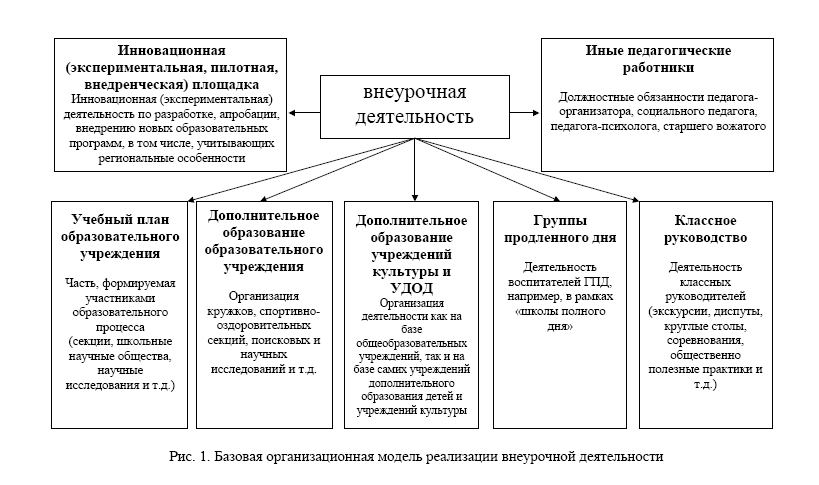 -учебный план МАОУ «Гимназия № 48», через часть, формируемую участниками образовательного процесса: малое научное общество «Квантики», учебные научные исследования, практикумы проводимые в формах, отличных от урочной); - программы внеурочной деятельности МАОУ «Гимназия № 48» (внутригимназическая система) (см. электронное приложение: Папка № 2. Рабочие программы внеурочной деятельности); - образовательные программы организаций дополнительного образования детей, с которыми сотрудничает МАОУ «Гимназия № 48» – МБОУ ДОД «ЦВР» района Талнах, а также организзации культуры и спорта;- организацию деятельности групп продленного дня; - классное руководство (экскурсии, диспуты, круглые столы, соревнования, общественно полезные практики и т.д.); - деятельность иных педагогических работников: старшего вожатого, социального педагога, педагога-психолога, в соответствии с должностными обязанностями квалификационных характеристик; - инновационную (экспериментальную) деятельность по разработке, апробации, внедрению новых образовательных программ, в том числе, учитывающих региональные особенности. Модель ВД МАОУ «Гимназия № 48» опирается на базовый аналог, сформированный из типовых организационных структур внеурочной деятельности ООН НОО, предлагаемых ФГОС: 	Проанализировав функциональные возможности, кадровое и техническое обеспечение МАОУ «Гимназия № 48»  выбрать одну организационную модель не представлялось возможным, поэтому в рамках проектирования взаимодействия гимназии и организаций дополнительного образования детей в условиях введения и реализации ФГОС НОО можно предложить вариативную модель этого взаимодействия, включающую комплекс моделей, каждая из которых выбиралась бы (и в случае необходимости корректировалась) исходя из реально складывающихся условий существования гимназии. В качестве первой составляющей может выступать «узловая» модель, когда организации дополнительного образования детей (МБОУ ДОД) использует имеющуюся у него материально-техническую и кадровую базу для осуществления образовательного процесса воспитанников, которые «аккумулируются» на базе гимназии. Вторая составляющая «узловой» модели также является традиционным подходом к организации взаимодействия, когда обучающиеся МАОУ «Гимназия № 48»  посещают кружки, секции, клубы по интересам, действующие в гимназии на основе дополнительного образования. III. Создание условий для реализации внеурочной деятельности Для успешного введения ФГОС НОО, в том числе и внеурочной деятельности необходимо проведение ряда мероприятий по следующим направлениям: организационному; нормативному; финансово-экономическому; информационному; научно-методическому; кадровому; материально-техническому. Организационное обеспечение включает в себя создание договорных сообществ с организациями дополнительного образования, например, для научно-технического творчества, интеграцию в открытое образовательное пространство на основе современных информационно-коммуникационных технологий, для обеспечения максимального учета индивидуальных особенностей и потребностей обучающихся. Нормативное обеспечение реализации внеурочной деятельности должно создавать соответствующее правовое поле для организации взаимодействия МАОУ «Гимназия № 48» с другими организациями, деятельности ее структурных подразделений, а также участников образовательных отношений, должно регулировать финансово-экономические процессы и оснащенность объектов инфраструктуры образовательной организации. Разрабатываемые локальные акты МАОУ «Гимназия № 48»  соответствуют действующему законодательству Российской Федерации в области образования. Финансово-экономические условия. Обеспечение государственных гарантий прав граждан на получение общедоступного и бесплатного начального общего образования в общеобразовательных организациях посредством выделения субвенций местным бюджетам в размере, необходимом для реализации основных общеобразовательных программ, отнесено к полномочиям органов государственной власти субъекта Российской Федерации в сфере образования (Закон Российской Федерации «Об образовании в РФ»). Согласно п. 16 ФГОС НОО ООП НОО МАОУ «Гимназия № 48»  реализуется образовательной организацией через учебный план и внеурочную деятельность. Таким образом, финансирование внеурочной деятельности отнесено к полномочиям органов государственной власти субъекта Российской Федерации в сфере образования. В качестве финансово-экономической основы для реализации внеурочной деятельности гимназии использованы часы дополнительного образования, групп продленного дня, оплата работы классных руководителей.В информационное обеспечение реализации внеурочной деятельности может быть включено: проведение мониторинга профессионально-общественного мнения среди педагогов гимназии, обучающихся и родительской общественности; информационно-коммуникационные технологии для организации взаимодействия гимназии с родительской общественностью, социальными партнерами, другими образовательными организациями, органами, осуществляющими управление в сфере образования; создание и ведение различных баз данных (нормативно-правовой, методической и других); информационно-коммуникационные технологии, обеспечивающие процессы планирования, мотивации, контроля реализации внеурочной деятельности. Значительную роль в информационной поддержке реализации внеурочной деятельности играет  Интернет-сайт гимназии, не только обеспечивающий взаимодействие с социальными партнерами и открытость государственно-общественного управления, но и расширяющий многообразие форм поощрений, усиливающий публичное признание достижений всех участников образовательных отношений. Именно информационно-коммуникационные технологии дают сегодня возможность, несмотря на территориальную удаленность, обучающимся гимназии участвовать не только в муниципальных и региональных, но и во всероссийских  и в международных конкурсах, расширяя тем самым пространство для их творческой самореализации, в том числе и во внеурочной деятельности. В отношении научно-методического обеспечения. Реализация внеурочной деятельности, исходя из своих задач, требует иного (в отличие от учебной деятельности в урочной форме) подхода к организации образовательной деятельности, оценке результатов деятельности его участников, отбору содержания образования. Внеурочная деятельность призвана в относительно новом для ООП НОО пространстве гибко и оперативно реагировать на изменение социального заказа, обеспечивая возможность свободного выбора курсов и дисциплин. Решение такого рода проблем связано с необходимостью научно-методического сопровождения на всех уровнях образовательной системы, в том числе, и на институциональном, поскольку предполагает создание общего программно-методического пространства внеурочной деятельности. Для образовательной организации это означает интеграцию в открытое научно-методическое пространство, обновление подходов к повышению профессиональной компетентности педагогов, в том числе через: диверсификацию форм методической работы в гимназии; диссеминацию передового педагогического опыта на основе новых информационно-коммуникационных технологий; внедрение новых моделей повышения квалификации, в том числе, на основе дистанционных образовательных технологий. Кадровые условия для реализации внеурочной деятельности: укомплектованность гимназии необходимыми педагогическими, руководящими и иными работниками; наличие соответствующей квалификации педагогических и иных работников; непрерывность профессионального развития педагогических работников. При отсутствии возможности для реализации внеурочной деятельности, в том числе, по причине кадровой неукомплектованности, гимназия в рамках соответствующих государственных (муниципальных) заданий, формируемых учредителем, может использовать возможности образовательных организаций дополнительного образования детей, организаций культуры и спорта. Кроме того, можно привлекать родительскую общественность и других социальных партнеров для реализации внеурочной деятельности.Результаты внеурочной деятельности	Воспитательный результат внеурочной деятельности – непосредственное духовно-нравственное приобретение ребенка благодаря его участию в том или ином виде деятельности.	Воспитательный эффект внеурочной деятельности – влияние того или иного духовно-нравственного приобретения на процесс развития личности ребенка.	Все виды внеурочной деятельности обучающихся начальных классов строго ориентированы на воспитательные результаты: создание оптимальных условий для развития и отдыха детей; расширение возможностей для творческого развития личности учащегося, реализации его интересов;творческая самореализация детей; формирование навыков коллективной и организаторской деятельности; психологический комфорт и социальная защищенность каждого ребенка; сохранение имиджа школы как общественно-активной, развитие традиций МАОУ «Гимназия № 48»; формирование единого воспитывающего пространства; развитие ученического самоуправления на всех уровнях; вовлечѐнность обучающихся, состоящих на внутришкольном контроле, и группы риска во внеурочную деятельность гимназии; активное, массовое участие в реализуемых целевых программах и проектах различного уровня; использование потенциала открытого образовательного пространства. Уровни результатов внеурочной деятельности Достижение всех трех уровней результатов внеурочной деятельности свидетельствует об эффективности работы по вопросам воспитания. Мониторинг эффективности внеурочной деятельности Цель мониторинговых исследований - выяснить, являются ли и в какой степени воспитывающими те виды внеурочной деятельности, которыми занят школьник. Диагностика эффективности внеурочной деятельности школьников; Личность самого воспитанника; Детский коллектив; Профессиональная позиция педагога; Методы и методики мониторинга изучения детского коллектива.  ПЛАН ВНЕУРОЧНОЙ ДЕЯТЕЛЬНОСТИ НА УРОВНЕ НОО МАОУ «Гимназия № 48» КАЛЕНДАРНЫЙ УЧЕБНЫЙ ГРАФИК МАОУ «ГИМНАЗИЯ № 48» на 2018 – 2019  учебный год* Без учета ГИА СИСТЕМА УСЛОВИЙ РЕАЛИЗАЦИИ ООП НОО МАОУ «Гимназия № 48» 	В соответствии с требованиями ФГОС  раздел ООП НОО МАОУ «Гимназия № 48», характеризующий систему условий, содержит: описание кадровых, психолого-педагогических, финансовых, материально-технических, информационно-методических условий и ресурсов; обоснование необходимых изменений в имеющихся условиях в соответствии с целями и приоритетами ООП НОО; механизмы достижения целевых ориентиров в системе условий;сетевой график (дорожную карту) по формированию необходимой системы условий;систему оценки условий. 3.5.1. Кадровые условия реализации программы	 В совокупности Требований к условиям и ресурсному обеспечению реализации ООП НОО МАОУ «Гимназия № 48»  стержневыми являются требования к кадровым ресурсам ввиду их ключевого значения. 	Кадровый потенциал начального общего образования составляют: педагоги, способные эффективно использовать материально-технические, информационно-методические и иные ресурсы реализации основной образовательной программы начального общего образования, управлять процессом личностного, социального, познавательного (интеллектуального), коммуникативного развития обучающихся и процессом собственного профессионального развития; школьные практические психологи, деятельность которых определяется потребностями создания психологически безопасной образовательной среды, проектирования зоны ближайшего развития, установления реальной картины и проблем личностного, социального, познавательного (интеллектуального), коммуникативного развития обучающихся, психологического обеспечения деятельности учителя, других субъектов образования по достижению современных образовательных результатов в начальной школе; администраторы начального общего образования, ориентированные на создание (формирование) системы ресурсного обеспечения реализации основной образовательной программы начального общего образования, управляющие деятельностью начальной школы как единого социокультурного организма, ключевого звена развивающего образовательного пространства, способные генерировать, воспринимать и транслировать инновационные образовательные идеи и опыт. 	Основным условием формирования необходимого кадрового потенциала МАОУ «Гимназия № 48» является обеспечение в соответствии с ФГОС адекватности системы непрерывного педагогического образования: различные формы непрерывного повышения квалификации всех педагогических работников, а также аттестация кадров на соответствие занимаемой должности и квалификационную категорию. Непрерывность профессионального развития работников должна обеспечиваться освоением ими дополнительных профессиональных программ по профилю педагогической деятельности не реже чем один раз в три года.Перспективный план повышения квалификации педагогических работников, внедряющих в учебную деятельность ФГОС НООГрафик аттестации педагогических работников на соответствие занимаемой должности и квалификационную категорию	Для достижения результатов ООП НОО МАОУ «Гимназия № 48»  в ходе её реализации предполагается оценка качества и результативности деятельности педагогических работников с целью коррекции их деятельности, а также определения стимулирующей части фонда оплаты труда.Примерные критерии оценки результативности деятельности педагогических работниковПоказатели результативности разработаны МАОУ «Гимназия № 48» на основе планируемых результатов. Они отражают динамику образовательных достижений обучающихся, в том числе формирования УУД: личностных, регулятивных, познавательных, коммуникативных, а также активность и результативность участия во внеурочной деятельности, образовательных, творческих и социальных, в том числе разновозрастных, проектах, гимназическом соуправлении, волонтёрском движении. Ожидаемый результат повышения квалификации – профессиональная готовность работников образования к реализации ФГОС:обеспечение оптимального вхождения работников образования в систему ценностей современного образования;принятие идеологии ФГОС;освоение новой системы требований к структуре ООП НОО, результатам её освоения и условиям реализации, а также системы оценки итогов образовательной деятельности обучающихся;овладение учебно-методическими и информационно-методическими ресурсами, необходимыми для успешного решения задач ФГОС НОО.	Одним из условий успешной реализации ФГОС НОО начального общего образования является создание системы методической работы, обеспечивающей сопровождение деятельности педагогов на всех этапах реализации требований ФГОС НОО.План методической работы по реализации ФГОС НОО	Тема:  «Современные подходы к организации образовательной деятельности в условиях реализации ФГОС НОО».	Цель: повышение уровня профессиональной компетентности учителей начальной школы в проектировании и реализации учебной деятельности, направленного на достижение планируемых результатов по учебным предметам в соответствии с ФГОС НОО.	Задачи:Реализация ФГОС НОО в соответствии с нормативными документами. Создание психолого-педагогических условий для реализации ФГОС НОО.Ориентирование педагогов на ценностные установки, цели, задачи, определенные государственным стандартом, отбор инновационных форм и методов образовательной деятельности, ориентированных на системно-деятельностный подход.Минимизирование рисков, выявление трудностей и факторов, препятствующих полной реализации ФГОС НОО.Подведение итогов и обсуждение результатов мероприятий в гимназии  осуществляются в разных формах: совещания при директоре и заместителе директора, заседания педагогического и методического советов, информация размещается на сайте МАОУ «Гимназия № 48».3.5.2. Психолого-педагогические условия обеспечения реализации ООП НОО	Требованиями ФГОС к психолого-педагогическим условиям реализации ООП НОО являются: обеспечение преемственности содержания и форм организации учебной деятельности по отношению к уровню начального общего образования с учётом специфики возрастного психофизического развития обучающихся, в том числе особенностей перехода из младшего школьного возраста в подростковый; формирование и развитие психолого-педагогической компетентности участников образовательных отношений; обеспечение вариативности направлений и форм, а также диверсификации уровней психолого-педагогического сопровождения участников образовательных отношений;дифференциацию и индивидуализацию обучения.	Психолого-педагогическое сопровождение участников образовательных отношений на уровне начального общего образования подразделяется на несколько уровней: индивидуальное, групповое, на уровне класса, на уровне гимназии.	Основными формами психолого-педагогического сопровождения являются:диагностика, направленная на выявление особенностей статуса школьника. Она может проводиться на этапе знакомства с ребёнком, после зачисления его в гимназию и в конце каждого учебного года;консультирование педагогов и родителей, которое осуществляется учителем и психологом с учётом результатов диагностики, а также администрацией МАОУ «Гимназия № 48»;профилактика, экспертиза, развивающая работа, просвещение, коррекционная работа, осуществляемая в течение всего учебного времени. 	К основным направлениям психолого-педагогического сопровождения МАОУ «Гимназия № 48» можно отнести:сохранение и укрепление психологического здоровья;мониторинг возможностей и способностей обучающихся;психолого-педагогическую поддержку участников олимпиадного движения;формирование у обучающихся ценности здоровья и безопасного образа жизни;развитие экологической культуры;выявление и поддержку детей с особыми образовательными потребностями;формирование коммуникативных навыков в разновозрастной среде и среде сверстников;поддержку детских объединений и ученического соуправления;выявление и поддержку одарённых детей.Оценка базовых компетентностей педагогов МАОУ «Гимназия № 48»3.5.3. Финансовые условия реализации программы	Финансовое обеспечение реализации ООП НОО опирается на исполнение расходных обязательств, обеспечивающих конституционное право граждан на бесплатное и общедоступное общее образование. Объём действующих расходных обязательств отражается в задании Учредителя по оказанию государственных (муниципальных) образовательных услуг в соответствии с требованиями ФГОС.	Задание учредителя обеспечивает соответствие показателей объёмов и качества предоставляемых образовательным учреждением услуг размерам направляемых на эти цели средств бюджета.Финансовое обеспечение задания учредителя по реализации основной образовательной программы начального общего образования осуществляется на основе нормативного подушевого финансирования. Введение нормативного подушевого финансирования определяет механизм формирования расходов и доведения средств на реализацию государственных гарантий прав граждан на получение общедоступного и бесплатного общего образования в соответствии с требованиями ФГОС НОО.	Формирование фонда оплаты труда МАОУ «Гимназии № 48»  осуществляется в пределах объёма средств на текущий финансовый год, определённого в соответствии с бюджетной сметой образовательной организации, количеством обучающихся и соответствующими поправочными коэффициентами, и отражается в смете образовательной организации.Применение принципа нормативного подушевого финансирования на уровне МАОУ «Гимназии № 48»  заключается в определении стоимости стандартной (базовой) бюджетной образовательной услуги в гимназии не ниже уровня фактически сложившейся стоимости в предыдущем финансовом году.Региональный расчётный подушевой норматив должен покрывает следующие расходы на год:оплату труда работников МАОУ «Гимназии № 48»   с учётом районных коэффициентов к заработной плате, а также отчисления;расходы, непосредственно связанные с обеспечением образовательной деятельности (приобретение учебно-наглядных пособий, технических средств обучения, расходных материалов, канцелярских товаров, оплату услуг связи в части расходов, связанных с подключением к информационной сети Интернет и платой за пользование этой сетью);иные хозяйственные нужды и другие расходы, связанные с обеспечением образовательной деятельности (обучение, повышение квалификации педагогического и административно-управленческого персонала гимназии, командировочные расходы и др.), за исключением расходов на содержание зданий и коммунальных расходов, осуществляемых из местных бюджетов.В соответствии с расходными обязательствами органов местного самоуправления по организации предоставления общего образования в расходы местных бюджетов могут также включаться расходы, связанные развитием сетевого взаимодействия для реализации ООП НОО МАОУ «Гимназии № 48».В связи с требованиями ФГОС при расчёте регионального подушевого норматива учитываются затраты рабочего времени педагогических работников МАОУ «Гимназии № 48»  на урочную и внеурочную деятельность, включая все виды работ (учебная, воспитательная, методическая и т. п.), входящие в трудовые обязанности конкретных педагогических работников.Формирование фонда оплаты труда в МАОУ «Гимназия № 48» осуществляется в пределах объёма средств образовательной организации на текущий финансовый год, определённого в соответствии с региональным расчётным подушевым нормативом, количеством обучающихся и соответствующими поправочными коэффициентами, и отражается в смете гимназии.В соответствии с установленным порядком финансирования оплаты труда работников гимназии:фонд оплаты труда состоит из базовой части и стимулирующей части, рекомендуемый диапазон стимулирующей части фонда оплаты труда – от 40%, значение стимулирующей части определяется гимназией самостоятельно;базовая часть фонда оплаты труда обеспечивает гарантированную заработную плату руководителей, педагогических работников, непосредственно осуществляющих образовательный процесс, учебно-вспомогательного и младшего обслуживающего персонала гимназии;рекомендуемое оптимальное значение объёма фонда оплаты труда педагогического персонала – 70% от общего объёма фонда оплаты труда. Значение или диапазон фонда оплаты труда педагогического персонала определяется самостоятельно гимназией;общая часть фонда оплаты труда обеспечивает гарантированную оплату труда педагогического работника исходя из количества проведённых им учебных часов и численности обучающихся в классах.Размеры, порядок и условия осуществления стимулирующих выплат определяются в локальных правовых актах гимназии – «Положение об оплаты труда работников МАОУ «Гимназия № 48». В Положении определены критерии и показатели результативности и качества, разработанные в соответствии с требованиями ФГОС к результатам освоения ООП НОО. В них включаются: динамика учебных достижений обучающихся, активность их участия во внеурочной деятельности; использование учителями современных педагогических технологий, в том числе здоровьесберегающих; участие в методической работе, распространение передового педагогического опыта; повышение уровня профессионального мастерства и др.В распределении стимулирующей части фонда оплаты труда предусматривается участие органов самоуправления – Управляющего Совета.3.5.4. Материально-технические условия для реализации программы.	 Материально-техническая база МАОУ «Гимназии № 48»  приведена в соответствие с задачами по обеспечению реализации ООП НОО и созданию соответствующей образовательной и социальной среды.Для этого в гимназии разработан перечень оснащения и оборудования образовательной организации.Критериальными источниками оценки учебно-материального обеспечения образовательного процесса являются требования ФГОС, требования и условия Положения о лицензировании образовательной деятельности, утверждённого постановлением Правительства Российской Федерации от 16 марта . № 174, а также соответствующие приказы и методические рекомендации, в том числе:постановление Федеральной службы по надзору в сфере защиты прав потребителей и благополучия человека от 29 декабря . № 189, СанПиН 2.4.2.2821-10 «Санитарно-эпидемиологические требования к условиям и организации обучения в общеобразовательных учреждениях»;приказ Минобрнауки России от 4 октября . № 986 «Об утверждении федеральных требований к образовательным учреждениям в части минимальной оснащённости учебного процесса и оборудования учебных помещений»;приказ Минобрнауки России от 23 июня . № 697 «Об утверждении федеральных требований к образовательным учреждениям в части охраны здоровья обучающихся, воспитанников»;перечни рекомендуемой учебной литературы и цифровых образовательных ресурсов.В соответствии с требованиями ФГОС для обеспечения всех предметных областей и внеурочной деятельности гимназия, для реализации ООП НОО, обеспечено мебелью, офисным освещением, хозяйственным инвентарём. Оценка материально-технических условий реализации ООП НОО в гимназии осуществлена по следующей форме:11 учебными кабинетами с автоматизированными рабочими местами для педагогических работников;4 помещениями для занятий естественно-научной деятельностью, моделированием, техническим творчеством, иностранными языками;3 помещениями для занятий музыкой, хореографией и изобразительным искусством;1 библиотекой с рабочими зонами, оборудованными читальными залами и книгохранилищами, обеспечивающими сохранность книжного фонда;1 актовым залом;2 спортивными залами, оснащёнными игровым, спортивным оборудованием и инвентарём;1 столовой для питания обучающихся, а также для хранения и приготовления пищи, обеспечивающими возможность организации качественного горячего питания, в том числе горячих завтраков;2 помещениями медицинского назначения;3 административными и иными помещениями, оснащёнными необходимым оборудованием;3 гардеробами, 2 санузлами и местами личной гигиены.МАОУ «Гимназия № 48» располагает комплектом средств обучения, поддерживаемых инструктивно-методическими материалами и модулем программы повышения квалификации по использованию комплекта в образовательной деятельности, обеспечивающим реализацию основных образовательных программ в соответствии с требованиями ФГОС.Состав комплекта средств обучения объединяет как современные (инновационные) средства обучения на базе цифровых технологий, так и традиционные  средства наглядности (печатные материалы, натуральные объекты, модели), а также лабораторное оборудование, приборы и инструменты для проведения натурных экспериментов и исследований, расходные материалы и канцелярские принадлежности.Состав комплекта сформирован с учётом:возрастных, психолого-педагогических особенностей обучающихся;его необходимости и достаточности;универсальности (возможности применения одних и тех же средств обучения для решения комплекса задач в учебной и внеурочной деятельности, в различных предметных областях, а также при использовании разнообразных методик обучения);необходимости единого интерфейса подключения и обеспечения эргономичного режима работы участников образовательных отношений;согласованности совместного использования (содержательной, функциональной, программной и пр.).Инновационные средства обучения содержат:аппаратную часть, включающую: модуль масштабной визуализации, управления и тиражирования информации, организации эффективного взаимодействия всех участников образовательных отношений; документ-камеру, модульную систему экспериментов и цифровой микроскоп, систему контроля и мониторинга качества знаний;программную часть, включающую многопользовательскую операционную систему и прикладное программное обеспечение;электронные образовательные ресурсы по предметным областям.Оценка материально-технических условий реализации ООП НОО в МАОУ «Гимназия № 48» осуществлена по следующей форме:Оценка материально-технических условий реализации ООП НОООснащение кабинетов начальных классовОснащение методического кабинета кафедры начальных классовОснащение спортзала	Необходимо отметить, что в МАОУ «Гимназия № 48» помещения начальных классов размещены на 2 этаже, выбраны зона активной деятельности, оборудованы рекреации, помещения для питания и медицинского обслуживания обучающихся. Площадь, инсоляция, освещённость и воздушно-тепловой режим, расположение и размеры рабочих, игровых зон и зон для индивидуальных занятий, которые должны обеспечивать возможность безопасной и комфортной организации всех видов учебной и внеурочной деятельности для всех участников образовательных отношений, соответствуют нормам СанПиН.3.5.5. Использование современных информационных и коммуникационных технологий при реализации ООП НООВ соответствии с требованиями ФГОС информационно-методические условия реализации ООП НОО в МАОУ «Гимназия № 48» обеспечиваются современной информационно-образовательной средой.Под информационно-образовательной средой (или ИОС) понимается открытая педагогическая система, сформированная на основе разнообразных информационных образовательных ресурсов, современных информационно-телекоммуникационных средств и педагогических технологий, направленных на формирование творческой, социально активной личности, а также компетентность участников образовательных отношений в решении учебно-познавательных и профессиональных задач с применением информационно-коммуникационных технологий (ИКТ-компетентность), наличие служб поддержки применения ИКТ.Основными элементами ИОС являются:информационно-образовательные ресурсы в виде печатной продукции;информационно-образовательные ресурсы на сменных оптических носителях;информационно-образовательные ресурсы Интернета;вычислительная и информационно-телекоммуникационная инфраструктура;прикладные программы, поддерживающие администрирование гимназии.Необходимое для использования ИКТ оборудование отвечает современным требованиям и обеспечивает использование ИКТ:в учебной деятельности;во внеурочной деятельности;в естественно-научной деятельности;при измерении, контроле и оценке результатов образования;в административной деятельности, включая дистанционное взаимодействие всех участников образовательных отношений, в том числе в рамках дистанционного образования.Учебно-методическое и информационное оснащение Образовательной деятельности обеспечивает возможность:реализации индивидуальных образовательных планов обучающихся, осуществления их самостоятельной образовательной деятельности;ввода русского и иноязычного текста, распознавания сканированного текста; создания текста на основе расшифровки аудиозаписи; использования средств орфографического и синтаксического контроля русского текста и текста на иностранном языке; редактирования и структурирования текста средствами текстового редактора;записи и обработки изображения (включая микроскопические, телескопические и спутниковые изображения) и звука при фиксации явлений в природе и обществе, хода образовательного процесса; переноса информации с нецифровых носителей (включая трёхмерные объекты) в цифровую среду (оцифровка, сканирование);создания и использования диаграмм различных видов, специализированных географических (в ГИС) и исторических карт; создания виртуальных геометрических объектов, графических сообщений с проведением рукой произвольных линий;организации сообщения в виде линейного или включающего ссылки сопровождения выступления, сообщения для самостоятельного просмотра, в том числе видеомонтажа и озвучивания видеосообщений;выступления с аудио-, видео- и графическим экранным сопровождением;вывода информации на бумагу (печать);информационного подключения к локальной сети и глобальной сети Интернет, входа в информационную среду учреждения, в том числе через Интернет, размещения гипермедиасообщений в информационной среде образовательной организации. Безлимитный доступ в Интернет МАОУ «Гимназия № 48» предоставляет ЗАО «Норком»: скорость 100 Мбит/сек;поиска и получения информации;использования источников информации на бумажных и цифровых носителях (в том числе в справочниках, словарях, поисковых системах);общения в Интернете, взаимодействия в социальных группах и сетях, участия в форумах, групповой работы над сообщениями (вики) – для осуществления электронных услуг и своевременного информирования родительской общественности  разработан сайт гимназии, для работы в актированные дни применяется бесплатный ресурс – электронный дневник;создания и заполнения баз данных, в том числе определителей; наглядного представления и анализа данных;включения обучающихся в естественно-научную деятельность, проведения наблюдений и экспериментов, в том числе с использованием: учебного лабораторного оборудования, цифрового (электронного) и традиционного измерения, включая определение местонахождения; виртуальных лабораторий, вещественных и виртуально-наглядных моделей и коллекций основных математических и естественно-научных объектов и явлений;исполнения, сочинения и аранжировки музыкальных произведений с применением традиционных народных и современных инструментов и цифровых технологий, использования звуковых и музыкальных редакторов, клавишных и кинестетических синтезаторов;художественного творчества с использованием ручных, электрических и ИКТ-инструментов, реализации художественно-оформительских и издательских проектов, натурной и рисованной мультипликации;создания материальных и информационных объектов с использованием ручных и электроинструментов, применяемых в избранных для изучения распространённых технологиях (индустриальных, сельскохозяйственных, технологиях ведения дома, информационных и коммуникационных технологиях);конструирования и моделирования, в том числе моделей с цифровым управлением и обратной связью, с использованием конструкторов; управления объектами; программирования;занятий по изучению правил дорожного движения с использованием игр, оборудования, а также компьютерных тренажёров;размещения продуктов познавательной, учебно-исследовательской деятельности обучающихся в информационно-образовательной среде образовательной организации;проектирования и организации индивидуальной и групповой деятельности, организации своего времени с использованием ИКТ; планирования учебного процесса, фиксирования его реализации в целом и отдельных этапов (выступлений, дискуссий, экспериментов);обеспечения доступа в библиотеке МАОУ «Гимназия № 48» к информационным ресурсам Интернета, учебной и художественной литературе, коллекциям медиаресурсов на электронных носителях, множительной технике для тиражирования учебных и методических тексто-графических и аудиовидеоматериалов, результатов творческой, научно-исследовательской и проектной деятельности обучающихся;проведения массовых мероприятий, собраний, представлений; досуга и общения обучающихся с возможностью массового просмотра кино- и видеоматериалов, организации сценической работы, театрализованных представлений, обеспеченных озвучиванием, освещением и мультимедиасопровождением;выпуска школьных печатных изданий, работы школьного телевидения.Все указанные виды деятельности обеспечены расходными материалами.Создание в МАОУ «Гимназия № 48» информационно-образовательной среды, соответствующей требованиям ФГОС НОО	3.5.6. Обеспеченность учебно-методическими материалами и информационными ресурсамиУчебно-методический комплекс МАОУ «Гимназия № 48»  (2018/2019 учебный  год)	На уровне начального общего образования в 2018-2019 учебном году реализуются УМК: «Перспектива» (1-А, 2-Б, 3-А классы), «Перспективная начальная школа» (3-Б, 4-А классы), «Начальная школа 21 века» (1-Б, 1-В, 2-А, 2-В, 3-В классы), «Гармония» (4-Б классы).Младшие школьники гимназии обеспечены учебниками, учебно-методической литературой и материалами по всем учебным предметам основной образовательной программы начального общего образования. Гимназия  имеет доступ к печатным и электронным образовательным ресурсам (ЭОР), в том числе к электронным образовательным ресурсам, размещенным в федеральных и региональных базах данных ЭОР. Сформирована своя медиатека разных ЦОР. Библиотека  укомплектована печатными образовательными ресурсами и ЭОР по всем учебным предметам учебного плана, а также имеет фонд дополнительной литературы. Фонд дополнительной литературы включает детскую художественную и научно-популярную литературу, справочно-библиографические и периодические издания, сопровождающие реализацию основной образовательной программы начального общего образования.Цифровые образовательные ресурсы, обеспечивающие реализацию ООПДорожная карта по формированию системы условий реализации ООП НООВ МАОУ «Гимназия № 48» определены необходимые меры и сроки по приведению информационно-методических условий реализации ООП НОО в соответствие с требованиями Стандарта и создана Дорожная карта по формированию системы условий реализации ООП НОО.Механизмы достижения целевых ориентиров в системе условий реализации ООП НОО МАОУ «Гимназия № 48»Определяя в качестве главных составляющих нового качества общего образования уровень профессионального мастерства учительских кадров, а также улучшение условий образовательного процесса и повышение содержательности реализуемой ООП НОО, механизмы достижения целевых ориентиров направлены на решение следующих задач:развитие учительского потенциала через обеспечение соответствующего современным требованиям качества повышения квалификации учителей, привлечение молодых педагогов;совершенствование системы стимулирования работников и оценки качества их труда;совершенствование школьной инфраструктуры с целью создания комфортных и безопасных условий образовательного процесса в соответствии с требованиями СанПиН;оснащение гимназии современным оборудованием, обеспечение школьной библиотеки  учебниками (в том числе электронными) и художественной литературой для реализации ФГОС;развитие информационной образовательной среды; повышение энергоэффективности при эксплуатации здания;создание и развитие системы мониторинга качества образования  образовательного учреждения;создание условий для достижения выпускниками начальных классов высокого уровня готовности к обучению на следующим уровне образования и их личностного развития через обновление программ воспитания и дополнительного образования;повышение информационной открытости образования через использование  электронных журналов и дневников, сайта гимназии, личных сайтов учителей.Контроль за состоянием системы  условий реализации ООП НОО МАОУ «Гимназия № 48»В ходе создания системы условий реализации ООП НОО проводится  мониторинг  с целью ее  управления. Оценке подлежат: кадровые, психолого-педагогические, финансовые, материально-технических условия, учебно-методическое и информационное обеспечение; деятельность педагогов в реализации психолого-педагогических условий; условий (ресурсов) ОУ. Для такой оценки  используется определенный набор  показателей.Результатом реализации ООП НОО станет  повышение качества предоставления начального общего образования, которое будет достигнуто путём создания современных условий образовательного процесса и роста эффективности учительского труда. Ключевым индикатором будет являться удовлетворенность качеством образования педагогических работников, родителей, учащихся, определяемая по результатам социологических опросов.Программа УУДПрограмма УУДПрограмма УУДПрограмма УУДПрограмма УУДличностныерегулятивныепознавательныекоммуникативныеВыпускникнаучится(у выпускника сформируется)-внутренняя позиция - на уровне положительного отношения к гимназии, ориентации на содержательные моменты гимназической действительности и принятия образца «хорошего ученика»;-широкая мотивационная основа учебной деятельности, включающая социальные, учебно-познавательные и внешние мотивы;-ориентация на понимание причин успеха в учебной деятельности;-учебно-познавательный интерес к новому учебному материалу и способам решения новой частной задачи;-способность к самооценке на основе критерия успешности учебной деятельности;-основы гражданской идентичности личности в форме осознания «Я» как гражданина России, чувства сопричастности и гордости за свою Родину, народ и историю, осознание ответственности человека за общее благополучие, осознание своей этнической принадлежности;-ориентация в нравственном содержании и смысле поступков как собственных, так и окружающих людей;-развитие этических чувств - стыда, вины, совести как регуляторов морального поведения;-знание основных моральных норм и ориентация на их выполнение, дифференциация моральных и конвенциональных норм, развитие морального сознания как переходного от доконвенционального к конвенциональному уровню;-установка на здоровый образ жизни;-чувство прекрасного и эстетические чувства на основе знакомства с мировой и отечественной художественной культурой;-эмпатия как понимание чувств других людей и сопереживание им.-принимать и сохранять учебную задачу;-учитывать выделенные учителем ориентиры действия в новом учебном материале в сотрудничестве с учителем;-планировать свое действие в соответствии с поставленной задачей и условиями ее реализации, в том числе во внутреннем плане;-учитывать правило в планировании и контроле способа решения;-осуществлять итоговый и пошаговый контроль по результату;-адекватно воспринимать оценку учителя;-различать способ и результат действия;-оценивать правильность выполнения действия на уровне адекватной ретроспективной оценки;-вносить необходимые коррективы в действие после его завершения на основе его оценки и учета характера сделанных ошибок;-выполнять учебные действия в материализованной, громкоречевой и умственной форме.-осуществлять поиск необходимой информации для выполнения учебных заданий с использованием учебной литературы, энциклопедий, справочников (включая электронные, цифровые), в открытом информационном пространстве, в том числе контролируемом пространстве Интернета;-осуществлять запись (фиксацию) выборочной информации об окружающем мире и о себе самом, в том числе с помощью инструментов ИКТ;-использовать знаково-символические средства, в том числе модели (включая виртуальные) и схемы (включая концептуальные) для решения задач;-строить сообщения в устной и письменной форме;-ориентироваться на разнообразие способов решения задач;-основам смыслового восприятия художественных и познавательных текстов, выделять существенную информацию из сообщений разных видов (в первую очередь текстов);-осуществлять анализ объектов с выделением существенных и несущественных признаков;-осуществлять синтез как составление целого из частей;проводить сравнение, сериацию и классификацию по заданным критериям;-устанавливать причинно-следственные связи в изучаемом круге явлений;-строить рассуждения в форме связи простых сужденийоб объекте, его строении, свойствах и связях;-обобщать, т. е. осуществлять генерализацию и выведение общности для целого ряда или класса единичных объектов на основе выделения сущностной связи;-осуществлять подведение под понятие на основе распознавания объектов, выделения существенных признаков и их синтеза;-устанавливать аналогии;-владеть рядом общих приёмов решения задач.-адекватно использовать коммуникативные, прежде всего речевые, средства для решения различных коммуникативных задач, строить монологическое высказывание (в том числе сопровождая его аудиовизуальной поддержкой), владеть диалогической формой коммуникации, используя в том числе средства и инструменты ИКТ и дистанционного общения;-допускать возможность существования у людей различных точек зрения, в том числе не совпадающих с его собственной, и ориентироваться на позицию партнёра в общении и взаимодействии;-учитывать разные мнения и стремиться к координации различных позиций в сотрудничестве;-формулировать собственное мнение и позицию;-договариваться и приходить к общему решению в совместной деятельности, в том числе в ситуации столкновения интересов;-строить понятные для партнёра высказывания, учитывающие, что партнёр знает и видит, а что нет;-задавать вопросы;-контролировать действия партнёра;-использовать речь для регуляции своего действия;-адекватно использовать речевые средства для решения различных коммуникативных задач, строить монологическое высказывание, владеть диалогической формой речи.Выпускник получит возможность научиться-внутренней позиции гимназиста на уровне положительного отношения к гимназии, понимания необходимости учения, выраженного в преобладании учебно-познавательных мотивов и предпочтении социального способа оценки знаний;-выраженной устойчивой учебно-познавательной мотивации учения;-устойчивому учебно-познавательному интересу к новым общим способам решения задач;-адекватному пониманию причин успешности или неуспешности учебной деятельности;-положительной адекватной дифференцированной самооценке на основе критерия успешности реализации социальной роли «хорошего ученика»;-компетентности в реализации основ гражданской идентичности в поступках и деятельности;-морального сознания на конвенциональном уровне, способности к решению моральных дилемм на основе учета позиций партнеров в общении, ориентации на их мотивы и чувства, устойчивое следование в поведении моральным нормам и этическим требованиям;-установке на здоровый образ жизни и реализации в реальном поведении и поступках;-осознанным устойчивым эстетическим предпочтениям и ориентациям на искусство как значимую сферу человеческой жизни;-эмпатии как осознанному пониманию чувств других людей и сопереживания им, выражающихся в поступках, направленных на помощь и обеспечение благополучия.-в сотрудничестве с учителем ставить новые учебные задачи;-преобразовывать практическую задачу в познавательную;-проявлять познавательную инициативу в учебном сотрудничестве;-самостоятельно учитывать выделенные учителем ориентиры действия в новом учебном материале;-осуществлять констатирующий и предвосхищающий контроль по результату и по способу действия, актуальный контроль на уровне произвольного внимания;-самостоятельно адекватно оценивать правильность выполнения действия и вносить необходимые коррективы в исполнение как по ходу его реализации, так и в конце действия.-пользоваться ресурсами библиотек и Интернета;-записывать, фиксировать информацию об окружающем мире с помощью инструментов ИКТ;-создавать и преобразовывать модели и схемы для решения задач;-осознанно и произвольно строить сообщения в устнойи письменной форме;-осуществлять выбор наиболее эффективных способоврешения задач в зависимости от конкретных условий;-осуществлять синтез как составление целого из частей, самостоятельно достраивая и восполняя недостающие компоненты;-осуществлять сравнение, сериацию и классификацию,самостоятельно выбирая основания и критерии для указанных логических операций;-строить логическое рассуждение, включающее установление причинно-следственных связей;-произвольно и осознанно владеть общими приёмамирешения задач.-учитывать и координировать в сотрудничестве позиции других людей, отличные от собственной;-учитывать разные мнения и интересы и обосновывать собственную позицию;-понимать относительность мнений и подходов к решению проблемы;-аргументировать свою позицию и координировать её с позициями партнёров в сотрудничестве при выработкеобщего решения в совместной деятельности;-продуктивно содействовать разрешению конфликтов на основе учёта интересов и позиций всех участников;-с учётом целей коммуникации достаточно точно,последовательно и полно передавать партнёру необходимую информацию как ориентир для построения действия;-задавать вопросы, необходимые для организациисобственной деятельности и сотрудничества с партнёром;-осуществлять взаимный контроль и оказывать всотрудничестве необходимую взаимопомощь;-адекватно использовать речевые средства для эффективного решения разнообразных коммуникативных задач.Способы достижения результатов-КТД («Мы теперь ученики»);-ролевые и развивающие игры;-посещение культурно-досуговых учреждений;-встреча с интересными людьми;-театрализация и инсценирование;-проектирование жизненных ситуаций;-спортивно-массовые мероприятия;-участие в конкурсах и фестивалях (как зритель, автор и эксперт);-программа «Школа 2100»;-авторские программы («Детство», «Я-человек», «Как прекрасен этот мир», «Жизненные навыки»);-технологии: развивающих игр, игротренинга,  валеологического воспитания, психогимнастики, эффективного обучения посредством ролевой игры.- программа «Школа 2100»;-авторские программы («Учусь создавать проект», «Мир деятельности», «Умники и умницы», «Креатив»);-технологии: развития познавательных способностей на основе интеграции образовательного содержания, развития ИК-компетентности, развивающего обучения, КСО, музыкального воспитания детей средствами народных инструментов, русских народных промыслов.-дидактические игры, экскурсии, наблюдение, фиксирование и анализ результатов;-работа с учебником; -чтение и анализ учебных и художественных текстов;-создание проблемных ситуаций и их разрешение;-решение практических задач; -моделирование, составление плана, схем, таблиц; -графические работы: рисунки, диаграммы, схемы, чертежи;-творческие работы; -работа над проектом, практические работы;-создание презентаций;-участие в конкурсах и олимпиадах.-фронтальная работа – диалог, полилог, работа в малых группах; -работа в статистических парах: (умение доказать свою точку зрения, выразить согласие и несогласие), обсуждения, дискуссии, дидактические игры,  сюжетно-ролевые игры, подвижные игры;-работа над проектом и исследовательская деятельность;-инсценирование и театрализация, публичное выступление;-практические работы;-работа в группах в рамках ученического самоуправления; -клубы по интересам.Методы и формы оценивания-методика: изучения личности, педагогические наблюдения, беседы, каузальной атрибуции успеха/неуспеха, диагностического исследования;-рефлексивная самооценка учебной деятельности;-шкала выраженности учебно-познавательного интереса;-опросники и анкеты;-моральная дилемма;-портфель достижений уч-ся;-индивидуальная карта творческих достижений.-методика: изучения личности, педагогические наблюдения, беседы, каузальной атрибуции успеха/неуспеха, диагностического исследования;-рефлексивная самооценка учебной деятельности;-шкала выраженности учебно-познавательного интереса;-опросники и анкеты;-моральная дилемма;-портфель достижений уч-ся;-индивидуальная карта творческих достижений;-индивидуальное безотметочное оценивание.-стартовый, текущий и итоговый контроль. -попредметные технологические карты уровневой оценки результатов обучения  учащихся 1-х классов;-практические работы; -письменный или устный опрос;-тестирование (стантартизированное);-анкетирование (стантартизированное);-защита проектов;-портфель достижений.-стартовые, промежуточные и итоговые диагностики на определение коммуникативной и информационной  культуры;-наблюдения;-анкетирование и тестирование; -портфель достижений.Чтение, работа с текстомЧтение, работа с текстомЧтение, работа с текстомЧтение, работа с текстомЧтение, работа с текстомПолучение и поискинформацииПонимание информацииПрименениеинформацииОценка информацииВыпускникнаучится-воспринимать на слух и понимать различные виды сообщений (бытового характера, художественные и информационные тексты);-осознанно читать тексты с целью удовлетворения интереса, приобретения читательского опыта, освоения и использования информации;-использовать такие виды чтения, как ознакомительное, изучающее, поисковое; -осознавать цель чтения и выбирать в соответствии с ней нужный вид чтения;-работать с информацией, представленной в разных форматах (текст, рисунок, таблица, диаграмма, схема);-ориентироваться в соответствующих возрасту словарях и справочниках;-составлять список используемой литературы и других информационных источников, заполнять адресную и телефонную книги.-определять тему и главную мысль текста, делить текст на смысловые части, составлять простой план текста, подробно и сжато устно пересказывать прочитанный или прослушанный текст;-находить информацию, факты, заданные в тексте в явном виде: числовые данные, отношения (например, математические) и зависимости; -вычленять содержащиеся в тексте основные события и устанавливать их последовательность; -упорядочивать информацию по алфавиту, по числовым параметрам (по возрастанию и убыванию);-понимать информацию, представленную в неявном виде: например, выделять общий признак группы элементов, характеризовать явление по его описанию; -находить в тексте несколько примеров, доказывающих приведенное утверждение, и т. д.;-интерпретировать и обобщать информацию: интегрировать содержащиеся в разных частях текста детали сообщения; -устанавливать связи, не высказанные в тексте напрямую, интерпретировать их, соотнося с общей идеей текста; -формулировать, основываясь на тексте, простые выводы; -понимать текст, не только опираясь на содержащуюся в нем информацию, но и обращая внимание на жанр, структуру, язык текста;-преобразовывать информацию из сплошного текста в таблицу (дополнять таблицу информацией из текста); -преобразовывать информацию, полученную из рисунка, в текстовую задачу; заполнять предложенные схемы с опорой на прочитанный текст;-анализировать и оценивать содержание, языковые особенности и структуру текста; -определять место и роль иллюстративного ряда в тексте.-передавать собеседнику/партнеру важную для решаемой учебной задачи информацию;-участвовать в диалоге при обсуждении прочитанного или прослушанного;-использовать полученный читательский опыт для обогащения чувственного опыта, высказывать оценочные суждения и свою точку зрения о прочитанном тексте;-составлять устно небольшое монологическое высказывание по предложенной теме, заданному вопросу;-описывать по определенному алгоритму объект наблюдения, сравнивать между собой два объекта, выделяя два - три существенных признака;-по результатам наблюдений находить и формулировать правила, закономерности и т. п.;-группировать, систематизировать объекты, выделяя один - два признака;-определять последовательность выполнения действий, составлять простейшую инструкцию из двух-трех шагов -  (на основе предложенного набора действий, включающего избыточные шаги).-воспринимать на слух и понимать различные виды сообщений (бытового характера, художественные и информационные тексты);-осознанно читать тексты с целью удовлетворения интереса, приобретения читательского опыта, освоения и использования информации; -использовать такие виды чтения, как ознакомительное, изучающее, поисковое; -осознавать цель чтения и выбирать в соответствии с ней нужный вид чтения;-работать с информацией, представленной в разных форматах (текст, рисунок, таблица, диаграмма, схема);-ориентироваться в соответствующих возрасту словарях и справочниках;составлять список используемой литературы и других информационных источников, заполнять адресную и телефонную книги.Выпускник получит возможность научиться-находить несколько источников информации, пользоваться словарями и справочниками на электронных носителях;-систематизировать подобранные информационные материалы в виде схемы или электронного каталога при подготовке собственных работ (сообщений, сочинений, простых исследований, проектов и т. п.);-хранить информацию на бумажных (альбом, тетрадь и т. п.) и электронных носителях (диск, USB-накопитель) в виде упорядоченной структуры (статей, изображений, аудиоряда, ссылок и т. п.).-соотносить позицию автора с собственной точкой зрения;-для поиска нужной информации использовать такие внешние формальные элементы текста, как подзаголовки, иллюстрации, сноски;-делать выписки из используемых источников информации, составлять письменные отзывы, аннотации.-на основе прочитанного принимать несложные практические решения;-создавать небольшие собственные письменные тексты по предложенной теме, представлять одну и ту же информацию разными способами, составлять инструкцию (алгоритм) к выполненному действию;-выступать перед аудиторией сверстников с небольшими сообщениями, используя иллюстративный ряд (плакаты, презентацию).-находить несколько источников информации, пользоваться словарями и справочниками на электронных носителях;-систематизировать подобранные информационные материалы в виде схемы или электронного каталога при подготовке собственных работ (сообщений, сочинений, простых исследований, проектов и т. п.);-хранить информацию на бумажных (альбом, тетрадь и т. п.) и электронных носителях (диск, USB-накопитель) в виде упорядоченной структуры (статей, изображений, аудиоряда, ссылок и т. п.).Способы достижения результатов-применение соответствующих программ и технологий обучения; -технологии: развитие творческого воображения и связной речи, развивающего чтения, ИКТ – технологии, развитие познавательных способностей на основе интеграции образовательного содержания, мнемотехники.-применение соответствующих программ и технологий обучения; -технологии: развитие творческого воображения и связной речи, развивающего чтения, ИКТ – технологии, развитие познавательных способностей на основе интеграции образовательного содержания, мнемотехники.-применение соответствующих программ и технологий обучения; -технологии: развитие творческого воображения и связной речи, развивающего чтения, ИКТ – технологии, развитие познавательных способностей на основе интеграции образовательного содержания, мнемотехники.-применение соответствующих программ и технологий обучения; -технологии: развитие творческого воображения и связной речи, развивающего чтения, ИКТ – технологии, развитие познавательных способностей на основе интеграции образовательного содержания, мнемотехники.Способы оценивания-метапредметные диагностические работы, требующие от ученика применения умений работы с текстом. -метапредметные диагностические работы, требующие от ученика применения умений работы с текстом. -метапредметные диагностические работы, требующие от ученика применения умений работы с текстом. -метапредметные диагностические работы, требующие от ученика применения умений работы с текстом. Планируемые ИКТ-компетенцииПланируемые ИКТ-компетенцииПланируемые ИКТ-компетенцииПланируемые ИКТ-компетенцииПланируемые ИКТ-компетенцииПланируемые ИКТ-компетенцииЗнакомство со средствами ИКТ, гигиена работы с компьютеромТехнология ввода информации в компьютер: ввод текста, запись звука, изображения, цифровых данныхОбработка и поиск информацииСоздание, представление и передача сообщенийПланирование деятельности, управление и организацияВыпускникнаучится-использовать безопасные для органов зрения, нервной системы, опорно-двигательного аппарата эргономичные приёмы работы с компьютером и другими средствами ИКТ; -выполнять компенсирующие физические упражнения (минизарядку);-организовывать систему папок для хранения собственной информации в компьютере;-вводить информацию в компьютер с использованием различных технических средств (фото- и видеокамеры, микрофона и т. д.), сохранять полученную информацию;-владеть компьютерным письмом на русском языке; -набирать текст на родном языке; -набирать текст на иностранном языке, использовать экранный перевод отдельных слов;-рисовать изображения на графическом планшете;-сканировать рисунки и тексты.-подбирать оптимальный по содержанию, эстетическим параметрам и техническому качеству результат видеозаписи и фотографирования, использовать сменные носители (флэш-карты);-описывать по определённому алгоритму объект или процесс наблюдения, записывать аудиовизуальную и числовую информацию о нём, используя инструменты ИКТ;-собирать числовые данные в естественно-научных наблюдениях и экспериментах, используя цифровые датчики, камеру, микрофон и другие средства ИКТ, а также в ходе опроса людей;-редактировать цепочки экранов сообщения и содержание экранов в соответствии с коммуникативной или учебной задачей, включая редактирование текста, цепочек изображений, видео- и аудиозаписей, фотоизображений;-пользоваться основными функциями стандартного текстового редактора, следовать основным правилам оформления текста; -использовать полуавтоматический орфографический  контроль; -использовать, добавлять и удалять ссылки в сообщениях разного вида;-искать информацию в соответствующих возрасту цифровых словарях и справочниках, базах данных, контролируемом Интернете, системе поиска внутри компьютера; -составлять список используемых информационных источников (в том числе с использованием ссылок);-заполнять учебные базы данных-создавать текстовые сообщения с использованием средств ИКТ: редактировать, оформлять и сохранять их;-создавать сообщения в виде аудио- и видеофрагментов или цепочки экранов с использованием иллюстраций, видеоизображения, звука, текста;-готовить и проводить презентацию перед небольшой аудиторией: создавать план презентации, выбирать аудиовизуальную поддержку, писать пояснения и тезисы для презентации;-создавать диаграммы, планы территории и пр.;-создавать изображения, пользуясь графическими возможностями компьютера; составлять новое изображение из готовых фрагментов (аппликация);-размещать сообщение в информационной образовательной среде образовательного учреждения;-пользоваться основными средствами телекоммуникации; -участвовать в коллективной коммуникативной деятельности в информационной образовательной среде, фиксировать ход и результаты общения на экране и в файлах.-создавать движущиеся модели и управлять ими в компьютерно управляемых средах;-определять последовательность выполнения действий, составлять инструкции (простые алгоритмы) в несколько действий, строить программы для компьютерного исполнителя с использованием конструкций последовательного выполнения и повторения;-планировать несложные исследования объектов и процессов внешнего мира.Выпускник получит возможность научиться-использовать программу распознавания сканированного текста на русском языке.-грамотно формулировать запросы при поиске в Интернете и базах данных, оценивать, интерпретировать и сохранять найденную информацию; -критически относиться к информации и к выбору источника информации.-представлять данные;-создавать музыкальные произведения с использованием компьютера и музыкальной клавиатуры, в том числе из готовых музыкальных фрагментов и «музыкальных петель».-проектировать несложные объекты и процессы реального мира, своей собственной деятельности и деятельности группы;-моделировать объекты и процессы реального мира.- использовать программу распознавания сканированного текста на русском языке.Способы достижения результатов-информационно-коммуникационные технологии-информационно-коммуникационные технологии-информационно-коммуникационные технологии-информационно-коммуникационные технологии-информационно-коммуникационные технологииСпособы оценивания-индивидуальное безотметочное оценивание-индивидуальное безотметочное оценивание-индивидуальное безотметочное оценивание-индивидуальное безотметочное оценивание-индивидуальное безотметочное оцениваниеРусский языкВыпускникнаучится-различать звуки и буквы;-характеризовать звуки русского языка (гласные ударные/безударные; согласные твердые/мягкие, парные/непарные твердые и мягкие; согласные звонкие/глухие, парные/непарные звонкие и глухие);-знать последовательность букв в русском алфавите, пользоваться алфавитом для упорядочивания слов и поиска нужной информации;-различать изменяемые и неизменяемые слова;-различать родственные (однокоренные) слова и формы слова;-находить в словах с однозначно выделяемыми морфемами: окончание, корень, приставку, суффикс;-выявлять слова, значение которых требует уточнения;-определять значение слова по тексту или уточнять с помощью толкового словаря.Выпускник получит возможность научиться-проводить фонетико-графический (звуко-буквенный) разбор слова самостоятельно по предложенному в учебнике алгоритму, оценивать правильность проведения фонетико-графического (звуко-буквенного) разбора слов;-соблюдать нормы русского литературного языка в собственной речи и оценивать соблюдение этих норм в речи собеседников (в объеме представленного в учебнике материала);-находить при сомнении в правильности постановки ударения или произношения слова ответ самостоятельно (по словарю учебника) или обращаться за помощью (к учителю, родителям и др.);-разбирать по составу слова с однозначно выделяемыми морфемами в соответствии с предложенным в учебнике алгоритмом; оценивать правильность проведения разбора слова по составу;-подбирать синонимы для устранения повторов в тексте;-подбирать антонимы для точной характеристики предметов при их сравнении;-различать употребление в тексте слов в прямом и переносном значении (простые случаи);-оценивать уместность использования слов в тексте;-выбирать слова из ряда предложенных для успешного решения коммуникативной задачи.Способы достижения результатов-организация учебно-воспитательного процесса по дидактической системе «Школа 2100»; -построение образовательной деятельности с использованием технологий проблемного обучения (Е. Мельникова), деятельностно-компетентностного подхода (на основе интерактивных форм обучения), личностно-ориентированной технологии (Якиманская), ИКТ, технологий учебного проектирования  и исследовательской деятельности на уроке.Методы и формы оценивания-традиционная система оценивания (пятибалльная система);-диагностика абсолютной и относительной успешности в пределах одной отметки (динамика продвижения каждого ученика относительно своего предыдущего результата в зоне ближайшего развития – двухмерное шкалирование);-многофакторная оценка: взаимооценка, оценка внешняя: родителя, педагога дополнительного образования, психолога и др;-КИМы (тесты, контрольные работы, проверочные, диктанты, изложения, сочинения, творческие работы, проекты, учебные исследования).Литературное чтениеВыпускникнаучится-осознавать значимость чтения для дальнейшего обучения, понимать цель чтения (удовлетворение читательского интереса и приобретение опыта чтения, поиск фактов и суждений, аргументации, иной информации);-осознанно воспринимать (при чтении вслух и про себя, при прослушивании) содержание различных видов текстов, выявлять их специфику (художественный, научно-популярный, учебный, справочный), определять главную мысль и героев произведения, отвечать на вопросы по содержанию произведения, определять последовательность событий, задавать вопросы по услышанному или прочитанному учебному, научно-популярному и художественному тексту;-оформлять свою мысль в монологическое речевое высказывание небольшого объема (повествование, описание, рассуждение) с опорой на авторский текст, по предложенной теме или отвечая на вопрос;-вести диалог в различных учебных и бытовых ситуациях общения, соблюдая правила речевого этикета, участвовать в диалоге при обсуждении прослушанного/прочитанного произведения;-работать со словом (распознавать прямое и переносное значение слова, его многозначность), целенаправленно пополнять свой активный словарный запас;-читать (вслух и про себя) со скоростью, позволяющей осознавать (понимать) смысл прочитанного;-читать осознанно и выразительно доступные по объему произведения;ориентироваться в нравственном содержании прочитанного, осознавать сущность поведения героев, самостоятельно делать выводы, соотносить поступки героев с нравственными нормами;-ориентироваться в специфике научно-популярного и учебного текста и использовать полученную информацию впрактической деятельности;-использовать простейшие приемы анализа различных видов текстов: устанавливать причинно-следственные связи и определять главную мысль произведения; делить текст на части, озаглавливать их; составлять простой план; находить различные средства выразительности (сравнение, олицетворение, метафора), определяющие отношение автора к герою, событию;-использовать различные формы интерпретации содержания текстов: интегрировать содержащиеся в разных частях текста детали сообщения; устанавливать связи, не высказанные в тексте напрямую; объяснять (пояснять) их, соотнося с общей идеей и содержанием текста; формулировать, основываясь на тексте, простые выводы; понимать текст, опираясь не только на содержащуюся в нем информацию, но и на жанр, структуру, язык;-передавать содержание прочитанного или прослушанного с учетом специфики научно-популярного, учебного и художественного текстов; передавать содержание текста в виде пересказа (полного или выборочного);-коллективно обсуждать прочитанное, доказывать собственное мнение, опираясь на текст или собственный опыт;-ориентироваться в книге по названию, оглавлению, отличать сборник произведений от авторской книги, самостоятельно и целенаправленно осуществлять выбор книги в библиотеке по заданной тематике, по собственному желанию;-составлять краткую аннотацию (автор, название, тема книги, рекомендации к чтению) на литературное произведение по заданному образцу;-самостоятельно пользоваться алфавитным каталогом, соответствующими возрасту словарями и справочной литературой;-читать по ролям литературное произведение;-использовать различные способы работы с деформированным текстом (устанавливать причинно-следственные связи, последовательность событий, этапность в выполнении действий; давать характеристику героя; составлять текст на основе плана);-создавать собственный текст на основе художественного произведения, репродукций картин художников, по серии иллюстраций к произведению или на основе личного опыта;-сравнивать, сопоставлять, делать элементарный анализ различных текстов, выделяя два-три существенных признака;-отличать прозаический текст от поэтического;-распознавать особенности построения фольклорных форм (сказки, загадки, пословицы).Выпускник получит возможность научиться-воспринимать художественную литературу как вид искусства;- осмысливать эстетические и нравственные ценности художественного текста и высказывать собственное суждение;-осознанно выбирать виды чтения (ознакомительное, изучающее, выборочное, поисковое) в зависимости от цели чтения;-определять авторскую позицию и высказывать свое отношение к герою и его поступкам;-доказывать и подтверждать фактами (из текста) собственное суждение;-на практическом уровне овладеть некоторыми видами письменной речи (повествование -  создание текста по аналогии, рассуждение -  письменный ответ на вопрос, описание -  характеристика героя);-писать отзыв о прочитанной книге;-работать с тематическим каталогом;-работать с детской периодикой.-творчески пересказывать текст (от лица героя, от автора), дополнять текст;-создавать иллюстрации, диафильмы по содержанию произведения;-работать в группе, создавая инсценировки по произведению, сценарии, проекты;-способам написания изложения;-сравнивать, сопоставлять, делать элементарный анализ различных текстов, используя ряд литературоведческих понятий (фольклорная и авторская литература, структура текста, герой, автор) и средств художественной выразительности (сравнение, олицетворение, метафора);-определять позиции героев и автора художественного текста;-создавать прозаический или поэтический текст по аналогии на основе авторского текста, используя средства художественной выразительности (в том числе из текста).Способы достижения результатов-организация учебно-воспитательного процесса по дидактической системе «Школа 2100»; -построение образовательной деятельности с использованием технологий проблемного обучения (Е. Мельникова), деятельностно-компетентностного подхода (на основе интерактивных форм обучения), личностно-ориентированной технологии (Якиманская), ИКТ, технологий учебного проектирования и исследовательской деятельности на уроке.Методы и формы оценивания-традиционная система оценивания (пятибалльная система);-диагностика абсолютной и относительной успешности в пределах одной отметки (динамика продвижения каждого ученика относительно своего предыдущего результата в зоне ближайшего развития – двухмерное шкалирование);-многофакторная оценка: взаимооценка, оценка внешняя: родителя, педагога дополнительного образования, психолога и др;-КИМы (тесты, контрольные работы, проверочные, диктанты, изложения, сочинения, творческие работы, проекты, учебные исследования).Иностранный языкВыпускникнаучитсяКоммуникативные уменияГоворение-участвовать в элементарных диалогах (этикетном, диалоге-расспросе, диалоге-побуждении), соблюдая нормы речевого этикета, принятые в англоязычных странах;-составлять небольшое описание предмета, картинки, персонажа;-рассказывать о себе, своей семье, друге. Аудирование -понимать на слух речь учителя и одноклассников при непосредственном общении и вербально/невербально реагировать на услышанное;-воспринимать на слух в аудиозаписи и понимать основное содержание небольших сообщений, рассказов, сказок, построенных в основном на знакомом языковом материале.Чтение-соотносить графический образ английского слова с его звуковым образом;-читать вслух небольшой текст, построенный на изученном языковом материале, соблюдая правила произношения и соответствующую интонацию;-читать про себя и понимать содержание небольшого текста, построенного в основном на изученном языковом материале;-читать про себя и находить необходимую информацию.Письмо-выписывать из текста слова, словосочетания и предложения;-писать поздравительную открытку к Новому году, Рождеству, дню рождения (с опорой на образец);-писать по образцу краткое письмо зарубежному другу (с опорой на образец).Языковые средства и навыки оперирования имиГрафика, каллиграфия, орфография-воспроизводить графически и каллиграфически корректно все буквы английского алфавита (полупечатное написание букв, буквосочетаний, слов);-пользоваться английским алфавитом, знать последовательность букв в нём;-списывать текст;-восстанавливать слово в соответствии с решаемой учебной задачей;-отличать буквы от знаков транскрипции.Фонетическая сторона речи  -различать на слух и адекватно произносить все звуки английского языка, соблюдая нормы произношения звуков;-соблюдать правильное ударение в изолированном слове, фразе;-различать коммуникативные типы предложений по интонации;-корректно произносить предложения с точки зрения их ритмико-интонационных особенностей.Лексическая сторона речи-узнавать в письменном и устном тексте изученные лексические единицы, в том числе словосочетания, в пределах тематики на ступени начального общего образования;-употреблять в процессе общения активную лексику в соответствии с коммуникативной задачей;-восстанавливать текст в соответствии с решаемой учебной задачей.Грамматическая сторона речи  -распознавать и употреблять в речи основные коммуникативные типы предложений;распознавать в тексте и употреблять в речи изученные части речи: существительные с определённым/неопределённым/нулевым артиклем, существительные в единственном и множественном числе; глагол-связку to be; глаголы в Present, Past, Future Simple; модальные глаголы can, may, must; личные, притяжательные и указательные местоимения; прилагательные в положительной, сравнительной и превосходной степени; количественные (до 100) и порядковые (до 30) числительные; наиболее употребительные предлоги для выражения временных и пространственных отношений.Выпускник получит возможность научитьсяКоммуникативные уменияГоворение-воспроизводить наизусть небольшие произведения детского фольклора;-составлять краткую характеристику персонажа;-кратко излагать содержание прочитанного текста.Аудирование-воспринимать на слух аудиотекст и полностью понимать содержащуюся в нём информацию;-использовать контекстуальную или языковую догадку при восприятии на слух текстов, содержащих некоторые незнакомые слова.Чтение-догадываться о значении незнакомых слов по контексту;-не обращать внимания на незнакомые слова, не мешающие понимать основное содержание текста.Письмо-в письменной форме кратко отвечать на вопросы к тексту;-составлять рассказ в письменной форме по плану/ключевым словам;-заполнять простую анкету;-правильно оформлять конверт, сервисные поля в системе электронной почты (адрес, тема сообщения).Языковые средства и навыки оперирования имиГрафика, каллиграфия, орфография-сравнивать и анализировать буквосочетания английского языка и их транскрипцию;-группировать слова в соответствии с изученными правилами чтения;-уточнять написание слова по словарю;-использовать экранный перевод отдельных слов (с русского языка на иностранный язык и обратно).Фонетическая сторона речи  -распознавать связующее r в речи и уметь его использовать;-соблюдать интонацию перечисления;-соблюдать правило отсутствия ударения на служебных словах (артиклях, союзах, предлогах);-читать изучаемые слова по транскрипции. Лексическая сторона речи-узнавать простые словообразовательные элементы;-опираться на языковую догадку в процессе чтения и аудирования (интернациональные и сложные слова).Грамматическая сторона речи  -узнавать сложносочинённые предложения с союзами and и but;-использовать в речи безличные предложения (It's cold. It's 5 o'clock. It's interesting), предложения с конструкцией there is/there are;-оперировать в речи неопределёнными местоимениями some, any (некоторые случаи употребления: Can I have some tea? Is there any milk in the fridge? — No, there isn't any);-оперировать в речи наречиями времени (yesterday, tomorrow, never, usually, often, sometimes); наречиями степени (much, little, very);-распознавать в тексте и дифференцировать слова по определённым признакам (существительные, прилагательные, модальные/смысловые глаголы).Способы достижения результатов-участие в моделируемых ситуациях общения, ролевых играх, знакомство с детским фольклором, доступными образцами детской художественной литературы;-включение в проектную деятельность. Методы и формы оценивания-стандартизированные устные и письменные работы, проекты, творческие работы,  тестовая проверка знаний,  самоанализ и  самооценка наблюдений.МатематикаВыпускникнаучится-читать, записывать, сравнивать, упорядочивать числа от нуля до миллиона;-устанавливать закономерность — правило, по которому составлена числовая последовательность, и составлять последовательность по заданному или самостоятельно выбранному правилу (увеличение/уменьшение числа на несколько единиц, увеличение/уменьшение числа в несколько раз);-группировать числа по заданному или самостоятельно установленному признаку;-читать, записывать и сравнивать величины, используя основные единицы измерения величин и соотношения между ними; -выполнять письменно действия с многозначными числами  с использованием таблиц сложения и умножения чисел, алгоритмов письменных арифметических действий (в том числе деления с остатком);-выполнять устно сложение, вычитание, умножение и деление однозначных, двузначных и трёхзначных чисел в случаях, сводимых к действиям в пределах 100 (в том числе с нулём и числом 1);-выделять неизвестный компонент арифметического действия и находить его значение;-вычислять значение числового выражения (содержащего 2-3 арифметических действия, со скобками и без скобок);-анализировать задачу, устанавливать зависимость между величинами, взаимосвязь между условием и вопросом задачи, определять количество и порядок действий для решения задачи, выбирать и объяснять выбор действий;-оценивать правильность хода решения и реальность ответа на вопрос задачи,-описывать взаимное расположение предметов в пространстве и на плоскости;-распознавать, называть, изображать геометрические фигуры;-выполнять построение геометрических фигур с заданными измерениями с помощью линейки, угольника;-использовать свойства прямоугольника и квадрата для решения задач;-распознавать и называть геометрические тела (куб, шар);-соотносить реальные объекты с моделями геометрических фигур,-измерять длину отрезка;-вычислять периметр треугольника, прямоугольника и квадрата, площадь прямоугольника и квадрата;-устанавливать истинность (верно, неверно) утверждений о числах, величинах, геометрических фигурах;-читать и заполнять несложные готовые таблицы;-читать несложные готовые столбчатые диаграммы.Выпускник получит возможность научиться-классифицировать числа по одному или нескольким основаниям, объяснять свои действия;-выбирать единицу для измерения данной величины (длины, массы, площади, времени), объяснять свои действия,-выполнять действия с величинами;-использовать свойства арифметических действий для удобства вычислений;-проводить проверку правильности вычислений (с помощью обратного действия, прикидки и оценки результата действия и др.),-решать задачи на нахождение доли величины и величины по значению её доли;-решать задачи в 3-4 действия;-находить разные способы решения задачи распознавать, различать и называть геометрические тела: параллелепипед, пирамиду, цилиндр, конус, вычислять периметр многоугольника, площадь фигуры, составленной из прямоугольников,-читать несложные готовые круговые диаграммы;-достраивать несложную готовую столбчатую диаграмму;-сравнивать и обобщать информацию, представленную в строках и столбцах несложных таблиц и диаграмм;-понимать простейшие выражения, содержащие логические связки и слова («… и …», «если… то…», «верно/не" верно, что…», «каждый», «все», «некоторые», «не»);-составлять, записывать и выполнять инструкцию (простой алгоритм), план поиска информации;- распознавать одну и ту же информацию, представленную в разной форме (таблицы и диаграммы);-планировать несложные исследования, собирать и представлять полученную информацию с помощью таблиц и диаграмм;-интерпретировать информацию, полученную при проведении несложных исследований (объяснять, сравнивать и обобщать данные, делать выводы и прогнозы).Способы достижения результатов-средствами учебно-методического комплекса «Школа 2100»;-технологии: - игровые, технология создания ситуации успеха на уроке, личностно-ориентированные (разноуровневые задания), здоровьесберегающие;-методы и приемы работы педагога.Методы и формы оценивания-пятибалльная система оценивания во 2-4 классах, 1 класс - безотметочное обучение (диагностические карты, листы достижений, линейка самооценки, шкала успеха); -дневник достижений -  «Портфолио»;-текущий, промежуточный, итоговый контроль;-итоговые комплексные работы.Окружающий мирВыпускникнаучится-узнавать  и описывать изученные объекты и явления живой и неживой природы, выделять их существенные признаки;-сравнивать объекты живой и неживой природы на основе внешних признаков и проводить простейшую классификацию изученных объектов природы;-проводить несложные наблюдения в окружающей среде и ставить опыты; следовать инструкциям и правилам техники безопасности при проведении наблюдений и опытов;-использовать естественнонаучные тексты, различные справочные издания,  с целью поиска информации, ответов на вопросы, объяснений, создания собственных устных или письменных высказываний;  -использовать готовые модели (глобус, карта, план) для объяснения явлений или описания свойств объектов;-обнаруживать простейшие взаимосвязи между живой и неживой природой, взаимосвязи в живой природе; использовать их для объяснения необходимости бережного отношения к природе;-определять характер взаимоотношений человека и природы, находить примеры влияния этих отношений на природные объекты, здоровье и безопасность человека;-понимать необходимость здорового образа жизни, соблюдения правил безопасного поведения; использовать знания о строении и функционировании организма человека для сохранения и укрепления своего здоровья,-узнавать государственную символику Российской Федерации и своего региона;  находить на карте мира Российскую Федерацию, на карте России Москву, свой регион и его главный город;-различать прошлое, настоящее, будущее; соотносить изученные исторические события с датами, конкретную дату с веком; -используя дополнительные источники информации (на бумажных и электронных носителях, в том числе в контролируемом Интернете), находить факты, относящиеся к образу жизни, обычаям и верованиям своих предков; -оценивать характер взаимоотношений людей в различных социальных группах (семья, группа сверстников, этнос),в том числе с позиции развития этических чувств, доброжелательности и эмоционально-нравственной отзывчивости, понимания чувств других людей и сопереживания им.Выпускник получит возможность научиться-использовать при проведении практических работ инструменты ИКТ для записи и обработки информации, готовить небольшие презентации по результатам наблюдений и опытов;-моделировать объекты и отдельные процессы реального мира с использованием виртуальных лабораторий и механизмов, собранных из конструктора;-осознавать ценность природы и необходимость нести ответственность за её сохранение, соблюдать правила экологичного поведения в школе, в быту, природной среде;-пользоваться простыми навыками самоконтроля самочувствия для сохранения здоровья, осознанно соблюдать режим дня, правила рационального питания и личной гигиены;-выполнять правила безопасного поведения в доме, на улице, природной среде, оказывать первую помощь при несложных несчастных случаях;-планировать, контролировать и оценивать учебные действия в процессе познания окружающего мира в соответствии с поставленной задачей и условиями её реализации;-осознавать свою неразрывную связь с разнообразными окружающими социальными группами;-ориентироваться в важнейших для страны и личности событиях и фактах прошлого и настоящего; оценивать их возможное влияние на будущее, приобретая тем самым чувство исторической перспективы;-наблюдать и описывать проявления богатства внутреннего мира человека в его созидательной деятельности на благо семьи, в интересах образовательного учреждения, профессионального сообщества, этноса, нации, страны;-проявлять уважение и готовность выполнять совместно установленные договорённости и правила, участвовать в коллективной коммуникативной деятельности в информационной образовательной среде.Способы достижения результатов-средствами учебно-методического комплекса «Школа 2100»;-технологии: игровые, технология создания ситуации успеха на уроке, личностно-ориентированные (разноуровневые задания), здоровьесберегающие;-методы и приемы работы педагога.Методы и формы оценивания-пятибалльная система оценивания во 2-4 классах, 1 класс - безотметочное обучение (диагностические карты, листы достижений, линейка самооценки, шкала успеха); -дневник достижений -  «Портфолио»;-текущий, промежуточный, итоговый контроль;-итоговые комплексные работы.Основы религиозных культур и светской этикиВыпускникнаучится-быть готовым к нравственному самосовершенствованию, духовному саморазвитию; -основным нормам светской и религиозной морали, пониманию их значения в выстраивании конструктивных отношений в семье и обществе;-пониманию значения нравственности, веры и религии в жизни человека и общества;-пониманию первоначальных представлений о светской этике, о традиционных религиях, их роли в культуре, истории и современности России;-понимать первоначальные представления об исторической роли традиционных  религий в становлении российской государственности;-вырабатывать внутреннюю установку личности поступать согласно своей совести; -нравственности, основанной на свободе совести и вероисповедания, духовных традициях народов России; -осознанию ценности человеческой жизни.Способы достижения результатов Экскурсии, виртуальные путешествия, участие в моделируемых ситуациях общения.Методы и формы оцениванияБезотметочная система. Консультации, наблюдение через игровые  ситуации, разрешение проблемных ситуаций, Изобразительное искусствоВыпускникнаучится-различать основные виды художественной деятельности (рисунок, живопись, скульптура, художественное конструирование и дизайн, декоративно-прикладное искусство) и участвовать в художественно-творческой деятельности, используя различные художественные материалы и приёмы работы с ними для передачи собственного замысла;-различать основные виды и жанры пластических искусств, понимать их специфику;-эмоционально-ценностно относиться к природе, человеку, обществу; различать и передавать в художественно-творческой деятельности характер, эмоциональные состояния и своё отношение к ним средствами художественно-образного языка;-узнавать, воспринимать, описывать и эмоционально оценивать шедевры своего национального, российского и мирового искусства, изображающие природу, человека, различные стороны (разнообразие, красоту, трагизм и т. д.) окружающего мира и жизненных явлений;-приводить примеры ведущих художественных музеев России и художественных музеев своего региона, показывать на примерах их роль и назначение;-создавать простые композиции на заданную тему на плоскости и в пространстве;-использовать выразительные средства изобразительного искусства: композицию, форму, ритм, линию, цвет, объём, фактуру; -различные художественные материалы для воплощения собственного художественно-творческого замысла;-различать основные и составные, тёплые и холодные цвета; изменять их эмоциональную напряжённость с помощью смешивания с белой и чёрной красками; -использовать их для передачи художественного замысла в собственной учебно-творческой деятельности;-создавать средствами живописи, графики, скульптуры, декоративно-прикладного искусства образ человека: передавать на плоскости и в объёме пропорции лица, фигуры; передавать характерные черты внешнего облика, одежды, украшений человека;-наблюдать, сравнивать, сопоставлять и анализировать пространственную форму предмета; изображать предметы различной формы; использовать простые формы для создания выразительных образов в живописи, скульптуре, графике, художественном конструировании;-использовать декоративные элементы, геометрические, растительные узоры для украшения своих изделий и предметов быта; использовать ритм и стилизацию форм для создания орнамента; передавать в собственной художественно творческой деятельности специфику стилистики произведений народных художественных промыслов в России (с учётом местных условий). -осознавать значимые темы искусства и отражать их в собственной художественно-творческой деятельности;-выбирать художественные материалы, средства художественной выразительности для создания образов природы, человека, явлений и передачи своего отношения к ним; решать художественные задачи (передавать характер и намерения объекта - природы, человека, сказочного героя, предмета, явления и т. д. - в живописи, графике и скульптуре, выражая своё отношение к качествам данного объекта) с опорой на правила перспективы, цветоведения, усвоенные способы действия.Выпускник получит возможность научиться-воспринимать произведения изобразительного искусства, участвовать в обсуждении их содержания и выразительных средств, различать сюжет и содержание в знакомых произведениях;-видеть проявления прекрасного в произведениях искусства (картины, архитектура, скульптура и т. д. в природе, на улице, в быту);-высказывать аргументированное суждение о художественных произведениях, изображающих природу и человека в различных эмоциональных состояниях;-пользоваться средствами выразительности языка живописи, графики, скульптуры, декоративно-прикладного искусства, художественного конструирования в собственной художественно-творческой деятельности; передавать разнообразные эмоциональные состояния, используя различные оттенки цвета, при создании живописных композиций на заданные темы;-моделировать новые формы, различные ситуации путём трансформации известного, создавать новые образы природы, человека, фантастического существа и построек средствами изобразительного искусства и компьютерной графики;-выполнять простые рисунки и орнаментальные композиции, используя язык компьютерной графики в программе Paint;-видеть, чувствовать и изображать красоту и разнообразие природы, человека, зданий, предметов;-понимать и передавать в художественной работе разницу представлений о красоте человека в разных культурах мира, проявлять терпимость к другим вкусам и мнениям;-изображать пейзажи, натюрморты, портреты, выражая к ним своё отношение;-изображать многофигурные композиции на значимые жизненные темы и участвовать в коллективных работах на эти темы.Способы достижения результатов-средствами учебно-методического комплекса «Школа 2100»;-технологии: - игровые, технология создания ситуации успеха на уроке, личностно-ориентированные (разноуровневые задания), здоровьесберегающие;-методы и приемы работы педагога.Методы и формы оценивания-пятибалльная система оценивания во 2-4 классах, 1 класс - безотметочное обучение (диагностические карты, листы достижений, линейка самооценки); -дневник достижений -  «Портфолио»;-текущий, промежуточный, итоговый контроль;-итоговые комплексные работы.МузыкаВыпускникнаучится-воспринимать музыку различных жанров, размышлять о музыкальных произведениях как способе выражения чувств и мыслей человека, эмоционально, эстетически откликаться на искусство, выражая своё отношение к нему в различных видах музыкально-творческой деятельности;-ориентироваться в музыкально-поэтическом творчестве, в многообразии музыкального фольклора России, в том числе родного края, сопоставлять различные образцы народной и профессиональной музыки, ценить отечественные народные музыкальные традиции;-воплощать художественно-образное содержание и интонационно-мелодические особенности профессионального и народного творчества (в пении, слове, движении, играх, действах и др.).-ориентироваться в музыкально-поэтическом творчестве, в многообразии музыкального фольклора России, в том числе родного края, сопоставлять различные образцы народной и профессиональной музыки, ценить отечественные народные музыкальные традиции;-воплощать художественно-образное содержание и интонационно-мелодические особенности профессионального и народного творчества (в пении, слове, движении, играх, действах и др.);-исполнять музыкальные произведения разных форм и жанров (пение, драматизация, музыкально-пластическое движение, инструментальное музицирование, импровизация и др.);-определять виды музыки, сопоставлять музыкальные образы в звучании различных музыкальных инструментов, в том числе и современных электронных;-оценивать и соотносить музыкальный язык народного и профессионального музыкального творчества разных стран мира.Выпускник получит возможность научиться-реализовывать творческий потенциал, осуществляя собственные музыкально-исполнительские замыслы в различных видах деятельности;-организовывать культурный досуг, самостоятельную музыкально-творческую деятельность, музицировать;-реализовывать собственные творческие замыслы в различных видах музыкальной деятельности (в пении и интерпретации музыки, игре на детских элементарных музыкальных инструментах, музыкально-пластическом движении и импровизации);- использовать систему графических знаков для ориентации в нотном письме при пении простейших мелодий;- владеть певческим голосом как инструментом духовного самовыражения и участвовать в коллективной творческой деятельности при воплощении заинтересовавших его музыкальных образов;-адекватно оценивать явления музыкальной культуры и проявлять инициативу в выборе образцов профессионального и музыкально-поэтического творчества народов мира;-оказывать помощь в организации и проведении школьных культурно-массовых мероприятий, представлять широкой публике результаты собственной музыкально-творческой деятельности (пение, инструментальное музицирование, драматизация и др.), собирать музыкальные коллекции (фонотека, видеотека).Способы достижения результатов-средствами учебно-методического комплекса «Школа 2100»;-технологии: - игровые, технология создания ситуации успеха на уроке, личностно-ориентированные (разноуровневые задания), здоровьесберегающие;-методы и приемы работы педагога.Методы и формы оценивания-пятибалльная система оценивания во 2-4 классах, 1 класс - безотметочное обучение (диагностические карты, листы достижений, линейка самооценки); -дневник достижений -  «Портфолио»;-текущий, промежуточный, итоговый контроль;-итоговые комплексные работы.ТехнологияВыпускникнаучится-называть наиболее распространённые в своём регионе традиционные народные промыслы и ремёсла, современные профессии (в том числе профессии своих родителей) и описывать их особенности;-понимать общие правила создания предметов рукотворного мира: соответствие изделия обстановке, удобство (функциональность), прочность, эстетическую выразительность – и руководствоваться ими в своей продуктивной деятельности;-анализировать предлагаемую информацию, планировать предстоящую практическую работу, осуществлять корректировку хода практической работы, самоконтроль выполняемых практических действий;-организовывать своё рабочее место в зависимости от вида работы, выполнять доступные действия по самообслуживанию и доступные виды домашнего труда на основе полученных представлений о многообразии материалов, их видах, свойствах, происхождении, практическом применении в жизни, осознанно подбирать доступные в обработке материалы для изделий по декоративно-художественным и конструктивным свойствам в соответствии с поставленной задачей;-отбирать и выполнять в зависимости от свойств освоенных материалов оптимальные и доступные технологические приёмы их ручной обработки при разметке деталей, их выделении из заготовки, формообразовании, сборке и отделке изделия; -экономно расходовать используемые материалы;-применять приёмы рациональной безопасной работы ручными инструментами: чертёжными (линейка, угольник, циркуль), режущими (ножницы) и колющими (швейная выполнять символические действия моделирования и преобразования модели и работать с простейшей технической документацией: распознавать простейшие чертежи и эскизы, читать их и выполнять разметку с опорой на них; -изготавливать плоскостные и объёмные изделия по простейшим чертежам, эскизам, схемам, рисункам.Выпускник получит возможность научиться-анализировать устройство изделия: выделять детали, их форму, определять взаимное расположение, виды соединениядеталей;-решать простейшие задачи конструктивного характера по изменению вида и способа соединения деталей: на достраивание, придание новых свойств конструкции, а также другие доступные и сходные по сложности задачи;-изготавливать несложные конструкции изделий по рисунку, простейшему чертежу или эскизу, образцу и доступным заданным условиям;-уважительно относиться к труду людей;-понимать культурно-историческую ценность традиций, отражённых в предметном мире, и уважать их;-понимать особенности проектной деятельности, осуществлять под руководством учителя элементарную проектную деятельность в малых группах: разрабатывать замысел, искать пути его реализации, воплощать его в продукте, демонстрировать готовый продукт (изделия, комплексные работы, социальные услуги).-отбирать и выстраивать оптимальную технологическую последовательность реализации собственного или предложенного учителем замысла;-прогнозировать конечный практический результат и самостоятельно комбинировать художественные технологии в соответствии с конструктивной или декоративно-художественной задачей.Способы достижения результатов- коллективные и групповые творческие работы под руководством учителя;- доступные проекты, как первоначальный опыт использования сформированных в рамках учебного предмета коммуникативных универсальных учебных действий в целях осуществления совместной продуктивной деятельности;- распределение ролей руководителя и подчинённых, распределение общего объёма работы для приобретения навыков сотрудничества и взаимопомощи, доброжелательного и уважительного общения со сверстниками и взрослымиМетоды и формы оценивания-творческие, проектные работы, выставки творческих работ, индивидуальная карта творческих достижений, индивидуальное безотметочное оцениваниеФизическая культураВыпускникнаучится-отбирать и выполнять комплексы упражнений для утренней зарядки и физкультминуток в соответствии с изученными правилами;-организовывать и проводить подвижные игры и соревнования во время отдыха на открытом воздухе и в помещении (спортивном зале и местах рекреации), соблюдать правила взаимодействия с игроками;-измерять показатели физического развития (рост, масса) и физической подготовленности (сила, быстрота, выносливость, гибкость), вести систематические наблюдения за их динамикой;-отбирать и выполнять комплексы упражнений для утренней зарядки и физкультминуток в соответствии с изученными правилами;-организовывать и проводить подвижные игры и соревнования во время отдыха на открытом воздухе и в помещении (спортивном зале и местах рекреации), соблюдать правила взаимодействия с игроками;-измерять показатели физического развития (рост, масса) и физической подготовленности (сила, быстрота, выносливость, гибкость), вести систематические наблюдения за их динамикой;Выпускник получит возможность научиться-ориентироваться в понятиях «физическая культура», «режим дня»; характеризовать роль и значение утренней зарядки, физкультминуток и физкультпауз, уроков физической культуры, закаливания, прогулок на свежем воздухе, подвижных игр, занятий спортом для укрепления здоровья, развития основных систем организма;-раскрывать на примерах (из истории, в том числе родного края, или из личного опыта) положительное влияние занятий физической культурой на физическое, личностное и социальное развитие;-ориентироваться в понятии «физическая подготовка», характеризовать основные физические качества (силу, быстроту, выносливость, координацию, гибкость) и различать их между собой;-организовывать места занятий физическими упражнениями и подвижными играми (как в помещении, так и на открытом воздухе), соблюдать правила поведения и предупреждения травматизма во время занятий физическими упражнениями;-выявлять связь занятий физической культурой с трудовой и оборонной деятельностью;-характеризовать роль и значение режима дня в сохранении и укреплении здоровья; планировать и корректировать режим дня с учётом своей учебной и внешкольной деятельности, показателей своего здоровья, физического развития и физической подготовленности;-вести тетрадь по физической культуре с записями режима дня, комплексов утренней гимнастики, физкультминуток, общеразвивающих упражнений для индивидуальных занятий, результатов наблюдений за динамикой основных показателей физического развития и физической подготовленности;-целенаправленно отбирать физические упражнения для индивидуальных занятий по развитию физических качеств;-выполнять простейшие приёмы оказания доврачебной помощи при травмах и ушибах;Способы достижения результатов-фиксирование записей в  тетради по физической культуре  о режиме дня, комплексах утренней гимнастики, физкультминутках, общеразвивающих упражнениях для индивидуальных занятий, результатах наблюдений за динамикой основных показателей физического развития и физической подготовленности;-задания с  простейшими приёмами оказания доврачебной помощи при травмах и ушибах.Методы и формы оценивания-зачеты, тестовые задания, соревнования, спартакиады, «Веселые старты».Внешняя оценкаВнутренняя оценкаПредмет оценки эффективность воспитательно-образовательной деятельности МАОУ «Гимназия № 48»Форма проведения процедуры: неперсонифицированные мониторинговые исследования.Субъекты оценочной деятельности: специалисты, не работающие в гимназии, владеющие компетенциями в сфере психологической диагностики личности в детском и подростковом возрасте.Инструментарий: стандартизированные типовые задачи оценки личностных результатов, разработанные на федеральном, региональном уровне.Предмет оценки сформированности отдельных личностных результатов (мотивация, внутренняя позиция школьника, основы гражданской идентичности, самооценка, знание моральных норм и суждений).Задача оценки данных результатов: оптимизация личностного развития обучающихся.Субъекты оценочной деятельности: администрация МАОУ «Гимназия № 48», учитель, психолог, обучающиеся.Форма проведения процедуры:Неперсонифицированные мониторинговые исследования проводит администрация МАОУ «Гимназия № 48»:1. Заместитель директора по ВР в рамках изучения уровня воспитанности обучающихся гимназии, анализа воспитательной работы.2. Заместитель директора по УВР  в рамках внутришкольного контроля по изучению состояния преподавания предметов. 3. Психолог в рамках преемственности с МБДОУ и при переходе обучающихся гимназии на второй уровень.Персонифицированные мониториноговые исследования проводит: 1. Учитель в рамках изучения индивидуального развития личности в ходе учебно-воспитательного процесса.2. Психолог в рамках работы с детьми «группы риска» по запросу педагогов (при согласовании с родителями), родителей (законных представителей) на основании решения ПМПк .Инструментарий:1. Типовые задания по оценке личностных результатов (представленные в книге: Как проектировать универсальные учебные действия в начальной школе: от действия к мысли/ под ред. А.Г. Асмолова. М.: Просвещение, 2008.2. Методики для изучения процесса и результатов развития личности учащегося, представленных в книге: Воспитательный процесс изучение эффективности /под редакцией Е.Н.Степанова.  М.: Творческий центр, 2003.3. Методики изучения уровня адаптации для 1 и 4 классов: опросник для учителя Александровой Э.А., пиктографический тест «Школа «Баркан А.И., Полуянов Ю.А., психолого-педагогический прогностический скрининг Е. Ежаковой в 1-х классах), Методика исследования эмоционально-психологического климата Карповой Г.Н. (4 класс).Методы оценки: фронтальный письменный опрос, индивидуальная беседа, анкетирование,  возрастно-психолгическое консультированиеРезультаты продвижения в формировании личностных результатов в ходе внутренней оценки фиксируются в виде оценочных листов учителя, психолога.Осуществление обратной связи через:1. Информированность:-педагогов, об эффективности  педагогической деятельности (педсоветах, совещаниях посвященных анализу учебно-воспитательного процесса); -обучающихся об их личных достижениях (индивидуальные беседы, демонстрацию материалов портфолио).2. Обеспечение мотивации на обучение, ориентировать на успех, отмечать даже незначительное продвижение поощрение обучающихся, отмечать сильные стороны, позволять продвигаться в собственном темпе.Внешняя оценкаВнутренняя оценкаПредмет оценки эффективность воспитательно-образовательной деятельности МАОУ «Гимназия № 48».Форма проведения процедуры:-неперсонифицированные мониторинговые исследования образовательных достижений обучающихся и выпускников начальной школы:в рамках аттестации педагогов и аккредитации МАОУ «Гимназия № 48»;проведение анализа данных о результатах выполнения выпускниками итоговых работ.Субъекты оценочной деятельности: специалисты, не работающие в МАОУ «Гимназия № 48».Инструментарий, формы оценки: комплексные работы на межпредметной основе, проверочные работы на предметной основе, где метапредметный результат является инструментальной основой, разработанные на федеральном или региональном уровне.Предмет оценки: сформированности регулятивных, познавательных, коммуникативных универсальных учебных действий.Задача оценки данных результатов: определение уровня присвоения учащимися  определенных универсальных учебных действий, как средства анализа и  управления своей познавательной деятельностью.Субъекты оценочной деятельности: администрация гимназии, учитель, психолог, обучающиесяФорма проведения процедуры:Неперсонифицированные мониторинговые исследования проводит администрация гимназии:1) Заместитель директора по ВР в рамках изучения уровня воспитанности обучающихся гимназии, анализа воспитательной работы (коммуникативные универсальные учебные действия; регулятивные универсальные действия);2) Заместитель директора по УВР в рамках внутришкольного контроля:- по изучению состояния преподавания предметов; - по изучению состояния организации внеурочной деятельности;- в рамках промежуточной и итоговой аттестации;- на этапах рубежного контроля.3) Психолог в рамках преемственности с МБДОУ и при переходе обучающихся гимназии на второй уровень обучения (коммуникативные, регулятивные, познавательные).Персонифицированные мониторинговые исследования проводят: 1) Учитель в рамках:- внутришкольного контроля, когда предлагаются административные контрольные работы и срезы; - тематического контроля по предметам и текущей оценочной деятельности;- по итогам четверти, полугодия;- промежуточной и итоговой аттестации.2) Психолог в рамках итогов коррекционной работы с детьми «группы риска».3) Ученик в результате самооценки на уроке, внеурочной деятельности с фиксацией результатов в оценочных листа.Инструментарий:1. Диагностические задачи по проверке отдельных  видов универсальных учебных действий, которые нельзя оценить в ходе стандартизированной контрольной работы (по А.Г Асмолову).2. Итоговые проверочные работы по предметам УУД как инструментальная основа (по методике Г.С. Ковалевой, О.Б. Логиновой).3. Комплексные работы на межпредметной основе и  работе с информацией (по Г.С. Ковалевой, О.Б. Логиновой).4. Олимпиадные и творческие задания, проекты (внеурочная деятельность). Методы оценки: фронтальный письменный опрос, индивидуальная беседа, анкетирование, наблюдение.Результаты продвижения в формировании   таких действий как коммуникативные и регулятивные действий, которые нельзя оценить в ходе стандартизированной итоговой проверочной работы фиксируются в виде оценочных листов прямой или опосредованной оценкой учителя, психолога в портфолио ученика, листах самооценки.Внешняя оценкаВнутренняя оценкаПредмет оценки эффективность воспитательно-образовательной деятельности МАОУ «Гимназия № 48».Форма проведения процедуры: неперсонифицированные мониторинговые исследования образовательных достижений обучающихся и выпускников начальной школы: – в рамках аттестации педагогов и аккредитации МАОУ «Гимназия № 48».;-проведение анализа данных о результатах выполнения выпускниками итоговых работ.Субъекты оценочной деятельности: специалисты, не работающие в МАОУ «Гимназия № 48».Инструментарий, формы оценки: комплексные работы на межпредметной основе, контрольные работы по русскому языку и математике.Предмет оценки сформированности действий обучающихся с предметным содержанием (предметных действий); наличие система опорных предметных знаний; наличие системы знаний, дополняющих и расширяющих опорную систему знаний.Задача оценки данных результатов:-определение достижения учащимися опорной системы знаний по русскому языку и математике, метапредметных действий речевых (навык осознанного чтения, навык работы с информацией) и коммуникативных сотрудничество с учителем и сверстниками) как наиболее важных для продолжения обучения;-определение готовности обучающихся для обучения на следующем уровне образования;-определение возможностей индивидуального развития обучающихся. Субъекты оценочной деятельности: администрация гимназии,   учитель, обучающиеся.Форма проведения процедуры:Неперсонифицированные мониторинговые исследования проводит администрация МАОУ «Гимназия № 48»: заместитель директора по УВР в рамках внутришкольного контроля:в рамках промежуточной и итоговой аттестации;на этапах рубежного контроля (входной, по полугодиям).Персонифицированные мониторинговые исследования  проводят: 1. Учитель в рамках: внутришкольного контроля административные контрольные работы и срезы; тематического контроля по предметам и текущей оценочной деятельности; по итогам четверти, полугодия; промежуточной и итоговой аттестации.2. Ученик через самооценку результатов текущей успеваемости, по итогам четверти, года, промежуточной и итоговой аттестации (оценочные листы; выполнение заданий базового или повышенного уровня).Инструментарий:1. В рамках промежуточной и итоговой аттестации и текущего контроля: уровневые итоговые контрольные работы по русскому языку, математике, включающие проверку сформированности базового уровня (оценка планируемых результатов под условным названием «Выпускник  научится») и повышенного уровня (оценка планируемых результатов под условным названием «Выпускник получит возможность научиться»); комплексные работы на межпредметной основе и работе с информацией.Методы оценки: стандартизированные письменные и устные работы, проекты, практические работы, творческие работы, (самоанализ и самооценка, наблюдения и др.).Осуществление обратной связи через:1. Информированность:педагогов, об эффективности педагогической деятельности (педсоветах, совещаниях посвященных анализу учебно-воспитательного процесса); обучающихся об их личных достижениях (индивидуальные беседы, демонстрацию материалов портфолио).2. Обеспечение мотивации на обучение, ориентировать на успех, отмечать даже незначительное продвижение поощрение обучающихся, отмечать сильные стороны, позволять продвигаться в собственном темпе.МетодыЗадачиОценкаПредварительный (стартовый) контрольПредварительный (стартовый) контрольПредварительный (стартовый) контрольНаблюдение, письменные и графические работы, диктанты, сочинения, решение и составление задач, тестирование.Установление исходного уровня развития разных аспектов личности учащегося, и прежде всего исходного состояния познавательной деятельности, в первую очередь индивидуального уровня каждого ученика.Уровневая:высокий уровень готовности к учебной деятельности;средний уровень готовности к учебной деятельности;низкий уровень готовности к учебной деятельности.Текущий (тематический) контрольТекущий (тематический) контрольТекущий (тематический) контрольНаблюдение, устный опрос, практические и лабораторные работы, работа в тетрадях на печатной основе, дидактические карточки, средства ИКТ, тестирование, портфолио, творческие работы, экзамены, проектные работы.Установление обратной связи; диагностирование хода дидактического процесса, выявление динамики последнего, сопоставление реально достигнутых на отдельных этапах результатов с планируемыми; стимулирование учебного труда учащихся; своевременное выявление пробелов в усвоении материала для повышения общей продуктивности учебного труда.Оценка складывается из:1) индивидуального наблюдения за работой учащегося: внимательность при объяснении материала, активность и творческий подход к работе на уроке, отношение к изучению того или иного материала и к учёбе в целом и т. д.; 2) показателей полноты и глубины усвоения материала, умения применять полученные знания в практической деятельности и нестандартных ситуациях, которые оцениваются по общепринятой пятибалльной шкале. Исключение составляют учащиеся 1-х классов (с учётом их возрастных особенностей), их показатели оцениваются следующим образом: «умница», «молодец», «нам с тобой надо поработать, и всё получится» с указанием ошибок и способов их исправления.Итоговый контроль (может касаться как отдельного цикла обучения, так и какого-то раздела или целого предмета)Итоговый контроль (может касаться как отдельного цикла обучения, так и какого-то раздела или целого предмета)Итоговый контроль (может касаться как отдельного цикла обучения, так и какого-то раздела или целого предмета)Наблюдение, устный опрос, средства ИКТ, тестирование, портфолио, творческие работы, экзамены, проектные работы.Систематизация и обобщение учебного материала.Оценка складывается из:1) индивидуального наблюдения за работой учащегося: внимательность при объяснении материала, активность и творческий подход к работе на уроке, отношение к изучению того или иного материала и к учёбе в целом и т. д.; 2) показателей полноты и глубины усвоения материала, умения применять полученные знания в практической деятельности и нестандартных ситуациях, которые оцениваются по общепринятой пятибалльной шкале. Исключение составляют учащиеся 1-х классов (с учётом их возрастных особенностей), они получают итоговую оценку по решению кафедры начальных классов или педагогического совета гимназии. Оценка объявляется родителям (законным представителям).Комплексная проверкаКомплексная проверкаКомплексная проверкаКомплексное тестирование (тест обученности), тесты успешности, аутентичное оценивание (презентация портфолио).Диагностирование качества реализации межпредметных связей. Оценка личностных достижений и образовательных результатов равнозначна понятиям «подлинная оценка», или «оценивание реальных результатов». Оказание помощи учащимся в развитии их способностей анализировать собственную деятельность, пересматривать её и проявлять инициативу в достижении личных результатов.По 10-балльной системе будет оцениваться способность обучающихся объяснять явления, процессы, события, представления о природе, об обществе, о человеке, знаковых и информационных системах; умения учебно-познавательной, исследовательской, практической деятельности, обобщённых способов деятельности с опорой на комплекс сведений, почерпнутых из всех изученных предметов. В данном случае оценке подлежат содержание, предмет, процесс и результаты деятельности, но не сам субъект.Тест успешности (с открытой формой вопросов) оценивается по уровням: высокий, средний, низкий.Портфолио оценивается целиком на основании критериев, сформулированных педагогом и учащимися (по 10-балльной шкале  оценка обучающегося; качественная оценка проводится педагогом).№Вид  КОДВремя проведенияСодержаниеФормы и виды оценки1СтартоваяРаботаНачало сентября.Определяет актуальный уровень знаний, необходимый для продолжения обучения, а также намечает «зону ближайшего развития» и предметных знаний, организует коррекционную работу в зоне актуальных знаний.Фиксируется учителем в электронном журнале и автоматически  в электронном  дневнике учащегося отдельно задания актуального уровня и уровня ближайшего  развития в многобалльной  шкале оценивания. Результаты работы не влияют на дальнейшую итоговую оценку младшего школьника.2.Диагностическая работаПроводится на входе и выходе темы при освоении способов действия/средств в учебном предмете. Количество работ зависит от количества  учебных задач.Направлена  на проверку пооперационного состава действия, которым необходимо овладеть обучающимся в рамках решения учебной задачи.Результаты фиксируются  отдельно по каждой отдельной  операции (0-1 балл) и также не влияют на дальнейшую итоговую оценку младшего школьника.3.Самостоятельная  работаНе более  одного раза в месяц  (5-6 работ в год).Направлена, с одной стороны, на возможную коррекцию результатов предыдущей темы обучения, с другой стороны, на параллельную отработку и углубление текущей изучаемой учебной темы. Задания  составляются на двух  уровнях: 1 (базовый) и 2 (расширенный) по основным предметным содержательным линиям.Обучающийся сам оценивает все задания, которые он выполнил, проводит  рефлексивную оценку своей работы: описывает объем выполненной  работы; указывает достижения  и трудности в данной  работе;Учитель  проверяет и оценивает выполненные школьником задания отдельно по уровням, определяет процент выполненных  заданий и качество их выполнения. Далее ученик соотносит свою оценку с оценкой учителя и определяется дальнейший шаг в самостоятельной работе обучающихся.4.Проверочная работа по итогам выполнения самостоятельной  работыПроводится после выполнения самостоятельной работы (5-6 работ в год).Предъявляет  результаты (достижения) учителю и служит механизмом управления и коррекции следующего этапа самостоятельной работы школьников. Обучающийся сам определяет объем  проверочной  работы для своего выполнения. Работа  задается  на двух уровнях: 1 (базовый) и 2 (расширенный).Учитель  проверяет и оценивает только те задания, которые решил ученик и предъявил на оценку.5.Проверочная  работаПроводится  после решения учебной задачи.Проверяется уровень освоения  обучающимися предметных культурных способов/средств действия. Уровни:1  формальный;2  рефлексивный (предметный);3  ресурсный (функциональный).Представляет  собой трехуровневую  задачу, состоящую из трех заданий, соответствующих трем уровням.Все задания  обязательны для выполнения. Учитель оценивает все задания по уровням (0-1 балл) и строит  персональный  «профиль»  ученика по освоению  предметного  способа/средства действия.6.Решение  проектной  задачиПроводится 2-3 раза в год.Направлена на выявление уровня освоения  ключевых  компетентностей.Экспертная  оценка по специально созданным экспертным картам. По каждому критерию 0-1 балл.7.Итоговая проверочная работаКонец апреля  май.Включает  основные  темы учебного  года. Задания рассчитаны на проверку не только знаний, но и развивающего эффекта обучения. Задания  разного уровня, как по сложности (базовый, расширенный), так и по уровню опосредствования (формальный, рефлексивный, ресурсный).Сравнение результатов  стартовой и итоговой работы.8.Предъявление (демонстрация) достижений ученика за год.Май.Каждый обучающийся в конце года должен продемонстрировать (показать) все, на что он способен.Философия этой формы оценки в смещение акцента с того, что обучающийся не знает и не умеет, к тому, что он знает и умеет по данной теме и данному предмету; перенос педагогического ударения с оценки на самооценку.Типы задач (заданий)Виды задач (заданий)ЛичностныеСамоопределения; смыслообразования; нравственно-этической ориентацииРегулятивныеЦелеполагания; планирования; осуществления учебных действий; прогнозирования; контроля; коррекции; оценки; саморегуляцииПознавательныеОбщеучебные; знаково-символические; информационные; логическиеКоммуникативныеИнициативного сотрудничества; планирования учебного сотрудничества; взаимодействия; управление коммуникацией.Сформированность УУД у детей при поступлении в школуПланируемые результаты по формированию УУД на конец 1 классаПланируемые результаты по формированию УУД выпускников начальной школыПланирование результатов по формированию коммуникативных учебных действийПланирование результатов по формированию коммуникативных учебных действийПланирование результатов по формированию коммуникативных учебных действий-активно взаимодействует со сверстниками и взрослыми, участвует в совместных играх, организует их;-имеет первоначальные навыки работы в группе;-умеет планировать учебное сотрудничество с учителем и сверстниками: определяет цель, функции участников, способ взаимодействия;-понимает смысл простого текста;-знает и может применить первоначальные способы поиска информации (спросить у взрослого, сверстника, посмотреть в словаре);-умеет осуществлять поиск информации,-критически относиться к ней, -сопоставлять её с информацией из других источников и имеющимся жизненным опытом;-проявляет широкую любознательность, задает вопросы, касающиеся близких и далеких предметов и явлений;-умеет задавать учебные вопросы;-умеет ставить вопросы для инициативного сотрудничества в поиске и сборе информации;-способен договариваться, учитывать интересы других, сдерживать свои эмоции, проявляет доброжелательное внимание к окружающим;-умеет слушать, принимать  чужую точку зрения, отстаивать свою;-владеет способами разрешения конфликтов:а) выявляет, идентифицирует проблему, б) находит и оценивает альтернативные способы разрешения конфликта, в) принимает решение и реализует его;-обсуждает в ходе совместной деятельности возникающие проблемы, правила;-умеет договариваться;-владеет способами управления поведением партнера: контролирует, корректирует, оценивает его действия;-способен поддержать разговор на интересную для него тему;-строит простое речевое высказывание;-умеет с достаточной полнотой и точностью выражать свои мысли в соответствии с задачами и условиями коммуникации;-владеет монологической и диалогической формами речи в соответствии с грамматическими и синтаксическими нормами родного языка.Планирование результатов по формированию  познавательных учебных действийПланирование результатов по формированию  познавательных учебных действийПланирование результатов по формированию  познавательных учебных действийОбщеучебныеОбщеучебныеОбщеучебные- выделяет и формулирует познавательную цель с помощью учителя;- самостоятельно выделяет иформулирует познавательную цель;- осуществляет поиск и выделяет конкретную информацию с помощью учителя;- осуществляет поиск и выделяет необходимую информацию;- находит информацию в словаре;- применяет методы информационного поиска, в том числе с помощью компьютерных средств;- структурирует знания;- строит речевое высказывание в устной форме с помощью учителя;- осознанно и произвольно строит речевое высказывание в устной и письменной форме;- проявляет самостоятельностьв игровой деятельности, выбирая ту или иную игру и способы ее осуществления;- выбирает наиболее эффективные способы решения задач в зависимости от конкретных условий;- умеет давать оценку одного вида деятельности на уроке с помощью учителя;- осуществляет рефлексию способов и условий действия, контроль и оценку процесса и результатов деятельности;- умеет слушать, понимать и пересказывать простые тексты;- слушает и понимает речь других, выразительно читает и  пересказывает небольшие тексты;- понимает  цель  чтения и осмысливает прочитанное;- осуществляет выбор вида чтения в зависимости от цели; - находит ответы на вопросы, используя свой жизненный опыт и различную информацию;- извлекает необходимую информацию из прослушанных текстов различных жанров;- определяет основную и второстепенную информацию; - свободно ориентируется и  воспринимает тексты художественного, научного, публицистического и официально-делового стилей; - понимает и адекватно оценивает язык средств массовой информации;- умеет работать по предложенному учителем плану;-самостоятельно создаёт алгоритм деятельности при решении проблем творческого и поискового характера;- использует знаково-символические действия;- моделирует  преобразование объекта (пространственно-графическая или знаково-символическая);- умеет использовать предметные заместители,  а также умеет понимать изображения и описывать изобразительными средствами увиденное и свое отношение к нему- преобразует модель с целью выявления общих законов, определяющих данную предметную область;ЛогическиеЛогическиеЛогические- умеет следовать образцу, правилу, инструкции;- разбивает группу предметов и их образы по заданным учителем признакам;- анализирует объекты  с целью выделения признаков (существенных, несущественных);- умеет увидеть целое раньше его частей;- группирует предметы и их образы по заданным признакам;- проводит синтез (составляет целое из частей, в том числе самостоятельно достраивает и восполняет недостающие компоненты);- выбирает основания и критерии для сравнения; - классифицирует объекты под руководством учителя;- классифицирует объекты;- подводит под понятие, выводит следствие;- задаёт вопросы: как?, почему?, зачем? (интересуется причинно-следственными связями);- устанавливает последовательность основных событий в тексте;- устанавливает причинно-следственные связи;- оформляет свою мысль в устной речи на уровне одного предложения или небольшого текста;- строит логические цепи рассуждений;- высказывает своё мнение;- доказывает;- выдвигает и  обосновывает гипотезы;Постановка и решение проблемыПостановка и решение проблемыПостановка и решение проблемы- формулирует проблемы с помощью учителя;- формулирует проблемы;- включается в творческую деятельность под руководством учителя;- самостоятельно создаёт способы решения проблемтворческого и поискового характера.Планирование результатов по формированию регулятивных учебных уменийПланирование результатов по формированию регулятивных учебных уменийПланирование результатов по формированию регулятивных учебных умений-умеет проявлять инициативность и самостоятельность в разных видах детской деятельности;  - принимает и сохраняет учебную задачу;- умеет ставить  учебную задачу на основе соотнесения того, что уже известно и усвоено учащимися, и того, что ещё неизвестно;- умеет обсуждать возникающие проблемы, правила;- умеет выбирать себе род занятий;- учитывает выделенные учителем ориентиры действия вновом учебном материале в сотрудничестве с учителем;- выделяет ориентиры действия в новом учебном материале; - планирует совместно с учителем свои действия в соответствии с поставленной задачей и условиями её реализации;- умеет планировать, т.е определять последовательности промежуточных целей с учётом конечного результата; - умеет составлять план и определять последовательность действий;-способен выстроить внутренний план действия в игровой деятельности; - переносит навыки построения внутреннего плана действий из игровой деятельности в учебную;- умеет прогнозировать  результат и уровень усвоения знаний, его временных характеристик;-осваивает правила  планирования, контроля способа решения;- умеет вносить  необходимые дополнения  и  изменения в план и способ действия в случае расхождения эталона, реального действия и его результата; - осваивает способы итогового, пошагового контроля по результату; - умеет соотнести способ действия и его результат с заданным эталоном; - проявляет умения произвольности предметного действия;- овладевает способами самооценки выполнения действия;- адекватно воспринимает предложения и оценку учителей, товарищей, родителей и других людей;- умеет вносить изменения в результат своей деятельности, исходя из оценки этого результата самим обучающимся, учителем, товарищами;- умеет выделять и осознавать  то, что уже усвоено и что ещё нужно усвоить, осознает качество и уровень усвоения; - владеет способами   мобилизации сил и энергии, к волевому усилию (к выбору в ситуации мотивационного конфликта) и умеет преодолевать препятствия;- умеет самостоятельно организовывать поиск информации; -умеет сопоставлять полученную  информацию с имеющимся жизненным опытом.личностныекоммуникативныепознавательныерусский языкформирует представления о единстве и                   многообразии языкового и культурного пространства России, об основном средстве человеческого общения, воспитывает положительное отношение к правильной, точной и богатой устной и письменной речи как показателю общей культуры и гражданской позиции человека;учит   умению «ориентироваться в целях, задачах, средствах и условиях общения, выбирать адекватные языковые средства для успешного решения коммуникативных задач»;помогает осваивать систему понятий и правил;литературное чтениеобеспечивает понимание литературы как «средства сохранения и передачи нравственных ценностей и традиций»,  даёт возможность для формирования «первоначальных этических представлений, понятий о добре и зле, нравственности»; приобщение к литературе как искусству слова; формирует индивидуальный эстетический вкус;обеспечивается через обучение правильному и умелому пользованию речью в различных жизненных ситуациях, передаче другим своих мыслей и чувств, через организацию диалога с автором в процессе чтения текста и учебного диалога на этапе его обсуждения;знакомит с «элементарными приёмами интерпретации, анализа и преобразования художественных, научно-популярных и учебных текстов с использованием элементарных литературоведческих понятий»;математикаучит читать и записывать сведения об окружающем мире на языке математики, строить цепочки логических рассуждений и использовать их в устной и письменной речи для коммуникации;учит использованию начальных математических знаний для описания и объяснения окружающих предметов, процессов, явлений, а также оценки их количественных и пространственных отношений, овладению основами логического и алгоритмического мышления;окружающий мирформирует оценочное, эмоциональное отношение к миру, воспитание чувства гордости за национальные свершения, открытия, победы», освоение основ экологической грамотности, элементарных правил нравственного поведения в мире природы и людей, норм здоровьесберегающего поведения в природной и социальной среде;знакомит с целостной картиной мира, обеспечивает осознание целостности окружающего мира, освоение доступных способов изучения природы и общества, развитие навыков устанавливать и выявлять причинно-следственные связи в окружающем мире;технологияформирует понятие о созидательном и нравственном значении труда в жизни человека и общества; о мире профессий и важности правильного выбора профессии;приобретение навыков самообслуживания; овладения технологическими приемами ручной обработки материалов; усвоение правил техники безопасности;усвоение первоначальных представлений о материальной культуре как продукте предметно-преобразующей деятельности человека;искусствоформирует первоначальные представления о роли искусства в жизни человека, его роли в  духовно-нравственном развитии человека, основы культуры, понимание красоты как ценности; потребности в художественном творчестве и в общении с искусством;искусство дает человеку иной, кроме вербального, способ общения;риторикаучит прогнозировать оценки одних и тех же ситуаций с позиций разных людей, вырабатывать в противоречивых конфликтных ситуациях правила поведения, способствующие ненасильственному и равноправному преодолению конфликта;внимание уделяется формированию коммуникативных, риторических умений двух типов: первые связаны с умением анализировать и оценивать общение (например, степень его эффективности, корректность поведения, уровень владения языком), вторые – с умением общаться – в пределах, обозначенных в блоке «Речевые жанры», когда оценивается умение ориентироваться в ситуации, например, учитывать адресата, аудиторию; формировать своё коммуникативное намерение; определять свои неудачи и промахи;учит выстраивать логическую цепь рассуждений, уметь передавать содержание в сжатом, выборочном или развёрнутом виде;информатикакоммуникативныеаргументированный ответ считается правильным (следствие принципа множественности моделей) – приводит учащихся к необходимости аргументировать свои ответы;регулятивныеизучение алгоритмов как планов действий, приводящих к заданной цели, включающее способы описания алгоритмов, описание действий, наступающих при выполнении некоторых условий, описание повторяющихся действий, поиск ошибок и исправление алгоритмов;познавательныеучит детей применять при выполнении заданий приёмы и методы из областей, относимых к информатике, с опорой на выделение и описание объектов, их признаков и составных частей в виде схем и таблиц, отношений между объектами в виде схем, действий объектов (или действий над объектами) в виде алгоритмов, логики рассуждений в виде схем логического вывода;Извлекать информациюИзвлекать информациюИзвлекать информациюИзвлекать информациюИзвлекать информациюИзвлекать информациюПерерабатывать информациюПерерабатывать информациюПерерабатывать информациюПерерабатывать информациюПерерабатывать информациюПерерабатывать информациюПерерабатывать информациюПерерабатывать информациюПредоставлять информациюПредоставлять информациюСредний % каждого ученика(Н) Отличать новое от уже известного с помощью учителя.(П)   Понимать, что нужна дополнительная информация (знания) для решения учебной задачи в один шаг.(Н) Отличать новое от уже известного с помощью учителя.(П)   Понимать, что нужна дополнительная информация (знания) для решения учебной задачи в один шаг.(Н) Ориентироваться в учебнике (на развороте, в оглавлении, в словаре). (П) Понимать, в каких источниках можно найти необходимую информацию для решения учебной задачи..(Н) Ориентироваться в учебнике (на развороте, в оглавлении, в словаре). (П) Понимать, в каких источниках можно найти необходимую информацию для решения учебной задачи..Находить ответы на вопросы, используя: (Н)  жизненный  опыт и учебник (текст, рисунки, схематические рисунки); (П) элементарные схемы, таблицы, предложенные учителем словари и энциклопедии.Находить ответы на вопросы, используя: (Н)  жизненный  опыт и учебник (текст, рисунки, схематические рисунки); (П) элементарные схемы, таблицы, предложенные учителем словари и энциклопедии.Делать выводы о главных признаках   предметов и явлений:(Н) в результате совместной работы всего класса; (П) наблюдать и делать самостоятельные выводы.Делать выводы о главных признаках   предметов и явлений:(Н) в результате совместной работы всего класса; (П) наблюдать и делать самостоятельные выводы.Группировать предметы: (Н) по одному основанию; (П) - по двум основаниям.Группировать предметы: (Н) по одному основанию; (П) - по двум основаниям.Сравнивать предметы: (Н) по одному основанию; (П) по двум основаниям.Сравнивать предметы: (Н) по одному основанию; (П) по двум основаниям.Находить закономерностив ряду объектов: (Н) по одному определённому   признаку (форма, цвет, размер); (П) по значению двух и более признаков. Называть последовательность(Н) шагов при выполнении элементарных действий, находить пропущенный шаг;(П) приводить примеры последовательности действий в быту, в сказках.Находить закономерностив ряду объектов: (Н) по одному определённому   признаку (форма, цвет, размер); (П) по значению двух и более признаков. Называть последовательность(Н) шагов при выполнении элементарных действий, находить пропущенный шаг;(П) приводить примеры последовательности действий в быту, в сказках.(Н) Подробно пересказывать небольшие тексты, называть тему текста. Составлять ответы-высказывания. (П ) Представлять информацию в виде:-	небольшого текста.-	простого плана.(Н) Подробно пересказывать небольшие тексты, называть тему текста. Составлять ответы-высказывания. (П ) Представлять информацию в виде:-	небольшого текста.-	простого плана.Средний % каждого ученикаСредний % по классу.Извлекать информациюИзвлекать информациюИзвлекать информациюИзвлекать информациюИзвлекать информациюИзвлекать информациюПерерабатывать информациюПерерабатывать информациюПерерабатывать информациюПерерабатывать информациюПерерабатывать информациюПерерабатывать информациюПерерабатывать информациюПерерабатывать информациюПерерабатывать информациюПерерабатывать информациюПредоставлять информациюПредоставлять информациюСредний % каждого ученикаОсознавать необходимость новой информации для решения учебной задачи в один шаг:(Н) понимать, что дополнительная информация нужна;(П) предполагать, какая именно информация нужна.Осознавать необходимость новой информации для решения учебной задачи в один шаг:(Н) понимать, что дополнительная информация нужна;(П) предполагать, какая именно информация нужна.Отбирать   источники   информации для решения учебной задачи:(Н) из предложенных учителем;(П) самостоятельно.Отбирать   источники   информации для решения учебной задачи:(Н) из предложенных учителем;(П) самостоятельно.Находить необходимую информацию в учебнике и предложенных словарях, энциклопедиях, представленную в виде: (Н) текста, иллюстраций, элементарных схем и таблиц;(П) более сложных таблиц, схем, иллюстраций; а также пользоваться по указанию учителя разными видами чтения (изучающее, ознакомительное, просмотровое).Находить необходимую информацию в учебнике и предложенных словарях, энциклопедиях, представленную в виде: (Н) текста, иллюстраций, элементарных схем и таблиц;(П) более сложных таблиц, схем, иллюстраций; а также пользоваться по указанию учителя разными видами чтения (изучающее, ознакомительное, просмотровое).Наблюдать, обобщать и делать самостоятельные выводы:(Н) о главных, существенных признаках предметов и явлений;(П) выделять составные части объектов и понятий.Наблюдать, обобщать и делать самостоятельные выводы:(Н) о главных, существенных признаках предметов и явлений;(П) выделять составные части объектов и понятий.Группировать:(Н) предметы по нескольким основаниям; (П) факты и явления, в т.ч. относить объекты к известным понятиямГруппировать:(Н) предметы по нескольким основаниям; (П) факты и явления, в т.ч. относить объекты к известным понятиямСравнивать:(Н) предметы по нескольким основаниям; (П ) факты и явления.Сравнивать:(Н) предметы по нескольким основаниям; (П ) факты и явления.(Н):Находить закономерности в ряду объектов по значению двух и более признаков.Приводить примеры последовательности действий в быту, в сказках.(П) Определять причины явлений, событий.(Н):Находить закономерности в ряду объектов по значению двух и более признаков.Приводить примеры последовательности действий в быту, в сказках.(П) Определять причины явлений, событий.Определять истинные и ложные высказывания:(Н) с помощью, подсказкой; (П) самостоятельно.Определять истинные и ложные высказывания:(Н) с помощью, подсказкой; (П) самостоятельно.В форме: (Н):небольшого текстаответа на вопросы, результата выполнения заданий (устно и письменно);простого плана повествовательного текста;(П):текста;простого плана любого текста;таблицы;схемы.В форме: (Н):небольшого текстаответа на вопросы, результата выполнения заданий (устно и письменно);простого плана повествовательного текста;(П):текста;простого плана любого текста;таблицы;схемы.Средний % каждого ученикаСредний % по классу.Извлекать информациюИзвлекать информациюИзвлекать информациюИзвлекать информациюИзвлекать информациюИзвлекать информациюПерерабатывать информациюПерерабатывать информациюПерерабатывать информациюПерерабатывать информациюПерерабатывать информациюПерерабатывать информациюПерерабатывать информациюПерерабатывать информациюПерерабатывать информациюПерерабатывать информациюПерерабатывать информациюПерерабатывать информациюПредоставлять информациюПредоставлять информациюСредний % каждого ученикаПредполагать, какая информация нужна для решения задачи:(Н)в один шаг;(П) в несколько шагов.Предполагать, какая информация нужна для решения задачи:(Н)в один шаг;(П) в несколько шагов.Отбирать необходимые для решения задачи источники информации:(Н)материалы учебника, словари, энциклопедии;(справочники, электронные диски).Отбирать необходимые для решения задачи источники информации:(Н)материалы учебника, словари, энциклопедии;(справочники, электронные диски).Извлекать информацию из текста, таблиц, схем, иллюстраций, пользоваться разными видами чтения (изучающее, ознакомительное, просмотровое):(Н)по указанию учителя;(П) самостоятельно, а также овладевать гибким чтением; сопоставлять и отбирать информацию, из различных источников (в т.ч. Интернета)Извлекать информацию из текста, таблиц, схем, иллюстраций, пользоваться разными видами чтения (изучающее, ознакомительное, просмотровое):(Н)по указанию учителя;(П) самостоятельно, а также овладевать гибким чтением; сопоставлять и отбирать информацию, из различных источников (в т.ч. Интернета)Анализировать (выделять существенные признаки, составные части) и обобщать:(Н)факты, явления, простые понятия;(П)абстрактные понятия.Анализировать (выделять существенные признаки, составные части) и обобщать:(Н)факты, явления, простые понятия;(П)абстрактные понятия.Группировать (классифицировать):(Н)факты и явления, в т.ч. относить объекты к известным понятиям;(П)в т.ч. системы фактов, абстрактные понятия.Группировать (классифицировать):(Н)факты и явления, в т.ч. относить объекты к известным понятиям;(П)в т.ч. системы фактов, абстрактные понятия.Сравнивать:(Н)факты и явления;(П)в т.ч. системы фактов, абстрактные понятия.Сравнивать:(Н)факты и явления;(П)в т.ч. системы фактов, абстрактные понятия.Устанавливать причинно-следственные связи  явлений:(Н)определять причины;(П)выявлять и следствия, формулировать цепочки правил «если…, то…»Устанавливать причинно-следственные связи  явлений:(Н)определять причины;(П)выявлять и следствия, формулировать цепочки правил «если…, то…»Выявлять аналогии:(Н)выявлять аналогии и решать задачи на их основе;(П)строить аналогичные закономерности.Выявлять аналогии:(Н)выявлять аналогии и решать задачи на их основе;(П)строить аналогичные закономерности.Создавать инф. модели:(Н)с выделением существенных характеристик объекта;(П)обобщать и преобразовывать модели с целью выявления общих закономерностей.Создавать инф. модели:(Н)с выделением существенных характеристик объекта;(П)обобщать и преобразовывать модели с целью выявления общих закономерностей.В развернутом и сжатом виде – в форме:(Н):-текста;-таблицы;-схемы.(П):-опорного конспекта;-сложного плана.В развернутом и сжатом виде – в форме:(Н):-текста;-таблицы;-схемы.(П):-опорного конспекта;-сложного плана.Средний % каждого ученикаСредний % по классу.Доносить свою позициюДоносить свою позициюДоносить свою позициюДоносить свою позициюПонимать другихПонимать другихПонимать другихПонимать другихПонимать другихПонимать другихПонимать другихПонимать другихПонимать другихПонимать другихПонимать другихПонимать другихПонимать другихПонимать другихПонимать другихПонимать другихПонимать другихПонимать другихПонимать другихПонимать другихПонимать другихСотрудничать с другими людьмиСотрудничать с другими людьмиСотрудничать с другими людьмиСотрудничать с другими людьмиСотрудничать с другими людьмиСотрудничать с другими людьмиСредний % каждого ученикаСредний % каждого ученикаВысказывать свою мысль, мнение в беседе-диалоге, в ходе выполнения задания, в монологе:(Н)в виде одного предложения или небольшого текста;(П)обосновывать своё мнение, приводя аргументы; оформлять свои мысли в письменной форме с учетом речевой ситуации.Высказывать свою мысль, мнение в беседе-диалоге, в ходе выполнения задания, в монологе:(Н)в виде одного предложения или небольшого текста;(П)обосновывать своё мнение, приводя аргументы; оформлять свои мысли в письменной форме с учетом речевой ситуации.Средний % каждого ученикаСредний % каждого ученикаСредний % по классу.1 – 2 класс1 – 2 класс3 класс3 класс4 класс4 классОценивать ситуации и поступки : ценностные установки, нравственная ориентацияОценивать ситуации и поступки : ценностные установки, нравственная ориентацияОценивать ситуации и поступки : ценностные установки, нравственная ориентацияОценивать ситуации и поступки : ценностные установки, нравственная ориентацияОценивать ситуации и поступки : ценностные установки, нравственная ориентацияОценивать ситуации и поступки : ценностные установки, нравственная ориентацияОценивать простые ситуации и однозначные поступки как «хорошие» или «плохие» с позиции:– общепринятых нравственных правил человеколюбия, уважения к труду, культуре и т.п. (ценностей);– важности исполнения роли «хорошего ученика»;– важности бережного отношения к своему здоровью и здоровью всех живых существ;– важности различения «красивого» и «некрасивого».Постепенно понимать, что жизнь не похожа на «сказки» и невозможно разделить людей на «хороших» и «плохих».Оценивать простые ситуации и однозначные поступки как «хорошие» или «плохие» с позиции:– общепринятых нравственных правил человеколюбия, уважения к труду, культуре и т.п. (ценностей);– важности исполнения роли «хорошего ученика»;– важности бережного отношения к своему здоровью и здоровью всех живых существ;– важности различения «красивого» и «некрасивого».Постепенно понимать, что жизнь не похожа на «сказки» и невозможно разделить людей на «хороших» и «плохих».Оценивать простые ситуации и однозначные поступки как «хорошие» или «плохие» с позиции: – общечеловеческих ценностей (в т.ч. справедливости, свободы, демократии);– российских гражданских ценностей (важных для всех граждан России);– важности учёбы и познания нового;– важности бережного отношения к здоровью человека и к природе);– потребности в «прекрасном» и отрицания «безобразного».Отделять оценку поступка от оценки самого человека (плохими и хорошими бывают поступки, а не люди).Отмечать поступки и ситуации, которые нельзя однозначно оценить как хорошие или плохие.Оценивать простые ситуации и однозначные поступки как «хорошие» или «плохие» с позиции: – общечеловеческих ценностей (в т.ч. справедливости, свободы, демократии);– российских гражданских ценностей (важных для всех граждан России);– важности учёбы и познания нового;– важности бережного отношения к здоровью человека и к природе);– потребности в «прекрасном» и отрицания «безобразного».Отделять оценку поступка от оценки самого человека (плохими и хорошими бывают поступки, а не люди).Отмечать поступки и ситуации, которые нельзя однозначно оценить как хорошие или плохие.Оценивать,  в том числе неоднозначные, поступки как «хорошие» или «плохие», разрешая моральные противоречия на основе: – общечеловеческих ценностей  и российских ценностей;– важности образования, здорового образа жизни, красоты природы и творчества. Прогнозировать оценки одних и тех же ситуаций с позиций разных людей, отличающихся национальностью, мировоззрением, положением в обществе и т.п. Учиться замечать и признавать расхождения своих поступков со своими заявленными позициями, взглядами, мнениями. Оценивать,  в том числе неоднозначные, поступки как «хорошие» или «плохие», разрешая моральные противоречия на основе: – общечеловеческих ценностей  и российских ценностей;– важности образования, здорового образа жизни, красоты природы и творчества. Прогнозировать оценки одних и тех же ситуаций с позиций разных людей, отличающихся национальностью, мировоззрением, положением в обществе и т.п. Учиться замечать и признавать расхождения своих поступков со своими заявленными позициями, взглядами, мнениями. Объяснять смысл  своих оценок, мотивов, целей: личностная саморефлексия, способность к саморазвитию мотивация к познанию, учёбеОбъяснять смысл  своих оценок, мотивов, целей: личностная саморефлексия, способность к саморазвитию мотивация к познанию, учёбеОбъяснять смысл  своих оценок, мотивов, целей: личностная саморефлексия, способность к саморазвитию мотивация к познанию, учёбеОбъяснять смысл  своих оценок, мотивов, целей: личностная саморефлексия, способность к саморазвитию мотивация к познанию, учёбеОбъяснять смысл  своих оценок, мотивов, целей: личностная саморефлексия, способность к саморазвитию мотивация к познанию, учёбеОбъяснять смысл  своих оценок, мотивов, целей: личностная саморефлексия, способность к саморазвитию мотивация к познанию, учёбеОСМЫСЛЕНИЕОбъяснять, почему конкретные однозначные поступки можно оценить как «хорошие» или «плохие» («неправильные», «опасные», «некрасивые») с позиции известных и общепринятых правил.САМООСОЗНАНИЕОбъяснять самому себе: – какие собственные привычки мне нравятся и не нравятся (личные качества), – что я делаю с удовольствием, а что – нет (мотивы), – что у меня получается хорошо, а что нет (результаты) ОСМЫСЛЕНИЕОбъяснять, почему конкретные однозначные поступки можно оценить как «хорошие» или «плохие» («неправильные», «опасные», «некрасивые») с позиции известных и общепринятых правил.САМООСОЗНАНИЕОбъяснять самому себе: – какие собственные привычки мне нравятся и не нравятся (личные качества), – что я делаю с удовольствием, а что – нет (мотивы), – что у меня получается хорошо, а что нет (результаты) ОСМЫСЛЕНИЕОбъяснять, почему конкретные однозначные поступки можно оценить как «хорошие» или «плохие» («неправильные», «опасные», «некрасивые»), с позиции общечеловеческих и российских гражданских ценностей.САМООСОЗНАНИЕОбъяснять самому себе: – что во мне хорошо, а что плохо (личные качества, черты характера),– что я хочу (цели, мотивы),–что я могу (результаты) ОСМЫСЛЕНИЕОбъяснять, почему конкретные однозначные поступки можно оценить как «хорошие» или «плохие» («неправильные», «опасные», «некрасивые»), с позиции общечеловеческих и российских гражданских ценностей.САМООСОЗНАНИЕОбъяснять самому себе: – что во мне хорошо, а что плохо (личные качества, черты характера),– что я хочу (цели, мотивы),–что я могу (результаты) ОСМЫСЛЕНИЕОбъяснять положительные и отрицательные оценки, в том числе неоднозначных поступков, с позиции общечеловеческих и российских гражданских ценностей.Объяснять отличия в оценках одной и той же ситуации, поступка разными людьми (в т.ч. собой), как представителями разных мировоззрений, разных групп общества. САМООСОЗНАНИЕОбъяснять самому себе: – свои некоторые черты характера;– свои отдельные ближайшие цели саморазвития;– свои наиболее заметные достижения. ОСМЫСЛЕНИЕОбъяснять положительные и отрицательные оценки, в том числе неоднозначных поступков, с позиции общечеловеческих и российских гражданских ценностей.Объяснять отличия в оценках одной и той же ситуации, поступка разными людьми (в т.ч. собой), как представителями разных мировоззрений, разных групп общества. САМООСОЗНАНИЕОбъяснять самому себе: – свои некоторые черты характера;– свои отдельные ближайшие цели саморазвития;– свои наиболее заметные достижения. Самоопределяться в жизненных ценностях и поступать в соответствии с ними, отвечая за свои поступки: личностная позиция, российская и гражданская  идентичностьСамоопределяться в жизненных ценностях и поступать в соответствии с ними, отвечая за свои поступки: личностная позиция, российская и гражданская  идентичностьСамоопределяться в жизненных ценностях и поступать в соответствии с ними, отвечая за свои поступки: личностная позиция, российская и гражданская  идентичностьСамоопределяться в жизненных ценностях и поступать в соответствии с ними, отвечая за свои поступки: личностная позиция, российская и гражданская  идентичностьСамоопределяться в жизненных ценностях и поступать в соответствии с ними, отвечая за свои поступки: личностная позиция, российская и гражданская  идентичностьСамоопределяться в жизненных ценностях и поступать в соответствии с ними, отвечая за свои поступки: личностная позиция, российская и гражданская  идентичностьСАМООПРЕДЕЛЕНИЕОсознавать себя ценной частью большого  разнообразного мира (природы и общества). В том числе: объяснять, что связывает меня: – с моими близкими, друзьями,  одноклассниками; – с земляками, народом;– с твоей Родиной; – со всеми людьми;– с природой; испытывать чувство гордости за «своих» - близких и друзей.ПОСТУПКИВыбирать поступок в однозначно оцениваемых ситуациях на основе: – известных и простых общепринятых правил «доброго», «безопасного», «красивого», «правильного» поведения;– сопереживания в радостях и в бедах за «своих»: близких, друзей, одноклассников; – сопереживания чувствам других не похожих на тебя людей, отзывчивости к бедам всех живых существ. Признавать свои плохие поступкиСАМООПРЕДЕЛЕНИЕОсознавать себя ценной частью большого  разнообразного мира (природы и общества). В том числе: объяснять, что связывает меня: – с моими близкими, друзьями,  одноклассниками; – с земляками, народом;– с твоей Родиной; – со всеми людьми;– с природой; испытывать чувство гордости за «своих» - близких и друзей.ПОСТУПКИВыбирать поступок в однозначно оцениваемых ситуациях на основе: – известных и простых общепринятых правил «доброго», «безопасного», «красивого», «правильного» поведения;– сопереживания в радостях и в бедах за «своих»: близких, друзей, одноклассников; – сопереживания чувствам других не похожих на тебя людей, отзывчивости к бедам всех живых существ. Признавать свои плохие поступкиСАМООПРЕДЕЛЕНИЕ:Осознавать себя гражданином России, в том числе:объяснять, что связывает меня с историей, культурой, судьбой твоего народа и всей России, испытывать чувство гордости за свой народ, свою Родину, сопереживать им в радостях и бедах и проявлять эти чувства в добрых поступках. Осознавать себя ценной частью многоликого мира, в том числе уважать иное мнение, историю и культуру других народов и стран, не допускать их оскорбления, высмеивания. Формулировать самостоятельно простые правила поведения, общие для всех людей, всех граждан России (основы общечеловеческих и российских ценностей).ПОСТУПКИВыбирать поступок в однозначно оцениваемых ситуациях на основе правил и идей (ценностей) важных для: – всех людей, – своих земляков, своего народа, своей Родины, в том числе ради «своих», но вопреки собственным интересам; – уважения разными людьми друг друга, их доброго соседства.Признавать свои плохие поступки и отвечать за них (принимать наказание) САМООПРЕДЕЛЕНИЕ:Осознавать себя гражданином России, в том числе:объяснять, что связывает меня с историей, культурой, судьбой твоего народа и всей России, испытывать чувство гордости за свой народ, свою Родину, сопереживать им в радостях и бедах и проявлять эти чувства в добрых поступках. Осознавать себя ценной частью многоликого мира, в том числе уважать иное мнение, историю и культуру других народов и стран, не допускать их оскорбления, высмеивания. Формулировать самостоятельно простые правила поведения, общие для всех людей, всех граждан России (основы общечеловеческих и российских ценностей).ПОСТУПКИВыбирать поступок в однозначно оцениваемых ситуациях на основе правил и идей (ценностей) важных для: – всех людей, – своих земляков, своего народа, своей Родины, в том числе ради «своих», но вопреки собственным интересам; – уважения разными людьми друг друга, их доброго соседства.Признавать свои плохие поступки и отвечать за них (принимать наказание) САМООПРЕДЕЛЕНИЕОсознавать себя гражданином России и ценной частью многоликого изменяющегося мира, в том числе: отстаивать (в пределах своих возможностей) гуманные, равноправные, гражданские демократические порядки и препятствовать их нарушению;  стремиться  к взаимопониманию с представителями иных культур, мировоззрений, народов и стран, на основе взаимного интереса и уважения;осуществлять добрые дела, полезные другим людям, своей стране, в том числе отказываться ради них от каких-то своих желаний. Вырабатывать в противоречивых конфликтных ситуациях правила поведения, способствующие ненасильственному и равноправному преодолению конфликта.ПОСТУПКИОпределять свой поступок, в том числе в неоднозначно оцениваемых ситуациях, на основе: – культуры, народа, мировоззрения, к которому ощущаешь свою причастность – базовых российских гражданских ценностей, – общечеловеческих, гуманистических ценностей, в т.ч. ценности мирных добрососедских взаимоотношений людей разных культур, позиций, мировоззрений Признавать свои плохие поступки и добровольно отвечать за них (принимать наказание и самонаказание)САМООПРЕДЕЛЕНИЕОсознавать себя гражданином России и ценной частью многоликого изменяющегося мира, в том числе: отстаивать (в пределах своих возможностей) гуманные, равноправные, гражданские демократические порядки и препятствовать их нарушению;  стремиться  к взаимопониманию с представителями иных культур, мировоззрений, народов и стран, на основе взаимного интереса и уважения;осуществлять добрые дела, полезные другим людям, своей стране, в том числе отказываться ради них от каких-то своих желаний. Вырабатывать в противоречивых конфликтных ситуациях правила поведения, способствующие ненасильственному и равноправному преодолению конфликта.ПОСТУПКИОпределять свой поступок, в том числе в неоднозначно оцениваемых ситуациях, на основе: – культуры, народа, мировоззрения, к которому ощущаешь свою причастность – базовых российских гражданских ценностей, – общечеловеческих, гуманистических ценностей, в т.ч. ценности мирных добрососедских взаимоотношений людей разных культур, позиций, мировоззрений Признавать свои плохие поступки и добровольно отвечать за них (принимать наказание и самонаказание)Типовые задания для достижения личностных УУДТиповые задания для достижения личностных УУДТиповые задания для достижения личностных УУДТиповые задания для достижения личностных УУДТиповые задания для достижения личностных УУДТиповые задания для достижения личностных УУДрусский языклитературное чтениелитературное чтениематематикаматематикаокружающий мир-озаглавлавание текстов с духовно-нравственной направленностью, сравнение своей позиции и позиции автора;-задания ориентированные на понимание необходимости беречь свой родной язык как часть русской национальной культуры: работа над развитием и совершенствованием собственной речи -  свободные диктанты, обучающие изложения и сочинения, их анализ и редактирование.в курсе литературного чтения на достижение личностных результатов направлены задания:-на интерпретацию текста; -высказывание своего отношения к прочитанному с аргументацией; -анализ характеров и поступков героев;-формулирование концептуальной информации текста.в курсе литературного чтения на достижение личностных результатов направлены задания:-на интерпретацию текста; -высказывание своего отношения к прочитанному с аргументацией; -анализ характеров и поступков героев;-формулирование концептуальной информации текста.-задания, которые предлагают не только найти решение, но и обосновать его, основываясь только на фактах (все задания, сопровождаемые инструкцией «Объясни…», «Обоснуй своё мнение…»);-задания, включающие з ситуации тесного межличностного общения, предполагающие формирование важнейших этических норм, позволяющие научить ребёнка грамотно и корректно взаимодействовать с другими;-задания раздела «Не только математика», которые построены на историческом материале, относящемся к   построению  Российского государства в период XVII–XIX веков, позволяющие дать личностную оценку описанных в них реальных исторических персонажей и ценности личного вклада человека в создание больших человеческих сообществ.-задания, которые предлагают не только найти решение, но и обосновать его, основываясь только на фактах (все задания, сопровождаемые инструкцией «Объясни…», «Обоснуй своё мнение…»);-задания, включающие з ситуации тесного межличностного общения, предполагающие формирование важнейших этических норм, позволяющие научить ребёнка грамотно и корректно взаимодействовать с другими;-задания раздела «Не только математика», которые построены на историческом материале, относящемся к   построению  Российского государства в период XVII–XIX веков, позволяющие дать личностную оценку описанных в них реальных исторических персонажей и ценности личного вклада человека в создание больших человеческих сообществ.-задания, отмечены в учебниках точками красного цвета:-на объяснение своего отношения к миру, в скобках приведено конкретное умение, на формирование которого наряду с предметным нацелено данное задание:-На каких рисунках человек ведёт себя как разумное существо? -Где он ведёт себя неразумно? Объясни, почему ты так считаешь. (Оценивать простые ситуации и однозначные поступки как «хорошие» или «плохие» с позиции  общепринятых нравственных правил.)-Объясни, что означают для тебя слова: «Моя Родина — Россия!». (Осознавать себя гражданином России, испытывать чувство гордости за свой народ, свою Родину.)-Сформулируй свои собственные правила здорового питания и объясни их смысл. (Оценивать простые ситуации и однозначные поступки как «хорошие» или «плохие» с позиции важности бережного отношения к здоровью человека и к природе.) 1 класс2 класс3 класс4 классОпределять и формулировать цель деятельности. Составлять план действий по решению проблемы (задачи)Определять и формулировать цель деятельности. Составлять план действий по решению проблемы (задачи)Определять и формулировать цель деятельности. Составлять план действий по решению проблемы (задачи)Определять и формулировать цель деятельности. Составлять план действий по решению проблемы (задачи)Учиться определять цель деятельности на уроке с помощью учителя. Проговаривать последовательность действий на уроке. Учиться высказывать своё предположение (версию).Определять цель учебной деятельности с помощью учителя и самостоятельно. Учиться совместно с учителем обнаруживать и формулировать учебную проблему совместно с учителем.Учиться планировать учебную деятельность на уроке. Высказывать свою версию, пытаться предлагать способ её проверки.Определять цель учебной деятельности с помощью учителя и самостоятельно, искать средства её осуществления.Самостоятельно формулировать цели урока после предварительного обсуждения.Учиться обнаруживать и формулировать учебную проблему совместно с учителем.Составлять план выполнения задач, решения проблем творческого и поискового характера совместно с учителем.Учиться обнаруживать и формулировать учебную проблему совместно с учителем, выбирать тему проекта с помощью учителя.Составлять план выполнения проекта совместно с учителем.Осуществлять действия по реализации планаОсуществлять действия по реализации планаОсуществлять действия по реализации планаОсуществлять действия по реализации планаУчиться работать по предложенному плану.Работая по предложенному плану, использовать необходимые средства (учебник, простейшие приборы и инструменты).Работая по плану, сверять свои действия с целью и, при необходимости, исправлять ошибки с помощью учителя.Работая по составленному плану, использовать наряду с основными и  дополнительные средства (справочная литература, сложные приборы, средства ИКТ).Соотносить результат своей деятельности с целью и оценивать егоСоотносить результат своей деятельности с целью и оценивать егоСоотносить результат своей деятельности с целью и оценивать егоСоотносить результат своей деятельности с целью и оценивать егоУчиться совместно давать эмоциональную оценку деятельности класса  на уроке. Учиться отличать верно выполненное задание от неверного.Определять успешность выполнения своего задания в диалоге с учителем.В диалоге с учителем учиться вырабатывать критерии оценки и определять степень успешности выполнения своей работы и работы всех, исходя из имеющихся критериев.Понимать причины своего неуспеха и находить способы выхода из этой ситуации.В диалоге с учителем совершенствовать критерии оценки и пользоваться ими в ходе оценки и самооценки.В ходе представления проекта учиться давать оценку его результатам.Типовые задания для достижения регулятивных УУДТиповые задания для достижения регулятивных УУДТиповые задания для достижения регулятивных УУДТиповые задания для достижения регулятивных УУДрусский языклитературное чтениематематикаокружающий мир-задания, помогающие открывать новые знания: -наблюдение за ролью глаголов в речи: «Прочитай тексты. … Одинаковые ли эти картины? Сравни тексты. Чем они отличаются? …  Какие слова «оживили» картину? Почему? Чем похожи эти слова?»;-актуализация знаний о глаголе, обращение к опыту детей: «Подбери и запиши к каждому существительному как можно больше слов со значением действия»;-новые знания о происхождении названия части речи: «Прочитай текст. Почему часть речи (глагол) получила такое название? … Как отличить глагол от других частей речи?»;-умение находить глаголы в речи. «Найди глаголы. Как будешь действовать? …  Выпиши глаголы, напиши вопросы к ним. Сделай вывод о том, какими частями речи могут быть однокоренные слова.»;-обобщение знаний: «Расскажи всё, что ты уже знаешь о глаголах, по плану: …».-задания:-на составление плана (план текста, план устного рассказа, план сочинения);-на проведение самопроверки; редактирования текста;-задания на освоение технологии продуктивного чтения, которая обеспечивает ребёнка алгоритмом самостоятельного освоения текста (до начала чтения, во время чтения, после чтения).-задания, включающие анализ текста:-нахождение в текста прямых и скрытых авторских вопросов;-прогнозирование ответов;-самопроверку по тексту.-задания:-текстовая задача, так как работа с ней полностью отражает алгоритм работы по достижению поставленной цели (по П.Я. Гальперину);-работа над системой учебных заданий (учебной задачей), проблемные вопросы для обсуждения учеников и выводы рядом со значком «!» на жёлтом поле, позволяющие проверить правильность собственных умозаключений. Таким образом, школьники учатся сверять свои действия с целью;-проблемные ситуации, позволяющие школьникам вместе с учителем выбрать цель деятельности (сформулировать основную проблему (вопрос) урока), авторские версии таких вопросов дают возможность оценить правильность действий учеников. -проблемные ситуации построенные на затруднении в выполнении нового задания, система подводящих диалогов позволяет при этом учащимся самостоятельно, основываясь на имеющихся у них знаниях, вывести новый алгоритм действия для нового задания, поставив при этом цель, спланировав свою деятельность, и оценить результат, проверив его.- проблемные вопросы для обсуждения учениками и выводы в рамке для проверки правильности и эффективности действий. Эти задания снабжены точками и значками оранжевого цвета;-проблемные ситуации, позволяющие школьникам вместе с учителем обнаруживать и формулировать учебную проблему,  высказывать свою версию, пытаться предлагать способ ее проверки. Эти части учебного материала снабжены рамкой оранжевого цвета «Определяем проблему урока»;-задания «Учимся открывать новые знания и проверяем себя». С помощью этой части учебника учитель организует беседу с учащимися (приведены примерные вопросы учителя к конкретному рисунку и варианты правильных ответов в общем виде), в результате чего школьники учатся работать по предложенному плану, используя необходимые средства (учебник);- проблемный диалог и проблемные ситуации, позволяющие школьникам вместе с учителем обнаруживать и формулировать учебную проблему,  высказывать свою версию, пытаться предлагать способ её проверки. Эти части учебного материала снабжены рамкой оранжевого цвета «Определяем проблему урока»;-задания с обучением  самостоятельно формулировать цели урока после предварительного обсуждения. С помощью вопросов, помещённых под плашкой «Вспоминаем то, что знаем», ученики повторяют уже имеющиеся у них сведения, необходимые для изучения новой темы;-рамка «Решаем проблему, открываем новые знания» содержит необходимый учебный материал, который позволяет учителю организовать подводящий или побуждающий диалог по изучению нового, используя учебник в качестве источника информации или для проверки верности своих предположений;-рамка «Сравниваем свой вывод с авторским» содержит главный вывод параграфа, позволяющий школьникам учиться вырабатывать в диалоге с учителем критерии оценки и определять степень успешности выполнения своей работы.1 класс2 класс3 класс4 классИзвлекать информацию. Ориентироваться в своей системе знаний и осознавать необходимость нового знания. Делать предварительный отбор источников информации для поиска нового знания. Добывать новые знания (информацию) из различных источников и разными способамиИзвлекать информацию. Ориентироваться в своей системе знаний и осознавать необходимость нового знания. Делать предварительный отбор источников информации для поиска нового знания. Добывать новые знания (информацию) из различных источников и разными способамиИзвлекать информацию. Ориентироваться в своей системе знаний и осознавать необходимость нового знания. Делать предварительный отбор источников информации для поиска нового знания. Добывать новые знания (информацию) из различных источников и разными способамиИзвлекать информацию. Ориентироваться в своей системе знаний и осознавать необходимость нового знания. Делать предварительный отбор источников информации для поиска нового знания. Добывать новые знания (информацию) из различных источников и разными способамиОтличать новое от  уже известного с помощью учителя.Ориентироваться  в учебнике (на развороте, в оглавлении, в словаре).Находить ответы на вопросы, используя учебник, свой жизненный опыт и информацию, полученную на уроке.Понимать, что нужна  дополнительная информация (знания) для решения учебной  задачи в один шаг.Понимать, в каких источниках  можно  найти  необходимую информацию для  решения учебной задачи.Находить необходимую информацию как в учебнике, так и в предложенных учителем  словарях и энциклопедиях.Самостоятельно предполагать, какая информация нужна для решения учебной задачи в один шаг.Отбирать необходимые для решения учебной задачи  источники информации среди предложенных учителем словарей, энциклопедий, справочников.Извлекать информацию, представленную в разных формах (текст, таблица, схема, иллюстрация и др.).Самостоятельно предполагать, какая информация нужна для решения предметной учебной задачи, состоящей  из нескольких шагов.Самостоятельно  отбирать для решения  предметных учебных задач необходимые словари, энциклопедии, справочники, электронные диски.Сопоставлять  и отбирать информацию, полученную из  различных источников (словари, энциклопедии, справочники, электронные диски, сеть Интернет).Перерабатывать информацию  для получения необходимого результата,  в том числе и для создания нового продуктаПерерабатывать информацию  для получения необходимого результата,  в том числе и для создания нового продуктаПерерабатывать информацию  для получения необходимого результата,  в том числе и для создания нового продуктаПерерабатывать информацию  для получения необходимого результата,  в том числе и для создания нового продуктаДелать выводы в результате  совместной  работы всего класса.Сравнивать и группировать предметы.Находить закономерности в расположении фигур по значению одного признака.Называть последовательность простых знакомых действий, находить пропущенное действие в знакомой последовательности.Сравнивать и группировать предметы по нескольким основаниям.Находить закономерности в расположении фигур по значению двух и более признаков.Приводить примеры последовательности действий в быту, в сказках.Отличать высказывания от других предложений, приводить примеры высказываний, определять истинные и ложные высказывания.Наблюдать и делать самостоятельные  выводы.Сравнивать и  группировать факты и явления. Относить объекты к известным понятиям.Определять составные части объектов, а также состав этих составных частей.Определять причины явлений, событий. Делать выводы на основе обобщения   знаний.Решать задачи по аналогии. Строить аналогичные закономерности.Создавать модели с выделением существенных характеристик объекта и представлением их в пространственно-графической или знаково-символической форме.Анализировать, сравнивать, классифицировать и обобщать факты и явления. Выявлять причины и следствия простых явлений.Записывать выводы в виде правил «если …, то …»; по заданной ситуации составлять короткие цепочки правил «если …, то …».Преобразовывать модели с целью выявления общих законов, определяющих данную предметную область.Использовать полученную информацию в проектной деятельности под руководством  учителя-консультанта.Преобразовывать информацию из одной формы в другую  и выбирать наиболее удобную для себя  формуПреобразовывать информацию из одной формы в другую  и выбирать наиболее удобную для себя  формуПреобразовывать информацию из одной формы в другую  и выбирать наиболее удобную для себя  формуПреобразовывать информацию из одной формы в другую  и выбирать наиболее удобную для себя  формуПодробно пересказывать небольшие  тексты, называть их темуСоставлять простой план небольшого текста-повествованияПредставлять информацию в виде текста, таблицы, схемы, в том числе с помощью ИКТПредставлять информацию в виде таблиц, схем, опорного конспекта, в том числе с помощью ИКТ. Составлять сложный план текста.Уметь передавать содержание в сжатом, выборочном или развёрнутом виде.Типовые задания для достижения познавательных УУДТиповые задания для достижения познавательных УУДТиповые задания для достижения познавательных УУДТиповые задания для достижения познавательных УУДрусский языклитературное чтениематематикаокружающий мир-задания на извлечение, преобразование и использование текстовой информации:-«Составь самостоятельно инструкцию (алгоритм) -задания связанные с правилами, определениями и т.п. в виде графических схем, таблиц, алгоритмов, разного рода визуальных подсказок и ключей, «иллюстративного» визуального ряда (даны в учебнике или составляются детьми);-задания с правилами и определениями как учебно-научными текстами;-система заданий с различными словарями. -задания направленные на формирование типа правильной читательской деятельности (продуктивного чтения), которая отражена в учебниках и тетрадях по литературному чтению: -этап 1 (работа с текстом до чтения, на основе заглавия, фамилии автора, ключевых слов, иллюстрации) – обеспечивает развитие механизма прогнозирования и приёмов просмотрового и ознакомительного чтения; -этап 2 (работа с текстом во время чтения) – обеспечивает интерпретацию текста учениками как результат изучающего чтения; -этап 3 (после чтения) – это развитие умений рефлексивного чтения в ходе выполнения творческих заданий.-задания направленные на формирование моделирования как универсального учебного действия:-знакомство учащихся с общепринятыми в математике моделями, и самостоятельное создание и применение моделей при решении предметных задач;-продуктивные задания, требующих целенаправленного использования и, как следствие, развития таких важнейших мыслительных операций, как анализ, синтез, классификация, сравнение, аналогия. (Все задания учебника, сопровождающиеся инструкциями «Сравни», «Разбей на группы», «Найди истинное высказывание» и т.д.);-задания, позволяющие научить школьников самостоятельному применению знаний в новой ситуации, т.е. сформировать познавательные универсальные учебные действия. Подобные задания, относящиеся в первую очередь к авторским линиям «Стохастика» и «Занимательные и нестандартные задачи», расположены, начиная со второго класса, во всех учебниках в конце каждого разворота (параграфа).-задания, отмеченные в учебниках, точками синего цвета:-заданий на объяснение окружающего мира (в скобках приведено конкретное познавательное умение, на формирование которого наряду с предметным нацелено данное задание): «Какие свойства живых организмов мы можем обнаружить у неживых предметов? Найди общие черты и различия в каждой паре рисунков. (Сравнивать и группировать предметы.)»; «Представь, что ты попал на необитаемый остров. Как ты узнаешь время без часов? (Наблюдать и делать  самостоятельные  выводы.)»; «Представь, что ты ощущаешь все сигналы, поступающие от внутренних органов, и должен следить за их работой. Какие трудности и преимущества появились бы у тебя при этом? (Определять причины явлений, событий, делать выводы на основе обобщения   знаний.)»;-задания по подготовке сообщений (докладов). Такая деятельность нацелена на формирование умения делать предварительный отбор источников информации (отбирать необходимые для решения учебной задачи  источники информации среди предложенных учителем) и умения добывать новые знания.1-2 класс1-2 класс3 класс3 класс4 класс4 классДоносить свою позицию до других, владея приёмами монологической и диалогической речиДоносить свою позицию до других, владея приёмами монологической и диалогической речиДоносить свою позицию до других, владея приёмами монологической и диалогической речиДоносить свою позицию до других, владея приёмами монологической и диалогической речиДоносить свою позицию до других, владея приёмами монологической и диалогической речиДоносить свою позицию до других, владея приёмами монологической и диалогической речиОформлять свою мысль в устной и письменной речи (на уровне одного предложения или небольшого текста).Учить наизусть стихотворение, прозаический фрагмент.Вступать в беседу на уроке и в жизниОформлять свою мысль в устной и письменной речи (на уровне одного предложения или небольшого текста).Учить наизусть стихотворение, прозаический фрагмент.Вступать в беседу на уроке и в жизниОформлять свои мысли в устной и письменной речи с учетом своих учебных и жизненных речевых ситуаций, в том числе с помощью ИКТ.Высказывать свою точку зрения и пытаться её обосновать, приводя аргументы.Оформлять свои мысли в устной и письменной речи с учетом своих учебных и жизненных речевых ситуаций, в том числе с помощью ИКТ.Высказывать свою точку зрения и пытаться её обосновать, приводя аргументы.При необходимости отстаивать свою точку зрения, аргументируя ее. Учиться подтверждать аргументы фактами. Учиться критично относиться к своему мнению.При необходимости отстаивать свою точку зрения, аргументируя ее. Учиться подтверждать аргументы фактами. Учиться критично относиться к своему мнению.Понимать другие позиции (взгляды, интересы)Понимать другие позиции (взгляды, интересы)Понимать другие позиции (взгляды, интересы)Понимать другие позиции (взгляды, интересы)Понимать другие позиции (взгляды, интересы)Понимать другие позиции (взгляды, интересы)Слушать и понимать речь других.Выразительно читать и пересказывать текст.Вступать в беседу на уроке и в жизни.Слушать и понимать речь других.Выразительно читать и пересказывать текст.Вступать в беседу на уроке и в жизни.Слушать других, пытаться принимать другую точку зрения, быть готовым изменить свою точку зрения.Читать вслух и про себя тексты учебников и при этом:– вести «диалог с автором» (прогнозировать будущее чтение; ставить вопросы к тексту и искать ответы; проверять себя);– отделять новое от известного;– выделять главное;– составлять план.Слушать других, пытаться принимать другую точку зрения, быть готовым изменить свою точку зрения.Читать вслух и про себя тексты учебников и при этом:– вести «диалог с автором» (прогнозировать будущее чтение; ставить вопросы к тексту и искать ответы; проверять себя);– отделять новое от известного;– выделять главное;– составлять план.Понимать точку зрения другого (в том числе автора).Для этого владеть правильным типом читательской деятельности; самостоятельно использовать приемы изучающего чтения на различных текстах, а также приемы слушания.Понимать точку зрения другого (в том числе автора).Для этого владеть правильным типом читательской деятельности; самостоятельно использовать приемы изучающего чтения на различных текстах, а также приемы слушания.Договариваться с людьми, согласуя с ними свои интересы и взгляды, для того чтобы сделать что-то сообщаДоговариваться с людьми, согласуя с ними свои интересы и взгляды, для того чтобы сделать что-то сообщаДоговариваться с людьми, согласуя с ними свои интересы и взгляды, для того чтобы сделать что-то сообщаДоговариваться с людьми, согласуя с ними свои интересы и взгляды, для того чтобы сделать что-то сообщаДоговариваться с людьми, согласуя с ними свои интересы и взгляды, для того чтобы сделать что-то сообщаДоговариваться с людьми, согласуя с ними свои интересы и взгляды, для того чтобы сделать что-то сообщаСовместно договариваться о  правилах общения и поведения в школе и следовать им.Учиться выполнять различные роли в группе (лидера, исполнителя, критика).Совместно договариваться о  правилах общения и поведения в школе и следовать им.Учиться выполнять различные роли в группе (лидера, исполнителя, критика).Выполняя различные роли в группе, сотрудничать в совместном решении проблемы (задачи).Учиться уважительно относиться к позиции другого, пытаться договариваться.Выполняя различные роли в группе, сотрудничать в совместном решении проблемы (задачи).Учиться уважительно относиться к позиции другого, пытаться договариваться.Уметь взглянуть на ситуацию с иной позиции и договариваться с людьми иных позиций.Организовывать учебное взаимодействие в группе (распределять роли, договариваться друг с другом и т.д.).Предвидеть (прогнозировать) последствия коллективных решений.Уметь взглянуть на ситуацию с иной позиции и договариваться с людьми иных позиций.Организовывать учебное взаимодействие в группе (распределять роли, договариваться друг с другом и т.д.).Предвидеть (прогнозировать) последствия коллективных решений.Типовые задания для достижения коммуникативных УУДТиповые задания для достижения коммуникативных УУДТиповые задания для достижения коммуникативных УУДТиповые задания для достижения коммуникативных УУДТиповые задания для достижения коммуникативных УУДТиповые задания для достижения коммуникативных УУДрусский языклитературное чтениелитературное чтениематематикаматематикаокружающий мир-задания:-«Поработай над своей устной научной речью. Подготовь связный рассказ на тему «Что я знаю о сложном предложении». Построить свой рассказ тебе поможет план. Не забудь, что каждую свою мысль нужно подтверждать примером»;-«Закончи и запиши предложения с прямой речью. Пусть это будут предложения-просьбы, с которыми обращаются друг к другу сказочные герои (вспомни уроки риторики!). Тебе придётся употребить слово «пожалуйста». Запомни: это слово выделяется запятыми.»;-«Прочитай слова. Найди и выпиши слова, которые … В первом предложении автор играет словами. Ты заметил какими? Прочитай их».-задания на развитие коммуникативных УУД:-слушание чтения (рассказа) учителя, фиксирование его темы, ключевых слов;-подготовка устных рассказов (о литературных героях, о личных впечатлениях по следам прочитанного);-инсценирование и драматизация;-устное словесное рисование;-творческий пересказ текста от лица разных героев-персонажей;-сочинение по личным впечатлениям (3–4 кл.) и по прочитанному (4 кл.);-интервью с писателем;-письмо авторам учебника и др.-задания на развитие коммуникативных УУД:-слушание чтения (рассказа) учителя, фиксирование его темы, ключевых слов;-подготовка устных рассказов (о литературных героях, о личных впечатлениях по следам прочитанного);-инсценирование и драматизация;-устное словесное рисование;-творческий пересказ текста от лица разных героев-персонажей;-сочинение по личным впечатлениям (3–4 кл.) и по прочитанному (4 кл.);-интервью с писателем;-письмо авторам учебника и др.-задания направленные на развитие устной научной речи, сопровождающиеся инструкциями «Расскажи», «Объясни», «Обоснуй свой ответ», и все задания, обозначенные вопросительным знаком на жёлтом поле (основной вопрос урока);-задания направленные на развитие комплекса умений, нацеленных  на организацию общения учеников в паре или группе (все задания, относящиеся к этапу первичного применения знаний; к работе над текстовой задачей, осуществляемой методом мозгового штурма и т.д.).-задания направленные на развитие устной научной речи, сопровождающиеся инструкциями «Расскажи», «Объясни», «Обоснуй свой ответ», и все задания, обозначенные вопросительным знаком на жёлтом поле (основной вопрос урока);-задания направленные на развитие комплекса умений, нацеленных  на организацию общения учеников в паре или группе (все задания, относящиеся к этапу первичного применения знаний; к работе над текстовой задачей, осуществляемой методом мозгового штурма и т.д.).-задания на объяснение окружающего мира (в скобках приведено конкретное умение, на формирование которого, наряду с предметным, нацелено данное задание):-«Постройте город из кубиков. А теперь давайте поиграем в водителя и штурмана гоночной машины. Штурман прокладывает маршрут и объясняет водителю, куда он должен ехать. (Совместно договариваться о  правилах общения и поведения в школе и следовать им.)»;-«Давайте поиграем! Пусть один из вас будет роботом, а другой – изобретателем. Проводим испытания: робот ищет спрятанный предмет. Испытатель подаёт ему команды – слова, обозначающие направления. (Совместно договариваться о  правилах общения и поведения в школе и следовать им.)»;-задания направленные на диалог с учителем. Для этой цели в каждой теме важнейший материал организован в виде диалога. Ученики слушают конкретный вопрос по рисунку, пытаются ответить на него и сравнивают свой ответ с  более общим ответом учебника. (Оформлять свои мысли в устной и письменной речи с учётом своих учебных и жизненных речевых ситуаций, высказывать свою точку зрения и пытаться её обосновать, приводя аргументы.);-задания для обучения продуктивному чтению.Предметные областиПредметыОсновные задачи реализации содержанияКоличество часовв неделюКоличество часовв неделюКоличество часовв неделюКоличество часовв неделюКоличество часовв неделюКоличество часовв неделюКоличество часовв неделюОбязательная частьОбязательная частьОбязательная часть1кл.1кл.2 кл.2 кл.3кл.3кл.4 кл.Русский язык и литературное чтениеРусский языкФормирование первоначальных представлений о единстве и многообразии языкового и культурного пространства России, о языке как основе национального самосознания. Развитие диалогической и монологической устной и письменной речи, коммуникативных умений, нравственных и эстетических чувств, способностей к творческой деятельности 5555555Русский язык и литературное чтениеЛитературное чтениеФормирование первоначальных представлений о единстве и многообразии языкового и культурного пространства России, о языке как основе национального самосознания. Развитие диалогической и монологической устной и письменной речи, коммуникативных умений, нравственных и эстетических чувств, способностей к творческой деятельности 4444444Иностранный языкИностранный языкФормирование первоначальных представлений о единстве и многообразии языкового и культурного пространства России, о языке как основе национального самосознания. Развитие диалогической и монологической устной и письменной речи, коммуникативных умений, нравственных и эстетических чувств, способностей к творческой деятельности 0022222Математика и информатикаМатематикаРазвитие математической речи, логического и алгоритмического мышления, воображения, обеспечение первоначальных представлений о компьютерной грамотности4444444Обществознание и естествознание(Окружающий мир)Окружающий мирФормирование уважительного отношения к семье, населенному пункту, региону, России, истории, культуре, природе нашей страны, ее современной жизни. Осознание ценности, целостности и многообразия окружающего мира, своего места в нем. Формирование модели безопасного поведения в условиях повседневной жизни и в различных опасных и чрезвычайных ситуациях.Формирование психологической культуры и компетенции для обеспечения эффективного и безопасного взаимодействия в социуме.2222222Основы религиозных культур и светской этикиОсновы религиозных культур и светской этикиВоспитание способности к духовному развитию, нравственному самосовершенствованию.Формирование первоначальных представлений о светской этике, об отечественных традиционных религиях, их роли в культуре, истории и современности России------1ИскусствоМузыкаРазвитие способностей к художественно-образному, эмоционально-ценностному восприятию произведений изобразительного и музыкального искусства, выражению в творческих работах своего отношения к окружающему миру1111111ИскусствоИзобразительное искусствоРазвитие способностей к художественно-образному, эмоционально-ценностному восприятию произведений изобразительного и музыкального искусства, выражению в творческих работах своего отношения к окружающему миру1111111ТехнологияТехнологияФормирование опыта как основы обучения и познания, осуществление поисково-аналитической деятельности для практического решения прикладных задач с использованием знаний, полученных при изучении других учебных предметов. Формирование первоначального опыта практической преобразовательной деятельности1111111Физическая культураФизическая культураУкрепление здоровья, содействие гармоничному физическому, нравственному и социальному развитию, успешному обучению, формирование первоначальных умений саморегуляции средствами физической культуры.Формирование установки на сохранение и укрепление здоровья, навыков здорового и безопасного образа жизни.3333333ИТОГОИТОГО5-дневная учебная неделя с 45-мин. уроками (1-3 кл.);6-дневная учебная неделя с 45-мин. уроками (4 кл.)21212323232424Часть, формируемая участниками образовательного процессаЧасть, формируемая участниками образовательного процессаВ 4-х классах-----22Максимально допустимаянедельная нагрузкаМаксимально допустимаянедельная нагрузкаПри 6-дневной учебной неделе (продолжительность урока 45 минут) или при 5-дневной учебной неделе про 35-минутных уроках во всех начальных классах21212323232626Внеурочная деятельностьВнеурочная деятельностьОбязательно для достижения планируемых ФГОС результатов!!!10101010101010Всего к финансированию в неделюВсего к финансированию в неделюПо  ФГОС второго поколения31313333333636Количество учебных занятий в начальной школе за 4 учебных года не может составлять менее 2904 часов и более 3210 часов (уроки в первой - учебной половине дня). Время, отводимое на внеурочную деятельность, составляет до 1350 часов (на 4 года обучения в начальной школе).Количество учебных занятий в начальной школе за 4 учебных года не может составлять менее 2904 часов и более 3210 часов (уроки в первой - учебной половине дня). Время, отводимое на внеурочную деятельность, составляет до 1350 часов (на 4 года обучения в начальной школе).Количество учебных занятий в начальной школе за 4 учебных года не может составлять менее 2904 часов и более 3210 часов (уроки в первой - учебной половине дня). Время, отводимое на внеурочную деятельность, составляет до 1350 часов (на 4 года обучения в начальной школе).В соответствии с графиком стандарта второго поколенияВ соответствии с графиком стандарта второго поколенияВ соответствии с графиком стандарта второго поколенияВ соответствии с графиком стандарта второго поколенияВ соответствии с графиком стандарта второго поколенияВ соответствии с графиком стандарта второго поколенияВ соответствии с графиком стандарта второго поколенияВсего к финансированию (с учетом внеурочной деятельности) 4560 час.Всего к финансированию (с учетом внеурочной деятельности) 4560 час.Всего к финансированию (с учетом внеурочной деятельности) 4560 час.990119011901190119011901190НаправленияЦенностиВоспитание гражданственности, патриотизма, уважения к правам, свободам и обязанностям человекаЛюбовь к России, своему народу, своему краю, служение Отечеству, правовое государство, гражданское общество, закон и правопорядок, поликультурный мир, свобода личная и национальная, доверие к людям, институтам государства и гражданского обществаВоспитание нравственных чувств и этического сознанияНравственный выбор; жизнь и смысл жизни; справедливость; милосердие; честь; достоинство; уважение родителей; уважение достоинства человека, равноправие, ответственность и чувство долга; забота и помощь, мораль, честность, щедрость, забота о старших и младших; терпимость, представление о вере, духовной культуре и светской этикеВоспитание трудолюбия, творческого отношения к учению, труду, жизниУважение к труду; творчество и созидание; стремление к познанию и истине; целеустремлённость и настойчивость, бережливость, трудолюбиеФормирование ценностного отношения к здоровью и здоровому образу жизниЗдоровье физическое и стремление к здоровому образу жизни, здоровье нравственное, психологическое, нервно-психическое и социально-психологическоеВоспитание ценностного отношения к природе, окружающей среде (экологическое воспитание)Родная земля; заповедная природа; планета Земля; экологическое сознаниеВоспитание ценностного отношения к прекрасному, формирование представлений об эстетических идеалах и ценностях (эстетическое воспитание)Красота; гармония; духовный мир человека; эстетическое развитие, самовыражение в творчестве и искусстве№ п/пНаправлениядеятельностиВиды деятельностиФормы работы1.Воспитание гражданственности, патриотизма, уважения к правам, свободам и обязанностям человекаПолучение первоначальных представлений о Конституции Российской Федерации, ознакомление с государственной символикой - гербом, флагом, гимном Российской ФедерацииБеседа, геральдический марафон, чтение книг, урок-играОзнакомление с героическими страницами истории России, жизнью замечательных людей, явивших примеры гражданского служения, исполнения патриотического долга, с обязанностями гражданина Беседа, экскурсия, просмотр кинофильмов, путешествия по историческим и памятным местам, сюжетно-ролевая играОзнакомление с историей и культурой родного края, народным творчеством, этнокультурными традициями, фольклором, особенностями быта народов России Беседа, сюжетно-ролевая игра,  просмотр кинофильмов, творческие конкуры, фестиваль, праздник, экскурсия, путешествие, туристско-краеведческая экспедицияЗнакомство с важнейшими событиями в истории нашейстраны, содержанием и значением государственных праздников Беседа, час общения, просмотр учебных фильмов, праздникЗнакомство с деятельностью общественных организацийпатриотической и гражданской направленности, детско-юношеских движений, организаций, сообществ, с правами гражданина Встреча с лидерами современных детских и молодёжных общественных движений, социальный проектИзучение  героических станиц истории Российской Армии, подвига российского солдатаПросмотр учебных фильмов, беседа, урок мужества, военно-спортивная игра «Юниор», сюжетно-ролевая игра, чтение художественных произведений, конкурс стихов, конкурс инсценированной песни, заочная экскурсия, посещение районного историко-краеведческого музеяПолучение первоначального опыта межкультурной коммуникации с детьми и взрослыми - представителями разных народов России, знакомство с особенностями их культур и образа жизни Беседа, праздник, народные игрыУчастие во встречах и беседах с выпускниками  школы, ознакомление с биографиями выпускников, явивших собой достойные примеры гражданственности и патриотизмаПосещение школьного музея2.Воспитание нравственных чувств и этического сознанияПолучение первоначального представления о базовыхценностях отечественной культуры, традиционных моральных нормах российских народовБеседа, экскурсия, заочное путешествие, театральная постановка, литературно-музыкальная композиция, выставкаОзнакомление по желанию обучающихся и с согласияродителей (законных представителей) с деятельностью традиционных религиозных организацийЭкскурсия, праздникФормирование представлений о нормах морально-нравственного поведения, Этический эрудицион, беседа, театральная постановка, праздникОзнакомление с основными правилами поведения вшколе, общественных местах, обучение распознаванию хороших и плохих Беседа, час общения, просмотр учебных фильмов, решение проблемных ситуацийУсвоение первоначального опыта нравственных взаимоотношений в коллективе класса и школы - овладение навыками вежливого, приветливого, внимательного отношения к сверстникам, старшим и младшим детям, взрослым, обучение дружной игре, взаимной поддержке, участию в коллективных играх, приобретение опыта совместной деятельностиСовместные игры, соревнования, конкурсыПосильное участие в делах благотворительности, милосердия, в оказании помощи нуждающимся, заботе о животных, других живых существах, природеАкция, операция, рейд, социальный проектПолучение первоначальных представлений о нравственных взаимоотношениях в семье Беседа, социальный проектРасширение опыта позитивного взаимодействия в семьеСемейный праздник, создание совместных презентаций, ролевая игра3.Воспитание трудолюбия, творческого отношения к учению, труду, жизниПолучение первоначальных представлений о профессиях и людях трудаЭкскурсия, встреча с представителями различных профессий, сюжетно-ролевая экономическая игра, праздник труда, ярмарка, организация детских фирм, творческие конкурсыЗнакомство с профессиями своих родителей Творческий проект, откровенный разговор, создание совместных презентацийПолучение  первоначальных навыков сотрудничества, ролевого взаимодействия со сверстниками, старшими детьми, взрослыми в учебно-трудовой деятельности Сюжетно-ролевая игра, праздник труда, ярмарка, конкурсыПриобретение умений и навыков самообслуживания вшколе и домаУчастие  во встречах и беседах с выпускниками  школы, знакомство с биографиями выпускников, показавшихдостойные примеры высокого профессионализма, творческого отношения к труду и жизниПраздник, встреча, презентация, посещение школьного музея, экскурсия к районной доске почёта и аллее героев Социалистического труда3.Формирование ценностного отношения к здоровью и здоровому образу жизниПриобретение познаний о здоровье, здоровом образежизни, возможностях человеческого организма, об основных условиях и способах укрепления здоровьяПропаганда  занятий физическими упражнениями, активного образа жизни, спорта, прогулок на природе для укрепления своего здоровьяБеседа, просмотр учебных фильмов, встреча с ветеранами спорта, действующими спортсменами, экскурсия на стадион, спортивную школу, поход выходного дня, робинзонадаПрактическое освоение методов и форм физической культуры, здоровьесбережния,  простейших элементов спортивной подготовки Подвижные игры, спортивные секции, туристический поход, спортивные соревнованияСоставление здоровьесберегающего режима дня и контроль его выполнения, поддержание чистоты и порядка в помещениях, соблюдение санитарно-гигиенических норм труда и отдыхаБеседа, презентация, операция, исследовательский проектПолучение навыков следить за чистотой и опрятностьюсвоей одежды, за чистотой своего тела, рационально пользоваться оздоровляющим влиянием природных факторов (солнца, чистого воздуха, чистой воды), экологически грамотного питания Беседа, просмотр учебных фильмов, игровые тренинговые программы, операцияПолучение элементарных представлений о взаимосвязи,взаимозависимости здоровья физического, нравственного (душевного), психологического, психического и социально-психологического (здоровья семьи и коллектива школы Беседа, презентация, встречаПолучение знаний о возможном негативном влияниикомпьютерных игр, телевидения, рекламы на здоровье человека Беседа, презентация, встреча4.Воспитание ценностного отношения к природе, окружающей среде (экологическое воспитание)Усвоение элементарных представлений об экокультурных ценностях, традициях этического отношения к природе в культуре народов России, других стран, нормах экологической этики, об экологически грамотном взаимодействии человека с природой Эко-экспедиция, беседа, просмотр учебных фильмовПолучение первоначального опыта эмоционально-чувственного непосредственного взаимодействия с природой, экологически грамотного поведения в природе Экскурсия, прогулка, туристический поход, путешествиеПолучение первоначального опыта участия в природоохранительной деятельности Экологическая акция, десант, высадка растений, создание цветочных клумб, подкормка птиц, очистка доступных территорий от мусораУсвоение в семье позитивных образцов взаимодействияс природой (при поддержке родителей (законных представителей), расширение опыта общения с природой, заботы о животных и растениях, участие вместе с родителями (законными представителями) в экологической деятельности по месту жительства)Экологическая акция, экскурсия, поход, создание совместных презентаций5.Воспитание ценностного отношения к прекрасному, формирование представлений об эстетических идеалах иценностях (эстетическое воспитание)Получение элементарных представлений об эстетических идеалах и художественных ценностях культуры России, культур народов России Посещение музеев, организация встреч с творческими коллективами, музыкальная гостиная, заочная экскурсияОзнакомление с эстетическими идеалами, традициямихудожественной культуры Кубани, с фольклором и народными художественными промыслами Посещение творческих конкурсов, фестивалей исполнителей, народных ярмарок, мастерских умельцевОбучение видеть прекрасное в окружающем мире, природе Просмотр учебных фильмов, экскурсия, литературная гостиная, заочная экскурсия в художественный музей, встреча в творческой мастерской художникаОбучение видеть прекрасное в поведении и труде людей, знакомство с местными мастерами прикладного искусства, наблюдение за их работой Беседа о прочитанных книгах, художественных произведениях, встреча в творческой мастерской Получение первоначального опыта самореализации в различных видах творческой деятельности, умения выражать себя в доступных видах и формах художественного творчества Урок, содружество по интересамУчастие вместе с родителями (законными представителями) в проведении выставок семейного художественного творчества, музыкальных вечеров, в экскурсионно-краеведческой деятельности, реализации культурно-досуговых программ, включая посещение объектов художественной культуры с последующим представлением в школе своих впечатлений и созданных по мотивам экскурсий творческих работКонкурсы творческих работ, музыкальный вечер, экскурсия, выставкаПолучение элементарных представлений о стиле одежды как способе выражения внутреннего душевного состояния человекаВыставка, экскурсия в ателье, встреча с модельерамиУчастие в художественном оформлении помещений№Тема занятияКол-вочасовСодержаниеФормы и методы проведения1.Открывай нам, школа, дверь!1 ч.Знакомство со школой.Устав школы.Занятие-экскурсия.2.Ты – ученик1 ч.Правила поведения в школе.Беседа.3.Будем знакомы1 ч.Правила знакомства, приветствия, прощания.Беседа с элементами игры.4.Права и обязанности ребёнка1 ч.Знакомство с Конвенцией о правах ребёнка. Беседа.5.Конституция Российской Федерации1 ч.Знакомство с Конституцией РФ. Беседа.6.Наши защитники1 ч.День защитника Отечества.Праздник.7.Неразлучные друзья1 ч.Международный женский день 8 марта.Праздник.8.Наш город1 ч.Знакомство с достопримечательностямигорода. Экскурсия.9.Этот день Победы1 ч.Встреча с ветеранами ВОВ.Беседа.№Тема занятияКол-вочасовСодержаниеФормы и методы проведения1.Здравствуй, школа!1 ч.Знакомство с обычаями и традициями школы.Праздник.2.Спешите делать добро.1 ч.Выявление правильных и ошибочных представлений о доброте и добрых делах.Беседа с элементами игры.3.Права и обязанности ребёнка.1 ч.Знакомство с Конвенцией о правах ребёнка. Беседа.4.Конституция Российской Федерации. 1 ч.Знакомство с Конституцией РФ. Беседа.5.Есть такая профессия – Родину защищать.1 ч.День защитника Отечества.Праздник.6.При солнышке тепло, при матери – добро.1 ч.Международный женский день 8 марта.Праздник.7.Мы идём в гости.1 ч.Правила поведения в гостях.Беседа с элементами игры.8.День согласия и примирения.1 ч.Знакомство с историей праздника.Беседа.9.Никто не забыт, ничто не забыто.1 ч.Музыкальная композиция, посвященная празднику 9 мая.Утренник.№Тема занятияКол-вочасовСодержаниеФормы и методы проведения1.Зачем мы ходим в школу.1 ч.Устав школы.Беседа с элементами игры.2.Права и обязанности ребёнка.1 ч.Знакомство с Конвенцией о правах ребёнка. Беседа.3.Конституция Российской Федерации.1 ч.Знакомство с Конституцией РФ.Беседа.4.А ну-ка, мальчики!1 ч.День защитника Отечества.Конкурс.5.Мамин праздник.1 ч.Международный женский день 8 марта.Утренник.6.Герои космоса.1 ч.12 апреля – день космонавтики.Праздник.7.Театры нашего города.1 ч.Знакомство с театрами нашего города.Международный день театра.Экскурсия,праздник.8.Род, родные, Родина.1 ч.Знакомство с традициями, обычаями самобытной культурой.Семейный праздник.9.Родина – мать, умей её защищать.1 ч.Литературно-музыкальная композиция.Утренник.№Тема занятияКол-вочасовСодержаниеФормы и методы проведения1.Правила, обязательные для всех.1 ч.Правила поведения в школе, дома, общественных местах.Занятие – игра.2.Моя малая Родина.1 ч.Путешествие по карте Красноярского края.Беседа, викторина.3.Ты и твои товарищи.1 ч.Правила общения, взаимопомощи.Беседа с элементами игры.4.Права и обязанности ребёнка.1 ч.Знакомство с Конвенцией о правах ребёнка.Беседа.5.Конституция Российской Федерации.1 ч.Знакомство с Конституцией РФ. Беседа.6.Рыцарский турнир.1 ч.День защитника Отечества.Конкурс.7.День весны – 8 марта.1 ч.Международный женский день 8 марта.Утренник.8.Путешествие в страну дорожных знаков.1 ч.Правила дорожного движения.Праздник.9.Книга Памяти.1 ч.Литературно-музыкальная композиция ко дню Победы.Утренник.№Тема занятияКол-вочасовСодержание1.Этика – наука о морали1 ч.Дать понятие «этика». Этика как правило поведения и отношения к другим людям и к себе. Познакомить с правилами этикета и золотыми правилами этики.2.Как я выгляжу1 ч.Дать понятие «внешний вид» (одежда, прическа, поза, жесты, мимика, речь). Значение для человека внешнего вида. Показать необходимость бережного отношения к свои вещам и умение поддерживать порядок на своем рабочем месте в школе и дома. Отличие поведения мальчиков и девочек.3.Школьный этикет1 ч.Понятие «этикет» и «правила поведения на урок». Показать необходимость этих правил для организации урока. Сюжетно-ролевая игра «Я – на уроке».4.Зачем быть вежливым1 ч.Понятие «вежливость», «привычка», «хорошее поведение», «поступок», «добрый поступок», «плохой поступок», «дракон внутри человека». Вежливость – самая нужная и необходимая привычка человека.5.Сказка о вежливости1 ч.Понятие «сказка», «вежливость», «поступок», «добрый поступок», «плохой поступок», «дракон внутри человека».6.Праздничный этикет1 ч.Дать понятие «праздник», «праздник в классе», «эмоции», показать, как эти понятия соотносятся с пониманием эмоционального мира человека. Рыцарский турнир вежливости.7.День рождения1 ч.Дать понятие «день рождения», «гость», «именинник», правила этикета на дне рождения для гостя. Правила этикета на дне рождения для именинника. Дарение подарков. Сюжетно-ролевая игра «Мы на дне рождения».8.Учимся общаться1 ч.Дать понятия «диалог», «общение», «уважение». Правила этикета в общении со взрослыми. Сюжетно-ролевые игры.9.Сказка в нашей жизни1 ч.Дать понятие «сказка», «жизнь», «этикет». Правила этикета в сказках. Этикет в сказках и отношения между людьми.№Тема занятияКол-вочасовСодержание1.Я среди людей1 ч.Что такое человек. Формирование человека и окружающая среда. Понятие «Я», «Мы», «Они». Общее и отличительное в этих понятиях. Сюжетно-ролевая игра «Я и другие люди».2.Кто я и как я выгляжу?1 ч.Нравственные понятия «я», «внешний вид». Почему люди по внешнему виду отличаются друг от друга. Лицо, одежда, мимика, жесты, речь. Аккуратность, опрятность, бережливость – уважение человека к себе. Личная гигиена.3.Я – личность.1 ч. Понятия «личность», «индивидуальность», «неповторимость». Внешний и внутренний мир человека. Я – мой характер, мои знания. Мое поведение зависит от меня самого.4.Я и мои роли1 ч.Понятие «роль» в кино, театре, жизни. Мои роли сегодня кто я в этом мире. Правила этикета и общения в моих ролях дома, в школе, на улице.5.Отношение к старшим1 ч.Семья, родители, родные (братья, сестры бабушки, дедушки). Отношения поколений в семье. Проявления любви и уважения, заботы, сострадания, помощи в семье. Обида. Почему надо уважать старшее поколение? Необходимость учиться добру, чуткости, вниманию. Русские и кавказские традиции отношения к старшим.6.Отношение к учителю1 ч.Учитель и его обязанности в школе. Как должны относиться ученики к учителю и почему? Этикет в общении с учителем. Национальные традиции России в общении учителя и ученика.7.Плохо одному1 ч.Необходимость человека в общении и жестокость одиночества. Раскрыть в доступной форме мысль о том, что речь является важнейшим средством общения.8.Речевой этикет1 ч.Понятия «тон голоса», «речь», «общение». Специфика речевого общения. Отличие устной речи от письменной. Речь и отношение человека к людям. Уважительное речевое общение. Шутки. Отражение характера в речи. Мимика, жесты, поза и поведение человека. Отражение в мимике, жестах, позах человека его характера и отношения к людям.9.Товарищи и друзья1 ч.Понятия «товарищ», «друг», «господин». Особенности их использования в общении между людьми. Товарищество и дружба в традициях русского народа. Верность и бескорыстие в дружбе.№Тема занятияКол-вочасовСодержание1.Азбука этики. Основные понятия этики1 ч.Понятия «этика», «добро», «зло», «плохо», «хорошо». Познакомить и изучить правила этикета в школе. Деловая игра и ее правила.2.Устав – основной закон школы1 ч.Понятия «закон», «Устав», «Устав школы», «права», «обязанности». Права и обязанности, зачем они нужны. Обязанности в школе. Права и обязанности ученика.3.Я – личность. Мои роли1 ч.Понятия «личность», «индивидуальность». Назначение человека в жизни. Мои роли. Особенности развития мальчика и девочки и их общественные роли.4.Я и мои друзья1 ч.Понятия «друг», «товарищ», «приятель», «знакомый». Роль дружбы в жизни человека. Дружба в классе. Умеем ли мы дружить. Вместе – нам веселей, вместе мы вдвое сильней.5.Верность слову1 ч.Понятия «слово», «верность слову», «честь». Верность слову как черта характера. Можно ли (и нужно ли) всегда быть верным данному тобой слову. Рассказ «Честное слово». (Обсуждение)6.Отзывчивость и доброта1 ч.Понятие «доброта». Доброта и отзывчивость в сказках и в жизни человека. Что значит быть добрым человеком? Почему существует зло?7.Я познаю себя и других 1 ч.Понятие «потребности человека». Биологические, социальные и духовные потребности. Способности: наследственные и приобретенные. Разбор ситуации: «Если я что-то хочу, то поступаю так».8.Формы моральной оценки и самооценки1 ч.Понятия «оценка», «моральная оценка», «самооценка», «поступок». Отношение к себе и другим. Объяснить понятия «ссора», «скандал», «конфликт». Ответственность человека за свои поступки. Моральная оценка поступков людей.9.Культура поведения человека1 ч.Понятия «культура», «культура поведения», «правила приличия», «культурное», и «некультурное» поведение. Деловая игра «Учимся культуре поведения».№Тема занятияКол-вочасовСодержание1.Культура общения1 ч.Дать понятия «общение», «чувства», «настроение», показать, что каждый человек индивидуален, но он живет среди других людей, что внешний вид, отношение к другим людям, поведение в школе и дома зависят от них самих и выражается в их общении с другими лицами.2.Человек и его имя1 ч.Дать понятия «имя», «имена мужские и женские», «русские имена и православные», «значение имен», что означает «уважать имя человека», показать необходимость уважать имя любого человека и с уважением относиться к своему имени, показать, что человек красит свое имя своими поступками.3.Моя малая Родина1 ч.Дать понятия «Родина», «патриотизм», «любовь к Родине», «подвиг во имя Родины», «малая Родина». Родина и твой дом. Война – проверка любви к Родине у всего народа, живущего в стране.4.Чувство, настроение и характер1 ч.Дать понятия «воля», «сила воли», «характер» (положительный и отрицательный), «настроение», «чувство». Человек должен владеть своими чувствами и своим настроением, стараться понимать чувства и настроение других.5.Поступки человека и его характер1 ч.Дать понятия «сильный характер», «слабый характер», вредные и нужные привычки, «поступок», роль поступков в формировании характера.6.Нравственные отношения в коллективе1 ч.Дать понятия «уважение», отношения между людьми, «виды отношений между людьми» (знакомы, приятельские, товарищеские, дружеские), золотое правило Библии.7.Мода и школьная одежда1 ч.Дать понятия «мода», «одежда», «форма», как рождается мода. Является ли модная одежда показателем культуры и знаний человека. Мода и этикет. Модная одежда и отношения ребят в классе.8.Поведение в общественных местах1 ч.Дать понятия «улица», «транспорт», «кафе». Основные правила этикета и отношение человека к людям на улице, в транспорте, кафе, местах отдыха. Основные правила этикета в кафе. Что и как едят.9.Нравственные отношения в семье1 ч.Дать понятия «семья», «родители», «бабушка», «дедушка», «сестры», «братья», «родословное дерево». Правила общения в семье. Ответственность друг за друга.№Тема занятияКол-вочасовСодержание1.Введение в экологию1 ч.Первоначальное понимание некоторых аспектов взаимодействия человека с природой: человек, как живое существо, нуждающееся в определенных жизненно необходимых условиях; человек, как природопользователь, потребляющий природу и по мере возможности восстанавливающий ее богатства.2.Молчаливые соседи1 ч.Наблюдения за домашними питомцами позволяют узнать многие природные закономерности, взаимосвязи, развивают у детей познавательный интерес, эмоциональную сферу.3.Пернатые друзья1 ч.Устанавливают причинно-следственные отношения, знакомятся с понятиями «зимующие и перелетные птицы», выявляют особенности поведения птиц зимой, трудности, которые они испытывают в это время.4.О чем шепчут деревья1 ч.Основные особенностях роста и развития деревьев, понятие сезонных изменений в лесу, взаимосвязи растительного и животного мира.5.Загадки животного мира1 ч.Рассказы о жизни животных в лесу, их приспособленности к зимнему периоду. Дети узнают об основных обитателях леса: белке, зайце, лосе, о хищниках – волке и лисе. Интересный природоведческий материал о животных содержится в книгах В.Бианки, С. Чарушина. Познакомиться с дикими животными помогают заочные экскурсии.6.Секреты неживой природы1 ч.Знакомство с явлениями неживой природы. Три состояния воды, понятие полезных ископаемых. Возобновляемые и невозобновляемые ресурсы. Элементы исследовательской работы, эксперименты.7.Оранжерея на окне1 ч.Дети учатся ухаживать, выращивать комнатные растения. Занимаются исследовательской работой о влиянии света, плодородия почвы на рост и развитие комнатных растений.8.Человек – часть живой природы1 ч.Знакомство с трудовой деятельностью людей и ее значением в жизни человека и общества, а также с элементарными правилами безопасной работы. Дети учатся выращивать лук в комнатных условиях, получают сведения о правилах ухода, работе с землей.9.Охрана природы1 ч.Дети знакомятся с понятием “Красная книга”, узнают о редких видах растительного и животного мира.№Тема занятияКол-вочасовСодержание1.Наши друзья - животные1 ч.Домашние животные. Животные Крайнего Севера. Распознавание на рисунках и в природе, раскрашивание изображений, лепка.2.Наши друзья - животные1 ч.Подводный мир аквариума, рек, озер. Поведение водных обитателей, обсуждение  необходимых условий  для жизни рыб. Разнообразие рыб, сравнение  их по размерам, форме тела.3.Наши друзья - животные1 ч.Наблюдение  за поведением  воробьев, галок, ворон  и других  птиц ближайшего  природного  окружения. Посещение городского  музея  природыСоставление простейших правил поведения  в природе.4.Зеленое  чудо – растение1 ч.Растения  нашей  местности. Распознавание  их  в природе. Растения,  различающиеся  по размерам, форме  листьев. Раскрашивание изображений, лепка.5.Зеленое  чудо – растение1 ч.Бережное  отношение  к природе. Экскурсия в природоведческий музей города.6.Круглый год1 ч.Времена года, их  важнейшие  признаки. Сезонные изменения в живой и неживой природе. Календарь хозяйственной деятельности человека.7.Круглый год1 ч.Научный мини-проект «Времена года в нашем крае»8.Круглый год1 ч.Научный мини-проект «Времена года в нашем крае»9.Солнце  и луна1 ч.Солнце  и его  роль  для  жизни  на Земле. Жизнь на Луне. Игра «Путешествие на Луну».№Тема занятияКол-вочасовСодержание1.История с комарами и кошками. Что такое экология?1 ч.Простейшая классификация экологических связей: связи между неживой и живой природой; связи внутри живой природы (между растениями и животными, между различными животными); связи между природой и человеком.2.Природа вокруг нас1 ч.Экскурсии и практические работы по распознаванию встречающихся в данной местности растений и животных (деревьев, кустарников, травянистых растений, насекомых, птиц, зверей, других животных). Использование с этой целью имеющихся в распоряжении учителя и учащихся атласов-определителей.3.Они могут исчезнуть. Как охраняют природу? По заповедным тропинкам1 ч.Представители редких организмов (грибов, растений, животных): купальница европейская, овцебык, гагара, розовая чайка, снежный барс. Особенности их внешнего вида, распространения, поведения и т. д. Причины сокращения численности этих живых существ, необходимые меры их охраны.4.Живое в почве1 ч.Разнообразие живых обитателей почвы: растения, животные, грибы, микроорганизмы. Дождевые черви и кроты  типичные животные почвы. Особенности их строения и образа жизни, роль в поддержании почвенного плодородия.5.Вот какие растения!1 ч.Многообразие растений: знакомство с интересными представителями. Составление гербария нашего края. Поделки из природного материала.6.Это все животные!1 ч.Многообразие животных: черви, моллюски, ракообразные (речной рак, краб, мокрица), паукообразные  (пауки, сенокосцы, скорпионы). 7.Это все животные!1 ч.Составление Красной книги Красноярского края. Заочная экскурсия по заповедникам Красноярья.8.По грибы без лукошка. Полюбуйтесь - лишайники!1 ч.Грибы и лишайники как особые группы живых существ; разнообразие грибов и лишайников. Коллективная работа «грибная полянка».9.Внимание! Опасность!1 ч.Охраняемые природные территория: заповедники, заказники, микрозаказники, национальные парки. Памятники природы. Ботанические сады и зоопарки как место сохранения и размножения редких видов растений и животных. Питомники редких видов.№Тема занятияКол-вочасовСодержание1.Невидимая сеть1 ч.Экологические связи в живой природе на примере дубового леса («Дуб и все вокруг него»). Понятия «прямые связи», «косвенные связи». Сеть питания, или пищевая сеть.2.Невидимая пирамида1 ч.Экологическая пирамида. Значение знаний о пищевой сети и экологической пирамиде для охраны природы. Защитные приспособления у растений и животных как проявление тесной связи организмов с окружающей их средой.3.Растения просят о помощи1 ч.Охраняемые растения: эдельвейс, водяной орех, сон-трава, кувшинка белая, купальница европейская, ландыш, колокольчики и др. Особенности их внешнего строения и распространения, легенды и сказания, связанные с некоторыми из этих растений.4.«Зеленая аптека» может закрыться?1 ч.Лекарственные растения (например, валериана, плаун, пижма, подорожник, тысячелистник, пастушья сумка, птичья гречишка), их важнейшие свойства, правила их сбора. Охрана лекарственных растений.5.Хотим сказать всем...1 ч.Изготовление школьниками условных знаков к правилам поведения в природе и экологических памяток для своих младших товарищей и для взрослых.6.Хотим сказать всем...1 ч.Подготовка и проведение школьниками экскурсий в природу с учащимися других классов или дошкольниками.7.Экология и здоровье1 ч.Влияние загрязнения окружающей среды на здоровье человека (на кожу, органы дыхания, пищеварения и т. д.). Пути попадания вредных веществ в организм человека (с воздухом, водой, пищей). 8.Экология и здоровье1 ч.Меры, направленные на снижение вредного влияния загрязнений на здоровые (очистка воды, используемой в быту, фильтром типа «Родничок», использование овощей и фруктов, выращенных на своем участке без применения опасных веществ, и т. д.).9.Экологическая катастрофа. Что будет, если...1 ч.Экологические прогнозы, их сущность, конкретные примеры по данной местности, значение для предупреждения отрицательного воздействия человека на природу. Экологические знания как основа деятельности людей по охране природы.№Тема занятияКол-вочасовСодержание1.КТД «Здравствуй, осень золотая!»Выставка детского творчества «Праздник урожая»1 ч.Сбор природного материала, экскурсии на природу; знакомство с мировыми шедеврами музыки, живописи, литературы, воспевающими красоту русской природы осенью. Обсуждение замысла, подбор природного материала, составление и выполнение коллективного панно «Осень».2.КТД «Здравствуй, осень золотая!»Выставка детского творчества «Праздник урожая»1 ч.Выполнение индивидуальных, групповых и коллективных работ на выставку с целью приобщения к эстетике ручного труда.3.Декоративные аппликации «Листопад», «Весёлый ветер», «Узоры осени», «Осенний цветок»1 ч.Создание из листьев композиций без конкретного изображения.Ассоциативное восприятие формы листьев различных деревьев. Поиск и передача образа на основе готовой формы. Дополнение образа характерными деталями.4.Где песня льется – там легче живется (музыкально - конкурсная программа)1 ч.Приобщение к мировым музыкальным шедеврам, развитие музыкального слуха и вкуса у детей, привитие любви к музыке, сплочение коллектива первоклассников.5.Выставка детского творчества «Снежный блюз»1 ч.Выполнение индивидуальных, групповых и коллективных работ на выставку с целью приобщения к эстетике ручного труда.6.Что такое стихи? (путешествие по произведениям С.Я.Маршака)1 ч.Воспитание литературного вкуса на примере произведений классики русской литературы в тесной связи с произведениями музыки и живописи; знакомство с понятием «музыка в стихах», привитие духовно-нравственных качеств личности.7.Сюжетные композиции «Встреча друзей», «Маленький оленёнок», «Танец бабочек»1 ч.Понятие об аранжировке растений. Разнообразие объёмных композиций из засушенных растений.Технология составления свободного букета. Инструменты и материалы, необходимые для работы. Организация рабочего места.8.Выставка детского творчества «Весенняя капель»1 ч.Выполнение индивидуальных, групповых и коллективных работ на выставку с целью приобщения к эстетике ручного труда.9.Посещение городского музея. Итоговое занятие1 ч.Подведение итогов года. Проведение выставки работ, выполненных в текущем году. №Тема занятияКол-вочасовСодержание1.КТД «Властительница осень»1 ч.Познакомить с репродукциями  картин разных художников, посвящённых осени;определить, какие дары преподносит осень взрослым и детям;познакомить со стихотворениями поэтов об осени.2.Пейзажная композиция «Осень золотая» (на основе дополнительного краеведческого материала) 1 ч.Сочетание природных материалов, различных по форме и размеру. Особенности построения декоративной композиции. Ритм в декоративной композиции. Целостность композиции.Стилизация природных форм (деревья, животные, насекомые, птицы) в декоративные, которые можно выполнить из материалов флоры.3.Выставка детского творчества «Осень – рыжая красавица»1 ч.Выполнение индивидуальных, групповых и коллективных работ на выставку с целью приобщения к эстетике ручного труда.4.Разноцветное платье земли1 ч.Определить, что называется миром цветов;выяснить, нужен ли мир цветов нам;обсуждение вопросов:- с кем дружат цветы?- о чём цветы мечтают, думают?- какие цвета и оттенки дарят цветы земле.  5.Выставка детского творчества «Снежный блюз»1 ч.Выполнение индивидуальных, групповых и коллективных работ на выставку с целью приобщения к эстетике ручного труда.6.Сокровища души. Что помогает душе расти? Душа художника1 ч.Определить, какие сокровища бывают (чистые помыслы, добрые поступки, вера, надежда, любовь, сострадание, стремление к совершенству);Организовать и провести игру: «Что помогает душе расти»;обсуждение вопроса: куда бы можно было полететь, если бы на один день были даны крылья.7.Коллективное панно «Лесная сказка»1 ч.Принципы аранжировки растений. Односторонние и многосторонние композиции. Соотношение цветочной композиции и фона. 8.Выставка детского творчества «Весенняя капель»1 ч.Выполнение индивидуальных, групповых и коллективных работ на выставку с целью приобщения к эстетике ручного труда.9.Посещение городского музея. Итоговое занятие1 ч.Подведение итогов года. Проведение выставки работ, выполненных в текущем году. №Тема занятияКол-вочасовСодержание1.КТД «Портрет солнца»1 ч.Определить, что такое солнце;Обсуждение вопросов:- какое настроение у солнца в разное время дня?- что солнце думает о людях, деревьях, птицах, земле?- кто на земле больше всего солнцу радуется?2.Выставка детского творчества «Осень – рыжая красавица»1 ч.Выполнение индивидуальных, групповых и коллективных работ на выставку с целью приобщения к эстетике ручного труда.3.Сюжетные аппликации: «Сказочный лес», «Морское царство», «Котёнок с клубком»1 ч.Целостность композиции. Критерии целостности. Размещение центральных элементов композиции. Соподчинённость элементов композиции. Статические и динамические композиции. Способы передачи движения и покоя. Симметрия и асимметрия в композиции.4.Счастье. Служение людям1 ч.Определить значение слова «счастье».Изобразить цветок счастья.Описать самый счастливый день в жизни.Обсудить вопросы:- что самое прекрасное в судьбе каждого человека;- можно ли изменить судьбу;- хотели бы поменяться судьбой с кем-либо;- хозяин ли своей судьбы человек;- как характер влияет на судьбу.5.Выставка детского творчества «Снежный блюз»1 ч.Выполнение индивидуальных, групповых и коллективных работ на выставку с целью приобщения к эстетике ручного труда.6.Мир красоты человека.(знакомство с произведениями музыки и живописи, воспевающими красоту человека внешнее и внутреннюю)1 ч.Установить:                                            - как влияет поиск прекрасного на внутренний и внешний облик человека;- если бы каждый искал прекрасное вокруг себя, какою бы стала жизнь;- в каждом ли человеке, можно найти что- то прекрасное;- может ли человек стать лучше, если в нём будут искать прекрасное.7.Флаконы, декорированные цветами, панно на основе из природного материала (ветках, корягах)1 ч.Принципы аранжировки растений. Передача динамичности и статичности в цветочной композиции. Композиционный центр. Методы выделения композиционного центра. Способы декорирования подставок и сосудов при помощи вспомогательного материала. Использование декоративных элементов в цветочной композиции.8.Выставка детского творчества «Весенняя капель»1 ч.Выполнение индивидуальных, групповых и коллективных работ на выставку с целью приобщения к эстетике ручного труда.9.Посещение городской картинной галереи. Итоговое занятие1 ч.Подведение итогов года. Проведение выставки работ, выполненных в текущем году. №Тема занятияКол-вочасовСодержание1.КТД «Мир природы»1 ч.Определить, какие чудесные явления есть только в мире природы;определить, какие явления существуют только в мире человека.Знакомство с произведениями живописи, музыки и литературы, раскрывающими красоту природы. Составление и выполнение коллективного панно «Мое познание мира»2.Выставка детского творчества «Осень – рыжая красавица»1 ч.Выполнение индивидуальных, групповых и коллективных работ на выставку с целью приобщения к эстетике ручного труда.3.Цветочные панно, поздравительные открытки «Мое настроение»1 ч.Заполнение всей основы элементами природного материала. Использование в работе различных материалов (бумага, ткань, фольга и др.)Симметрия и асимметрия в декоративной композиции. Способы достижения равновесия в композиции. Целостность в декоративной композиции. Оформление и окантовка готовой работы.4.Мой друг1 ч.Составить советы человеку, который хочет иметь друзей, но не может их найти.Найти различие между дружбой и любовью.Обсуждение самого необходимого качества для дружбы.Составь портрет (словесный и художественный) своего лучшего друга.5.Выставка детского творчества «Снежный блюз»1 ч.Выполнение индивидуальных, групповых и коллективных работ на выставку с целью приобщения к эстетике ручного труда.6.Счастливая семья1 ч.Сформировать понятие «Счастливая семья»;выявить уровень представлений о семейном счастье; подготовить ребёнка к взрослой жизни.Познакомить с произведениями музыки, живописи, литературы воспевающими ценности семьи.7.Декоративное дерево, декоративные косы, венки «Очарование»1 ч.Своеобразие различных видов цветочных композиций. Понятие стиля в цветочной композиции. Линейный и массивный стили. Японское искусство составления цветочных композиций — икебана. Символика растений в икебане. Характерные особенности композиционного построения икебаны.8.Выставка детского творчества «Весенняя капель»1 ч.Выполнение индивидуальных, групповых и коллективных работ на выставку с целью приобщения к эстетике ручного труда.9.Посещение городской картинной галереи. Итоговое занятие1 ч.Подведение итогов года. Проведение выставки работ, выполненных в текущем году. Направления деятельностиСодержание направленияОтветственность и контроль за реализациюОрганизация учебной и внеучебной деятельности обучающихся-соблюдение гигиенических норм и требований к организации и объёму учебной и внеучебной нагрузки учащихся на всех этапах обучения;-организация физкультурно-оздоровительной работы;
-реализация дополнительных образовательных программ;-просветительская работа с родителями (законными представителями) обучающихся; -использование методов и методик обучения, адекватных -возрастным возможностям и особенностям обучающихся (использование методик, прошедших апробацию);
-введение любых инноваций в учебный процесс только под контролем специалистов;-строгое соблюдение всех требований к использованию технических средств обучения, в том числе компьютеров и аудиовизуальных средств;куратор начальных классовЛазукова И.Н.,зав. кафедрой начальных классовСавина Л.И.,зав.кафедрой ЗСТМантрова Т.В.,педагоги начальных классов,воспитатели ГПДСпортивно–оздоровительная работа-рациональная организация двигательного режима обучающихся, нормального физического развития и двигательной  подготовленности обучающихся;-эффективная работа с обучающимися всех групп здоровья (на уроках физкультуры, в секциях и т. п.);
-организация уроков и занятий физической культурой  активно двигательного характера на ступени начального общего образования;-организация занятий по лечебной физкультуре;
организация часа активных движений (динамической паузы) между 3-м и 4-м уроками;-организация динамических перемен, физкультминуток на уроках, способствующих эмоциональной разгрузке и повышению двигательной активности;-организация работы спортивных секций и создание условий для их эффективного функционирования;регулярное проведение спортивно-оздоровительных мероприятий (дней спорта, соревнований, олимпиад, походов и т. п.)куратор начальных классовЛазукова И.Н.,зав. кафедрой начальных классовСавина Л.И.,зав. кафедрой ЗСТМантрова Т.В.,педагоги физической культуры,педагоги начальных классов,воспитатели ГПДВнеурочная деятельностьвнедрение программ, направленных на формирование ценности здоровья и здорового безопасного образа жизни, в качестве отдельных образовательных модулей или компонентов, включённых в учебный процесс через интеграцию в базовые образовательные  дисциплины, проведение часов здоровья,  факультативных занятий, элективных курсов, классных часов, кружков, досуговых мероприятий: конкурсов, праздников, викторин, экскурсий и т. п.;проведение дней здоровья, конкурсов, праздников и т. п.;
создание общественного совета по здоровью, включающего представителей администрации, учащихся старших классов, родителей (законных представителей) обучающихся;
разработка  и апробация программ «В школу с улыбкой», «Основы здорового питания», «Уроки здоровья», «ОБЖ-калейдоскоп», «Планета здоровья», «Подвижные игры», программы позитивной наркопрофилактики.куратор начальных классовЛазукова И.Н.,зав. кафедрой начальных классовСавина Л.И.,зав. кафедрой ЗСТМантрова Т.В.,педагоги физической культуры,педагоги начальных классов,воспитатели ГПДПросветительская работа с родителями обучающихся-лекции, семинары, консультации, курсы по различным вопросам роста и развития ребёнка, его здоровья, факторам, положительно и отрицательно влияющим на здоровье детей и т. п.;-приобретение для родителей (законных  представителей) обучающихся необходимой научно-методической  литературы;
-организация  совместной работы педагогов и родителей (законных представителей) обучающихся по проведению спортивных соревнований, дней здоровья, занятий по профилактике вредных привычекзав. кафедрой ЗСТМантрова Т.В.,педагоги начальных классов,социальный педагогЛопатина Н.В.№МероприятияСрокиИсполнители  1.Анализ состояния здоровья обучающихся. Оформление аналитических и статистических отчетов о состоянии здоровья обучающихся в МАОУ «Гимназия № 48»Каждоеполугодиезам. директора по УВРГасникова С.М, фельдшер гимназии  2.Издание и анализ локальных и нормативных актов по сохранению и развитию здоровья обучающихсяВ течениегодаАдминистрацияМАОУ «Гимназия № 48»3.Пополнение информационного банка научно-методической литературы по тематике  ЗОЖ и экологическому воспитаниюВ течениегодаЗаведующий библиотекойБашкатова Л.В.4.Отслеживание результатов выполнения Программы через работу учителей физкультуры, учителей начальных классов, научно-методического совета, педсовета, родительского комитетаежемесячноАдминистрацияМАОУ «Гимназия № 48»№п/пМероприятияСрокиИсполнители1.Организация оздоровительных режимных моментов в организации занятий в первой половине дня (зарядка, цветотерапия, озеленение и  проветривание кабинетов, физкультминутки, динамические паузы)ежедневнокуратор начальных классовЛазукова И.Н.,зав. кафедрой нач. классовСавина Л.И.педагоги начальных классов2.Организация учебных занятий с исключением факторов, негативно влияющих на здоровье учащихся (неподвижная поза на уроке, отсутствие живых чувственных ощущений, преобладание словесно-информационного принципа учебного процесса, отсутствие чувственно-эмоционального фона на уроке)ежедневноучителя-предметники3.Составление расписания уроков, предусматривающее чередование предметов с высоким баллом по шкале трудности с предметами, которые позволяют частичную релаксацию учащихся.начало каждой четвертикуратор начальных классовЛазукова И.Н.,зав. кафедрой нач. классовСавина Л.И.4.Составление расписания внеучебной деятельности, предусматривающее чередование занятий и отдыханачало четвертизам. директора по ВРГасникова С.М.5.Своевременное информирование субъектов образовательного процесса о состоянии здоровья учащихся и условиях, способствующих сохранению и развитию здоровьяодин разв полугодиеадминистрация гимназии,фельдшер6.Мониторинг физического здоровья учащихся по итогам медосмотраодин раз в годЗав. кафедрой ЗСТ,фельдшер7.Анализ состояния психического здоровья вновь поступивших учащихся.Диагностика фонематических данных обучающихся 1-х классовдва раза в годПедагог-психолог Поддубная Н.В.,логопед – Захарова Т.А.8.Проведение общешкольных родительских собраний по актуализации ценности здоровьядва раза в годадминистрация гимназии,классные руководители9.Проведение методических совещаний на тему «Учет индивидуальных особенностей школьников»один раз в годзам. директора по УВРГловацкая И.Е.10.Проведение психологических тренингов для формирования благоприятного морально-психологического климата среди всех субъектов образовательных отношенийодин раз в четвертьпедагог-психолог Поддубная Н.В.11.Проведение с учащимися коррекционно-оздоровительных мероприятий (коррекция зрения, дыхательная гимнастика, логопедические занятия, психокоррекция)в течение годаучителя предметники,педагог-психолог Поддубная Н.В.,логопед Захарова Т.А.12.Проведение смотров учебных кабинетов на предмет  соответствия  требованиям  санитарно - гигиенических условий к  кабинетудва раза в годадминистрация гимназии13.Обеспечение условий для предупреждения травматизма через: организацию досуга школьников во время перемен; соблюдение техники безопасности при организации учебно-воспитательной деятельности в течение годапедагогический коллектив№МероприятияСрокиИсполнители1. Использование на уроках физической культуры новых методов проведения уроков с более высоким уровнем двигательной активностипостоянноучителя физической культуры2. Комплектование спортзала   необходимым  спортивным оборудованием и инвентаремежегодноадминистрация гимназии,учителя физической культуры3.Совершенствование спортивно массовой работы через систему дополнительного образования: организация спортивных секций, танцевального  кружка, обучение спортивным игрампостояннозав. кафедрами,педагоги дополнительного образования4.Дни здоровья, соревнования и т.д.ежегодноучителя физической культуры,классные руководители№МероприятияСрокиИсполнители1.Организация питания детей с учетом всех возможных форм финансирования (родительской платы, бесплатного питания)ежегодноадминистрация гимназии,отв. по питаниюТумар Т.И.,классные руководители2. Проведение совещаний по вопросам организации и развития школьного питания1 раз в четвертьадминистрация гимназии,отв. по питаниюТумар Т.И.3.Организация работы Совета по питаниюсентябрьадминистрация гимназии,отв. по питаниюТумар Т.И.4.Осуществление ежедневного контроля работы школьной столовой, проведение целевых тематических  проверокв течение годаадминистрация гимназии,отв. по питаниюТумар Т.И.5. Улучшение  материально - технической базы столовой (приобретение и ремонт инвентаря, оборудования), разработка и введение в систему питания новых блюд с учетом изучения запросов обучающихся и их родителей (законных представителей)в рамках реализации программыадминистрация гимназии,отв. по питаниюТумар Т.И.6.Анкетирование  обучающихся и родителей (законных представителей) по вопросам школьного питанияв рамках реализации программыклассные руководители, зав. кафедрой ЗСТ Мантрова Т.В.МесяцНормативные документы, регламентирующие работу здоровьесберегающей  деятельностиКонтрольСентябрьОб охране труда и соблюдение техники безопасности. Об организации питания учащихся в I полугодии. О назначении общественного инспектора по охране прав детей. Об индивидуальном обучении детей на дому. Об освобождении от уроков физкультуры. Проверка листов посадки учащихся. ОктябрьО профилактическом осмотре учителей (флюорография). О профилактике детского травматизма. О подготовке школьных помещений к зиме. О планировании Дней здоровья в I полугодии. Контроль за соблюдением санитарно - гигиенических норм в школе (режим проветривания кабинетов) НоябрьОб организации привив, кампании против гриппа. О результатах работы по привлечению детей в спортивные секции. О режиме работы в период полярной ночи. О профилактике гриппа и ОРЗ. Анкетирование (проведение физминуток и т.д.) Посещение уроков ОБЖ, физкультуры. ДекабрьО результатах контроля за правильным освещением, температурным режимом, санитарным состоянием Проверка листов посадки учащихся. Соблюдение санитарно-гигиенических норм в школе (освещение в кабинетах) ЯнварьО проведении инструктажа по соблюдению правил техники безопасности. О планировании Дней здоровья во II полугодии. ФевральО результатах работы учителей - предметников по организации комплекса специальных упражнений по предупреждению усталости учащихся 1 - 4 кл. в течение рабочего дня. О выполнении рекомендаций врачей - специалистов (рассаживание детей в соответствии со зрением, ростом и слухом. О профилактике гриппа и ОРЗ. Анкетирование (проведение физкультминуток и т.д.). Посещение уроков.МартПроверка листов посадки обучающихся. АпрельПриказ о поведении на улицах города во время таяния снега. МайОб итогах спортивно - оздоровительной работы в гимназии. Задачи(направления деятельности)Планируемые результатыВиды и формы деятельности, мероприятияСроки (период) в течение годаОтветственныеМедицинская диагностикаМедицинская диагностикаМедицинская диагностикаМедицинская диагностикаМедицинская диагностикаОпределить состояние физическое и психическое здоровья детей.Выявление состояния физического и психического здоровья детей.Изучение истории развития ребенка, беседа с родителями, наблюдение классного руководителя, анализ работ обучающихся.сентябрьучителя начальных классов,педагог-психолог,фельдшер,логопедПсихолого-педагогическая диагностикаПсихолого-педагогическая диагностикаПсихолого-педагогическая диагностикаПсихолого-педагогическая диагностикаПсихолого-педагогическая диагностикаПервичная диагностика для выявления «группы риска».Создание банка данных обучающихся, нуждающихся в специализированной помощи.Формирование характеристики образовательной ситуации в гимназии.Психологическое, педагогическое, логопедическое обследование; анкетирование родителей, беседы с педагогами.сентябрьучителя начальных классов,педагог-психолог,логопедУглубленная диагностика детей с ОВЗ, детей-инвалидов.Получение объективных сведений об обучающемся на основании диагностической информации специалистов разного профиля, создание диагностических «портретов» детей.Диагностирование, заполнение диагностических документов – речевая карта, протокол обследования, диагностические индивидуальные карты учета.сентябрьпедагог-психолог,логопед,учителя начальных классовПроанализировать причин возникновения трудностей в обучении. Выявить резервные возможности обучающихся.Индивидуальная коррекционная программа, соответствующая выявленному уровню развития обучающегося.Разработка коррекционной программы.первая неделя октябряпедагог-психолог,логопедСоциально-педагогическая диагностикаСоциально-педагогическая диагностикаСоциально-педагогическая диагностикаСоциально-педагогическая диагностикаСоциально-педагогическая диагностикаОпределить уровень организованности обучающихся, особенности эмоционально-волевой  и личностной сферы; уровень знаний по предметамПолучение объективно информации об организованности обучающихся, умении учиться, особенности личности, уровню знаний по предметам.Выявление нарушений в поведении (гиперактивность, замкнутость, обидчивость)Анкетирование, наблюдение во время занятий, беседа с родителями, посещение семьи.Составление характеристики.сентябрь-октябрьучителя начальных классов,учителя-предметники,педагог-психолог,социальный педагогЗадачи(направления деятельности)Планируемые результатыВиды и формы деятельности, мероприятияСроки (период) в течение годаОтветственныеПсихолого-педагогическая работаПсихолого-педагогическая работаПсихолого-педагогическая работаПсихолого-педагогическая работаПсихолого-педагогическая работаОбеспечить педагогическое сопровождение детей с ОВЗ, детей-инвалидов.Образовательные планы и программы.Разработать образовательные программы по предметам.Разработать воспитательную программу работы с классом и индивидуальную воспитательную программу для детей с ОВЗ, детей-инвалидов.Разработать план работы с родителями по формированию толерантных отношений между участниками инклюзивного образовательного процесса.Осуществление педагогического мониторинга учебных достижений обучающихся. сентябрьучителя начальных классов,учителя-предметники,социальный педагогОбеспечить психологическое и логопедическое сопровождение детей ОВЗ, детей-инвалидов.Позитивная динамика развиваемых параметров.Формирование групп для коррекционной работы.Составление расписания занятий.Проведение коррекционных занятий.Отслеживание динамики развития обучающихся.первая неделя октябряпедагог-психологлогопедЛечебно-профилактическая работаЛечебно-профилактическая работаЛечебно-профилактическая работаЛечебно-профилактическая работаЛечебно-профилактическая работаСоздание условий для сохранения и укрепления здоровья обучающихся с ОВЗ, детей-инвалидов. Разработка рекомендаций для педагогов, родителей по работе с обучающимися с ОВЗ.Внедрение в образовательный процесс здоровьесберегающих технологий.Организация и проведение мероприятий, направленных на сохранение и укрепление, профилактику здоровья и формирование навыков ЗОЖ.Реализация профилактических образовательных программ (например, «Планета Здоровья»)в течение годафельдшер гимназииучителя начальных классовЗадачи(направления деятельности)Планируемые результатыВиды и формы деятельности, мероприятияСроки (период) в течение годаОтветственныеКонсультирование педагогов по вопросам инклюзивного образования. Составление рекомендаций, перечня упражнений.Разработка материалов и плана для консультирования обучающихся, родителей, работников гимназии.Индивидуальные, групповые и тематические консультации.  по отдельномуплану-графикузам.директора по УВР,педагог-психолог,социальный педагог,логопедКонсультирование обучающихся по выявленным проблемам, оказание превентивной помощи.Рекомендации, приемы, упражнения и др.материалы.Разработка плана консультивной работы с ребенком.Индивидуальные, групповые и тематические консультации.  по отдельномуплану-графикузам.директора по УВР,педагог-психолог,социальный педагог,логопедКонсультирование родителей по вопросам инклюзивного образования, выбора стратегии воспитания, психолого-физиологическим особенностям обучающихся.Рекомендации, приемы, упражнения и др.материалы.Разработка плана консультивной работы с родителями (законными представителями)Индивидуальные, групповые и тематические консультации.  по отдельномуплану-графикузам.директора по УВР,педагог-психолог,социальный педагог,логопедЗадачи(направления деятельности)Планируемые результатыВиды и формы деятельности, мероприятияСроки (период) в течение годаОтветственныеИнформирование родителей по медицинским, социальным, правовым и другим вопросам.Организация работы семинаров, тренингов, семейных клубов по вопросам инклюзивного образования.Информационные мероприятияпо отдельномуплану-графикузам.директора по УВР,педагог-психолог,социальный педагог,логопедПсихолого-педагогическое просвещение педагогических работников по вопросам развития, обучения и воспитания детей данной категории.Организация методических мероприятий по вопросам инклюзивного образования.Информационные мероприятияпо отдельномуплану-графикузам.директора по УВР,педагог-психолог,социальный педагог,логопедсубъекты реализации коррекционной работы в гимназиисодержание деятельности специалистовзам.директора по УВР,председатель ПМПк-курирует работу по реализации программы;-руководит работой ПМПк;-взаимодействует с МБДОУ, лечебными учреждениями, специалистами КНД и ЗП, с центрами поддержки детей с ОВЗ;-осуществляет просветительскую деятельность при работе с родителями детей с ОВЗ.классные руководители-являются связующим звеном в комплексной группе специалистов по организации коррекционной работы с учащимися;-делает  первичный запрос специалистам и дает первичную информацию о ребенке;-осуществляет индивидуальную коррекционную работу - педагогическое сопровождение;-осуществляет консультативную помощь семье в вопросах коррекционно-развивающего воспитания и обучения;-изучает жизнедеятельность ребенка вне гимназии;-осуществляет взаимодействие с семьей ребенка.педагог-психолог-изучает личность учащегося и коллектива класса;-анализирует адаптацию ребенка в среде;-выявляет детей-дезадаптантов;-изучает взаимоотношения младших школьников со взрослыми и сверстниками;-подбирает пакет диагностических методик для организации профилактической и коррекционной работы;-выявляет и развивает интересы, склонности и способности школьников;-осуществляет психологическую поддержку нуждающихся в ней младших школьников;-проводит консультации для оказания помощи  семьям по вопросам коррекционно-развивающего воспитания и обучения;-осуществляет профилактическую и коррекционную работу с обучающимися.логопед-исследует речевое развитие обучающихся;-организует логопедическое сопровождение обучающихся.фельдшер-исследует физическое и психическое здоровье обучающихся; проводит систематический диспансерный осмотр обучающихся;-организует помощь учащимся, имеющим проблемы со здоровьем;-разрабатывает педагогам рекомендации по организации работы с детьми, имеющими различные заболевания;-взаимодействует с лечебными учреждениями;-взаимодействует со специалистами КДН, ЗП, с центрами поддержки детей с ОВЗ.педагог дополнительного образования-изучает интересы детей;-создает условия для их реализации;-развивает творческие возможности личности;-решает проблемы рациональной организации свободного времени обучающихся.классзадачи диагностикисодержание и формы работыожидаемый результат1.Выявление детей с ОВЗСоздание банка данных об учениках начальных классовХарактеристика образовательной ситуации2.Выявление проблем в развитии познавательных процессов, эмоционально-волевой сферы, адаптации, социализации младших школьников с ОВЗ.Определение трудностей в формировании УУД младших школьников.Индивидуальная диагностикаРабота с социальными партнерамиПсихологические карты обучающихся3.Определение причин имеющихся у ребенка проблем.Диагностика индивидуальных особенностей обучающихсяКарта проблем4.Определение путей коррекции и форм оказания помощи детям с ОВЗ в формировании УУДАнализ результатов диагностикиРазработка рекомендаций для участников образовательного процесса5.Определить результативности развития и пути дальнейшего обученияДиагностика эффективности обученияАналитическая справка№Цель консультацииконсультированиесрокиконтроль1.Оказание младшим школьникам с ОВЗ консультативной помощи по вопросам воспитания и обучения, развития; межличностных отношений, самопознания, самовоспитания.обучающихся:-по запросу учителя;-по запросу родителей;-по самообращению, детей стоящих на учете в гимназической ПМПК;в течение годарегистрация в журнале, рекомендации2.Оказание консультативной помощи в вопросах: воспитания, обучения, развития обучающихся с ОВЗ.учителей начальной школыв течение годарегистрация в журнале, рекомендации3.Оказание консультативной помощи в вопросах: воспитания, развития и обучения; моделирования гармоничных семейных отношений; урегулированию семейных конфликтов.родителейв течение года(по предварительной записи)регистрация в журнале, рекомендации№задачи деятельностисодержание и формы работыожидаемый результат1.Коррекция выявленных проблем по результатам диагностики детей с ОВЗ, через разработку и реализацию индивидуальных коррекционных программ.Индивидуальная, коррекционная работа.Повышение уровня социально-психологической адаптации детей с ОВЗ.Психологическая поддержка детей с ОВЗ.2.Формирование у детей качеств, необходимых для успешной адаптации к новой социальной ситуации и социальной роли.Реализация коррекционно-развивающей программы «Солнечные зайчики» для детей адаптационных групп школы будущего первоклассника.Повышение уровня социально-психологической адаптации детей.3.Формирование УУД у младших школьников.Коррекционные занятия.Оказание психологической помощи детям с ОВЗ, имеющим проблемы с формированием УУД.№Задачи деятельностисодержаниедеятельноститемаожидаемый результат1.Научить педагогов анализировать и интерпретировать результаты диагностических исследований детей с ОВЗ.Выступление на заседаниях МО начальных классов.Разработка рекомендаций по построению учебного процесса детей с ОВЗ.Использование результатов диагностики детей с ОВЗ.Эффективность обучения детей с ОВЗ.Повышение психологической грамотности учителей.Создание положительного фона для обучения детей с ОВЗ.2.Ознакомить родителей с индивидуально-психологическими особенностями младших школьников с ОВЗ.Ознакомить родителей с условиями организации эффективного обучения младших школьников с ОВЗ.Методические рекомендации родителям детей с ОВЗ.Особенности первого этапа адаптации к началу обучения детей с ОВЗ.Повышение психологической грамотности родителей.3.Развить познавательную активность и уровень мотивации детей с ОВЗ через работу проекта «В школу с улыбкой».Участие в научно-практической конференции младших школьников.«Психология здоровья»Создание положительного фона для обучения детей с ОВЗ.Названиевозраст учащихсяАннотацияКоррекционно-развивающая программа «В школу с улыбкой» (для обучающихся начальной школы, 1 классы).6,5-7,5 летПрограмма предназначена для учащихся первых классов, испытывающих трудности в школьной адаптации. В группу включаются дети с различным уровнем готовности к школе, с акцентуацией различных проблем, с тем, чтобы дети помогали друг другу в приобретении новых психологических навыков.   №Ф.И. ученикаРезультат в баллах (блоки)Результат в баллах (блоки)Результат в баллах (блоки)Результат в баллах (блоки)№Ф.И. ученикаразвитиеобучениевоспитаниесуммарный балл-эффективность коррекционнойработы2017-2018, 2018-2019, 2019-2020, 2020-2021 уч. г.2017-2018, 2018-2019, 2019-2020, 2020-2021 уч. г.2017-2018, 2018-2019, 2019-2020, 2020-2021 уч. г.2017-2018, 2018-2019, 2019-2020, 2020-2021 уч. г.2017-2018, 2018-2019, 2019-2020, 2020-2021 уч. г.2017-2018, 2018-2019, 2019-2020, 2020-2021 уч. г.2017-2018, 2018-2019, 2019-2020, 2020-2021 уч. г.2017-2018, 2018-2019, 2019-2020, 2020-2021 уч. г.2017-2018, 2018-2019, 2019-2020, 2020-2021 уч. г.2017-2018, 2018-2019, 2019-2020, 2020-2021 уч. г.2017-2018, 2018-2019, 2019-2020, 2020-2021 уч. г.2017-2018, 2018-2019, 2019-2020, 2020-2021 уч. г.2017-2018, 2018-2019, 2019-2020, 2020-2021 уч. г.2017-2018, 2018-2019, 2019-2020, 2020-2021 уч. г.2017-2018, 2018-2019, 2019-2020, 2020-2021 уч. г.2017-2018, 2018-2019, 2019-2020, 2020-2021 уч. г.СтруктураПредметные областиУчебные предметы1 класс1 класс1 класс2 класс2 класс2 класс3 класс3 класс3 класс4 класс4 класс4 классI уровеньСтруктураПредметные областипродолжительность учебной недели 555555555666I уровеньКоличество учебных часов/ форма промежуточной аттестациигоднеделяпромежуточная аттестациягоднеделяпромежуточная аттестациягоднеделяпромежуточная аттестациягоднеделяпромежуточная аттестацияОбязательная частьРусский язык и литературное чтениеРусский язык1655Диктант1705Диктант1705Диктант1705Диктант675Обязательная частьРусский язык и литературное чтениеЛитературное чтение1324Диагностическая работа 1364Тест1364Тест1364Тест540Обязательная частьИностранный языкИностранный язык (английский язык)682Контрольная работа682Контрольная работа682Контрольная работа204Обязательная частьМатематика и информатикаМатематика1324Диагностическая работа 1364Контрольная работа1364Контрольная работа1364Контрольная работа540Обязательная частьОбществознание и естествознание (Окружающий мир)Окружающий мир 662Тест682Тест682Тест682Контрольная работа270Обязательная частьОсновы религиозных культур и светской этикиОсновы религиозных культур и светской этики341 Групповой проект34Обязательная частьИскусствоМузыка331 КТД341КТД341КТД341Контрольная работа135Обязательная частьИскусствоИзобразительное ис-во331 Групповой проект341 Групповой проект341 Групповой проект341 Групповой проект135Обязательная частьТехнологияТехнология331 Групповой проект341 Групповой проект341 Групповой проект341 Групповой проект135Обязательная частьФизическая культураФизическая культура993 Зачёт 1023 Зачёт 1023 Зачёт 1023 Зачёт 405Обязательная частьВсего693217822378223816243073Часть, формируемая участниками образовательных отношенийМатематика и информатикаИнтеллектика341 Групповой проект34Часть, формируемая участниками образовательных отношенийРусский язык и литературное чтениеРиторика341 Групповой проект34Часть, формируемая участниками образовательных отношенийВсего68268Итого6932178223782238842631412018-2019, 2019-2020, 2020-2021, 2021-2022 уч. г.2018-2019, 2019-2020, 2020-2021, 2021-2022 уч. г.2018-2019, 2019-2020, 2020-2021, 2021-2022 уч. г.2018-2019, 2019-2020, 2020-2021, 2021-2022 уч. г.2018-2019, 2019-2020, 2020-2021, 2021-2022 уч. г.2018-2019, 2019-2020, 2020-2021, 2021-2022 уч. г.2018-2019, 2019-2020, 2020-2021, 2021-2022 уч. г.2018-2019, 2019-2020, 2020-2021, 2021-2022 уч. г.2018-2019, 2019-2020, 2020-2021, 2021-2022 уч. г.2018-2019, 2019-2020, 2020-2021, 2021-2022 уч. г.2018-2019, 2019-2020, 2020-2021, 2021-2022 уч. г.2018-2019, 2019-2020, 2020-2021, 2021-2022 уч. г.2018-2019, 2019-2020, 2020-2021, 2021-2022 уч. г.2018-2019, 2019-2020, 2020-2021, 2021-2022 уч. г.2018-2019, 2019-2020, 2020-2021, 2021-2022 уч. г.2018-2019, 2019-2020, 2020-2021, 2021-2022 уч. г.СтруктураПредметные областиУчебные предметы1 класс1 класс1 класс2 класс2 класс2 класс3 класс3 класс3 класс4 класс4 класс4 классI уровеньСтруктураПредметные областипродолжительность учебной недели 555555555666I уровеньКоличество учебных часов/ форма промежуточной аттестациигоднеделяпромежуточная аттестациягоднеделяпромежуточная аттестациягоднеделяпромежуточная аттестациягоднеделяпромежуточная аттестацияОбязательная частьРусский язык и литературное чтениеРусский язык1324Диктант1364Диктант1364Диктант1364Диктант540Обязательная частьРусский язык и литературное чтениеЛитературное чтение1324Диагностическая работа 1364Тест1364Тест1364Тест540Обязательная частьИностранный языкИностранный язык (английский язык)682Контрольная работа682Контрольная работа682Контрольная работа204Обязательная частьМатематика и информатикаМатематика1324Диагностическая работа 1364Контрольная работа1364Контрольная работа1364Контрольная работа540Обязательная частьОбществознание и естествознание (Окружающий мир)Окружающий мир 662Тест682Тест682Тест682Контрольная работа270Обязательная частьОсновы религиозных культур и светской этикиОсновы религиозных культур и светской этики341 Групповой проект34Обязательная частьИскусствоМузыка331 КТД341КТД341КТД341Контрольная работа135Обязательная частьИскусствоИзобразительное ис-во331 Групповой проект341 Групповой проект341 Групповой проект341 Групповой проект135Обязательная частьТехнологияТехнология331 Групповой проект341 Групповой проект341 Групповой проект341 Групповой проект135Обязательная частьФизическая культураФизическая культура993 Зачёт 1023 Зачёт 1023 Зачёт 1023 Зачёт 405Обязательная частьВсего660207482274822782232938Часть, формируемая участниками образовательных отношенийМатематика и информатикаИнтеллектика341 Групповой проект34Часть, формируемая участниками образовательных отношенийРусский язык и литературное чтениеРазвитие речи331341341341Групповой проект135Часть, формируемая участниками образовательных отношенийРусский язык и литературное чтениеРиторика341 Групповой проект34Итого693217822378223884263141организационнаямодельописание моделипреимущества моделимодель дополнительного образования (ДО)(предполагает создание общего программно-методического пространства ВД и ДО детей, осуществление перехода от управления образовательными организациями к управлению образовательными программами)- ВД тесно связана с ДО детей, в части создания условий для развития творческих интересов детей и включения их в художественную, техническую, эколого-биологическую, спортивную деятельность;- связующее звено между ВД и ДО детей выступают такие формы ее реализации как факультативы, гимназическое научное общество, объединения профессиональной направленности, учебные курсы по выбору; - ВД гимназии может использовать возможности образовательных организаций ДО детей, организаций культуры и спорта;- ориентирована на обеспечение готовности к территориальной, социальной и академической мобильности детей;- предоставление широкого выбора для ребенка на основе спектра направлений детских объединений по интересам, возможности свободного самоопределения и самореализации ребенка, привлечения его  к осуществлению ВД квалифицированных специалистов; - практико-ориентированная и деятельностная основа организации образовательной деятельности, присущая ДО детей;модель  «школы полного дня» (реализация ВД осуществляется  преимущественно воспитателями групп продленного дня)- создание условий для полноценного пребывания ребенка в гимназии в течение дня, в том числе, через поляризацию образовательной среды гимназии и выделением разноакцентированных пространств; - содержательное единство учебной, воспитательной, развивающей деятельности в рамках воспитательной системы и основной образовательной программы гимназии;- создание здоровьесберегающей среды, обеспечивающей соблюдение санитарно-эпидемиологических правил и нормативов и включающую рациональную организацию образовательной деятельности, оптимизацию двигательной активности, организацию рационального питания, работу по формированию ценности здоровья и здорового образа жизни; - создание условий для самовыражения, самореализации и самоорганизации детей, с активной поддержкой детских общественных объединений и органов ученического самоуправления; - построение индивидуальной образовательной траектории и индивидуального графика пребывания ребенка в гимназии; - опора на интеграцию основных программ и программ ВД;- создание комплекса условий для успешной реализации образовательной деятельности в течение всего дня, включая питание, сложившаяся практика финансирования групп продленного дня;оптимизационная модель (построена на основе оптимизации всех внутренних ресурсов гимназии: принимают участие все педагогические работники гимназии (учителя, педагог-организатор, социальный педагог, педагог-психолог, учитель-логопед, воспитатель, старший вожатый)- координирующую роль выполняет, классный руководитель, который в соответствии со своими функциями и задачами: взаимодействует с педагогическими работниками, а также учебно-вспомогательным персоналом ОУ; - организует в классе образовательную деятельность, оптимальный для развития положительного потенциала личности обучающихся в рамках деятельности общешкольного коллектива; - организует систему отношений через разнообразные формы воспитывающей деятельности коллектива класса, в том числе, через органы самоуправления; - организует социально значимую, творческую деятельность обучающихся;- минимизация финансовых расходов на ВД, создании единого образовательного и методического пространства в гимназии, содержательном и организационном единстве всех его структурных подразделений;инновационно-образовательная модель(опирается на деятельность инновационной (экспериментальной, пилотной, внедренческой) площадки федерального, регионального, муниципального или институционального уровня, которая существует в гимназии)- разрабатываются, внедряются, апробируются новые образовательные программы, в том числе, учитывающие региональные особенности;- тесное взаимодействие гимназии с организациями дополнительного профессионального педагогического образования, организациями высшего профессионального образования, научными организациями, муниципальными методическими службами- высокая актуальность содержания и (или) методического инструментария программ ВД, научно-методическое сопровождение их реализации, уникальность формируемого опыта	I уровеньII уровеньIII уровеньШкольник знает и понимает общественную жизнь (1 класс)Школьник ценит общественную жизнь (2-3 классы)Школьник самостоятельно действует в общественной жизни(4 класс)Приобретение гимназистом социальных знаний (об общественных нормах, об устройстве общества, о социально одобряемых и неодобряемых формах поведения в обществе и т.п.), понимание социальной реальности и повседневной жизни.Формирование позитивных отношений школьников к базовым ценностям общества (человек, семья, Отечество, природа, мир, знание, труд, культура).Получение школьником опыта самостоятельного социального действия.Цели и задачиОжидаемые результатыМетоды и методики Создавать условия для формирования детского коллектива как средства развития личности.Сформированность детского коллектива (благоприятный психологический микроклимат, сплоченность коллектива, высокий уровень развития коллективных взаимоотношений, развитость самоуправления, наличие традиций и т.п.). Сформированность мотивации воспитанников к участию в общественно полезной деятельности коллектива. Сформированность коммуникативной культуры обучающихся.Методика выявления организаторских и коммуникативных склонностей (по В.В. Синявскому и Б. А. Федоришину).Методика-тест «Тактика взаимодействия» (по А. Криулиной)Методика «Мы - коллектив? Мы - коллектив... Мы - коллектив!» (стадии развития коллектива) Методика «Какой у нас коллектив?» (по А.Н. Лутошкину) Методика «Наши отношения» Методика «Творческие задания»Игра «Лидер»Методика «Выявление мотивов участия учащихся в делах классного и общественного коллективов»СоциометрияМетодика «Психологическая атмосфера в коллективе»Методика «Сочинения учащихся»Игровая методика «Мишень»Методика определения лидерМетодики: «Психологический климат коллектива», «Индекс групповой сплоченности»Методика «Эмоционально-психологический климат»Характеристика психологического климата коллективаМетодика изучения мотивации межличностных выборовМетодика «Лесенка»Методика диагностики организованности коллективаИгровая методика «Лидер»Методика «Творческий коллектив»Методика определения уровня развития самоуправленияЦветопись (по А.Н. Лутошкину)Методика «Определение уровня развития классной группы» (по А.Н. Лутошкину)Методика «Ребячья мозаика» Комплекс методик и методов диагностирования воспитанности детей  Внеурочная деятельность на 2018-2019 учебный год (1-4 классы)  Внеурочная деятельность на 2018-2019 учебный год (1-4 классы)  Внеурочная деятельность на 2018-2019 учебный год (1-4 классы)  Внеурочная деятельность на 2018-2019 учебный год (1-4 классы)  Внеурочная деятельность на 2018-2019 учебный год (1-4 классы)  Внеурочная деятельность на 2018-2019 учебный год (1-4 классы)  Внеурочная деятельность на 2018-2019 учебный год (1-4 классы)  Внеурочная деятельность на 2018-2019 учебный год (1-4 классы)  Внеурочная деятельность на 2018-2019 учебный год (1-4 классы)  Внеурочная деятельность на 2018-2019 учебный год (1-4 классы)  Внеурочная деятельность на 2018-2019 учебный год (1-4 классы)  Внеурочная деятельность на 2018-2019 учебный год (1-4 классы)  Внеурочная деятельность на 2018-2019 учебный год (1-4 классы)  Внеурочная деятельность на 2018-2019 учебный год (1-4 классы)  Внеурочная деятельность на 2018-2019 учебный год (1-4 классы)  Внеурочная деятельность на 2018-2019 учебный год (1-4 классы)  Внеурочная деятельность на 2018-2019 учебный год (1-4 классы)  Внеурочная деятельность на 2018-2019 учебный год (1-4 классы)  Внеурочная деятельность на 2018-2019 учебный год (1-4 классы)  Внеурочная деятельность на 2018-2019 учебный год (1-4 классы)Часть, формируемая участниками образовательных отношенийЧасть, формируемая участниками образовательных отношенийЧасть, формируемая участниками образовательных отношенийЧасть, формируемая участниками образовательных отношенийЧасть, формируемая участниками образовательных отношенийЧасть, формируемая участниками образовательных отношенийЧасть, формируемая участниками образовательных отношенийЧасть, формируемая участниками образовательных отношенийЧасть, формируемая участниками образовательных отношенийЧасть, формируемая участниками образовательных отношенийЧасть, формируемая участниками образовательных отношенийЧасть, формируемая участниками образовательных отношенийЧасть, формируемая участниками образовательных отношенийЧасть, формируемая участниками образовательных отношенийЧасть, формируемая участниками образовательных отношенийЧасть, формируемая участниками образовательных отношенийЧасть, формируемая участниками образовательных отношенийЧасть, формируемая участниками образовательных отношенийЧасть, формируемая участниками образовательных отношенийЧасть, формируемая участниками образовательных отношенийПредметные областиНаправленияНазвания секций, кружков и др.1а1б1в2а2б2в3а3б3в4а4бВсего В том числе: В том числе: В том числе: В том числе: В том числе: Предметные областиНаправленияНазвания секций, кружков и др.1а1б1в2а2б2в3а3б3в4а4бВсего согласно тарификации  часы ДО% доплатыдругоесетевое взаимодействие Внеурочная деятельность (кружки, секции, проектная деятельность и др.)Духовно-нравственноеЗелёная планета11111523 (ГПД)Внеурочная деятельность (кружки, секции, проектная деятельность и др.)Духовно-нравственноеНародная культура11133Внеурочная деятельность (кружки, секции, проектная деятельность и др.)СоциальноеМир деятельности11133Внеурочная деятельность (кружки, секции, проектная деятельность и др.)СоциальноеУчусь создавать проект111111111111111Внеурочная деятельность (кружки, секции, проектная деятельность и др.)СоциальноеОБЖ-калейдоскоп "Спасайкин"11133Внеурочная деятельность (кружки, секции, проектная деятельность и др.)СоциальноеРечевичок111Внеурочная деятельность (кружки, секции, проектная деятельность и др.)СоциальноеВ школу с улыбкой1122Внеурочная деятельность (кружки, секции, проектная деятельность и др.)ОбщеинтеллектуальноеУмники и умницы111144Внеурочная деятельность (кружки, секции, проектная деятельность и др.)ОбщеинтеллектуальноеИнтеллектика1122Внеурочная деятельность (кружки, секции, проектная деятельность и др.)ОбщеинтеллектуальноеКвантики1111111188Внеурочная деятельность (кружки, секции, проектная деятельность и др.)ОбщеинтеллектуальноеРиторика1122Внеурочная деятельность (кружки, секции, проектная деятельность и др.)ОбщеинтеллектуальноеОлимпиалный сундучок111111624Внеурочная деятельность (кружки, секции, проектная деятельность и др.)ОбщеинтеллектуальноеВ стране Компьютерляндии111Внеурочная деятельность (кружки, секции, проектная деятельность и др.)ОбщеинтеллектуальноеSmarthab (робототехника)1122Внеурочная деятельность (кружки, секции, проектная деятельность и др.)ОбщекультурноеЧудетство1122Внеурочная деятельность (кружки, секции, проектная деятельность и др.)ОбщекультурноеСтупеньки к мастерству1122Внеурочная деятельность (кружки, секции, проектная деятельность и др.)ОбщекультурноеНаш театр222Внеурочная деятельность (кружки, секции, проектная деятельность и др.)ОбщекультурноеЗолотой ключик3366Внеурочная деятельность (кружки, секции, проектная деятельность и др.)ОбщекультурноеКреатив4441212Внеурочная деятельность (кружки, секции, проектная деятельность и др.)ОбщекультурноеРадуга244221414Внеурочная деятельность (кружки, секции, проектная деятельность и др.)спортивно-оздоровительноеЗдоровейка111Внеурочная деятельность (кружки, секции, проектная деятельность и др.)спортивно-оздоровительноеДебют (Шахматный всеобуч)11111166Внеурочная деятельность (кружки, секции, проектная деятельность и др.)спортивно-оздоровительноеДебют (ЦВР)42241212Всего10101010101010101010101104,053,012,03,038,0Периоды образовательного процесса1 класс2 класс3 класс4 класс5 класс6 класс7 класс8 класс9 класс10 класс11 классНачало учебного года01 сентября 2018 г.01 сентября 2018 г.01 сентября 2018 г.01 сентября 2018 г.01 сентября 2018 г.01 сентября 2018 г.01 сентября 2018 г.01 сентября 2018 г.01 сентября 2018 г.01 сентября 2018 г.01 сентября 2018 г.Учебная четверть, каникулыI четверть: 01 сентября 2018г. – 29 октября 2018 г.II четверть: 06 ноября 2018г. – 28 декабря 2018 г.III четверть: 09 января 2019г. – 14 марта 2019 г.IV четверть: 22 марта 2019г. – 25 мая 2019 г.  27 мая 2019г. - 30 мая 2019г. – Учебные сборы для 10-х классовI четверть: 01 сентября 2018г. – 29 октября 2018 г.II четверть: 06 ноября 2018г. – 28 декабря 2018 г.III четверть: 09 января 2019г. – 14 марта 2019 г.IV четверть: 22 марта 2019г. – 25 мая 2019 г.  27 мая 2019г. - 30 мая 2019г. – Учебные сборы для 10-х классовI четверть: 01 сентября 2018г. – 29 октября 2018 г.II четверть: 06 ноября 2018г. – 28 декабря 2018 г.III четверть: 09 января 2019г. – 14 марта 2019 г.IV четверть: 22 марта 2019г. – 25 мая 2019 г.  27 мая 2019г. - 30 мая 2019г. – Учебные сборы для 10-х классовI четверть: 01 сентября 2018г. – 29 октября 2018 г.II четверть: 06 ноября 2018г. – 28 декабря 2018 г.III четверть: 09 января 2019г. – 14 марта 2019 г.IV четверть: 22 марта 2019г. – 25 мая 2019 г.  27 мая 2019г. - 30 мая 2019г. – Учебные сборы для 10-х классовКаникулы:30 октября  2018г. – 05 ноября 2018г. (7 дней)29 декабря 2018г. – 08 января 2019г.(11 дней)Дополнительные для 1 классов: 18 февраля – 24 февраля 2019г. (7 дней)15 марта 2019г. – 21 марта 2019г.(7 дней)26 мая 2019г. – 31 августа 2019г.Каникулы:30 октября  2018г. – 05 ноября 2018г. (7 дней)29 декабря 2018г. – 08 января 2019г.(11 дней)Дополнительные для 1 классов: 18 февраля – 24 февраля 2019г. (7 дней)15 марта 2019г. – 21 марта 2019г.(7 дней)26 мая 2019г. – 31 августа 2019г.Каникулы:30 октября  2018г. – 05 ноября 2018г. (7 дней)29 декабря 2018г. – 08 января 2019г.(11 дней)Дополнительные для 1 классов: 18 февраля – 24 февраля 2019г. (7 дней)15 марта 2019г. – 21 марта 2019г.(7 дней)26 мая 2019г. – 31 августа 2019г.Каникулы:30 октября  2018г. – 05 ноября 2018г. (7 дней)29 декабря 2018г. – 08 января 2019г.(11 дней)Дополнительные для 1 классов: 18 февраля – 24 февраля 2019г. (7 дней)15 марта 2019г. – 21 марта 2019г.(7 дней)26 мая 2019г. – 31 августа 2019г.Сроки проведения промежуточной аттестации для 1-11 классов: с 01.04.19г. – 30.04.19г.Сроки проведения промежуточной аттестации для 1-11 классов: с 01.04.19г. – 30.04.19г.Сроки проведения промежуточной аттестации для 1-11 классов: с 01.04.19г. – 30.04.19г.Продолжительность учебного года (недель)33 3434343434343434*3434*Продолжительность учебной недели5 дней5 дней5 дней6 дней6 дней6 дней6 дней6 дней6 дней6 дней6 днейПродолжительность урока40 минут (1 полугодие 35 минут)45 минут45 минут45 минут45 минут45 минут45 минут45 минут45 минут45 минут45 минутОкончание учебного года25 мая25 мая25 мая25 мая25 мая25 мая25 мая25 мая25 мая30 мая25 маяСменность занятий1 смена1 смена1 смена1 смена1 смена1 смена1 смена1 смена1 смена1 смена1 сменаУчебные сборы по программе курса ОБЖ27 – 30 маяГосударственная (итоговая) аттестация (9, 11 классы),  итоговые контрольные работы в 4 классахПо приказу МО Красноярского краяПо приказу МП  РФПо приказу МП  РФдолжностьдолжностные обязанностикол-во работников в гимназии кол-во работников в гимназии уровень квалифицированных работниковуровень квалифицированных работниковдолжностьдолжностные обязанноститребуетсяимеетсятребования к уровню квалификациифактическийдиректор МАОУ «Гимназия № 48»обеспечивает системную образовательную и административно-хозяйственную работу МАОУ «Гимназия № 48»11ВПО по направлениям подготовки «Государственное и муниципальное управление», «Менеджмент», «Управление персоналом» и стаж работы на педагогических должностях не менее 5 лет ВПО – «Менеджмент»; категория – СЗД;стаж – 22 годазаместитель директора по УВРкоординирует работу преподавателей, воспитателей, разработку учебно-методической и иной документации. Обеспечивает совершенствование методов организации образовательного процесса. Осуществляет контроль за качеством образовательного процесса.22ВПО по направлениям подготовки «Государственное и муниципальное управление», «Менеджмент», «Управление персоналом» и стаж работы на педагогических должностях не менее 5 лет ВПО –  учитель русского языка и литер.,категория – СЗД,стаж – 20 лет;ВПО –  учитель химии,категория – СЗД,стаж – 19 летучительначальных классовосуществляет обучение и воспитание обучающихся, способствует формированию общей культуры личности, социализации, осознанного выбора и освоения образовательных программ1111высшее профессиональное образование или среднее профессиональное образование по направлению подготовки «Образование и педагогика» или в области, соответствующей преподаваемому предмету, без предъявления требований к стажу работы либо высшее профессиональное образование или среднее профессиональное образование и дополнительное профессиональное образование по направлению деятельности в образовательном учреждении без предъявления требований к стажу работыВПО – 10 чел.;СПО – 1 чел.;категория:высшая – 6 чел.;первая – 4 чел.;нет – 1 чел.;стаж от 5 лет и более – 11 чел.учителя-предметникиосуществляет обучение и воспитание обучающихся, способствует формированию общей культуры личности, социализации, осознанного выбора и освоения образовательных программ1111высшее профессиональное образование или среднее профессиональное образование по направлению подготовки «Образование и педагогика» или в области, соответствующей преподаваемому предмету, без предъявления требований к стажу работы либо высшее профессиональное образование или среднее профессиональное образование и дополнительное профессиональное образование по направлению деятельности в образовательном учреждении без предъявления требований к стажу работыВПО – 8 чел. (базовое педагогическое по направлениям);категория:высшая – 6 чел.;первая – 1 чел.;СЗД – 2 чел.;без категории – 2 чел.;стаж до 5 лет – 3 чел.;стаж от 7 лет и выше  – 8 чел.;социальный педагогосуществляет комплекс мероприятий по воспитанию, образованию, развитию и социальной защите личности в учреждениях, организациях и по месту жительства обучающихся11высшее профессиональное образование или среднее профессиональное образование по направлениям подготовки «Образование и педагогика», «Социальная педагогика» без предъявления требований к стажу работыВПО – «Педагогика и психология, психологическое консультирование», социальный педагог;категория – вторая;стаж – 22 годаучитель-логопедосуществляет работу, направленную на максимальную коррекцию недостатков в развитии обучающихся11высшее профессиональное образование в области дефектологии без предъявления требований к стажу работыВПО – «Логопедия», учитель-логопед;категория – СЗД;стаж – 9 летпедагог-психологосуществляет профессиональную деятельность, направленную на сохранение психического, соматического и социального благополучия обучающихся11высшее профессиональное образование или среднее профессиональное образование по направлению подготовки «Педагогика и психология» без предъявления требований к стажу работы либо высшее профессиональное образование или среднее профессиональное образование и дополнительное профессиональное образование по направлению подготовки «Педагогика и психология» без предъявления требований к стажу работыВПО – «Социальная психология», психология;категория – нет;стаж – 7 летзаведующийбиблиотекойобеспечивает доступ обучающихся к информационным ресурсам, участвует в их духовно-нравственном воспитании, профориентации и социализации, содействует формированию информационной компетентности обучающихся11высшее или среднее профессиональное образование по специальности «Библиотечно-информационная деятельность»ВПО по специальности «Библиотечное дело» - библиотекарь;разряд – 13;стаж – 15 лет№ п/пПерспективный планПерспективный планПерспективный планПерспективный план№ п/п2015-20162016-20172017-20182018-20191.Преображенская Е.И.,директор 23.03.16,№ 24240368770306.02.17 № 542404961803;16.02-23.03.17 №6372II полугодие2.Гловацкая И.Е.,зам. директора по УВР11.03.- 30.03.16№ 78040001326604.10-20.12.16 №5945;06.02.17 № 542404961804II полугодие3.Шуканова Л.Г.,зам. директора по УВР02.09.16 №593-ОТII полугодие3.Лазукова И.Н., куратор начальных классов11.03.- 30.03.16№ 78040001327002.09.16 №591-ОТII полугодие4.Яковлева Г.В., учитель начальных классов11.03.- 30.03.16,№ 780400013276II полугодие5.Черезова Е.Ф., учитель начальных классов11.03.- 30.03.16,№ 78040001327430.09-16.12.16 №58096.Аубакирова Н.Г.,учитель начальных классов25.09-03.11.17№297308.Староста И.В.,Учитель начальных классов03.07-24.07.17 № 78040003384913.11-30.11.17№ру-1574/до9.Савина Л.А., учитель начальных классов11.03.- 30.03.16,№ 78040001327110.Белова В.В., учитель начальных классовII полугодие11.Тумар Т.И., учитель начальных классов11.03.- 30.03.16,№ 780400013272I полугодие12.Гуляева Т.Н., учитель начальных классов25.09-03.11.17№2974725.01-25.04.18№4182713.Фокина  С.П., учитель начальных классов11.03.- 30.03.16,№ 78040001327330.09-16.12.16 №580827.09-01.11.17№ 59240615983014.Карманова Н.В., учитель начальных классовI полугодие15.Староста В.Г. учитель физической культуры25.04.- 17.05.16№ 780400015728II полугодие16.Преображенский А.В.,  учитель физической культуры18.01.-27.01.16№ 780400008910II полугодие17.Холодченко Д.О., учитель физической культуры14.09.-14.12.15№ 4656/уд02.04.18№54240701598618.Калинская О.Ю., учитель ИЗО25.04.- 17.05.16№ 78040001574013.09-27.09.16 №03374119.Мантрова Т.В., учитель музыки30.09-16.12.16 №579920.Данилова Е.Р., учитель английского языка02.04.18№54240667093222.Бейсекеева А.К.,учитель английского языкаI полугодие23.Труфанова А.А., учитель английского языка25.09-03.11.17№2974825.01-25.04.18№4182924.Кретова О.Н., учитель физической культуры25.04.- 17.05.16№ 78040001572601.11-12.11.16 №242404658904I полугодиеФ.И.О.ДолжностьКвалификационная категорияДата предполагаемой аттестацииЛазукова И.Н.куратор начальных классовIучитель 28.03.182023г.Яковлева Г.В.учитель начальных классовIучитель 18.11.152020г.Черезова Е.Ф.учитель начальных классовВучитель 28.03.182023г.Аубакирова Н.Г.учитель начальных классовнет2019г.Белова В.В.учитель начальных классовIучитель 01.12.172022г.Тумар Т.И.учитель начальных классовIучитель 18.11.152020г.Савина Л.И.учитель начальных классовВучитель 26.11.152020г. Староста И.В.учитель начальных классовВучитель 02.03.172022г.Фокина С.П.учитель начальных классовIучитель 19.12.162021г.Годенко Т.Г.учитель начальных классовВучитель 25.02.162021г.Теремшонок Т.Н.учитель начальных классовIучитель 22.06.20152020г.Карманова Н.В.учитель начальных классовВучитель 25.02.152020г.Гловацкая И.Е.учитель иностранного языкаВучитель 26.11.152020г.Бейсекеева А.К.учитель иностранного языкаIучитель 19.12.20162021г.Данилова Е.Р.учитель иностранного языкаIучитель 01.12.20172022г.Труфанова Е.Р.учитель иностранного языканет2019г.Калинская О.Ю.учитель ИЗОВучитель 31.03.162020г.Мантрова Т.В.учитель музыкиВучитель 01.12.172022г.Преображенский А.В.учитель физической культурыВучитель 25.05.172022г.Староста В.Г.учитель физической культурыВучитель 25.05.172018г.Холодченко Д.О.учитель физической культурыСЗД02.11.20162021г.Кретова О.В.учитель физической культурыВ18.11.20152020г.Критерии оценкиСодержание критерияПоказатели/ индикаторыДостижение обучающимися личностных результатовГотовность и способность обучающихся к саморазвитию, сформированность мотивации к обучению и познанию, ценностно-смысловые установки обучающихся, отражающие их индивидуально-личностные позиции, социальные компетенции, личностные качества; сформированность основ гражданской идентичности.Уровень социализированности и уровень воспитанности;Уровень  учебно-познавательной мотивации  (базовый,  познавательный, социальный, социально-духовный);Уровень сформированности  ценностей ЗОЖ;Достижение обучающимися метапредметных результатовОсвоенные обучающимися универсальные учебные действия (познавательные, регулятивные и коммуникативные), обеспечивающие овладение ключевыми компетенциями, составляющими основу умения учиться, и межпредметными понятиями.Уровень реализации регулятивных УУД (организация и управление, навыки системного, экологического мышления);Уровень реализации познавательных УУД (мыслительные ОУУ, логические умения);Уровень реализации коммуникативных УУД (смысловое чтение, работа в группе, монологическая речь);Уровень развития ИКТ – компетентности (преобразование информации, владение ПК, навыки грамотного использования Интернета);Достижение обучающимися предметных результатовОсвоенный обучающимися в ходе изучения учебного предмета опыт специфической для данной предметной области деятельности по получению нового знания, его преобразованию и применению, а также система основополагающих элементов научного знания, лежащих в основе современной научной картины мира.Качество  планирования и организации  уроков по предмету; Качество  и динамика обученности;Участие и победы в предметных  конкурсах, олимпиадах;№ п/пТемаСрокивыполненияI.  Аналитическая деятельностьI.  Аналитическая деятельностьI.  Аналитическая деятельность1.Мониторинг профессиональных затруднений учителей по ФГОС НОО (по предметам начальной школы)сентябрь2.Мониторинг обеспечения гимназии материалами, учебниками, учебно-методической литературойсентябрьфевраль3.Обновление базы данных о педагогах: КПК, аттестацияв течение года4.Состояние преподавания в начальной школе (1- 4 классы)в течение года5.Диагностика профессиональных потребностей учителей начальных классов в методической помощи в течение годаII. Информационная деятельностьII. Информационная деятельностьII. Информационная деятельность1.Пополнение тематических папок «Нормативно-правовая документация по преподаванию предметов начальной школе», «Работа по формированию личностных, метапредметных и предметных результатов освоения ООП НОО»в течение года2.Создание банка данных педагогической успешности учителя начальных классовв течение года3.Создание банка данных о новинках учебно-методической литературы по ФГОС НООв течение года4.Организация взаимодействия учителей начальных классов по обсуждению вопросов ФГОС НОО, обмену опытоммарт5.Размещение материалов на гимназическом стенде «Реализация ФГОС НОО»в течение года6.Размещение на сайте гимназии информации о мероприятиях  по обеспечению реализации ФГОС НООв течение года7.Проведение родительского собрания в 1-х классах «Особенности обучения по ФГОС НОО».сентябрь8.Размещение на сайте гимназии ООП НОО и модели организации внеурочной деятельностисентябрьIII. Организационно-методическая деятельностьIII. Организационно-методическая деятельностьIII. Организационно-методическая деятельность1.Организация деятельности учителей начальных классов по проблеме «Модели организации работы и виды деятельности для достижения детьми планируемых результатов освоения основной общеобразовательной программы начального общего образования»в течение года2.Организация смотра кабинетов по вопросу оснащенности и готовности к реализации ФГОСсентябрь3.Проведение совещания о ходе реализации ФГОС НОО: «Итоги  шестого года реализации ФГОС НОО и задачи на 2017-2018 учебный год»сентябрь4.Проведение семинара по теме: «Основные компетентности учащихся начальных классов, формируемые в учебной деятельности: проблемы и пути их решения».декабрь5. Обмен опытом по организации внеурочной деятельности. Круглый стол.январь6. Организация открытых уроков по обмену опытом в области применения новых современных технологий направленных на реализацию ФГОСмарт7. Круглый стол «Технологии системно-деятельностного обучения»апрель8.Отслеживание результатов формирования УУД  как основы преемственности разных уровней современного образованиясентябрьдекабрьмай№ п/пБазовые компетентности педагогаХарактеристики компетентностейПоказателиоценки компетентности1. Личностные качества1. Личностные качества1. Личностные качества1. Личностные качества1.1Вера в силы и возможности обучающихсяДанная компетентность является выражением гуманистической позиции педагога. Она отражает основную задачу педагога  раскрывать потенциальные возможности обучающихся. Данная компетентность определяет позицию педагога в отношении успехов обучающихся. Вера в силы и возможности обучающихся снимает обвинительную позицию в отношении обучающегося, свидетельствует о готовности поддерживать ученика, искать пути и методы, отслеживающие успешность его деятельности. Вера в силы и возможности ученика есть отражение любви к обучающемуся. Можно сказать, что любить ребёнка  значит верить в его возможности, создавать условия для разворачивания этих сил в образовательной деятельностиумение создавать ситуацию успеха для обучающихся;умение осуществлять грамотное педагогическое оценивание, мобилизующее академическую активность;умение находить положительные стороны у каждого обучающегося, строить образовательный процесс с опорой на эти стороны, поддерживать позитивные силы развития;умение разрабатывать индивидуально ориентированные образовательные проекты1.2Интерес к внутреннему миру обучающихсяИнтерес к внутреннему миру обучающихся предполагает не просто знание их индивидуальных и возрастных особенностей, но и выстраивание всей педагогической деятельности с опорой на индивидуальные особенности обучающихся. Данная компетентность определяет все аспекты педагогической деятельностиумение составить устную и письменную характеристику обучающегося, отражающую разные аспекты его внутреннего мира;умение выяснить индивидуальные предпочтения (индивидуальные образовательные потребности), возможности ученика, трудности, с которыми он сталкивается;умение построить индивидуализированную образовательную программу;умение показать личностный смысл обучения с учётом индивидуальных характеристик внутреннего мира1.3Открытость к принятию других позиций, точек зрения (неидеологизированное мышление педагога)Открытость к принятию других позиций и точек зрения предполагает, что педагог не считает свою точку зрения единственно правильной. Он интересуется мнением других и готов их поддерживать в случаях достаточной аргументации. Педагог готов гибко реагировать на высказывания обучающегося, включая изменение собственной позицииубеждённость, что истина может быть не одна;интерес к мнениям и позициям других; учёт других точек зрения в процессе оценивания обучающихся1.4Общая культураОпределяет характер и стиль педагогической деятельности. Заключается в знаниях педагога об основных формах материальной и духовной жизни человека. Во многом определяет успешность педагогического общения, позицию педагога в глазах обучающихсяориентация в основных сферах материальной и духовной жизни;знание материальных и духовных интересов молодёжи;возможность продемонстрировать свои достижения;руководство кружками и секциями1.5Эмоциональная устойчивостьОпределяет характер отношений в учебном процессе, особенно в ситуациях конфликта. Способствует сохранению объективности оценки обучающихся. Определяет эффективность владения классомв трудных ситуациях педагог сохраняет спокойствие;эмоциональный конфликт не влияет на объективность оценки;педагог не стремится избежать эмоционально напряжённых ситуаций1.6Позитивная направленность на педагогическую деятельность. Уверенность в себеВ основе данной компетентности лежит вера в собственные силы, собственную эффективность. Способствует позитивным отношениям с коллегами и обучающимися. Определяет позитивную направленность на педагогическую деятельностьосознание целей и ценностей педагогической деятельности;позитивное настроение;желание работать; высокая профессиональная самооценка2. Постановка целей и задач педагогической деятельности2. Постановка целей и задач педагогической деятельности2. Постановка целей и задач педагогической деятельности2. Постановка целей и задач педагогической деятельности2.1Умение перевести тему урока в педагогическую задачуОсновная компетенция, обеспечивающая эффективное целеполагание в учебном процессе. Обеспечивает реализацию субъект-субъектного подхода, ставит обучающегося в позицию субъекта деятельности, лежит в основе формирования творческой личностизнание образовательных стандартов и реализующих их программ; осознание нетождественности темы урока и цели урока;владение конкретным набором способов перевода темы в задачу2.2Умение ставить педагогические цели и задачи сообразно возрастным и индивидуальным особенностям обучающихсяДанная компетентность является конкретизацией предыдущей. Она направлена на индивидуализацию обучения и благодаря этому связана с мотивацией и общей успешностьюзнание возрастных особенностей обучающихся;владение методами перевода цели в учебную задачу в конкретном возрасте3. Мотивация учебной деятельности3. Мотивация учебной деятельности3. Мотивация учебной деятельности3. Мотивация учебной деятельности3.1Умениеобеспечитьуспехв деятельностиКомпетентность, позволяющая обучающемуся поверить в свои силы, утвердить себя в глазах окружающих, один из главных способов обеспечить позитивную мотивацию учениязнание возможностей конкретных учеников;постановка учебных задач в соответствии с возможностями ученика;демонстрация успехов обучающихся родителям, одноклассникам3.2Компетентность в педагогическом оцениванииПедагогическое оценивание служит реальным инструментом осознания обучающимся своих достижений и недоработок. Без знания своих результатов невозможно обеспечить субъектную позицию в образованиизнание многообразия педагогических оценок;знакомство с литературой по данному вопросу;владение различными методами оценивания и их применение3.3Умениепревращатьучебнуюзадачув личностнозначимуюЭто одна из важнейших компетентностей, обеспечивающих мотивацию учебной деятельностизнание интересов обучающихся, их внутреннего мира;ориентация в культуре;умение показать роль и значение изучаемого материала в реализации личных планов4. Информационная компетентность4. Информационная компетентность4. Информационная компетентность4. Информационная компетентность4.1Компетентность в предмете преподаванияГлубокое знание предмета преподавания, сочетающееся с общей культурой педагога. Сочетание теоретического знания с видением его практического применения, что является предпосылкой установления личностной значимости учениязнание генезиса формирования предметного знания (история, персоналии, для решения каких проблем разрабатывалось);возможности применения получаемых знаний для объяснения социальных и природных явлений;владение методами решения различных задач;свободное решение задач ЕГЭ, олимпиад: региональных, российских, международных4.2Компетентность в методах преподаванияОбеспечивает возможность эффективного усвоения знания и формирования умений, предусмотренных программой. Обеспечивает индивидуальный подход и развитие творческой личностизнание нормативных методов и методик;демонстрация личностно ориентированных методов образования;наличие своих находок и методов, авторской школы;знание современных достижений в области методики обучения, в том числе использование новых информационных технологий;использование в учебном процессе современных методов обучения4.3Компетентность в субъективных условиях деятельности (знание учеников и учебных коллективов)Позволяет осуществлять индивидуальный подход к организации образовательного процесса. Служит условием гуманизации образования. Обеспечивает высокую мотивацию академической активностизнание теоретического материала по психологии, характеризующего индивидуальные особенности обучающихся;владение методами диагностики индивидуальных особенностей (возможно, совместно со школьным психологом);использование знаний по психологии в организации учебного процесса;разработка индивидуальных проектов на основе личных характеристик обучающихся;владение методами социометрии;учёт особенностей учебных коллективов в педагогическом процессе;знание (рефлексия) своих индивидуальных особенностей и их учёт в своей деятельности4.4Умение вести самостоятельный поиск информацииОбеспечивает постоянный профессиональный рост и творческий подход к педагогической деятельности. Современная ситуация быстрого развития предметных областей, появление новых педагогических технологий предполагают непрерывное обновление собственных знаний и умений, что обеспечивает желание и умение вести самостоятельный поискпрофессиональная любознательность;умение пользоваться различными информационно-поисковыми технологиями;использование различных баз данных в образовательном процессе5. Разработка программ педагогической деятельности и принятие педагогических решений5. Разработка программ педагогической деятельности и принятие педагогических решений5. Разработка программ педагогической деятельности и принятие педагогических решений5. Разработка программ педагогической деятельности и принятие педагогических решений5.1Умениеразработатьобразовательнуюпрограмму,выбратьучебникии учебныекомплектыУмение разработать образовательную программу является базовым в системе профессиональных компетенций. Обеспечивает реализацию принципа академических свобод на основе индивидуальных образовательных программ. Без умения разрабатывать образовательные программы в современных условиях невозможно творчески организовать образовательный процесс. Образовательные программы выступают средствами целенаправленного влияния на развитие обучающихся. Компетентность в разработке образовательных программ позволяет осуществлять преподавание на различных уровнях обученности и развития обучающихся. Обоснованный выбор учебников и учебных комплектов является составной частью разработки образовательных программ, характер представляемого обоснования позволяет судить о стартовой готовности к началу педагогической деятельности, сделать вывод о готовности педагога учитывать индивидуальные характеристики обучающихсязнание образовательных стандартов и примерных программ;наличие персонально разработанных образовательных программ: характеристика этих программ по содержанию, источникам информации; по материальной базе, на которой должны реализовываться программы; по учёту индивидуальных характеристик обучающихся;обоснованность используемых образовательных программ;участие обучающихся и их родителей в разработке образовательной программы, индивидуального учебного плана и индивидуального образовательного маршрута;участие работодателей в разработке образовательной программы;знание учебников и учебно-методических комплектов, используемых в образовательных учреждениях, рекомендованных органом управления образованием;обоснованность выбора учебников и учебно-методических комплектов, используемых педагогом5.2Умениеприниматьрешенияв различныхпедагогическихситуацияхПедагогу приходится постоянно принимать решения:как установить дисциплину;как мотивировать академическую активность;как вызвать интерес у конкретного ученика;как обеспечить понимание и т. д. Разрешение педагогических проблем составляет суть педагогической деятельности. При решении проблем могут применяться как стандартные решения (решающие правила), так и творческие (креативные) или интуитивныезнание типичных педагогических ситуаций, требующих участия педагога для своего решения;владение набором решающих правил, используемых для различных ситуаций;владение критерием предпочтительности при выборе того или иного решающего правила;знание критериев достижения цели;знание нетипичных конфликтных ситуаций;примеры разрешения конкретных педагогических ситуаций;развитость педагогического мышления6. Компетенции в организации учебной деятельности6. Компетенции в организации учебной деятельности6. Компетенции в организации учебной деятельности6. Компетенции в организации учебной деятельности6.1Компетентность в установлении субъект-субъектных отношенийЯвляется одной из ведущих в системе гуманистической педагогики. Предполагает способность педагога к взаимопониманию, установлению отношений сотрудничества, способность слушать и чувствовать, выяснять интересы и потребности других участников образовательных отношений, готовность вступать в помогающие отношения, позитивный настрой педагогазнание обучающихся;компетентность в целеполагании;предметная компетентность;методическая компетентность;готовность к сотрудничеству6.2Компетентностьв обеспечениипониманияпедагогическойзадачии способовдеятельностиДобиться понимания учебного материала  главная задача педагога. Этого понимания можно достичь путём включения нового материала в систему уже освоенных знаний или умений и путём демонстрации практического применения изучаемого материалазнание того, что знают и понимают ученики;свободное владение изучаемым материалом;осознанное включение нового учебного материала в систему освоенных обучающимися знаний;демонстрация практического применения изучаемого материала;опора на чувственное восприятие6.3Компетентность в педагогическом оцениванииОбеспечивает процессы стимулирования учебной активности, создаёт условия для формирования самооценки, определяет процессы формирования личностного «Я» обучающегося, пробуждает творческие силы. Грамотное педагогическое оценивание должно направлять развитие обучающегося от внешней оценки к самооценке. Компетентность в оценивании других должна сочетаться с самооценкой педагогазнание функций педагогической оценки;знание видов педагогической оценки;знание того, что подлежит оцениванию в педагогической деятельности;владение методами педагогического оценивания;умение продемонстрировать эти методы на конкретных примерах;умение перейти от педагогического оценивания к самооценке6.4Компетентность в организации информационной основы деятельности обучающегосяЛюбая учебная задача разрешается, если обучающийся владеет необходимой для решения информацией и знает способ решения. Педагог должен обладать компетентностью в том, чтобы осуществить или организовать поиск необходимой для ученика информациисвободное владение учебным материалом;знание типичных трудностей при изучении конкретных тем;способность дать дополнительную информацию или организовать поиск дополнительной информации, необходимой для решения учебной задачи;умение выявить уровень развития обучающихся;владение методами объективного контроля и оценивания;умение использовать навыки самооценки для построения информационной основы деятельности (ученик должен уметь определить, чего ему не хватает для решения задачи)6.5Компетентность в использовании современных средств и систем организации учебно-воспитательной деятельностиОбеспечивает эффективность учебно-воспитательной деятельностизнание современных средств и методов построения образовательной деятельности;умение использовать средства и методы обучения, адекватные поставленным задачам, уровню подготовленности обучающихся, их индивидуальным характеристикам;умение обосновать выбранные методы и средства обучения6.6Компетентность в способах умственной деятельностиХарактеризует уровень владения педагогом и обучающимися системой интеллектуальных операцийзнание системы интеллектуальных операций;владение интеллектуальными операциями;умение сформировать интеллектуальные операции у учеников;умение организовать использование интеллектуальных операций, адекватных решаемой задачеоборудование/кабинеты202204205206208209210211212213214Компьютер+++++++++++Колонки+++++++++++Принтер+++++++++++Сканер---++-++++-Проектор+++++++++++Интерактивная доска-++++++++++USB-накопитель+++++++++++ламинатор-------+---	№ Наименование оборудованияКоличествоОфисный пакет - Microsoft Office Standart 20103 шт.Антивирус Kaspersky Business Space Security3 шт.Комплект лабораторного оборудования «Наблюдение за погодой»1 шт.Цифровой микроскоп Bresser JUNIOR DM4002 шт.Графический планшет1 шт.Магнитная доска "Числовая прямая"3 шт.Методическое пособие "Бусы" (серия от 1 до 10)1 шт.УМК "ПервоЛого 3.0" (интегрированная творческая среда для начальной школы).1 шт.ЛогоМозаика. Сборник проектов.1 шт.ПервоЛого 3.0. Справочное пособие.1 шт.УМК "Начальная школа. Уроки и медиатеки Кирилла и Мефодия"3 шт.Комплект изделий народных промыслов.1 шт.Интерактивное пособие с комплектом таблиц для начальной школы «Музыка. Начальная школа. 1-4 классы».1 шт.Мои достижения. Итоговые комплексные работы. 1 класс. 1 шт.Мои достижения. Итоговые комплексные работы. 2 класс. 1 шт.Мои достижения. Итоговые комплексные работы. 3 класс. 1 шт.Мои достижения. Итоговая комплексная работа. 4 класс. 1 шт.Итоговая аттестация выпускников начальной школы. Комплексная работа.1 шт.№ п/пНаименование КоличествоГимнастические снаряды (мостик, скамейки, козел, лестницы, шест, бревно) 19Маты гимнастические 20Сетка волейбольная 3Канат 2Гири (разные) 4Мяч для метания 5Гранаты для метания 20Обруч 25Скакалки 50Комплект тренажеров по атлетической гимнастике 1Сетки баскетбольные  8Сигнальные конусы 20Коврики для аэробики 15Мячи волейбольные 40Мячи метболл 6Мячи футбольные 29Мячи баскетбольные 52Скакалки25№ п/пНеобходимые средстваНеобходимое количество средств/ имеющееся в наличииСроки создания условий в соответствии с требованиями ФГОСIТехнические средства:Технические средства:Технические средства:мультимедийный проектор 11/11интерактивная доска11/102018-2019гг.  принтер монохромный11/62018-2019гг. принтер цветной11/62018-2019гг. фотопринтер	1/1цифровой фотоаппарат11/11цифровая видеокамера2/2графический планшет2/12020г. сканер;11/62018-2019. микрофон;3/3музыкальная клавиатура1/1конструктор, позволяющий создавать компьютерно управляемые движущиеся модели с обратной связью-оборудование компьютерной сети11/11цифровые датчики с интерфейсом-устройство глобального позиционирования-цифровой микроскоп2/2IIПрограммные инструментыПрограммные инструментыПрограммные инструментыIIоперационные системы и служебные инструменты+IIорфографический корректор для текстов на русском и иностранном языках+IIклавиатурный тренажёр для русского и иностранного языков+IIтекстовый редактор для работы с русскими и иноязычными текстами+IIинструмент планирования деятельности-2020г. IIграфический редактор для обработки растровых изображений+IIграфический редактор для обработки векторных изображений+IIмузыкальный редактор+IIредактор подготовки презентаций+IIредактор видео+IIредактор звука+IIГИС-2019г. IIредактор представления временной информации (линия времени)-2019г. IIредактор генеалогических деревьев-2019 IIцифровой биологический определитель-2019г. IIвиртуальные лаборатории по учебным предметам+IIсреды для дистанционного онлайн и офлайн сетевого взаимодействия+IIсреда для интернет-публикаций+IIредактор интернет-сайтов+IIредактор для совместного удалённого редактирования сообщений-2019г. IIIОбеспечение технической, методической и организационной поддержки:Обеспечение технической, методической и организационной поддержки:Обеспечение технической, методической и организационной поддержки:IIIразработка планов, дорожных карт+IIIзаключение договоров+IIIподготовка распорядительных документов учредителя+IIIподготовка локальных актов образовательного учреждения+IIIподготовка программ формирования ИКТ-компетентности работников ОУ (индивидуальных программ для каждого работника)+IVОтображение образовательного процесса в информационной среде:Отображение образовательного процесса в информационной среде:Отображение образовательного процесса в информационной среде:IVразмещаются домашние задания (текстовая формулировка, видеофильм для анализа, географическая карта)+IVрезультаты выполнения аттестационных работ обучающихся +IVосуществляется связь учителей, администрации, родителей, органов управления+IVтворческие работы учителей и обучающихся +IVосуществляется методическая поддержка учителей (интернет-школа, интернет-ИПК, мультимедиаколлекция). +VКомпоненты на бумажных носителях:Компоненты на бумажных носителях:Компоненты на бумажных носителях:Vучебники (органайзеры)+Vрабочие тетради (тетради-тренажёры)+VIКомпоненты на CD и DVD:Компоненты на CD и DVD:Компоненты на CD и DVD:VIэлектронные приложения к учебникам+VIэлектронные наглядные пособия +VIэлектронные тренажёры +VIэлектронные практикумы +ПредметКлассУчебникГод изданияПрограммаРусский язык1-А классЛ.Ф. Климанова, С.Г. Макеева. Азбука.  - Москва, Просвещение2016Л.Ф. Климанова, Т.В. Бабушкина. Программа по русскому языку. Сборник рабочих программ "Перспектива" 1-4 кл. - Москва, Просвещение1-А классЛ.Ф. Климанова, С.Г. Макеева. Русский язык. 1 класс.  - Москва, Просвещение2016Л.Ф. Климанова, Т.В. Бабушкина. Программа по русскому языку. Сборник рабочих программ "Перспектива" 1-4 кл. - Москва, Просвещение1-Б классЛ.Е. Журова., А.О. Евдокимова " Букварь" - Москва, ВЕНТАНА-ГРАФ2016Л.Е. Журова. Русский язык. Обучение грамоте. 1 класс. - Москва, ВЕНТАНА-ГРАФ1-Б классС.В. Иванов, А.О. Евдокимова, М.И. Кузнецова "Русский язык. 1 класс." - Москва, ВЕНТАНА-ГРАФ2016С.В. Иванов, А.О. Евдокимова, М.И. Кузнецова "Русский язык. 1-4 классы" - Москва, ВЕНТАНА-ГРАФ1-В классЛ.Е. Журова., А.О. Евдокимова " Букварь" - Москва, ВЕНТАНА-ГРАФ2016Л.Е. Журова. Русский язык. Обучение грамоте. 1 класс. - Москва, ВЕНТАНА-ГРАФ1-В классС.В. Иванов, А.О. Евдокимова, М.И. Кузнецова "Русский язык. 1 класс." - Москва, ВЕНТАНА-ГРАФ2016С.В. Иванов, А.О. Евдокимова, М.И. Кузнецова "Русский язык. 1-4 классы" - Москва, ВЕНТАНА-ГРАФ2-А классС.В. Иванов, А.О. Евдокимова, М.И. Кузнецова "Русский язык. 2 класс." - Москва, ВЕНТАНА-ГРАФ2017С.В. Иванов, А.О. Евдокимова, М.И. Кузнецова "Русский язык. 1-4 классы" - Москва, ВЕНТАНА-ГРАФ2-Б классЛ.Ф. Климанов, С.Г. Макеева. Русский язык. 2 класс.  - Москва, Просвещение2017Л.Ф. Климанова, Т.В. Бабушкина. Программа по русскому языку. Сборник рабочих программ "Перспектива" 1-4 кл. - Москва, Просвещение2-В классС.В. Иванов, А.О. Евдокимова, М.И. Кузнецова "Русский язык. 2 класс." - Москва, ВЕНТАНА-ГРАФ2017С.В. Иванов, А.О. Евдокимова, М.И. Кузнецова "Русский язык. 1-4 классы" - Москва, ВЕНТАНА-ГРАФ3-А классЛ.Ф. Климанова, С.Г. Макеева. Русский язык. 3 класс.  - Москва, Просвещение2018Л.Ф. Климанова, Т.В. Бабушкина. Программа по русскому языку. Сборник рабочих программ "Перспектива" 1-4 кл. - Москва, Просвещение3-Б классЧуракова Н.А. "Русский язык. 3 класс." - "Академкнига/Учебник"2017Программа по предмету "Русский язык". Н.Г. Агаркова., М.Л. Каленчук, Н.А. Чуракова и др.  - Москва, "Академкнига". 3-В классС.В. Иванов, А.О. Евдокимова, М.И. Кузнецова "Русский язык. 3 класс." - Москва, ВЕНТАНА-ГРАФ2018С.В. Иванов, А.О. Евдокимова, М.И. Кузнецова "Русский язык. 1-4 классы" - Москва, ВЕНТАНА-ГРАФ4-А классЧуракова Н.А. "Русский язык. 4 класс." - "Академкнига/Учебник"2018Программа по предмету "Русский язык". Н.Г. Агаркова., М.Л. Каленчук, Н.А. Чуракова и др.  - Москва, "Академкнига". 4-Б классСоловейчик М.С., Кузьменко Н.С. Русский язык. Учебник для 4 класса. К тайнам русского языка. В 2-х частях. – Смоленск: Ассоциация XXI век.2014Образовательная система «Гармония». Программа к курсу «Русский язык». 1-4 классы. Авт. Соловейчик М.С., Кузьменко Н.С.  – Смоленск: Ассоциация XXI век.  Литературное чтение1-А классЛ.Ф. Климанова. Литературное чтение. 1 класс.  - Москва, Просвещение2016Л.Ф. Климанова, М.В. Бойкина. Программа по литературному чтению. Сборник рабочих программ "Перспектива" 1-4 кл. - Москва, Просвещение1-Б классЛ.А. Ефросинина. "Литературное чтение. 1 класс" - Москва, ВЕНТАНА-ГРАФ2016Л.А. Ефросинина, М.И. Оморокова. "Литературное чтение. 1-4 класс" - Москва, ВЕНТАНА-ГРАФ1-В класс                    Л.А. Ефросинина. "Литературное чтение. 1 класс" - Москва, ВЕНТАНА-ГРАФ2016Л.А. Ефросинина, М.И. Оморокова. "Литературное чтение. 1-4 класс" - Москва, ВЕНТАНА-ГРАФ2-А классЛ.А. Ефросинина. Литературное чтение. 2 класс. - Москва, ВЕНТАНА-ГРАФ2017Л.А. Ефросинина, М.И. Оморокова. "Литературное чтение. 1-4 класс" - Москва, ВЕНТАНА-ГРАФ2-Б классЛ.Ф. Климанова. Литературное чтение.  - Москва, Просвещение2017Л.Ф. Климанова, М.В. Бойкина. Программа по литературному чтению. Сборник рабочих программ "Перспектива" 1-4 кл. - Москва, Просвещение2-В классЛ.А. Ефросинина. Литературное чтение. 2 класс. - Москва, ВЕНТАНА-ГРАФ2017Л.А. Ефросинина, М.И. Оморокова. "Литературное чтение. 1-4 класс" - Москва, ВЕНТАНА-ГРАФ3-А классЛ.Ф. Климанова. Литературное чтение.  - Москва, Просвещение2018Л.Ф. Климанова, М.В. Бойкина. Программа по литературному чтению. Сборник рабочих программ "Перспектива" 1-4 кл. - Москва, Просвещение3-Б классЧуракова Н.А. "Литературное чтение" - "Академкнига/Учебник"2017Программа по предмету "Литературное чтение".  Чекин А.Л., Чуракова Н.А., О.В. Малаховская.  - Москва, "Академкнига". 3-В классЛ.А. Ефросинина. Литературное чтение. 3 класс. - Москва, ВЕНТАНА-ГРАФ2018Л.А. Ефросинина, М.И. Оморокова. "Литературное чтение. 1-4 класс" - Москва, ВЕНТАНА-ГРАФ4-А классЧуракова Н.А. "Литературное чтение" - "Академкнига/Учебник"2018Программа по предмету "Литературное чтение".  Чекин А.Л., Чуракова Н.А., О.В. Малаховская.  - Москва, "Академкнига". 4-Б классКубасова О.В. Литературное чтение. Учебник для 4 класса общеобразоательных учреждений. – Смоленск: Ассоциация XXI век. 2013Программы общеобразовательных учреждений. Литературное чтение: программа 1–4 классы. О.В. Кубасова - Смоленск: Ассоциация XXI век.Математика1-А классДорофеев Г.В., Миракова Т.Н. и др. Математика. 1 класс. - Москва, Просвещение2016Г.В. Дорофеев, Т.Н. Миракова. Программа по математике. Сборник рабочих программ "Перспектива" 1-4 кл. - Москва, Просвещение1-Б классРудницкая В.Н., Кочурова Е.Э. "Математика . 1 класс". - Москва, ВЕНТАНА-ГРАФ 2016Рудницкая В.Н., Кочурова Е.Э. "Математика . 1-4 классы". - Москва, ВЕНТАНА-ГРАФ 1-В классРудницкая В.Н., Кочурова Е.Э. "Математика . 1 класс". - Москва, ВЕНТАНА-ГРАФ 2016Рудницкая В.Н., Кочурова Е.Э. "Математика . 1-4 классы". - Москва, ВЕНТАНА-ГРАФ 2-А классРудницкая В.Н., Юдачёва Т.В. "Математика . 2 класс". - Москва, ВЕНТАНА-ГРАФ 2017Рудницкая В.Н., Кочурова Е.Э. "Математика . 1-4 классы". - Москва, ВЕНТАНА-ГРАФ 2-Б классДорофеев Г.В., Миракова Т.Н. и др. Математика. 2 класс. - Москва, Просвещение2017Г.В. Дорофеев, Т.Н. Миракова. Программа по математике. Сборник рабочих программ "Перспектива" 1-4 кл. - Москва, Просвещение2-В классРудницкая В.Н., Юдачёва Т.В. "Математика . 2 класс". - Москва, ВЕНТАНА-ГРАФ 2017Рудницкая В.Н., Кочурова Е.Э. "Математика . 1-4 классы". - Москва, ВЕНТАНА-ГРАФ 3-А классДорофеев Г.В., Миракова Т.Н. и др. Математика. 3 класс. - Москва, Просвещение2018Г.В. Дорофеев, Т.Н. Миракова. Программа по математике. Сборник рабочих программ "Перспектива" 1-4 кл. - Москва, Просвещение3-Б классЧекин А.Л. "Математика. 3 класс". - "Академкнига/Учебник"2017Программа по предмету "Математика". А.Л. Чекин, Р.Г. Чуракова. - Москва, "Академкнига".3-В классРудницкая В.Н., Юдачёва Т.В. "Математика . 3 класс". - Москва, ВЕНТАНА-ГРАФ 2018Рудницкая В.Н., Кочурова Е.Э. "Математика . 1-4 классы". - Москва, ВЕНТАНА-ГРАФ 4-А классЧекин А.Л. "Математика. 4 класс". - "Академкнига/Учебник"2018Программа по предмету "Математика". А.Л. Чекин, Р.Г. Чуракова. - Москва, "Академкнига".4-Б классИстомина Н.Б. Математика. Учебник для 4 класса. – Смоленск: Ассоциация ХХI век. 2014Образовательная программа «Гармония». Программа  «Математика»  для 1-4 классов ОУ. Авт. Истомина Н.Б. – Смоленск: «Ассоциация XXI век». Английский язык2-А,Б,В классыАнглийский язык. Brilliant: учебник для 2 класса общеобразовательных учреждений/ Комарова Ю.А., Ларионова И.В., Перретт Ж. -  М.: "Русское слово".2016Программа курса "Английский язык. 2-4 кл.": к учебникам Ю.А. Комаровой. И.В. Ларионовой, Ж. Перретт "Английский язык. Brilliant". Автор: И.В. Ларионова. - М.: ООО "Русское слово - учебник". Английский язык3-А,Б,В классыАнглийский язык. Brilliant: учебник для 3 класса общеобразовательных учреждений/ Комарова Ю.А., Ларионова И.В., Перретт Ж. -  М.: "Русское слово".2016Программа курса "Английский язык. 2-4 кл.": к учебникам Ю.А. Комаровой. И.В. Ларионовой, Ж. Перретт "Английский язык. Brilliant". Автор: И.В. Ларионова. - М.: ООО "Русское слово - учебник". Английский язык4-А,Б классыАнглийский язык. Brilliant: учебник для 4 класса общеобразовательных учреждений/ Комарова Ю.А., Ларионова И.В., Перретт Ж. -  М.: "Русское слово".2017Программа курса "Английский язык. 2-4 кл.": к учебникам Ю.А. Комаровой. И.В. Ларионовой, Ж. Перретт "Английский язык. Brilliant". Автор: И.В. Ларионова. - М.: ООО "Русское слово - учебник". Окружающий мир1-А классА.А. Плешаков, М.Ю. Новицкая. "Окружающий мир. 1 класс" - Москва, "Просвещение"2016А.А. Плешаков, М.Ю. Новицкая. Программа по окружающему миру. Программа по предмету "Окружающий мир".  А.А. Плешаков  - Москва, "Просвещение". Окружающий мир1-Б классВиноградова Н.Ф. "Окружающий мир . 1 класс. В 2 ч." - Москва, ВЕНТАНА-ГРАФ2016Виноградова Н.Ф. "Окружающий мир. 1-4 классы." - Москва, ВЕНТАНА-ГРАФОкружающий мир1-В классВиноградова Н.Ф. "Окружающий мир . 1 класс. В 2 ч." - Москва, ВЕНТАНА-ГРАФ2016Виноградова Н.Ф. "Окружающий мир. 1-4 классы." - Москва, ВЕНТАНА-ГРАФОкружающий мир2-А классВиноградова Н.Ф. "Окружающий мир . 2 класс. В 2 ч." - Москва, ВЕНТАНА-ГРАФ2017Виноградова Н.Ф. "Окружающий мир. 1-4 классы." - Москва, ВЕНТАНА-ГРАФОкружающий мир2-Б классА.А. Плешаков, М.Ю. Новицкая. "Окружающий мир. 2 класс" - Москва, "Просвещение"2017А.А. Плешаков, М.Ю. Новицкая. Программа по окружающему миру. Программа по предмету "Окружающий мир".  А.А. Плешаков  - Москва, "Просвещение". Окружающий мир2-В классВиноградова Н.Ф. "Окружающий мир . 2 класс. В 2 ч." - Москва, ВЕНТАНА-ГРАФ2017Виноградова Н.Ф. "Окружающий мир. 1-4 классы" - Москва, ВЕНТАНА-ГРАФОкружающий мир3-А классА.А. Плешаков, М.Ю. Новицкая. "Окружающий мир. 3 класс" - Москва, "Просвещение"2018А.А. Плешаков, М.Ю. Новицкая. Программа по окружающему миру. Программа по предмету "Окружающий мир".  А.А. Плешаков  - Москва, "Просвещение". Окружающий мир3-Б классПлешаков А.А. "Окружающий мир. 3 класс. В 2 ч." - Москва, Просвещение2017Окружающий мир. Рабочие программы. Предметная линия учебников системы "Школа России" 1-4 кл. - Москва, ПросвещениеОкружающий мир3-В классВиноградова Н.Ф. "Окружающий мир . 3 класс. В 2 ч." - Москва, ВЕНТАНА-ГРАФ2017Виноградова Н.Ф. "Окружающий мир. 1-4 классы." - Москва, ВЕНТАНА-ГРАФОкружающий мир4-А классПлешаков А.А. "Окружающий мир. 4 класс. В 2 ч." - Москва, Просвещение2018Окружающий мир. Рабочие программы. Предметная линия учебников системы "Школа России" 1-4 кл. - Москва, ПросвещениеОкружающий мир4-Б классПоглазова О.Т. Окружающий мир. Учебник для 4 класса. В 2 частях. – Смоленск: Ассоциация ХХI век. 2014Образовательная программа «Гармония». Программа «Окружающий мир»  для 1-4 классов.  Авт. Поглазова О.Т. – Смоленск: «Ассоциация XXI век». Изобразительное искусство1-А,Б,В  классыНеменская Л.А. Изобразительное искусство. Ты изображаешь, украшаешь, строишь. 1 класс. - Москва, Просвещение2016Неменский Б.М. Изобразительное искусство : 1–4 классы : рабочие программы / Б. М. Неменский [и др.]. – М, Просвещение2-А,Б,В  классыНеменская Л.А. Изобразительное искусство. Ты изображаешь, украшаешь, строишь. 2 класс. - Москва, Просвещение2016Неменский Б.М. Изобразительное искусство : 1–4 классы : рабочие программы / Б. М. Неменский [и др.]. – М, Просвещение3-А,Б,В                  классыНеменская Л.А. Изобразительное искусство. Ты изображаешь, украшаешь, строишь. 3 класс. - Москва, Просвещение2016Неменский Б.М. Изобразительное искусство : 1–4 классы : рабочие программы / Б. М. Неменский [и др.]. – М, Просвещение4-А,Б                        классыКопцева Т.А., Копцев В.П., Копцев Е.В. Изобразительное искусство. 4 класс. - Смоленск: Ассоциация ХХI век. 2014Образовательная программа «Гармония». Программ "Окружающий мир»  для 1-4 классов.  Копцева Т.А., Копцев В.П., Копцев Е.В.– Смоленск: «Ассоциация XXI век». Музыка1-А, Б, В классы Бакланова Т.И. Музыка. 1 класс. – М.: Астрель. 2016Т.И. Баклакова. "Музыка 1-4 классы". - М.: Астрель.Музыка2-А,Б,В классы Бакланова Т.И. Музыка. 2 класс. – М.: Астрель. 2016Т.И. Баклакова. "Музыка 1-4 классы". - М.: Астрель.Музыка3-А,Б,В классы Бакланова Т.И. Музыка. 3 класс. – М.: Астрель. 2017Т.И. Баклакова. "Музыка 1-4 классы". - М.: Астрель.Музыка4- А,Б классы Бакланова Т.И. Музыка. 4 класс. – М.: Астрель. 2018Т.И. Баклакова. "Музыка 1-4 классы". - М.: Астрель.Технология (труд)1-А классРоговцева И.И., Богданова Н.В. Технология. 1 класс. - Москва, Просвещение2016И.И. Роговцева, Н.В. Богданова. Программа по технологии. Сборник рабочих программ "Перспектива" 1-4 кл. - Москва, ПросвещениеТехнология (труд)1-Б классЛутцева Е.А. "Технология. 1 класс. - Москва, ВЕНТАНА-ГРАФ2016Лутцева Е.А. "Технология. 1-4 классы. - Москва, ВЕНТАНА-ГРАФТехнология (труд)1-В классЛутцева Е.А. "Технология. 1 класс. - Москва, ВЕНТАНА-ГРАФ2016Лутцева Е.А. "Технология. 1-4 классы. - Москва, ВЕНТАНА-ГРАФТехнология (труд)2-А классЛутцева Е.А. "Технология. 2 класс. - Москва, ВЕНТАНА-ГРАФ2017Лутцева Е.А. "Технология. 1-4 классы. - Москва, ВЕНТАНА-ГРАФТехнология (труд)2-Б классРоговцева И.И., Богданова Н.В. Технология. 2 класс. - Москва, Просвещение2017Сборник рабочих программ "Перспектива" 1-4 кл. - Москва, ПросвещениеТехнология (труд)2-В классЛутцева Е.А. "Технология. 2 класс. - Москва, ВЕНТАНА-ГРАФ2017Лутцева Е.А. "Технология. 1-4 классы. - Москва, ВЕНТАНА-ГРАФТехнология (труд)3-А классРоговцева И.И., Богданова Н.В. Технология. 3 класс. - Москва, Просвещение2018Сборник рабочих программ "Перспектива" 1-4 кл. - Москва, ПросвещениеТехнология (труд)3-Б классРагозина Т.М., Гринёва А.А. "Технология" -"Академкнига/Учебник" 2017Программа по предмету "Технология".  Т.М. Рагозина, И.Б. Мылова.  - Москва, "Академкнига". Технология (труд)3-В классЛутцева Е.А. "Технология. 3 класс. - Москва, ВЕНТАНА-ГРАФ2018Лутцева Е.А. "Технология. 1-4 классы. - Москва, ВЕНТАНА-ГРАФТехнология (труд)4-А классРагозина Т.М., Гринёва А.А. "Технология" -"Академкнига/Учебник" 2018Программа по предмету "Технология".  Т.М. Рагозина, И.Б. Мылова.  - Москва, "Академкнига". Технология (труд)4-Б классКонышева Н.М. Технология. Учебник для 4 класса  – Смоленск: Ассоциация ХХI век. 2014Образовательная программа «Гармония». Программа «Технология»  для 1-4 классов.  Авт. Конышева Н.М. – Смоленск: «Ассоциация XXI век».Физкультура1-А,Б,В классЛях В.И. Физическая культура. 1-4 классы: учебник для общеобразовательных учреждений. – М: Просвещение. 2016Комплексная программа физического воспитания учащихся 1-11 классы. Авт. В.И. Лях, А.А. Зданевич. – М.: Просвещение.Физкультура2-А,Б,В классыЛях В.И. Физическая культура. 1-4 классы: учебник для общеобразовательных учреждений. – М: Просвещение. 2016Комплексная программа физического воспитания учащихся 1-11 классы. Авт. В.И. Лях, А.А. Зданевич. – М.: Просвещение.Физкультура3 - А,Б,В классыЛях В.И. Физическая культура. 1-4 классы: учебник для общеобразовательных учреждений. – М: Просвещение. 2016Комплексная программа физического воспитания учащихся 1-11 классы. Авт. В.И. Лях, А.А. Зданевич. – М.: Просвещение.Физкультура4 - А,Б классыЛях В.И. Физическая культура. 1-4 классы: учебник для общеобразовательных учреждений. – М: Просвещение. 2016Комплексная программа физического воспитания учащихся 1-11 классы. Авт. В.И. Лях, А.А. Зданевич. – М.: Просвещение.Основы религиозных культур и светской этики4-А,Б классыШемшурина А.И. Основы религиозных культур и светской этики. Основы светской этики. 4 кл. - М.: Просвещение2016Программы общеобразовательных учреждений «Основы религиозных культур и светской этики». Автор Данилюк А.Я. – М.: Просвещение.Основы религиозных культур и светской этики4-А,Б классыКураев А.В. Основы религиозных культур и светской этики. Основы православной культуры. 4 класс. – М.: Просвещение2017Программы общеобразовательных учреждений «Основы религиозных культур и светской этики». Автор Данилюк А.Я. – М.: Просвещение.Основы религиозных культур и светской этики4-А,Б классыА.Л. Беглов, Е.В. Саплина и др. Основы религиозных культур и светской этики. Основы мировых религиозных культур. 4 кл. - М.: Просвещение2016Программы общеобразовательных учреждений «Основы религиозных культур и светской этики». Автор Данилюк А.Я. – М.: Просвещение.№Название ЦОРНазвание ЦОРУчебный предметИздательство, год выпускаРусский языкРусский языкРусский языкРусский языкРусский язык1Единая коллекция цифровых образовательных ресурсовЕдиная коллекция цифровых образовательных ресурсовРусский язык1-4 классhttp://school-collection.edu.ru2Повторение и контроль знаний. Электронное приложениеПовторение и контроль знаний. Электронное приложениеРусский язык1-2 классыИздат-во «Планета», 2011http://www.planeta-kniga.ru3Электронный тренажерЭлектронный тренажерРусский язык2 классИздат-во «Планета», 2011http://www.planeta-kniga.ru4Русский язык для интерактивной доски (УМК «Гармония»)Русский язык для интерактивной доски (УМК «Гармония»)Русский язык2-3 классыhttp://www.umk-garmoniya.ru/electronic_support/5Конспекты уроков на каждый день «УМК «Школа 2100»Конспекты уроков на каждый день «УМК «Школа 2100»Русский язык1-4 классhttp://www.school2100.ru/pedagogam/lessons/МатематикаМатематикаМатематикаМатематикаМатематика1Единая коллекция цифровых образовательных ресурсовЕдиная коллекция цифровых образовательных ресурсовМатематика1-4 классhttp://school-collection.edu.ru2Повторение и контроль знаний. Электронное приложениеПовторение и контроль знаний. Электронное приложениеМатематика1-2 классыИздат-во «Планета», 2011http://www.planeta-kniga.ru3Математика для интерактивной доски (УМК «Гармония»)Математика для интерактивной доски (УМК «Гармония»)Математика2-3 классыhttp://www.umk-garmoniya.ru/electronic_support/4Интерактивное тестовое пособие CoolTest v1.3. (УМК «Гармония»)Интерактивное тестовое пособие CoolTest v1.3. (УМК «Гармония»)Математика1-4 классыhttp://www.umk-garmoniya.ru/electronic_support/5Конспекты уроков на каждый день «УМК «Школа 2100»Конспекты уроков на каждый день «УМК «Школа 2100»Математика1-4 классыhttp://www.school2100.ru/pedagogam/lessons/Литературное чтениеЛитературное чтениеЛитературное чтениеЛитературное чтениеЛитературное чтение1Единая коллекция цифровых образовательных ресурсовЛитературное чтение1-4 классыЛитературное чтение1-4 классыhttp://school-collection.edu.ru2Электронный тренажерЛитературное чтение1 классЛитературное чтение1 классИздат-во «Планета», 2011http://www.planeta-kniga.ru3Повторение и контроль знаний. Электронное интерактивное приложениеЛитературное чтение1-2 классыЛитературное чтение1-2 классыИздат-во «Планета», 2011http://www.planeta-kniga.ru4Уроки чтения (УМК «Гармония»)Литературное чтение1-3 классыЛитературное чтение1-3 классыhttp://www.umk-garmoniya.ru/electronic_support/5Конспекты уроков на каждый день «УМК «Школа 2100»Литературное чтение1-4 классыЛитературное чтение1-4 классыhttp://www.school2100.ru/pedagogam/lessons/Окружающий мирОкружающий мирОкружающий мирОкружающий мирОкружающий мир1Единая коллекция цифровых образовательных ресурсовОкружающий мир1-4 классОкружающий мир1-4 классhttp://school-collection.edu.ru2Повторение и контроль знаний. Электронное интерактивное приложениеОкружающий мир1-3 классыОкружающий мир1-3 классыИздат-во «Планета», 2011http://www.planeta-kniga.ru3Конспекты уроков на каждый день «УМК «Школа 2100»Окружающий мир1-4 классыОкружающий мир1-4 классыhttp://www.school2100.ru/pedagogam/lessons/Искусство (Музыка)Искусство (Музыка)Искусство (Музыка)Искусство (Музыка)Искусство (Музыка)1Единая коллекция цифровых образовательных ресурсовМузыка1-4 классыМузыка1-4 классыhttp://school-collection.edu.ru2Фонохрестоматия к урокам музыки (УМК «Гармония»)Музыка1-3 классыМузыка1-3 классыhttp://www.umk-garmoniya.ru/electronic_support/3Конспекты уроков на каждый день «УМК «Школа 2100»Музыка1-4 классыМузыка1-4 классыhttp://www.school2100.ru/pedagogam/lessons/Искусство (ИЗО)Искусство (ИЗО)Искусство (ИЗО)Искусство (ИЗО)Искусство (ИЗО)1Единая коллекция цифровых образовательных ресурсовИЗО1-4 классИЗО1-4 классhttp://school-collection.edu.ru2Конспекты уроков на каждый день «УМК «Школа 2100»ИЗО1-4 классыИЗО1-4 классыhttp://www.school2100.ru/pedagogam/lessons/ТехнологияТехнологияТехнологияТехнологияТехнология1Единая коллекция цифровых образовательных ресурсовТехнология1-4 классыТехнология1-4 классыhttp://school-collection.edu.ru2Конспекты уроков на каждый день «УМК «Школа 2100»Технология1-4 классыТехнология1-4 классыhttp://www.school2100.ru/pedagogam/lessons/Физическая культураФизическая культураФизическая культураФизическая культураФизическая культура1Единая коллекция цифровых образовательных ресурсовФизическая культура1-4 классыФизическая культура1-4 классыhttp://school-collection.edu.ruАнглийский языкАнглийский языкАнглийский языкАнглийский языкАнглийский язык1Единая коллекция цифровых образовательных ресурсовАнглийский язык2-4 классыАнглийский язык2-4 классыhttp://school-collection.edu.ru№ДействияСрок  исполненияОтветственные исполнителиОжидаемыйрезультатI. Нормативное правовое обеспечениеI. Нормативное правовое обеспечениеI. Нормативное правовое обеспечениеI. Нормативное правовое обеспечениеI. Нормативное правовое обеспечениеЭкспертиза рабочих программ, тематических планов учебных предметов по формированию УУД. Утверждение ООПмай-сентябрь2018г.директор МАОУ «Гимназия № 48» Преображенская Е.И.,зам. директора по ВРГасникова С.М.,куратор  начальных классов Лазукова И.Н.Утверждение ООП НОО МАОУ «Гимназия № 48» в Управлении общего и дошкольного образования.Заключение общественного договора на оказание образовательных услуг с родителями первоклассниковсентябрь2018г.куратор  начальных классов Лазукова И.Н.Формирование нормативно-правовых отношений гимназии и законных представителей обучающихся.Формирование Банка основных положений, регламентирующих деятельность гимназии в рамках ФГОСмай-сентябрь2018г.куратор  начальных классов Лазукова И.Н.,зам. директора по ВРГасникова С.М.,Завершение работы по формированию нормативно-правовой базы гимназии по введению ФГОС.Моделирование образовательного плана гимназии с учетом методических рекомендаций и социального запроса родителей обучающихся начальных классовфевраль-март 2019г.директор МАОУ «Гимназия № 48» Преображенская Е.И.,куратор  начальных классов Лазукова И.Н., учителя начальных классовСоставление и утверждение учебного плана в Управлении общего и дошкольного образования.Корректировка нормативно-правовой базы по реализации ФГОСв течениегодакуратор  начальных классов Лазукова И.Н. Внесение необходимых изменений в ООП, локальные акты после анализа работы по реализации ФГОСII. Организационно-методическое обеспечениеII. Организационно-методическое обеспечениеII. Организационно-методическое обеспечениеII. Организационно-методическое обеспечениеII. Организационно-методическое обеспечениеСоздание рабочей группы по разработке КИМсентябрь-ноябрь2018г.куратор  начальных классов Лазукова И.Н.,зав. кафедрой начальных классов Савина Л.И.,педагоги рабочей группыРазработка инструментария контрольно-измерительных материалов.Консультирование по проблеме реализации ФГОС, с целью повышения уровня психологической  компетентностив течениегодакуратор  начальных классов Лазукова И.Н. Индивидуальные консультации для педагогов, воспитателей с целью разрешения проблем по внедрению ФГОС.Круглый стол «Методическая помощь учителям по разработке системы уроков и внеурочных занятий, формирующих  УУД»в течениегода, 1 раз в четвертькуратор  начальных классов Лазукова И.Н. Проведение мероприятий для педагогов и воспитателей, реализующих ФГОС НОО.Проведение «ленты» открытых уроков и внеклассных мероприятий, соответствующих требованиям ФГОСмарт-апрель2019г.куратор  начальных классов Лазукова И.Н.,учителя начальных классовПроведение мероприятий для педагогов, реализующих ФГОС НООКруглый стол «Результаты, проблемы, эффекты реализации ФГОС» с участием администрации гимназии и учителей начальных классовмай2019г.Директор МАОУ «Гимназия № 48» Преображенская Е.И.,куратор  начальных классов Лазукова И.Н.,зам. директора по ВРГасникова С.М.,педагог-психологПодведение итогов введения ФГОС, выявление западающих моментов, выбор решения по их ликвидации.Корректировка  рабочих программ по предметам и учебным курсам апрель-май2019г.куратор  начальных классов Лазукова И.Н.,учителя начальных классовВнесение необходимых изменений в рабочие программы после анализа работы по введению ФГОС.Корректировка системы оценивания обучающихся 1-х классовапрель-май2019г.куратор  начальных классов Лазукова И.Н.,учителя начальных классовВнесение необходимых изменений в действующую систему оценивания после анализа работы по введению ФГОС.III. Кадровое обеспечениеIII. Кадровое обеспечениеIII. Кадровое обеспечениеIII. Кадровое обеспечениеIII. Кадровое обеспечениеСоздание условий для прохождения курсов повышения квалификации для учителей начальных классовсентябрь2018-май2019гг.Директор МАОУ «Гимназия № 48» Преображенская Е.И.,зам. директора по УВР Гловацкая И.Е.Повышение квалификации педагоговОрганизация участия  администрации и педагогов гимназии в региональных, муниципальных конференциях по реализации ФГОС НООсентябрь2018-май2019гг.куратор  начальных классов Лазукова И.Н.Профессиональное взаимодействие по обмену опытом о реализации ФГОС НОО.Корректировка плана-графика по прохождению КПКмай2019г.зам. директора по УВР Гловацкая И.Е.Внесение необходимых изменений в план повышения квалификации педагогов после анализа потребностей в КПК.IV. Информационное обеспечениеIV. Информационное обеспечениеIV. Информационное обеспечениеIV. Информационное обеспечениеIV. Информационное обеспечениеРодительское собрание «Проблемы реализации ФГОС начального общего образования» и проведение анкетирования родителей по выявлению проблем, связанных с адаптацией первоклассниковсентябрь2018г.куратор  начальных классов Лазукова И.Н., зав. кафедрой начальных классов Савина Л.И.,учителя 1-х классовИнформирование родителей о системе образовательного процесса в рамках ФГОС, заключение договоров, организация внеучебной деятельности.Организация выставки  работ урочной и внеурочной деятельности обучающихся 1-ых классов  «Мои достижения»апрель2019г.куратор  начальных классов Лазукова И.Н., зам. директора по ВРГасникова С.М.,Информирование всех участников образовательного процесса о достижениях уч-ся в рамках обучения по ФГОС.Обеспечение публичной отчетности гимназии о ходе и результатах реализации ФГОС в 2018-2019 уч.г.май-сентябрь2019г.Директор МАОУ «Гимназия № 48» Преображенская Е.И.Информирование общественности (в том числе педагогической) о ходе и результатах введения ФГОС НОО в ОУ.Размещение информации на сайте гимназии.V. Материально-техническое обеспечениеV. Материально-техническое обеспечениеV. Материально-техническое обеспечениеV. Материально-техническое обеспечениеV. Материально-техническое обеспечениеКорректировка  сметы на приобретение дополнительного оборудования по требованиям ФГОС.декабрь2018г.Директор МАОУ «Гимназия № 48» Преображенская Е.И.,куратор  начальных классов Лазукова И.Н.Укомплектованность материально-технической базы гимназии по требованиям ФГОС.Комплектование библиотеки  УМК по всем учебным предметам учебного плана, в соответствии с Федеральным перечнем.февраль2019г.куратор  начальных классов Лазукова И.Н., зав. библиотекой Башкатова Л.В.Укомплектованность библиотеки по всем предметам учебного плана ООП НОО.Планирование  необходимого ресурсного обеспечения образовательного процесса в начальной школе согласно Перспективному плану развития гимназии.февраль2019г.Директор МАОУ «Гимназия № 48» Преображенская Е.И.,куратор  начальных классов Лазукова И.Н.Оснащённость ОУ в соответствии с требованиями ФГОС НОО и Перспективному плану развития гимназии.VI. Этап реализации комплексного учебного курсаVI. Этап реализации комплексного учебного курсаVI. Этап реализации комплексного учебного курсаVI. Этап реализации комплексного учебного курсаVI. Этап реализации комплексного учебного курсаВходная диагностика обучающихся 1-х классовсентябрь 2018 г.Педагог-психолог,учителя 1-х классовВыявление уровня сформированности УУД при переходе из дошкольного учреждения в гимназию.Диагностика первоклассников с целью выявления дезадаптированных детейоктябрь 2018 г.Педагог-психолог,учителя 1-х классов Выявление степени адаптации первоклассников и дезадаптированных детей, составление плана преодоления дезаптации.Коррекционные занятия с первоклассниками по преодолению дезадаптацииноябрь-декабрь 2018 г.Педагог-психологСистема работы с дезадаптированными учащимися.Диагностика познавательного развития обучающихся 1-х классовапрель 2019 г.Педагог-психолог,учителя 1-х классов Выявление уровня сформированности УУД при переходе во 2 класс.Коррекция учебного плана и плана внеурочной деятельности на 2018-2019 уч.год.февраль-март2019г.куратор  начальных классов Лазукова И.Н.Выявление запросов родителей второклассников на вариативную часть учебного плана и внеучебную деятельность.Корректировка диагностической деятельности и мониторинга обученностиапрель-май2019г.куратор  начальных классов Лазукова И.Н., педагог-психолог,зав. кафедрой начальных классов Савина Л.И.Выявление недочетов действующей системы диагностики и внесение изменений для улучшения системы мониторинга.Продолжение реализации ФГОС в начальных классах2019-2020 уч. годДиректор МАОУ «Гимназия № 48» Преображенская Е.И.Осуществление образовательного процесса в соответствии требованиям ФГОС.Объект контроляСодержание контроляМетоды сбора информацииСроки проведенияОтветственностьКадровые условия реализации ООП НООпроверка укомплектованности ОУ педагогическими, руководящими и иными работникамиизучение документацииИюль - августдиректорКадровые условия реализации ООП НООустановление соответствия уровня квалификации педагогических и иных работников ОУ требованиям Единого квалификационного справочника должностей руководителей, специалистов и служащихуправленческий аудитПри приеме на работудиректорКадровые условия реализации ООП НООпроверка обеспеченности непрерывности профессионального развития педагогических работников  ОУизучение документации (наличие документов государственного образца о прохождении профессиональной переподготовки или повышения квалификацииВ течение годаЗам. директораПсихолого-педагогические условия реализации ООП НООпроверка степени освоения педагогами образовательной программы повышения квалификации (знание материалов ФГОС НОО)собеседованиеАвгустЗам. директораПсихолого-педагогические условия реализации ООП НООоценка достижения  обучающимися планируемых результатов: личностных, метапредметных, предметныханализ выполнения комплексной контрольной работыВ течение годаЗам. директораФинансовые условия реализации ООП НООпроверка условий финансирования реализации  ООП НООинформация для публичного отчетаВ течение годаДиректорФинансовые условия реализации ООП НООпроверка обеспечения реализации обязательной части  ООП НОО и части, формируемой участниками образовательного процесса вне зависимости от количества учебных дней в неделюинформация о прохождении программного материалаВ течение годаДиректорФинансовые условия реализации ООП НООпроверка по привлечению дополнительных финансовых средствинформация для публичного отчетаВ течение годаДиректорМатериально-технические условия реализации ООП НООпроверка соблюдения: санитарно-гигиенических норм; санитарно-бытовых условий; социально-бытовых условий; пожарной и электробезопасности; требований охраны труда; своевременных сроков и необходимых объемов текущего и капитального ремонтаинформация для подготовки ОУ к приемкеВ течение годаДиректорЗам. директора по АХЧМатериально-технические условия реализации ООП НООпроверка наличия доступа обучающихся с ограниченными возможностями здоровья к объектам инфраструктуры образовательного учрежденияинформацияВ течение годаДиректорЗам. директора по АХЧИнформационно-методические условия реализации ООП НООПроверка достаточности учебников, учебно-методических и дидактических материалов, наглядных пособий и др.информацияВ течение годаЗав. библиотекойИнформационно-методические условия реализации ООП НООпроверка обеспеченности доступа для всех участников образовательного процесса к информации, связанной с реализацией ООП, планируемыми результатами, организацией образовательного процесса и условиями его осуществленияинформацияВ течение годаЗам. директораЗав. библиотекойИнформационно-методические условия реализации ООП НООпроверка обеспеченности доступа к печатным и электронным образовательным ресурсам (ЭОР), в том числе к электронным образовательным ресурсам, размещенным в федеральных и региональных базах данных ЭОРинформацияВ течение годаЗам. директораЗав. библиотекойИнформационно-методические условия реализации ООП НООобеспечение учебниками и (или) учебниками с электронными приложениями, являющимися их  составной  частью, учебно-методической литературой и материалами по всем учебным предметам  ООП НООинформацияВ течение годаЗам. директораЗав. библиотекойИнформационно-методические условия реализации ООП НООобеспечение фондом дополнительной литературы, включающий детскую художественную и научно-популярную литературу, справочно-библиографические и периодические издания, сопровождающие реализацию основной образовательной программы начального общего образованияинформацияВ течение годаЗам. директораЗав. библиотекойИнформационно-методические условия реализации ООП НООобеспечение учебно-методической литературой и материалами по всем  курсам внеурочной деятельности, реализуемы в ОУинформацияВ течение годаЗам. директораЗав. библиотекой